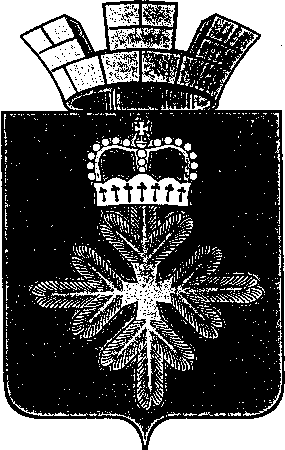 ПОСТАНОВЛЕНИЕАДМИНИСТРАЦИИ ГОРОДСКОГО ОКРУГА ПЕЛЫМО проведении оценки регулирующего воздействия проектов нормативных правовых актов администрации городского округа Пелым и экспертизы нормативных правовых актов администрации городского округа ПелымВ целях реализации постановления Правительства Свердловской области от 26 ноября 2014 года №1051-ПП (в ред. постановления Правительства Свердловской области от 19.11.2021 №795-ПП), руководствуясь статьей 31 Устава городского округа Пелым, администрация городского округа ПелымПОСТАНОВЛЯЕТ:1. Утвердить Порядок проведения оценки регулирующего воздействия проектов муниципальных нормативных правовых актов администрации городского округа Пелым и экспертизы муниципальных нормативных правовых актов городского округа Пелым (прилагается).2. Признать утратившим силу постановление администрации городского округа Пелым от 10.12.2018 №425 (в ред. 18.05.2021 №155) «О проведении оценки регулирующего воздействия проектов нормативных правовых актов администрации городского округа Пелым и экспертизы нормативных правовых актов администрации городского округа Пелым».3. Опубликовать настоящее постановление в информационной газете «Пелымский вестник», разместить на официальном сайте городского округа Пелым в сети «Интернет».4. Контроль за исполнением настоящего постановления возложить на заместителя главы администрации городского округа Пелым Е.А. Смертину.Глава городского округа Пелым                                                              Ш.Т. АлиевПорядок проведения оценки регулирующего воздействия проектов муниципальных нормативных правовых актов городского округа Пелым и экспертизы муниципальных нормативных правовых актов городского округа Пелым Глава I. Общие положения1.1. Настоящим Порядком в соответствии с Законом Свердловской области от 14 июля 2014 года N 74-ОЗ "Об оценке регулирующего воздействия проектов нормативных правовых актов Свердловской области и проектов муниципальных нормативных правовых актов и экспертизе нормативных правовых актов Свердловской области и муниципальных нормативных правовых актов" регулируются отношения, связанные с проведением оценки регулирующего воздействия проектов муниципальных нормативных правовых актов городского округа Пелым и экспертизы муниципальных нормативных правовых актов городского округа Пелым.1.2. В соответствии с действующим законодательством оценка регулирующего воздействия проектов муниципальных нормативных правовых актов городского округа Пелым, проводится в целях выявления положений, вводящих избыточные обязанности, запреты и ограничения для субъектов предпринимательской и иной экономической деятельности или способствующих их введению, а также положений, способствующих возникновению необоснованных расходов субъектов предпринимательской и иной экономической деятельности городского округа Пелым.1.3. В соответствии с действующим законодательством экспертиза муниципальных нормативных правовых актов городского округа Пелым, проводится в целях выявления положений, необоснованно затрудняющих осуществление предпринимательской и иной экономической деятельности.1.4. Оценка регулирующего воздействия проектов нормативных правовых актов городского округа Пелым (далее - проекты актов городского округа Пелым) проводится в отношении муниципальных нормативных правовых актов городского округа Пелым:1) устанавливающих новые, изменяющих или отменяющих ранее предусмотренные нормативными правовыми актами городского округа Пелым обязательные требования, связанные с осуществлением предпринимательской и иной экономической деятельности, оценка соблюдения которых осуществляется в рамках муниципального контроля (надзора), привлечения к административной ответственности, предоставления лицензий и иных разрешений, аккредитации, оценки соответствия продукции, иных форм оценок и экспертиз (далее – обязательные требования для субъектов предпринимательской и иной экономической деятельности); 2) устанавливающих новые, изменяющих или отменяющих ранее предусмотренные нормативными правовыми актами городского округа Пелым обязанности и запреты для субъектов предпринимательской и иной экономической деятельности;3) устанавливающих, изменяющих или отменяющих ответственность за нарушение нормативных правовых актов городского округа Пелым, затрагивающих вопросы осуществления предпринимательской и иной экономической деятельности за исключением:1) проектов решений Думы городского округа Пелым, устанавливающих, изменяющих, приостанавливающих, отменяющих местные налоги и сборы;2) проектов решений Думы городского округа Пелым, регулирующих бюджетные правоотношения.1.5. Экспертизе подлежат муниципальные нормативные правовые акты городского округа Пелым затрагивающие вопросы осуществления предпринимательской и иной экономической деятельности.1.6. Уполномоченным органом в сфере оценки регулирующего воздействия проектов муниципальных нормативных правовых актов городского округа Пелым и экспертизы муниципальных нормативных правовых актов городского округа Пелым является экономико-правовой отдел Администрации городского округа Пелым (далее - Уполномоченный орган).Уполномоченный орган осуществляет методическое обеспечение деятельности по проведению оценки регулирующего воздействия проектов муниципальных нормативных правовых актов городского округа Пелым и экспертизы муниципальных нормативных правовых актов городского округа Пелым.1.7. Сайтами для целей оценки регулирующего воздействия проектов муниципальных нормативных правовых актов городского округа Пелым и экспертизы муниципальных нормативных правовых актов городского округа Пелым в информационно-телекоммуникационной сети Интернет являются официальный сайт городского округа Пелым  http://go.pelym-adm.info/ и Интернет-портал "Оценка регулирующего воздействия в Свердловской области" http://regulation.midural.ru (далее - сайты).Глава II. Проведение оценки регулирующего воздействия проектов муниципальных нормативных правовых актов городского округа Пелым 2.1. Оценка регулирующего воздействия осуществляется органами местного самоуправления городского округа Пелым, структурными подразделениями Администрации городского округа Пелым, разрабатывающими проекты муниципальных нормативных правовых актов (далее - Разработчик).2.2. Оценка регулирующего воздействия проектов муниципальных нормативных правовых актов городского округа Пелым проводится с учетом степени регулирующего воздействия положений проекта акта:1) высокая степень регулирующего воздействия - проект акта городского округа Пелым содержит положения, устанавливающие новые обязанности, обязательные требования и запреты для субъектов предпринимательской и инвестиционной деятельности, а также устанавливающие ответственность за нарушение нормативных правовых актов городского округа Пелым, затрагивающих вопросы осуществления предпринимательской и инвестиционной деятельности;2) средняя степень регулирующего воздействия - проект акта городского округа Пелым содержит положения, изменяющие ранее предусмотренные нормативными правовыми актами городского округа Пелым обязанности, обязательные требования и запреты для субъектов предпринимательской и инвестиционной деятельности, а также изменяющие ранее установленную ответственность за нарушение нормативных правовых актов городского округа Пелым, затрагивающих вопросы осуществления предпринимательской и инвестиционной деятельности;3) низкая степень регулирующего воздействия - проект акта городского округа Пелым  содержит положения затрагивающие вопросы осуществления предпринимательской и иной экономической деятельности, но не содержит положения, предусмотренные подпунктами 1 и 2 пункта 2.3. Оценка регулирующего воздействия проектов актов городского округа Пелым, подлежащих оценке регулирующего воздействия и затрагивающих вопросы осуществления предпринимательской и иной экономической деятельности в сфере предоставления мер муниципальной поддержки, проводится в порядке, предусмотренном для проектов актов городского округа Пелым с низкой степенью регулирующего воздействия.Оценка регулирующего воздействия проектов актов  городского округа Пелым, направленных на внесение изменений в нормативные правовые акты городского округа Пелым исключительно в целях приведения таких нормативных правовых актов в соответствие федеральному, областному законодательству.2.3. Стадиями проведения оценки регулирующего воздействия проектов муниципальных нормативных правовых актов городского округа Пелым являются:1) подготовка проекта муниципального нормативного правового акта городского округа Пелым и составление пояснительной записки к нему для проведения оценки регулирующего воздействия;2) проведение публичных консультаций по проекту муниципального нормативного правового акта городского округа Пелым;3) подготовка сводки предложений, поступивших в ходе публичных консультаций и заключения об оценке регулирующего воздействия проекта муниципального нормативного правового акта городского округа Пелым.2.4. Разработчик самостоятельно определяет, подлежит ли оценке регулирующего воздействия разрабатываемый им проект муниципального нормативного правового акта городского округа Пелым.2.5. Пояснительная записка к проекту муниципального нормативного правового акта должна содержать следующие сведения:1) обоснование необходимости принятия муниципального нормативного правового акта;2) сведения об основных группах субъектов предпринимательской и иной экономической деятельности, органе местного самоуправления городского округа Пелым, отношения с участием которых предлагается урегулировать, оценка количества таких субъектов;3) перечень новых обязанностей, запретов и ограничений для субъектов предпринимательской и иной экономической деятельности либо характеристика изменений содержания существующих обязанностей, запретов и ограничений для таких субъектов;4) оценка расходов субъектов предпринимательской и иной экономической деятельности в случае, когда реализация проекта муниципального нормативного правового акта будет способствовать возникновению таких расходов;5) сведения о подготовке муниципального нормативного правового акта с учетом методики проведения антикоррупционной экспертизы муниципальных нормативных правовых актов;6) предложения по подготовке и принятию других муниципальных нормативных правовых актов, необходимых для реализации настоящего муниципального нормативного правового акта.Глава Ш. Проведение публичных консультаций по проектам муниципальных нормативных правовых актов городского округа Пелым3.1. С целью проведения публичных консультаций Разработчик обеспечивает размещение на сайтах:1) уведомления о проведении публичных консультаций;2) проекта муниципального нормативного правового акта, в отношении которого проводится оценка регулирующего воздействия;3) пояснительной записки к проекту муниципального нормативного правового акта.3.2. В уведомлении о проведении публичных консультаций указываются:1) вид, наименование проекта муниципального нормативного правового акта;2) сведения о Разработчике проекта муниципального нормативного правового акта;3) срок проведения публичных консультаций;4) способ направления участниками публичных консультаций своих мнений;5) степень регулирующего воздействия проекта муниципального нормативного правового акта;6) описание проблемы, на решение которой направлен предлагаемый способ регулирования, оценка негативных эффектов, возникающих в связи с наличием рассматриваемой проблемы;7) анализ муниципального опыта в соответствующих сферах деятельности;8) цели предлагаемого регулирования и их соответствие принципам правового регулирования, программным документам Президента Российской Федерации, Правительства Российской Федерации, Губернатора Свердловской области, Правительства Свердловской области, Администрации городского округа Пелым;9) описание предлагаемого регулирования и иных возможных способов решения проблемы;10) основные группы субъектов предпринимательской и инвестиционной деятельности, иные заинтересованные лица, включая органы местного самоуправления городского округа Пелым, интересы которых будут затронуты предлагаемым правовым регулированием, оценка количества таких субъектов с учетом информации, представленной в пояснительной записке;11) новые функции, полномочия, обязанности и права органов местного самоуправления городского округа Пелым, или сведения об их изменении, а также порядок их реализации;12) оценка соответствующих расходов (возможных поступлений) бюджетов бюджетной системы Российской Федерации;13) новые обязанности или ограничения, выгода (преимущества) субъектов предпринимательской и инвестиционной деятельности либо изменение содержания существующих обязанностей и ограничений, выгоды (преимуществ), а также порядок организации исполнения обязанностей и ограничений с учетом информации, представленной в пояснительной записке;14) оценка расходов субъектов предпринимательской и инвестиционной деятельности, связанных с необходимостью соблюдения установленных обязанностей или ограничений либо с изменением содержания таких обязанностей или ограничений, а также выгоды (преимуществ) субъектов предпринимательской и инвестиционной деятельности, связанной с введением нового регулирования, с учетом информации, представленной в пояснительной записке;15) оценка влияния на конкурентную среду в городском округе;16) риски решения проблемы предложенным способом регулирования и риски негативных последствий;17) необходимые для достижения заявленных целей регулирования организационно-технические, методологические, информационные и иные мероприятия;18) предполагаемая дата вступления в силу проекта муниципального нормативного правового акта городского округа Пелым, оценка необходимости установления переходного периода и (или) отсрочки вступления в силу проекта муниципального нормативного правового акта городского округа Пелым либо необходимость распространения предлагаемого регулирования на ранее возникшие отношения;19) описание методов контроля эффективности избранного способа достижения цели регулирования;20) индикативные показатели, программы мониторинга достижения цели регулирования, иные способы (методы) оценки достижения заявленных целей регулирования;21) оценка позитивных и негативных эффектов для общества при введении предлагаемого регулирования.В уведомлении о проведении публичных консультаций по проекту муниципального нормативного правового акта низкой степени регулирующего воздействия указывается информация, предусмотренная подпунктами 1 - 10, 16 и 17 настоящего пункта.3.3. К уведомлению о проведении публичных консультаций Разработчик прилагает перечень вопросов для участников публичных консультаций. Могут прилагаться аналитические, статистические материалы, сведения, которые позволяют оценить обоснованность предлагаемого регулирования. Перечень вопросов, другие дополнительные материалы являются приложением к уведомлению о проведении публичных консультаций.3.4. Для максимального учета интересов групп Разработчик извещает о проведении публичных консультаций субъекты хозяйственной деятельности, экспертные организации, организации, целью деятельности которых является защита и представление интересов субъектов предпринимательской деятельности, организации, заинтересованные в сфере вводимого регулирования.3.5. При этом Разработчик в течение 1 рабочего дня со дня начала проведения публичных консультаций обязан направить уведомление о проведении публичных консультаций минимум в одну такую организацию.3.6. Кроме того, о размещении уведомления о проведении публичных консультаций Разработчик извещает с указанием сведений о месте такого размещения (полный электронный адрес) организации, с которыми заключены соглашения о сотрудничестве при проведении оценки регулирующего воздействия.3.7. Срок проведения публичных консультаций устанавливается с учетом степени регулирующего воздействия положений, содержащихся в проекте муниципального нормативного правового акта городского округа Пелым, но не может составлять менее:1) 20 рабочих дней - для проектов актов, содержащих положения, имеющие высокую степень регулирующего воздействия;2) 15 рабочих дней - для проектов актов, содержащих положения, имеющие среднюю степень регулирующего воздействия;3) 10 рабочих дней - для проектов актов, содержащих положения, имеющие низкую степень регулирующего воздействия.Срок проведения публичных консультаций исчисляется с первого рабочего дня, следующего за днем размещения уведомления на сайте.В случае необходимости проведения дополнительных исследований или получения дополнительной информации срок проведения публичных консультаций может быть продлен Разработчиком на срок до 10 рабочих дней при условии, что общий срок публичных консультаций не превышает максимальный срок, предусмотренный частью второй пункта 3 статьи 5 Закона Свердловской области от 14 июля 2014 года № 74-ОЗ «Об оценке регулирующего воздействия проектов нормативных правовых актов Свердловской области и проектов муниципальных нормативных правовых актов и экспертизе нормативных правовых актов Свердловской области и муниципальных нормативных правовых актов» (далее - Закон Свердловской области от 14 июля 2014 года №74-ОЗ). Информация об обоснованиях и сроке такого продления размещается на сайтах.3.8. Дополнительно к публичным консультациям на сайтах допускается проведение публичных консультаций в форме очных обсуждений в рамках совещаний, анкетирования, экспертного опроса и иных форм обсуждений.3.9. Результаты публичных консультаций подлежат обязательному включению в сводку предложений.Сводка предложений в срок не позднее 10 рабочих дней со дня окончания публичных консультаций размещается на сайтах.3.10. По результатам публичных консультаций разработчик оценивает целесообразность введения соответствующего регулирования и принимает мотивированное решение:1) о разработке проекта муниципального нормативного правового акта;2) о разработке проекта муниципального нормативного правового акта с учетом его доработки;3) об отказе от разработки проекта муниципального нормативного правового акта.3.11. По результатам публичных консультаций в случае выявления в проекте муниципального нормативного правового акта городского округа Пелым положений, вводящих избыточные административные и иные ограничения и обязанности для субъектов предпринимательской и иной экономической деятельности, необоснованные расходы субъектов предпринимательской и иной экономической деятельности или консолидированного бюджета Свердловской области, способствующих ограничению конкуренции или приводящих к невозможности исполнения субъектами предпринимательской и инвестиционной деятельности возложенных на них обязанностейвследствие противоречий или пробелов в правовом регулировании, отсутствия необходимых организационных или технических условий у органов местного самоуправления городского округа Пелым, а также сложившегося в городском округе Пелым уровня развития технологий, инфраструктуры, рынков товаров и услуг, Разработчик принимает решение об отказе в подготовке проекта муниципального нормативного правового акта городского округа Пелым или его доработке.3.12. В случае принятия решения об отказе в подготовке проекта муниципального нормативного правового акта городского округа Пелым Разработчик в течение 30 рабочих дней со дня, следующего за днем завершения публичных консультаций, направляет в Уполномоченный орган соответствующую информацию и размещает на сайтах с целью извещения о принятом решении организаций, которым направлялось уведомление о проведении публичных консультаций.3.13. В случае принятия решения о доработке проекта муниципального нормативного правового акта городского округа Пелым Разработчик размещает соответствующую информацию на сайтах. Доработанный проект муниципального нормативного правового акта городского округа Пелым повторно размещается Разработчиком для проведения публичных консультаций на срок, установленный пунктом 3.7 настоящего Порядка.3.14. В случае принятия решения о разработке проекта муниципального нормативного правового акта Разработчик готовит текст проекта муниципального нормативного правового акта, заключение об оценке регулирующего воздействия проекта муниципального нормативного правового акта и иные материалы по своему усмотрению.Глава IV. Подготовка заключения об оценке регулирующего воздействия проектов муниципальных нормативных правовых актов городского округа Пелым4.1. По результатам проведения публичных консультаций по проекту муниципального нормативного правового акта городского округа Пелым Разработчик осуществляет подготовку заключения об оценке регулирующего воздействия проекта муниципального нормативного правового акта городского округа Пелым и сводки предложений, поступивших от участников публичных консультаций по проекту такого акта.4.2. Заключение об оценке регулирующего воздействия проекта муниципального нормативного правового акта содержит информацию, предусмотренную пунктом 3.2 настоящего Порядка, доработанную по итогам публичных консультаций, информацию о результатах публичных консультаций, выводы о целесообразности предлагаемого регулирования и оптимальности выбранного варианта достижения заявленных целей регулирования, о наличии либо об отсутствии в проекте муниципального нормативного правового акта городского округа Пелым положений, вводящих избыточные обязанности, запреты и ограничения для физических и юридических лиц в сфере предпринимательской и инвестиционной деятельности или способствующих их введению, а также положений, приводящих к возникновению необоснованных расходов физических и юридических лиц в сфере предпринимательской и инвестиционной деятельности, а также бюджетов всех уровней бюджетной системы Российской Федерации. В заключении также необходимо указать выгоду (преимущества) субъектов предпринимательской и инвестиционной деятельности, возникающую в связи с введением нового регулирования, возможные поступления в бюджеты бюджетной системы Российской Федерации.К заключению прилагаются:- сводка предложений, поступивших от участников публичных консультаций по проекту муниципального нормативного правового акта городского округа Пелым;- обоснованная информация об учете или о причинах отклонения предложений, содержащихся в сводке предложений.4.3. В срок не позднее 15 рабочих дней со дня завершения публичных консультаций заключение подписывается руководителем Разработчика, и размещается на сайтах.Глава V. Использование результатов оценки регулирующего воздействия проектов муниципальных нормативных правовых актов городского округа Пелым5.1. В срок не позднее 15 рабочих дней со дня завершения публичных консультаций по проекту муниципального нормативного правового акта городского округа Пелым Разработчик:- подготавливает итоговую редакцию проекта муниципального нормативного правового акта, а также информацию об учете или о причинах отклонения предложений, содержащихся в полученной им сводке предложений, поступивших от участников публичных консультаций по такому проекту;- направляет в Уполномоченный орган заключение об оценке регулирующего воздействия проекта муниципального нормативного правового акта городского округа Пелым, копию итоговой редакции проекта муниципального нормативного правового акта городского округа Пелым, а также информацию об учете или о причинах отклонения предложений, содержащихся в полученной им сводке предложений, поступивших от участников публичных консультаций по такому проекту муниципального нормативного правового акта городского округа Пелым.5.2. Уполномоченный орган проверяет материалы, перечисленные в 5.1 настоящего Порядка, в течение пяти рабочих дней со дня их получения. В случае соответствия полученных материалов требованиям настоящего Порядка Разработчик в течение двух рабочих дней размещает на сайтах следующие документы:1) заключение об оценке регулирующего воздействия проекта муниципального нормативного правового акта городского округа Пелым;2) сводку предложений, поступивших от участников публичных консультаций по проекту муниципального нормативного правового акта городского округа Пелым;3) итоговую редакцию проекта муниципального нормативного правового акта городского округа Пелым;4) информацию об учете или о причинах отклонения предложений, содержащихся в сводке предложений, поступивших от участников муниципального нормативного правового акта городского округа Пелым.5.3. Дата размещения итоговой редакции проекта муниципального нормативного правового акта городского округа Пелым, информации об учете или причинах отклонения предложений, поступивших от участников публичных консультаций, на сайтах является датой завершения оценки регулирующего воздействия проекта муниципального нормативного правового акта городского округа Пелым.Глава VI. Проведение экспертизы муниципальных нормативных правовых актов городского округа Пелым6.1. Экспертиза муниципальных нормативных правовых актов городского округа Пелым (далее - экспертиза актов) проводится Уполномоченным органом во взаимодействии с органами местного самоуправления городского округа Пелым, структурными подразделениями Администрации городского округа Пелым, разработавшими муниципальный нормативный правовой акт городского округа Пелым, подлежащий экспертизе актов и (или) к компетенции и полномочиям которых относится исследуемая сфера общественных отношений (далее - Разработчики).6.2. Стадиями проведения экспертизы актов являются:1) составление и утверждение годового плана проведения экспертизы актов (далее - годовой план);2) подготовка проектов заключений о результатах экспертизы актов;3) проведение публичных консультаций по муниципальным нормативным правовым актам городского округа Пелым;4) подготовка заключений о результатах экспертизы актов.6.3. Экспертиза актов проводится в соответствии с годовым планом, утверждаемым Уполномоченным органом в порядке, установленном Главой 7 настоящего Порядка.6.4. В отношении каждого муниципального нормативного правового акта городского округа Пелым, включенного в годовой план, Разработчик подготавливает проект заключения о результатах экспертизы акта, содержащий следующие сведения:1) основные реквизиты муниципального нормативного правового акта, в том числе вид, дата, номер, наименование, источник публикации;2) наименование органа местного самоуправления городского округа Пелым, принявшего муниципальный нормативный правовой акт;3) данные о результатах проведения оценки регулирующего воздействия проекта муниципального нормативного правового акта (в случае ее проведения), в том числе основные выводы, указанные в заключении об оценке регулирующего воздействия проекта муниципального нормативного правового акта, а также электронный адрес размещения заключения об оценке регулирующего воздействия проекта муниципального нормативного правового акта;4) срок действия рассматриваемого муниципального нормативного правового акта и его отдельных положений;5) основные группы субъектов предпринимательской, инвестиционной и (или) иной деятельности, иные заинтересованные лица, включая органы местного самоуправления городского округа Пелым, интересы которых затрагиваются регулированием, установленным муниципальным нормативным правовым актом (далее - регулирование), оценка количества таких субъектов на момент подготовки проекта заключения о результатах экспертизы и его динамики в течение срока действия муниципального нормативного правового акта и его отдельных положений;6) оценка степени решения проблемы и преодоления связанных с ней негативных эффектов за счет регулирования;7) оценка бюджетных расходов и доходов от реализации предусмотренных муниципальным нормативным правовым актом функций, полномочий, обязанностей и прав органов местного самоуправления городского округа Пелым;8) оценка фактических расходов, выгоды (преимуществ) субъектов предпринимательской, инвестиционной и (или) иной деятельности, связанных с необходимостью соблюдения установленных муниципальным нормативным правовым актом обязанностей или ограничений;9) оценка фактических положительных и отрицательных последствий регулирования;10) оценка влияния на конкурентную среду в регионе;11) сведения о реализации методов контроля эффективности достижения цели регулирования, установленной муниципальным нормативным правовым актом, организационно-технических, методологических, информационных и иных мероприятий с указанием соответствующих расходов (поступлений) консолидированного бюджета Свердловской области;12) оценка эффективности достижения заявленных целей и показателей регулирования;13) сведения об оценке фактического воздействия в отношении муниципального нормативного правового акта, при подготовке проекта которого проводилась процедура оценки регулирующего воздействия проектов нормативных правовых актов, в том числе сопоставление показателей, расходов и доходов субъектов предпринимательской деятельности и бюджетов бюджетной системы Российской Федерации, установленных в заключении об оценке регулирующего воздействия проекта муниципального нормативного правового акта, с фактически достигнутыми значениями, выводы одостижении целей регулирования и результатах контроля рисков, указанных в заключении об оценке регулирующего воздействия проекта муниципального нормативного правового акта.6.5. При подготовке проекта заключения о результатах экспертизы муниципального нормативного правового акта Разработчиком используются сведения (расчеты, обоснования), на которых основывается необходимость государственного регулирования соответствующих общественных отношений, в частности:1) статистическая информация и дополняемая отраслевая статистика федеральных органов государственной власти, органов государственной власти Свердловской области и органов местного самоуправления муниципальных образований, расположенных на территории Свердловской области;2) информация о результатах мониторинга правоприменения по соответствующим сферам деятельности;3) информация о принятых мерах по устранению выявленных в ходе мониторинга недостатков в нормотворческой и (или) правоприменительной деятельности;4) результаты социологических исследований по вопросам правоприменения;5) результаты анализа и обобщения обращений граждан и рассмотрения актов прокурорского надзора, судебных решений, поступивших в уполномоченный орган, относительно практики применения нормативных правовых актов;6) материалы научно-практических конференций, семинаров, совещаний, проводимых по проблемам действующего законодательства, а также материалы, представляемые неправительственными организациями в исследуемой сфере общественных отношений;7) информация, аккумулируемая из средств массовой информации и интернет-ресурсов в общедоступных телекоммуникационных сетях, в том числе в научных публикациях;8) иная обосновывающая информация.6.6. Проект заключения о результатах экспертизы муниципального нормативного правового акта направляется Разработчиком в Уполномоченный орган в течение 20 рабочих дней со дня начала экспертизы акта, определенного в соответствии с годовым планом на соответствующий год.При этом к проекту заключения о результатах экспертизы акта Разработчик прилагает текст муниципального нормативного правового акта городского округа Пелым, в отношении которого проводятся публичные консультации, в действующей редакции.Глава VII. Порядок принятия решений о проведении экспертизы муниципальныхнормативных правовых актов городского округа Пелым7.1. Экспертиза актов проводится в соответствии с утвержденным решением о проведении экспертизы муниципальных нормативных правовых актов городского округа Пелым (далее – Решение об экспертизе), формируемым уполномоченным органом в пределах своей компетенции на основе:1) результатов проведенной оценки регулирующего воздействия проектов муниципальных нормативных правовых актов городского округа Пелым;2) результатов мониторинга действующих муниципальных нормативных правовых актов городского округа Пелым;3) предложений Главы городского округа Пелым, Думы городского округа Пелым;4) обоснованных предложений о проведении экспертизы муниципальных нормативных правовых актов, поступивших от Разработчиков, экспертных организаций, организаций, целью деятельности которых является защита и представление интересов субъектов предпринимательской деятельности, организаций, с которыми заключены соглашения о сотрудничестве при проведении оценки регулирующего воздействия, а также иных лиц.5) сведений об обязательных требованиях, связанных с осуществлением предпринимательской и иной экономической деятельности, оценка соблюдения которых осуществляется в рамках государственного контроля (надзора), привлечения к административной ответственности, предоставления лицензий и иных разрешений, аккредитации, оценки соответствия продукции, иных форм оценок и экспертиз, включенных в Областную государственную информационную систему "Реестр обязательных требований". Решение об экспертизе формируется по следующим направлениям:1) проведение экспертизы в отношении нормативных правовых актов, включенных в Решение об экспертизе в соответствии с подпунктом 1 и 5 части первой настоящего пункта, с целью оценки фактического воздействия (далее - направление "Оценка фактического воздействия");2) проведение экспертизы в отношении нормативных правовых актов, включенных в Решение об экспертизе в соответствии с подпунктами 2 - 4 части первой настоящего пункта (далее - направление "Экспертиза").2-1. Нормативные правовые акты городского округа Пелым, затрагивающие вопросы осуществления предпринимательской и инвестиционной деятельности, включаются в направление "Оценка фактического воздействия" Решения об экспертизе в случае, если по проекту нормативного правового акта городского округа Пелым была проведена оценка регулирующего воздействия по высокой или средней степени и с момента вступления в силу нормативного правового акта прошло не менее трех лет.Не подлежат включению в Решение об экспертизе нормативные правовые акты городского округа Пелым, указанные в абзаце первом настоящего пункта, в случаях:1) утраты ими силы; 2) признании их утратившими силу в течение года, в котором проводится экспертиза. 2-2. Нормативные правовые акты городского округа Пелым, затрагивающие вопросы осуществления предпринимательской и инвестиционной деятельности, включаются в направление "Экспертиза" Решения об экспертизе при наличии сведений, указывающих, что положения нормативного правового акта городского округа Пелым могут создавать условия, необоснованно затрудняющие осуществление предпринимательской и инвестиционной деятельности.3. Сбор предложений в Решение об экспертизе осуществляется в срок до 01 ноября года, предшествующего году, на который утверждается это Решение об экспертизе.4. Решение об экспертизе утверждается распоряжением администрации городского округа Пелым. По решению уполномоченного органа проект Решения об экспертизе направляется для рассмотрения на заседании Координационного совета по оценке регулирующего воздействия (далее - Координационный совет).5. В течение текущего года в Решение об экспертизе могут вноситься изменения.6. Решение об экспертизе подлежит размещению уполномоченным органом на официальном сайте в информационно-телекоммуникационной сети Интернет, предназначенном для размещения информации об оценке регулирующего воздействия проектов нормативных правовых актов Свердловской области и экспертизе нормативных правовых актов городского округа Пелым, http://go.pelym-adm.info/, не позднее 5 рабочих дней со дня утверждения либо со дня внесения изменений в него.Глава VIII. Проведение публичных консультаций по муниципальным нормативным правовым актам городского округа Пелым8.1. Для проведения публичных консультаций по муниципальному нормативному правовому акту городского округа Пелым Уполномоченный орган в течение 10 рабочих дней со дня поступления проекта заключения о результатах экспертизы от Разработчика размещает на сайте уведомление о проведении публичных консультаций, текст муниципального нормативного правового акта в редакции, действующей на момент размещения, и проект заключения о результатах экспертизы.8.2. Уведомление о проведении публичных консультаций должно содержать:1) наименование, реквизиты муниципального нормативного правового акта городского округа Пелым;2) срок начала и окончания публичных консультаций, в течение которого Уполномоченным органом принимаются предложения в отношении муниципального нормативного правового акта. Срок публичных консультаций по муниципальному нормативному правовому акту и проекту заключения о результатах экспертизы акта составляет 20 рабочих дней с момента размещения на сайтах;3) способ направления участниками публичных консультаций своих мнений;4) контактные данные Уполномоченного органа.8.3. Уполномоченный орган обязан рассмотреть все предложения, поступившие по результатам публичных консультаций, и составить сводку предложений.Глава IX. Использование результатов экспертизы муниципальных нормативных правовых актов городского округа Пелым9.1. По итогам публичных консультаций Уполномоченным органом проводится доработка проекта заключения о результатах экспертизы, которая может проводиться во взаимодействии с Разработчиком.9.2. В доработанный проект заключения о результатах экспертизы включаются:1) сведения о проведении публичных консультаций по муниципальному нормативному правовому акту;2) сводка предложений, поступивших по результатам публичных консультаций;3) выводы о достижении заявленных целей за счет регулирования, об эффективности решения проблем и преодоления связанных с ними негативных эффектов, а также о наличии в муниципальном нормативном правовом акте положений, необоснованно затрудняющих ведение предпринимательской, инвестиционной и (или) иной деятельности;4) подготовленные на основе полученных выводов предложения об отмене или изменении муниципального нормативного правового акта или его отдельных положений;5) подготовленные на основе полученных выводов предложения о внесении изменений в муниципальные нормативные правовые акты городского округа Пелым;6) подготовленные на основе полученных выводов предложения о принятии иных мер, направленных на совершенствование условий ведения предпринимательской деятельности.9.3. Заключение о результатах экспертизы подписывается Руководителем Уполномоченного органа и размещается на сайтах в течение 5 рабочих дней с момента его подписания.9.4. Уполномоченный орган по итогам экспертизы муниципальных нормативных правовых актов готовит предложения по внесению изменений в такие муниципальные нормативные правовые акты и направляет с заключением о результатах экспертизы Разработчику.Глава X. Обеспечение доступа к информации о проведении оценки регулирующего воздействия проектов муниципальных нормативных правовых актов городского округа Пелым и экспертизы муниципальных нормативных правовых актов городского округа Пелым10.1. Уполномоченный орган подготавливает и не позднее 1 марта текущего года размещает на официальном сайте отчет о проведении оценки регулирующего воздействия проектов муниципальных нормативных правовых актов городского округа Пелым и экспертизы муниципальных нормативных правовых актов городского округа Пелым за предшествующий год (далее - ежегодный отчет).10.2. В ежегодном отчете содержится информация о подготовленных в отчетном году заключениях об оценке регулирующего воздействия проектов муниципальных нормативных правовых актов городского округа Пелым и заключениях о результатах экспертизы муниципальных нормативных правовых актов городского округа Пелым.Глава XI. Подготовка проекта заключения о результатах экспертизы действующих актов по направлению «Оценка фактического воздействия» и его публичное обсуждение11.1. В отношении каждого нормативного правового акта городского округа Пелым,включенного в годовой план по направлению «Оценка фактического воздействия», разработчик готовит проект заключения о результатах экспертизы действующего акта с целью оценки фактического воздействия (далее  – заключение о результатах оценки фактического воздействия), содержащий следующие сведения:1) основные реквизиты нормативного правового акта;2) наименование органа, принявшего нормативный правовой акт и (или) к компетенции и полномочиям которого относится исследуемая сфера общественных отношений;3) срок действия рассматриваемого действующего акта и его отдельных положений;4) описание положительных и отрицательных последствий регулирования;5) оценка эффективности достижения заявленных целей регулирования;6) оценка расходов и доходов бюджета от реализации предусмотренных нормативнымправовым актом функций, полномочий, обязанностей и прав органов местного самоуправлениягородского округа Пелым.Все разделы заключения о результатах оценки фактического воздействия подлежатобязательному заполнению.Типовая  форма  заключения  о  результатах  оценки  фактического  воздействияразрабатывается уполномоченным органом и содержится в методике.11.2. К заключению о результатах оценки фактического воздействия прилагается заключение, подготовленное по результатам оценки регулирующего воздействия на стадии разработки и согласования проекта данного нормативного правового акта (в случае ее проведения).11.3. Проект заключения о результатах оценки фактического воздействия направляетсяразработчиком в уполномоченный орган в течение 10 рабочих дней со дня начала экспертизы акта, срок которой установлен годовым планом.11.4. В случае если не все разделы проекта заключения о результатах оценки фактического воздействия, предусмотренные формой заключения о результатах оценки фактического воздействия, заполнены, что не позволяет оценить экономическую эффективность нормативного правового акта, проходящего экспертизу, уполномоченный орган в срок не позднее 5 рабочих дней со дня поступления возвращает проект заключения о результатах оценки фактического воздействия разработчику на доработку.11.5. В целях проведения публичных консультаций уполномоченный орган в течении7 рабочих дней со дня поступления проекта заключения о результатах оценки фактического воздействия от разработчика размещает на официальном сайте:уведомление о проведении экспертизы действующего акта с указанием наименования иреквизитов нормативного правового акта, срока начала и окончания публичных консультаций, способа направления участниками публичных консультаций своих мнений и предложений, контактные данные уполномоченного органа;текст муниципального нормативного правового акта, в отношении которого проводитсяэкспертиза, в редакции, действующей на момент размещения;проект заключения о результатах оценки фактического воздействия.11.6. Сроки проведения публичных консультаций по проектам заключений о результатах оценки фактического воздействия актов составляет 10 рабочих дней с момента размещения на официальном сайте.11.7. Уполномоченный орган рассматривает все предложения, поступившие по результатам публичных консультаций, и составляет сводку предложений с указанием сведений об учете или причинах отклонения таких предложений.11.8. По итогам публичных консультаций уполномоченным органом в течение 10 рабочих дней со дня окончания проведения публичных консультаций проводится доработка проекта заключения о результатах оценки фактического воздействия.11.9. В доработанный проект заключения о результатах оценки фактического воздействия включаются:сведения о проведении публичных консультаций по проекту заключения о результатахоценки фактического воздействия и сроках проведения;сводка предложений, поступивших по результатам публичных консультаций;выводы о достижении заявленных целей за счет регулирования.Выводы должны быть основаны на данных, указанных в заключении об ОРВ по проекту акта, по которому подготавливается заключение о результатах оценки фактического воздействия.В случае если в заключении о результатах оценки фактического воздействия будет сделан вывод о достижении заявленных целей за счет регулирования, оценка фактического воздействия считается завершенной.Если в заключении о результатах оценки фактического воздействия будет сделан вывод о недостижении заявленных целей за счет регулирования, проводится второй этап экспертизы, включающий в себя осуществление действий.11.10. Заключение о результатах оценки фактического воздействия подписываетсяруководителем уполномоченного органа или лицом, официально исполняющего его обязанности, и в течение 5 рабочих дней со дня его подписания размещается на официальном сайте.Приложение № 1к Порядкупроведения оценки регулирующего воздействия ФормаУВЕДОМЛЕНИЕо проведении публичных консультаций для проектовмуниципальных нормативных правовых актов низкой степенирегулирующего воздействияРуководитель РазработчикаПриложение № 2к Порядкупроведения оценки регулирующего воздействия ФормаУВЕДОМЛЕНИЕо проведении публичных консультаций для проектовмуниципальных нормативных правовых актов средней ивысокой степени регулирующего воздействияРуководитель РазработчикаПриложение № 3к Порядкупроведения оценки регулирующего воздействия ФормаЗАКЛЮЧЕНИЕоб оценке регулирующего воздействия для проектовмуниципальных нормативных правовых актовнизкой степени регулирующего воздействияПриложение: Сводка предложений с указанием сведений об их учете или причинах отклонения (указание (при наличии) на иные приложения).Руководитель РазработчикаПриложение № 4к Порядкупроведения оценки регулирующего воздействия ФормаЗАКЛЮЧЕНИЕоб оценке регулирующего воздействия для проектовмуниципальных нормативных правовых актов средней ивысокой степени регулирующего воздействияПриложение: Сводка предложений с указанием сведений об их учете или причинах отклонений (указание (при наличии) на иные приложения).Руководитель РазработчикаПриложение № 5к Порядкупроведения оценки регулирующего воздействия ФормаСВОДКАпредложений по итогам проведения публичных консультацийпо проекту муниципального нормативного правового акта"___________________________"ID-проекта:Ссылка на проект:Дата проведения публичного обсуждения:Количество экспертов, участвовавших в обсуждении:Отчет сгенерирован:Приложение № 6к Порядкупроведения оценки регулирующего воздействия ТИПОВОЙ ПЕРЕЧЕНЬвопросов для проведения публичных консультацийпо проекту муниципального нормативного правового акта"___________________________"1) насколько обоснованной, на Ваш взгляд, является проблема, указанная разработчиком в уведомлении?2) оценены ли в полной мере издержки, возникающие при осуществлении данного регулирования? Если нет, приведите свои оценки издержек;3) какие, на Ваш взгляд, положения проекта акта создают необоснованные расходы? Укажите конкретные номера положений проекта акта с обоснованием необоснованности по каждому из них, а также оценкой таких расходов;4) какие риски и негативные последствия могут возникнуть в случае принятия предлагаемого правового регулирования?5) какие выгоды и преимущества могут возникнуть в случае принятия предлагаемого правового регулирования?6) какие, на Ваш взгляд, положения проекта акта вводят избыточные обязанности, запреты, ограничения и создают дополнительные административные барьеры? Укажите конкретные номера положений проекта акта с обоснованием избыточности по каждому из них;7) является ли предлагаемое регулирование оптимальным способом решения проблемы из рассмотренных вариантов?8) существуют ли альтернативные (менее затратные и (или) более эффективные) способы решения проблемы? Приведите количественные оценки, подтверждающие Ваши предложения;9) ваше общее мнение по предлагаемому правовому регулированию?10) иные предложения и замечания по проекту НПА.Приложение №7к Порядкупроведения оценки регулирующего воздействия ФормаЗаключениео результатах экспертизымуниципального нормативного правового актаПриложение: сводка предложений, поступивших в связи с проведением публичного обсуждения.Начальник ЭПО администрациигородского округа Пелым    ______________         _____________________         Дата                     ПодписьПриложение № 8к Порядкупроведения оценки регулирующего воздействия ФормаПЛАНрешений о проведении экспертизы нормативных правовых актов городского округа Пелымот 01.02.2022 № 27п. Пелым Утвержденпостановлением администрации городского округа Пелымот 01.02.2022 № 271.Вид, наименование и планируемый срок вступления в силу муниципального нормативного правового акта (далее - акта)Вид, наименование и планируемый срок вступления в силу муниципального нормативного правового акта (далее - акта)Вид, наименование и планируемый срок вступления в силу муниципального нормативного правового акта (далее - акта)Вид, наименование и планируемый срок вступления в силу муниципального нормативного правового акта (далее - акта)Вид, наименование и планируемый срок вступления в силу муниципального нормативного правового акта (далее - акта)Вид, наименование и планируемый срок вступления в силу муниципального нормативного правового акта (далее - акта)Вид, наименование и планируемый срок вступления в силу муниципального нормативного правового акта (далее - акта)Вид, наименование и планируемый срок вступления в силу муниципального нормативного правового акта (далее - акта)Вид, наименование и планируемый срок вступления в силу муниципального нормативного правового акта (далее - акта)Вид, наименование и планируемый срок вступления в силу муниципального нормативного правового акта (далее - акта)Вид, наименование проекта акта: (место для текстового описания)________________________________________________________________Планируемый срок вступления в силу: (место для текстового описания)Вид, наименование проекта акта: (место для текстового описания)________________________________________________________________Планируемый срок вступления в силу: (место для текстового описания)Вид, наименование проекта акта: (место для текстового описания)________________________________________________________________Планируемый срок вступления в силу: (место для текстового описания)Вид, наименование проекта акта: (место для текстового описания)________________________________________________________________Планируемый срок вступления в силу: (место для текстового описания)Вид, наименование проекта акта: (место для текстового описания)________________________________________________________________Планируемый срок вступления в силу: (место для текстового описания)Вид, наименование проекта акта: (место для текстового описания)________________________________________________________________Планируемый срок вступления в силу: (место для текстового описания)Вид, наименование проекта акта: (место для текстового описания)________________________________________________________________Планируемый срок вступления в силу: (место для текстового описания)Вид, наименование проекта акта: (место для текстового описания)________________________________________________________________Планируемый срок вступления в силу: (место для текстового описания)Вид, наименование проекта акта: (место для текстового описания)________________________________________________________________Планируемый срок вступления в силу: (место для текстового описания)Вид, наименование проекта акта: (место для текстового описания)________________________________________________________________Планируемый срок вступления в силу: (место для текстового описания)Вид, наименование проекта акта: (место для текстового описания)________________________________________________________________Планируемый срок вступления в силу: (место для текстового описания)2.Сведения о разработчике проекта актаСведения о разработчике проекта актаСведения о разработчике проекта актаСведения о разработчике проекта актаСведения о разработчике проекта актаСведения о разработчике проекта актаСведения о разработчике проекта актаСведения о разработчике проекта актаСведения о разработчике проекта актаСведения о разработчике проекта актаОрган местного самоуправления, структурное подразделение Администрации городского округа, разработавший проект акта (далее - разработчик): (указывается наименование)Ф.И.О. исполнителя разработчика: (место для текстового описания)Должность: (место для текстового описания)Тел.: (место для текстового описания)Орган местного самоуправления, структурное подразделение Администрации городского округа, разработавший проект акта (далее - разработчик): (указывается наименование)Ф.И.О. исполнителя разработчика: (место для текстового описания)Должность: (место для текстового описания)Тел.: (место для текстового описания)Орган местного самоуправления, структурное подразделение Администрации городского округа, разработавший проект акта (далее - разработчик): (указывается наименование)Ф.И.О. исполнителя разработчика: (место для текстового описания)Должность: (место для текстового описания)Тел.: (место для текстового описания)Орган местного самоуправления, структурное подразделение Администрации городского округа, разработавший проект акта (далее - разработчик): (указывается наименование)Ф.И.О. исполнителя разработчика: (место для текстового описания)Должность: (место для текстового описания)Тел.: (место для текстового описания)Орган местного самоуправления, структурное подразделение Администрации городского округа, разработавший проект акта (далее - разработчик): (указывается наименование)Ф.И.О. исполнителя разработчика: (место для текстового описания)Должность: (место для текстового описания)Тел.: (место для текстового описания)Орган местного самоуправления, структурное подразделение Администрации городского округа, разработавший проект акта (далее - разработчик): (указывается наименование)Ф.И.О. исполнителя разработчика: (место для текстового описания)Должность: (место для текстового описания)Тел.: (место для текстового описания)Орган местного самоуправления, структурное подразделение Администрации городского округа, разработавший проект акта (далее - разработчик): (указывается наименование)Ф.И.О. исполнителя разработчика: (место для текстового описания)Должность: (место для текстового описания)Тел.: (место для текстового описания)Орган местного самоуправления, структурное подразделение Администрации городского округа, разработавший проект акта (далее - разработчик): (указывается наименование)Ф.И.О. исполнителя разработчика: (место для текстового описания)Должность: (место для текстового описания)Тел.: (место для текстового описания)Орган местного самоуправления, структурное подразделение Администрации городского округа, разработавший проект акта (далее - разработчик): (указывается наименование)Ф.И.О. исполнителя разработчика: (место для текстового описания)Должность: (место для текстового описания)Тел.: (место для текстового описания)Орган местного самоуправления, структурное подразделение Администрации городского округа, разработавший проект акта (далее - разработчик): (указывается наименование)Ф.И.О. исполнителя разработчика: (место для текстового описания)Должность: (место для текстового описания)Тел.: (место для текстового описания)Орган местного самоуправления, структурное подразделение Администрации городского округа, разработавший проект акта (далее - разработчик): (указывается наименование)Ф.И.О. исполнителя разработчика: (место для текстового описания)Должность: (место для текстового описания)Тел.: (место для текстового описания)3.Способ направления участниками публичных консультаций своих предложений: с использованием программных средств интернет-портала "Оценка регулирующего воздействия в Свердловской области" http://regulation.midural.ru/Способ направления участниками публичных консультаций своих предложений: с использованием программных средств интернет-портала "Оценка регулирующего воздействия в Свердловской области" http://regulation.midural.ru/Способ направления участниками публичных консультаций своих предложений: с использованием программных средств интернет-портала "Оценка регулирующего воздействия в Свердловской области" http://regulation.midural.ru/Способ направления участниками публичных консультаций своих предложений: с использованием программных средств интернет-портала "Оценка регулирующего воздействия в Свердловской области" http://regulation.midural.ru/Способ направления участниками публичных консультаций своих предложений: с использованием программных средств интернет-портала "Оценка регулирующего воздействия в Свердловской области" http://regulation.midural.ru/Способ направления участниками публичных консультаций своих предложений: с использованием программных средств интернет-портала "Оценка регулирующего воздействия в Свердловской области" http://regulation.midural.ru/Способ направления участниками публичных консультаций своих предложений: с использованием программных средств интернет-портала "Оценка регулирующего воздействия в Свердловской области" http://regulation.midural.ru/Способ направления участниками публичных консультаций своих предложений: с использованием программных средств интернет-портала "Оценка регулирующего воздействия в Свердловской области" http://regulation.midural.ru/Способ направления участниками публичных консультаций своих предложений: с использованием программных средств интернет-портала "Оценка регулирующего воздействия в Свердловской области" http://regulation.midural.ru/Способ направления участниками публичных консультаций своих предложений: с использованием программных средств интернет-портала "Оценка регулирующего воздействия в Свердловской области" http://regulation.midural.ru/4.Степень регулирующего воздействия проекта актаСтепень регулирующего воздействия проекта актаСтепень регулирующего воздействия проекта актаСтепень регулирующего воздействия проекта актаСтепень регулирующего воздействия проекта актаСтепень регулирующего воздействия проекта актаСтепень регулирующего воздействия проекта актаСтепень регулирующего воздействия проекта актаСтепень регулирующего воздействия проекта актаСтепень регулирующего воздействия проекта акта4.1. Степень регулирующего воздействия проекта акта: низкая4.1. Степень регулирующего воздействия проекта акта: низкая4.1. Степень регулирующего воздействия проекта акта: низкая4.1. Степень регулирующего воздействия проекта акта: низкая4.1. Степень регулирующего воздействия проекта акта: низкая4.1. Степень регулирующего воздействия проекта акта: низкая4.1. Степень регулирующего воздействия проекта акта: низкая4.1. Степень регулирующего воздействия проекта акта: низкая4.1. Степень регулирующего воздействия проекта акта: низкая4.1. Степень регулирующего воздействия проекта акта: низкая4.1. Степень регулирующего воздействия проекта акта: низкая4.2. Обоснование отнесения проекта акта к низкой степени регулирующего воздействия: (место для текстового описания)4.3. Срок проведения публичных консультаций: (указывается количество рабочих дней)4.2. Обоснование отнесения проекта акта к низкой степени регулирующего воздействия: (место для текстового описания)4.3. Срок проведения публичных консультаций: (указывается количество рабочих дней)4.2. Обоснование отнесения проекта акта к низкой степени регулирующего воздействия: (место для текстового описания)4.3. Срок проведения публичных консультаций: (указывается количество рабочих дней)4.2. Обоснование отнесения проекта акта к низкой степени регулирующего воздействия: (место для текстового описания)4.3. Срок проведения публичных консультаций: (указывается количество рабочих дней)4.2. Обоснование отнесения проекта акта к низкой степени регулирующего воздействия: (место для текстового описания)4.3. Срок проведения публичных консультаций: (указывается количество рабочих дней)4.2. Обоснование отнесения проекта акта к низкой степени регулирующего воздействия: (место для текстового описания)4.3. Срок проведения публичных консультаций: (указывается количество рабочих дней)4.2. Обоснование отнесения проекта акта к низкой степени регулирующего воздействия: (место для текстового описания)4.3. Срок проведения публичных консультаций: (указывается количество рабочих дней)4.2. Обоснование отнесения проекта акта к низкой степени регулирующего воздействия: (место для текстового описания)4.3. Срок проведения публичных консультаций: (указывается количество рабочих дней)4.2. Обоснование отнесения проекта акта к низкой степени регулирующего воздействия: (место для текстового описания)4.3. Срок проведения публичных консультаций: (указывается количество рабочих дней)4.2. Обоснование отнесения проекта акта к низкой степени регулирующего воздействия: (место для текстового описания)4.3. Срок проведения публичных консультаций: (указывается количество рабочих дней)4.2. Обоснование отнесения проекта акта к низкой степени регулирующего воздействия: (место для текстового описания)4.3. Срок проведения публичных консультаций: (указывается количество рабочих дней)5.Описание проблемы, на решение которой направлен предлагаемый способ регулирования, оценка негативных эффектов, возникающих в связи с наличием рассматриваемой проблемыОписание проблемы, на решение которой направлен предлагаемый способ регулирования, оценка негативных эффектов, возникающих в связи с наличием рассматриваемой проблемыОписание проблемы, на решение которой направлен предлагаемый способ регулирования, оценка негативных эффектов, возникающих в связи с наличием рассматриваемой проблемыОписание проблемы, на решение которой направлен предлагаемый способ регулирования, оценка негативных эффектов, возникающих в связи с наличием рассматриваемой проблемыОписание проблемы, на решение которой направлен предлагаемый способ регулирования, оценка негативных эффектов, возникающих в связи с наличием рассматриваемой проблемыОписание проблемы, на решение которой направлен предлагаемый способ регулирования, оценка негативных эффектов, возникающих в связи с наличием рассматриваемой проблемыОписание проблемы, на решение которой направлен предлагаемый способ регулирования, оценка негативных эффектов, возникающих в связи с наличием рассматриваемой проблемыОписание проблемы, на решение которой направлен предлагаемый способ регулирования, оценка негативных эффектов, возникающих в связи с наличием рассматриваемой проблемыОписание проблемы, на решение которой направлен предлагаемый способ регулирования, оценка негативных эффектов, возникающих в связи с наличием рассматриваемой проблемыОписание проблемы, на решение которой направлен предлагаемый способ регулирования, оценка негативных эффектов, возникающих в связи с наличием рассматриваемой проблемы5.1. Описание проблемы, на решение которой направлен предлагаемый способ регулирования, условий и факторов ее существования: (место для текстового описания)5.2. Негативные эффекты, возникающие в связи с наличием проблемы: (место для текстового описания)5.3. Источники данных: (место для текстового описания)5.1. Описание проблемы, на решение которой направлен предлагаемый способ регулирования, условий и факторов ее существования: (место для текстового описания)5.2. Негативные эффекты, возникающие в связи с наличием проблемы: (место для текстового описания)5.3. Источники данных: (место для текстового описания)5.1. Описание проблемы, на решение которой направлен предлагаемый способ регулирования, условий и факторов ее существования: (место для текстового описания)5.2. Негативные эффекты, возникающие в связи с наличием проблемы: (место для текстового описания)5.3. Источники данных: (место для текстового описания)5.1. Описание проблемы, на решение которой направлен предлагаемый способ регулирования, условий и факторов ее существования: (место для текстового описания)5.2. Негативные эффекты, возникающие в связи с наличием проблемы: (место для текстового описания)5.3. Источники данных: (место для текстового описания)5.1. Описание проблемы, на решение которой направлен предлагаемый способ регулирования, условий и факторов ее существования: (место для текстового описания)5.2. Негативные эффекты, возникающие в связи с наличием проблемы: (место для текстового описания)5.3. Источники данных: (место для текстового описания)5.1. Описание проблемы, на решение которой направлен предлагаемый способ регулирования, условий и факторов ее существования: (место для текстового описания)5.2. Негативные эффекты, возникающие в связи с наличием проблемы: (место для текстового описания)5.3. Источники данных: (место для текстового описания)5.1. Описание проблемы, на решение которой направлен предлагаемый способ регулирования, условий и факторов ее существования: (место для текстового описания)5.2. Негативные эффекты, возникающие в связи с наличием проблемы: (место для текстового описания)5.3. Источники данных: (место для текстового описания)5.1. Описание проблемы, на решение которой направлен предлагаемый способ регулирования, условий и факторов ее существования: (место для текстового описания)5.2. Негативные эффекты, возникающие в связи с наличием проблемы: (место для текстового описания)5.3. Источники данных: (место для текстового описания)5.1. Описание проблемы, на решение которой направлен предлагаемый способ регулирования, условий и факторов ее существования: (место для текстового описания)5.2. Негативные эффекты, возникающие в связи с наличием проблемы: (место для текстового описания)5.3. Источники данных: (место для текстового описания)5.1. Описание проблемы, на решение которой направлен предлагаемый способ регулирования, условий и факторов ее существования: (место для текстового описания)5.2. Негативные эффекты, возникающие в связи с наличием проблемы: (место для текстового описания)5.3. Источники данных: (место для текстового описания)5.1. Описание проблемы, на решение которой направлен предлагаемый способ регулирования, условий и факторов ее существования: (место для текстового описания)5.2. Негативные эффекты, возникающие в связи с наличием проблемы: (место для текстового описания)5.3. Источники данных: (место для текстового описания)6.Анализ муниципального опыта в соответствующих сферах деятельностиАнализ муниципального опыта в соответствующих сферах деятельностиАнализ муниципального опыта в соответствующих сферах деятельностиАнализ муниципального опыта в соответствующих сферах деятельностиАнализ муниципального опыта в соответствующих сферах деятельностиАнализ муниципального опыта в соответствующих сферах деятельностиАнализ муниципального опыта в соответствующих сферах деятельностиАнализ муниципального опыта в соответствующих сферах деятельностиАнализ муниципального опыта в соответствующих сферах деятельностиАнализ муниципального опыта в соответствующих сферах деятельности6.1. Муниципальный опыт в соответствующих сферах: (место для текстового описания)6.2. Источники данных: (место для текстового описания)6.1. Муниципальный опыт в соответствующих сферах: (место для текстового описания)6.2. Источники данных: (место для текстового описания)6.1. Муниципальный опыт в соответствующих сферах: (место для текстового описания)6.2. Источники данных: (место для текстового описания)6.1. Муниципальный опыт в соответствующих сферах: (место для текстового описания)6.2. Источники данных: (место для текстового описания)6.1. Муниципальный опыт в соответствующих сферах: (место для текстового описания)6.2. Источники данных: (место для текстового описания)6.1. Муниципальный опыт в соответствующих сферах: (место для текстового описания)6.2. Источники данных: (место для текстового описания)6.1. Муниципальный опыт в соответствующих сферах: (место для текстового описания)6.2. Источники данных: (место для текстового описания)6.1. Муниципальный опыт в соответствующих сферах: (место для текстового описания)6.2. Источники данных: (место для текстового описания)6.1. Муниципальный опыт в соответствующих сферах: (место для текстового описания)6.2. Источники данных: (место для текстового описания)6.1. Муниципальный опыт в соответствующих сферах: (место для текстового описания)6.2. Источники данных: (место для текстового описания)6.1. Муниципальный опыт в соответствующих сферах: (место для текстового описания)6.2. Источники данных: (место для текстового описания)7.Цели предлагаемого регулирования и их соответствие принципам правового регулирования, программным документам Президента Российской Федерации, Правительства Российской Федерации, Губернатора Свердловской области, Правительства Свердловской области, Администрации городского округа КарпинскЦели предлагаемого регулирования и их соответствие принципам правового регулирования, программным документам Президента Российской Федерации, Правительства Российской Федерации, Губернатора Свердловской области, Правительства Свердловской области, Администрации городского округа КарпинскЦели предлагаемого регулирования и их соответствие принципам правового регулирования, программным документам Президента Российской Федерации, Правительства Российской Федерации, Губернатора Свердловской области, Правительства Свердловской области, Администрации городского округа КарпинскЦели предлагаемого регулирования и их соответствие принципам правового регулирования, программным документам Президента Российской Федерации, Правительства Российской Федерации, Губернатора Свердловской области, Правительства Свердловской области, Администрации городского округа КарпинскЦели предлагаемого регулирования и их соответствие принципам правового регулирования, программным документам Президента Российской Федерации, Правительства Российской Федерации, Губернатора Свердловской области, Правительства Свердловской области, Администрации городского округа КарпинскЦели предлагаемого регулирования и их соответствие принципам правового регулирования, программным документам Президента Российской Федерации, Правительства Российской Федерации, Губернатора Свердловской области, Правительства Свердловской области, Администрации городского округа КарпинскЦели предлагаемого регулирования и их соответствие принципам правового регулирования, программным документам Президента Российской Федерации, Правительства Российской Федерации, Губернатора Свердловской области, Правительства Свердловской области, Администрации городского округа КарпинскЦели предлагаемого регулирования и их соответствие принципам правового регулирования, программным документам Президента Российской Федерации, Правительства Российской Федерации, Губернатора Свердловской области, Правительства Свердловской области, Администрации городского округа КарпинскЦели предлагаемого регулирования и их соответствие принципам правового регулирования, программным документам Президента Российской Федерации, Правительства Российской Федерации, Губернатора Свердловской области, Правительства Свердловской области, Администрации городского округа КарпинскЦели предлагаемого регулирования и их соответствие принципам правового регулирования, программным документам Президента Российской Федерации, Правительства Российской Федерации, Губернатора Свердловской области, Правительства Свердловской области, Администрации городского округа Карпинск7.1. Цели предлагаемого регулирования:7.1. Цели предлагаемого регулирования:7.1. Цели предлагаемого регулирования:7.2. Установленные сроки достижения целей предлагаемого регулирования:7.2. Установленные сроки достижения целей предлагаемого регулирования:7.2. Установленные сроки достижения целей предлагаемого регулирования:7.2. Установленные сроки достижения целей предлагаемого регулирования:7.2. Установленные сроки достижения целей предлагаемого регулирования:7.3. Положения проекта, направленные на достижение целей регулирования7.3. Положения проекта, направленные на достижение целей регулирования7.3. Положения проекта, направленные на достижение целей регулированияЦель 1Цель 1Цель 1Цель 2Цель 2Цель 2.........7.4. Обоснование соответствия целей предлагаемого регулирования принципам правового регулирования, программным документам Президента Российской Федерации, Правительства Российской Федерации, Губернатора Свердловской области, Правительства Свердловской области, Администрации городского округа Карпинск: (место для текстового описания)7.4. Обоснование соответствия целей предлагаемого регулирования принципам правового регулирования, программным документам Президента Российской Федерации, Правительства Российской Федерации, Губернатора Свердловской области, Правительства Свердловской области, Администрации городского округа Карпинск: (место для текстового описания)7.4. Обоснование соответствия целей предлагаемого регулирования принципам правового регулирования, программным документам Президента Российской Федерации, Правительства Российской Федерации, Губернатора Свердловской области, Правительства Свердловской области, Администрации городского округа Карпинск: (место для текстового описания)7.4. Обоснование соответствия целей предлагаемого регулирования принципам правового регулирования, программным документам Президента Российской Федерации, Правительства Российской Федерации, Губернатора Свердловской области, Правительства Свердловской области, Администрации городского округа Карпинск: (место для текстового описания)7.4. Обоснование соответствия целей предлагаемого регулирования принципам правового регулирования, программным документам Президента Российской Федерации, Правительства Российской Федерации, Губернатора Свердловской области, Правительства Свердловской области, Администрации городского округа Карпинск: (место для текстового описания)7.4. Обоснование соответствия целей предлагаемого регулирования принципам правового регулирования, программным документам Президента Российской Федерации, Правительства Российской Федерации, Губернатора Свердловской области, Правительства Свердловской области, Администрации городского округа Карпинск: (место для текстового описания)7.4. Обоснование соответствия целей предлагаемого регулирования принципам правового регулирования, программным документам Президента Российской Федерации, Правительства Российской Федерации, Губернатора Свердловской области, Правительства Свердловской области, Администрации городского округа Карпинск: (место для текстового описания)7.4. Обоснование соответствия целей предлагаемого регулирования принципам правового регулирования, программным документам Президента Российской Федерации, Правительства Российской Федерации, Губернатора Свердловской области, Правительства Свердловской области, Администрации городского округа Карпинск: (место для текстового описания)7.4. Обоснование соответствия целей предлагаемого регулирования принципам правового регулирования, программным документам Президента Российской Федерации, Правительства Российской Федерации, Губернатора Свердловской области, Правительства Свердловской области, Администрации городского округа Карпинск: (место для текстового описания)7.4. Обоснование соответствия целей предлагаемого регулирования принципам правового регулирования, программным документам Президента Российской Федерации, Правительства Российской Федерации, Губернатора Свердловской области, Правительства Свердловской области, Администрации городского округа Карпинск: (место для текстового описания)7.4. Обоснование соответствия целей предлагаемого регулирования принципам правового регулирования, программным документам Президента Российской Федерации, Правительства Российской Федерации, Губернатора Свердловской области, Правительства Свердловской области, Администрации городского округа Карпинск: (место для текстового описания)8.Описание предлагаемого регулирования и иных возможных способов решения проблемыОписание предлагаемого регулирования и иных возможных способов решения проблемыОписание предлагаемого регулирования и иных возможных способов решения проблемыОписание предлагаемого регулирования и иных возможных способов решения проблемыОписание предлагаемого регулирования и иных возможных способов решения проблемыОписание предлагаемого регулирования и иных возможных способов решения проблемыОписание предлагаемого регулирования и иных возможных способов решения проблемыОписание предлагаемого регулирования и иных возможных способов решения проблемыОписание предлагаемого регулирования и иных возможных способов решения проблемыОписание предлагаемого регулирования и иных возможных способов решения проблемы8.1. Описание предлагаемого способа решения проблемы и преодоления связанных с ней негативных эффектов: (место для текстового описания)8.2. Описание иных способов решения проблемы, в том числе без вмешательства со стороны государства (с указанием того, каким образом каждым из способов могла бы быть решена проблема): (место для текстового описания)8.1. Описание предлагаемого способа решения проблемы и преодоления связанных с ней негативных эффектов: (место для текстового описания)8.2. Описание иных способов решения проблемы, в том числе без вмешательства со стороны государства (с указанием того, каким образом каждым из способов могла бы быть решена проблема): (место для текстового описания)8.1. Описание предлагаемого способа решения проблемы и преодоления связанных с ней негативных эффектов: (место для текстового описания)8.2. Описание иных способов решения проблемы, в том числе без вмешательства со стороны государства (с указанием того, каким образом каждым из способов могла бы быть решена проблема): (место для текстового описания)8.1. Описание предлагаемого способа решения проблемы и преодоления связанных с ней негативных эффектов: (место для текстового описания)8.2. Описание иных способов решения проблемы, в том числе без вмешательства со стороны государства (с указанием того, каким образом каждым из способов могла бы быть решена проблема): (место для текстового описания)8.1. Описание предлагаемого способа решения проблемы и преодоления связанных с ней негативных эффектов: (место для текстового описания)8.2. Описание иных способов решения проблемы, в том числе без вмешательства со стороны государства (с указанием того, каким образом каждым из способов могла бы быть решена проблема): (место для текстового описания)8.1. Описание предлагаемого способа решения проблемы и преодоления связанных с ней негативных эффектов: (место для текстового описания)8.2. Описание иных способов решения проблемы, в том числе без вмешательства со стороны государства (с указанием того, каким образом каждым из способов могла бы быть решена проблема): (место для текстового описания)8.1. Описание предлагаемого способа решения проблемы и преодоления связанных с ней негативных эффектов: (место для текстового описания)8.2. Описание иных способов решения проблемы, в том числе без вмешательства со стороны государства (с указанием того, каким образом каждым из способов могла бы быть решена проблема): (место для текстового описания)8.1. Описание предлагаемого способа решения проблемы и преодоления связанных с ней негативных эффектов: (место для текстового описания)8.2. Описание иных способов решения проблемы, в том числе без вмешательства со стороны государства (с указанием того, каким образом каждым из способов могла бы быть решена проблема): (место для текстового описания)8.1. Описание предлагаемого способа решения проблемы и преодоления связанных с ней негативных эффектов: (место для текстового описания)8.2. Описание иных способов решения проблемы, в том числе без вмешательства со стороны государства (с указанием того, каким образом каждым из способов могла бы быть решена проблема): (место для текстового описания)8.1. Описание предлагаемого способа решения проблемы и преодоления связанных с ней негативных эффектов: (место для текстового описания)8.2. Описание иных способов решения проблемы, в том числе без вмешательства со стороны государства (с указанием того, каким образом каждым из способов могла бы быть решена проблема): (место для текстового описания)8.1. Описание предлагаемого способа решения проблемы и преодоления связанных с ней негативных эффектов: (место для текстового описания)8.2. Описание иных способов решения проблемы, в том числе без вмешательства со стороны государства (с указанием того, каким образом каждым из способов могла бы быть решена проблема): (место для текстового описания)9.Основные группы лиц, чьи интересы будут затронуты предлагаемым правовым регулированиемОсновные группы лиц, чьи интересы будут затронуты предлагаемым правовым регулированиемОсновные группы лиц, чьи интересы будут затронуты предлагаемым правовым регулированиемОсновные группы лиц, чьи интересы будут затронуты предлагаемым правовым регулированиемОсновные группы лиц, чьи интересы будут затронуты предлагаемым правовым регулированиемОсновные группы лиц, чьи интересы будут затронуты предлагаемым правовым регулированиемОсновные группы лиц, чьи интересы будут затронуты предлагаемым правовым регулированиемОсновные группы лиц, чьи интересы будут затронуты предлагаемым правовым регулированиемОсновные группы лиц, чьи интересы будут затронуты предлагаемым правовым регулированиемОсновные группы лиц, чьи интересы будут затронуты предлагаемым правовым регулированием9.1. Группа участников отношений:9.1.1.9.1.2....9.1. Группа участников отношений:9.1.1.9.1.2....9.1. Группа участников отношений:9.1.1.9.1.2....9.1. Группа участников отношений:9.1.1.9.1.2....9.2. Оценка количества участников отношений:На стадии разработки акта:9.2.1.9.2.2....9.3. После введения предлагаемого регулирования:9.3.1.9.3.2....9.2. Оценка количества участников отношений:На стадии разработки акта:9.2.1.9.2.2....9.3. После введения предлагаемого регулирования:9.3.1.9.3.2....9.2. Оценка количества участников отношений:На стадии разработки акта:9.2.1.9.2.2....9.3. После введения предлагаемого регулирования:9.3.1.9.3.2....9.2. Оценка количества участников отношений:На стадии разработки акта:9.2.1.9.2.2....9.3. После введения предлагаемого регулирования:9.3.1.9.3.2....9.2. Оценка количества участников отношений:На стадии разработки акта:9.2.1.9.2.2....9.3. После введения предлагаемого регулирования:9.3.1.9.3.2....9.2. Оценка количества участников отношений:На стадии разработки акта:9.2.1.9.2.2....9.3. После введения предлагаемого регулирования:9.3.1.9.3.2....9.2. Оценка количества участников отношений:На стадии разработки акта:9.2.1.9.2.2....9.3. После введения предлагаемого регулирования:9.3.1.9.3.2....9.4. Источники данных: (место для текстового описания)9.4. Источники данных: (место для текстового описания)9.4. Источники данных: (место для текстового описания)9.4. Источники данных: (место для текстового описания)9.4. Источники данных: (место для текстового описания)9.4. Источники данных: (место для текстового описания)9.4. Источники данных: (место для текстового описания)9.4. Источники данных: (место для текстового описания)9.4. Источники данных: (место для текстового описания)9.4. Источники данных: (место для текстового описания)9.4. Источники данных: (место для текстового описания)10.Риски решения проблемы предложенным способом регулирования и риски негативных последствийРиски решения проблемы предложенным способом регулирования и риски негативных последствийРиски решения проблемы предложенным способом регулирования и риски негативных последствийРиски решения проблемы предложенным способом регулирования и риски негативных последствийРиски решения проблемы предложенным способом регулирования и риски негативных последствийРиски решения проблемы предложенным способом регулирования и риски негативных последствийРиски решения проблемы предложенным способом регулирования и риски негативных последствийРиски решения проблемы предложенным способом регулирования и риски негативных последствийРиски решения проблемы предложенным способом регулирования и риски негативных последствийРиски решения проблемы предложенным способом регулирования и риски негативных последствий10.1. Риски решения проблемы предложенным способом и риски негативных последствий:10.1. Риски решения проблемы предложенным способом и риски негативных последствий:10.1. Риски решения проблемы предложенным способом и риски негативных последствий:10.1. Риски решения проблемы предложенным способом и риски негативных последствий:10.2. Оценки вероятности наступления рисков:10.2. Оценки вероятности наступления рисков:10.3. Методы контроля эффективности избранного способа достижения целей регулирования:10.3. Методы контроля эффективности избранного способа достижения целей регулирования:10.3. Методы контроля эффективности избранного способа достижения целей регулирования:10.3. Методы контроля эффективности избранного способа достижения целей регулирования:10.4. Степень контроля рисков:Риск 1Риск 1Риск 1Риск 1Риск 2Риск 2Риск 2Риск 2............11.Необходимые для достижения заявленных целей регулирования организационно-технические, методологические, информационные и иные мероприятияНеобходимые для достижения заявленных целей регулирования организационно-технические, методологические, информационные и иные мероприятияНеобходимые для достижения заявленных целей регулирования организационно-технические, методологические, информационные и иные мероприятияНеобходимые для достижения заявленных целей регулирования организационно-технические, методологические, информационные и иные мероприятияНеобходимые для достижения заявленных целей регулирования организационно-технические, методологические, информационные и иные мероприятияНеобходимые для достижения заявленных целей регулирования организационно-технические, методологические, информационные и иные мероприятияНеобходимые для достижения заявленных целей регулирования организационно-технические, методологические, информационные и иные мероприятияНеобходимые для достижения заявленных целей регулирования организационно-технические, методологические, информационные и иные мероприятияНеобходимые для достижения заявленных целей регулирования организационно-технические, методологические, информационные и иные мероприятияНеобходимые для достижения заявленных целей регулирования организационно-технические, методологические, информационные и иные мероприятия11.1. Мероприятия, необходимые для достижения целей регулирования11.1. Мероприятия, необходимые для достижения целей регулирования11.2. Сроки11.2. Сроки11.2. Сроки11.3. Описание ожидаемого результата11.3. Описание ожидаемого результата11.4. Объем финансирования11.4. Объем финансирования11.5. Источник финансирования11.5. Источник финансированияМероприятие 1Мероприятие 1Мероприятие 2Мероприятие 2......12.Оценка позитивных и негативных эффектов для общества при введении предлагаемого регулирования: (место для текстового описания)Оценка позитивных и негативных эффектов для общества при введении предлагаемого регулирования: (место для текстового описания)Оценка позитивных и негативных эффектов для общества при введении предлагаемого регулирования: (место для текстового описания)Оценка позитивных и негативных эффектов для общества при введении предлагаемого регулирования: (место для текстового описания)Оценка позитивных и негативных эффектов для общества при введении предлагаемого регулирования: (место для текстового описания)Оценка позитивных и негативных эффектов для общества при введении предлагаемого регулирования: (место для текстового описания)Оценка позитивных и негативных эффектов для общества при введении предлагаемого регулирования: (место для текстового описания)Оценка позитивных и негативных эффектов для общества при введении предлагаемого регулирования: (место для текстового описания)Оценка позитивных и негативных эффектов для общества при введении предлагаемого регулирования: (место для текстового описания)Оценка позитивных и негативных эффектов для общества при введении предлагаемого регулирования: (место для текстового описания)____________________________(инициалы, фамилия)___________Дата________________Подпись1.Вид, наименование и планируемый срок вступления в силу муниципального нормативного правового акта (далее - акта)Вид, наименование и планируемый срок вступления в силу муниципального нормативного правового акта (далее - акта)Вид, наименование и планируемый срок вступления в силу муниципального нормативного правового акта (далее - акта)Вид, наименование и планируемый срок вступления в силу муниципального нормативного правового акта (далее - акта)Вид, наименование и планируемый срок вступления в силу муниципального нормативного правового акта (далее - акта)Вид, наименование и планируемый срок вступления в силу муниципального нормативного правового акта (далее - акта)Вид, наименование и планируемый срок вступления в силу муниципального нормативного правового акта (далее - акта)Вид, наименование и планируемый срок вступления в силу муниципального нормативного правового акта (далее - акта)Вид, наименование и планируемый срок вступления в силу муниципального нормативного правового акта (далее - акта)Вид, наименование и планируемый срок вступления в силу муниципального нормативного правового акта (далее - акта)Вид, наименование и планируемый срок вступления в силу муниципального нормативного правового акта (далее - акта)Вид, наименование и планируемый срок вступления в силу муниципального нормативного правового акта (далее - акта)Вид, наименование и планируемый срок вступления в силу муниципального нормативного правового акта (далее - акта)Вид, наименование и планируемый срок вступления в силу муниципального нормативного правового акта (далее - акта)Вид, наименование проекта акта: (место для текстового описания)________________________________________________________________Планируемый срок вступления в силу: (место для текстового описания)Вид, наименование проекта акта: (место для текстового описания)________________________________________________________________Планируемый срок вступления в силу: (место для текстового описания)Вид, наименование проекта акта: (место для текстового описания)________________________________________________________________Планируемый срок вступления в силу: (место для текстового описания)Вид, наименование проекта акта: (место для текстового описания)________________________________________________________________Планируемый срок вступления в силу: (место для текстового описания)Вид, наименование проекта акта: (место для текстового описания)________________________________________________________________Планируемый срок вступления в силу: (место для текстового описания)Вид, наименование проекта акта: (место для текстового описания)________________________________________________________________Планируемый срок вступления в силу: (место для текстового описания)Вид, наименование проекта акта: (место для текстового описания)________________________________________________________________Планируемый срок вступления в силу: (место для текстового описания)Вид, наименование проекта акта: (место для текстового описания)________________________________________________________________Планируемый срок вступления в силу: (место для текстового описания)Вид, наименование проекта акта: (место для текстового описания)________________________________________________________________Планируемый срок вступления в силу: (место для текстового описания)Вид, наименование проекта акта: (место для текстового описания)________________________________________________________________Планируемый срок вступления в силу: (место для текстового описания)Вид, наименование проекта акта: (место для текстового описания)________________________________________________________________Планируемый срок вступления в силу: (место для текстового описания)Вид, наименование проекта акта: (место для текстового описания)________________________________________________________________Планируемый срок вступления в силу: (место для текстового описания)Вид, наименование проекта акта: (место для текстового описания)________________________________________________________________Планируемый срок вступления в силу: (место для текстового описания)Вид, наименование проекта акта: (место для текстового описания)________________________________________________________________Планируемый срок вступления в силу: (место для текстового описания)Вид, наименование проекта акта: (место для текстового описания)________________________________________________________________Планируемый срок вступления в силу: (место для текстового описания)2.Сведения о разработчике проекта актаСведения о разработчике проекта актаСведения о разработчике проекта актаСведения о разработчике проекта актаСведения о разработчике проекта актаСведения о разработчике проекта актаСведения о разработчике проекта актаСведения о разработчике проекта актаСведения о разработчике проекта актаСведения о разработчике проекта актаСведения о разработчике проекта актаСведения о разработчике проекта актаСведения о разработчике проекта актаСведения о разработчике проекта актаОрган местного самоуправления, структурное подразделение Администрации городского округа, разработавший проект акта (далее - разработчик): (указывается наименование)Ф.И.О. исполнителя разработчика: (место для текстового описания)Должность: (место для текстового описания)Тел.: (место для текстового описания)Орган местного самоуправления, структурное подразделение Администрации городского округа, разработавший проект акта (далее - разработчик): (указывается наименование)Ф.И.О. исполнителя разработчика: (место для текстового описания)Должность: (место для текстового описания)Тел.: (место для текстового описания)Орган местного самоуправления, структурное подразделение Администрации городского округа, разработавший проект акта (далее - разработчик): (указывается наименование)Ф.И.О. исполнителя разработчика: (место для текстового описания)Должность: (место для текстового описания)Тел.: (место для текстового описания)Орган местного самоуправления, структурное подразделение Администрации городского округа, разработавший проект акта (далее - разработчик): (указывается наименование)Ф.И.О. исполнителя разработчика: (место для текстового описания)Должность: (место для текстового описания)Тел.: (место для текстового описания)Орган местного самоуправления, структурное подразделение Администрации городского округа, разработавший проект акта (далее - разработчик): (указывается наименование)Ф.И.О. исполнителя разработчика: (место для текстового описания)Должность: (место для текстового описания)Тел.: (место для текстового описания)Орган местного самоуправления, структурное подразделение Администрации городского округа, разработавший проект акта (далее - разработчик): (указывается наименование)Ф.И.О. исполнителя разработчика: (место для текстового описания)Должность: (место для текстового описания)Тел.: (место для текстового описания)Орган местного самоуправления, структурное подразделение Администрации городского округа, разработавший проект акта (далее - разработчик): (указывается наименование)Ф.И.О. исполнителя разработчика: (место для текстового описания)Должность: (место для текстового описания)Тел.: (место для текстового описания)Орган местного самоуправления, структурное подразделение Администрации городского округа, разработавший проект акта (далее - разработчик): (указывается наименование)Ф.И.О. исполнителя разработчика: (место для текстового описания)Должность: (место для текстового описания)Тел.: (место для текстового описания)Орган местного самоуправления, структурное подразделение Администрации городского округа, разработавший проект акта (далее - разработчик): (указывается наименование)Ф.И.О. исполнителя разработчика: (место для текстового описания)Должность: (место для текстового описания)Тел.: (место для текстового описания)Орган местного самоуправления, структурное подразделение Администрации городского округа, разработавший проект акта (далее - разработчик): (указывается наименование)Ф.И.О. исполнителя разработчика: (место для текстового описания)Должность: (место для текстового описания)Тел.: (место для текстового описания)Орган местного самоуправления, структурное подразделение Администрации городского округа, разработавший проект акта (далее - разработчик): (указывается наименование)Ф.И.О. исполнителя разработчика: (место для текстового описания)Должность: (место для текстового описания)Тел.: (место для текстового описания)Орган местного самоуправления, структурное подразделение Администрации городского округа, разработавший проект акта (далее - разработчик): (указывается наименование)Ф.И.О. исполнителя разработчика: (место для текстового описания)Должность: (место для текстового описания)Тел.: (место для текстового описания)Орган местного самоуправления, структурное подразделение Администрации городского округа, разработавший проект акта (далее - разработчик): (указывается наименование)Ф.И.О. исполнителя разработчика: (место для текстового описания)Должность: (место для текстового описания)Тел.: (место для текстового описания)Орган местного самоуправления, структурное подразделение Администрации городского округа, разработавший проект акта (далее - разработчик): (указывается наименование)Ф.И.О. исполнителя разработчика: (место для текстового описания)Должность: (место для текстового описания)Тел.: (место для текстового описания)Орган местного самоуправления, структурное подразделение Администрации городского округа, разработавший проект акта (далее - разработчик): (указывается наименование)Ф.И.О. исполнителя разработчика: (место для текстового описания)Должность: (место для текстового описания)Тел.: (место для текстового описания)3.Способ направления участниками публичных консультаций своих предложений: с использованием программных средств интернет-портала "Оценка регулирующего воздействия в Свердловской области" http://regulation.midural.ru/Способ направления участниками публичных консультаций своих предложений: с использованием программных средств интернет-портала "Оценка регулирующего воздействия в Свердловской области" http://regulation.midural.ru/Способ направления участниками публичных консультаций своих предложений: с использованием программных средств интернет-портала "Оценка регулирующего воздействия в Свердловской области" http://regulation.midural.ru/Способ направления участниками публичных консультаций своих предложений: с использованием программных средств интернет-портала "Оценка регулирующего воздействия в Свердловской области" http://regulation.midural.ru/Способ направления участниками публичных консультаций своих предложений: с использованием программных средств интернет-портала "Оценка регулирующего воздействия в Свердловской области" http://regulation.midural.ru/Способ направления участниками публичных консультаций своих предложений: с использованием программных средств интернет-портала "Оценка регулирующего воздействия в Свердловской области" http://regulation.midural.ru/Способ направления участниками публичных консультаций своих предложений: с использованием программных средств интернет-портала "Оценка регулирующего воздействия в Свердловской области" http://regulation.midural.ru/Способ направления участниками публичных консультаций своих предложений: с использованием программных средств интернет-портала "Оценка регулирующего воздействия в Свердловской области" http://regulation.midural.ru/Способ направления участниками публичных консультаций своих предложений: с использованием программных средств интернет-портала "Оценка регулирующего воздействия в Свердловской области" http://regulation.midural.ru/Способ направления участниками публичных консультаций своих предложений: с использованием программных средств интернет-портала "Оценка регулирующего воздействия в Свердловской области" http://regulation.midural.ru/Способ направления участниками публичных консультаций своих предложений: с использованием программных средств интернет-портала "Оценка регулирующего воздействия в Свердловской области" http://regulation.midural.ru/Способ направления участниками публичных консультаций своих предложений: с использованием программных средств интернет-портала "Оценка регулирующего воздействия в Свердловской области" http://regulation.midural.ru/Способ направления участниками публичных консультаций своих предложений: с использованием программных средств интернет-портала "Оценка регулирующего воздействия в Свердловской области" http://regulation.midural.ru/Способ направления участниками публичных консультаций своих предложений: с использованием программных средств интернет-портала "Оценка регулирующего воздействия в Свердловской области" http://regulation.midural.ru/4.Степень регулирующего воздействия проекта актаСтепень регулирующего воздействия проекта актаСтепень регулирующего воздействия проекта актаСтепень регулирующего воздействия проекта актаСтепень регулирующего воздействия проекта актаСтепень регулирующего воздействия проекта актаСтепень регулирующего воздействия проекта актаСтепень регулирующего воздействия проекта актаСтепень регулирующего воздействия проекта актаСтепень регулирующего воздействия проекта актаСтепень регулирующего воздействия проекта актаСтепень регулирующего воздействия проекта актаСтепень регулирующего воздействия проекта актаСтепень регулирующего воздействия проекта акта4.1. Степень регулирующего воздействия проекта акта: высокая/средняя4.1. Степень регулирующего воздействия проекта акта: высокая/средняя4.1. Степень регулирующего воздействия проекта акта: высокая/средняя4.1. Степень регулирующего воздействия проекта акта: высокая/средняя4.1. Степень регулирующего воздействия проекта акта: высокая/средняя4.1. Степень регулирующего воздействия проекта акта: высокая/средняя4.1. Степень регулирующего воздействия проекта акта: высокая/средняя4.1. Степень регулирующего воздействия проекта акта: высокая/средняя4.1. Степень регулирующего воздействия проекта акта: высокая/средняя4.1. Степень регулирующего воздействия проекта акта: высокая/средняя4.1. Степень регулирующего воздействия проекта акта: высокая/средняя4.1. Степень регулирующего воздействия проекта акта: высокая/средняя4.1. Степень регулирующего воздействия проекта акта: высокая/средняя4.1. Степень регулирующего воздействия проекта акта: высокая/средняя4.1. Степень регулирующего воздействия проекта акта: высокая/средняя4.2. Обоснование отнесения проекта акта к определенной степени регулирующего воздействия: (место для текстового описания)4.3. Срок проведения публичных консультаций: (указывается количество рабочих дней)4.2. Обоснование отнесения проекта акта к определенной степени регулирующего воздействия: (место для текстового описания)4.3. Срок проведения публичных консультаций: (указывается количество рабочих дней)4.2. Обоснование отнесения проекта акта к определенной степени регулирующего воздействия: (место для текстового описания)4.3. Срок проведения публичных консультаций: (указывается количество рабочих дней)4.2. Обоснование отнесения проекта акта к определенной степени регулирующего воздействия: (место для текстового описания)4.3. Срок проведения публичных консультаций: (указывается количество рабочих дней)4.2. Обоснование отнесения проекта акта к определенной степени регулирующего воздействия: (место для текстового описания)4.3. Срок проведения публичных консультаций: (указывается количество рабочих дней)4.2. Обоснование отнесения проекта акта к определенной степени регулирующего воздействия: (место для текстового описания)4.3. Срок проведения публичных консультаций: (указывается количество рабочих дней)4.2. Обоснование отнесения проекта акта к определенной степени регулирующего воздействия: (место для текстового описания)4.3. Срок проведения публичных консультаций: (указывается количество рабочих дней)4.2. Обоснование отнесения проекта акта к определенной степени регулирующего воздействия: (место для текстового описания)4.3. Срок проведения публичных консультаций: (указывается количество рабочих дней)4.2. Обоснование отнесения проекта акта к определенной степени регулирующего воздействия: (место для текстового описания)4.3. Срок проведения публичных консультаций: (указывается количество рабочих дней)4.2. Обоснование отнесения проекта акта к определенной степени регулирующего воздействия: (место для текстового описания)4.3. Срок проведения публичных консультаций: (указывается количество рабочих дней)4.2. Обоснование отнесения проекта акта к определенной степени регулирующего воздействия: (место для текстового описания)4.3. Срок проведения публичных консультаций: (указывается количество рабочих дней)4.2. Обоснование отнесения проекта акта к определенной степени регулирующего воздействия: (место для текстового описания)4.3. Срок проведения публичных консультаций: (указывается количество рабочих дней)4.2. Обоснование отнесения проекта акта к определенной степени регулирующего воздействия: (место для текстового описания)4.3. Срок проведения публичных консультаций: (указывается количество рабочих дней)4.2. Обоснование отнесения проекта акта к определенной степени регулирующего воздействия: (место для текстового описания)4.3. Срок проведения публичных консультаций: (указывается количество рабочих дней)4.2. Обоснование отнесения проекта акта к определенной степени регулирующего воздействия: (место для текстового описания)4.3. Срок проведения публичных консультаций: (указывается количество рабочих дней)5.Описание проблемы, на решение которой направлен предлагаемый способ регулирования, оценка негативных эффектов, возникающих в связи с наличием рассматриваемой проблемыОписание проблемы, на решение которой направлен предлагаемый способ регулирования, оценка негативных эффектов, возникающих в связи с наличием рассматриваемой проблемыОписание проблемы, на решение которой направлен предлагаемый способ регулирования, оценка негативных эффектов, возникающих в связи с наличием рассматриваемой проблемыОписание проблемы, на решение которой направлен предлагаемый способ регулирования, оценка негативных эффектов, возникающих в связи с наличием рассматриваемой проблемыОписание проблемы, на решение которой направлен предлагаемый способ регулирования, оценка негативных эффектов, возникающих в связи с наличием рассматриваемой проблемыОписание проблемы, на решение которой направлен предлагаемый способ регулирования, оценка негативных эффектов, возникающих в связи с наличием рассматриваемой проблемыОписание проблемы, на решение которой направлен предлагаемый способ регулирования, оценка негативных эффектов, возникающих в связи с наличием рассматриваемой проблемыОписание проблемы, на решение которой направлен предлагаемый способ регулирования, оценка негативных эффектов, возникающих в связи с наличием рассматриваемой проблемыОписание проблемы, на решение которой направлен предлагаемый способ регулирования, оценка негативных эффектов, возникающих в связи с наличием рассматриваемой проблемыОписание проблемы, на решение которой направлен предлагаемый способ регулирования, оценка негативных эффектов, возникающих в связи с наличием рассматриваемой проблемыОписание проблемы, на решение которой направлен предлагаемый способ регулирования, оценка негативных эффектов, возникающих в связи с наличием рассматриваемой проблемыОписание проблемы, на решение которой направлен предлагаемый способ регулирования, оценка негативных эффектов, возникающих в связи с наличием рассматриваемой проблемыОписание проблемы, на решение которой направлен предлагаемый способ регулирования, оценка негативных эффектов, возникающих в связи с наличием рассматриваемой проблемыОписание проблемы, на решение которой направлен предлагаемый способ регулирования, оценка негативных эффектов, возникающих в связи с наличием рассматриваемой проблемы5.1. Описание проблемы, на решение которой направлен предлагаемый способ регулирования, условий и факторов ее существования: (место для текстового описания)5.2. Негативные эффекты, возникающие в связи с наличием проблемы: (место для текстового описания)5.3. Источники данных: (место для текстового описания)5.1. Описание проблемы, на решение которой направлен предлагаемый способ регулирования, условий и факторов ее существования: (место для текстового описания)5.2. Негативные эффекты, возникающие в связи с наличием проблемы: (место для текстового описания)5.3. Источники данных: (место для текстового описания)5.1. Описание проблемы, на решение которой направлен предлагаемый способ регулирования, условий и факторов ее существования: (место для текстового описания)5.2. Негативные эффекты, возникающие в связи с наличием проблемы: (место для текстового описания)5.3. Источники данных: (место для текстового описания)5.1. Описание проблемы, на решение которой направлен предлагаемый способ регулирования, условий и факторов ее существования: (место для текстового описания)5.2. Негативные эффекты, возникающие в связи с наличием проблемы: (место для текстового описания)5.3. Источники данных: (место для текстового описания)5.1. Описание проблемы, на решение которой направлен предлагаемый способ регулирования, условий и факторов ее существования: (место для текстового описания)5.2. Негативные эффекты, возникающие в связи с наличием проблемы: (место для текстового описания)5.3. Источники данных: (место для текстового описания)5.1. Описание проблемы, на решение которой направлен предлагаемый способ регулирования, условий и факторов ее существования: (место для текстового описания)5.2. Негативные эффекты, возникающие в связи с наличием проблемы: (место для текстового описания)5.3. Источники данных: (место для текстового описания)5.1. Описание проблемы, на решение которой направлен предлагаемый способ регулирования, условий и факторов ее существования: (место для текстового описания)5.2. Негативные эффекты, возникающие в связи с наличием проблемы: (место для текстового описания)5.3. Источники данных: (место для текстового описания)5.1. Описание проблемы, на решение которой направлен предлагаемый способ регулирования, условий и факторов ее существования: (место для текстового описания)5.2. Негативные эффекты, возникающие в связи с наличием проблемы: (место для текстового описания)5.3. Источники данных: (место для текстового описания)5.1. Описание проблемы, на решение которой направлен предлагаемый способ регулирования, условий и факторов ее существования: (место для текстового описания)5.2. Негативные эффекты, возникающие в связи с наличием проблемы: (место для текстового описания)5.3. Источники данных: (место для текстового описания)5.1. Описание проблемы, на решение которой направлен предлагаемый способ регулирования, условий и факторов ее существования: (место для текстового описания)5.2. Негативные эффекты, возникающие в связи с наличием проблемы: (место для текстового описания)5.3. Источники данных: (место для текстового описания)5.1. Описание проблемы, на решение которой направлен предлагаемый способ регулирования, условий и факторов ее существования: (место для текстового описания)5.2. Негативные эффекты, возникающие в связи с наличием проблемы: (место для текстового описания)5.3. Источники данных: (место для текстового описания)5.1. Описание проблемы, на решение которой направлен предлагаемый способ регулирования, условий и факторов ее существования: (место для текстового описания)5.2. Негативные эффекты, возникающие в связи с наличием проблемы: (место для текстового описания)5.3. Источники данных: (место для текстового описания)5.1. Описание проблемы, на решение которой направлен предлагаемый способ регулирования, условий и факторов ее существования: (место для текстового описания)5.2. Негативные эффекты, возникающие в связи с наличием проблемы: (место для текстового описания)5.3. Источники данных: (место для текстового описания)5.1. Описание проблемы, на решение которой направлен предлагаемый способ регулирования, условий и факторов ее существования: (место для текстового описания)5.2. Негативные эффекты, возникающие в связи с наличием проблемы: (место для текстового описания)5.3. Источники данных: (место для текстового описания)5.1. Описание проблемы, на решение которой направлен предлагаемый способ регулирования, условий и факторов ее существования: (место для текстового описания)5.2. Негативные эффекты, возникающие в связи с наличием проблемы: (место для текстового описания)5.3. Источники данных: (место для текстового описания)6.Анализ муниципального опыта в соответствующих сферах деятельностиАнализ муниципального опыта в соответствующих сферах деятельностиАнализ муниципального опыта в соответствующих сферах деятельностиАнализ муниципального опыта в соответствующих сферах деятельностиАнализ муниципального опыта в соответствующих сферах деятельностиАнализ муниципального опыта в соответствующих сферах деятельностиАнализ муниципального опыта в соответствующих сферах деятельностиАнализ муниципального опыта в соответствующих сферах деятельностиАнализ муниципального опыта в соответствующих сферах деятельностиАнализ муниципального опыта в соответствующих сферах деятельностиАнализ муниципального опыта в соответствующих сферах деятельностиАнализ муниципального опыта в соответствующих сферах деятельностиАнализ муниципального опыта в соответствующих сферах деятельностиАнализ муниципального опыта в соответствующих сферах деятельности6.1. Муниципальный опыт в соответствующих сферах: (место для текстового описания)6.2. Источники данных: (место для текстового описания)6.1. Муниципальный опыт в соответствующих сферах: (место для текстового описания)6.2. Источники данных: (место для текстового описания)6.1. Муниципальный опыт в соответствующих сферах: (место для текстового описания)6.2. Источники данных: (место для текстового описания)6.1. Муниципальный опыт в соответствующих сферах: (место для текстового описания)6.2. Источники данных: (место для текстового описания)6.1. Муниципальный опыт в соответствующих сферах: (место для текстового описания)6.2. Источники данных: (место для текстового описания)6.1. Муниципальный опыт в соответствующих сферах: (место для текстового описания)6.2. Источники данных: (место для текстового описания)6.1. Муниципальный опыт в соответствующих сферах: (место для текстового описания)6.2. Источники данных: (место для текстового описания)6.1. Муниципальный опыт в соответствующих сферах: (место для текстового описания)6.2. Источники данных: (место для текстового описания)6.1. Муниципальный опыт в соответствующих сферах: (место для текстового описания)6.2. Источники данных: (место для текстового описания)6.1. Муниципальный опыт в соответствующих сферах: (место для текстового описания)6.2. Источники данных: (место для текстового описания)6.1. Муниципальный опыт в соответствующих сферах: (место для текстового описания)6.2. Источники данных: (место для текстового описания)6.1. Муниципальный опыт в соответствующих сферах: (место для текстового описания)6.2. Источники данных: (место для текстового описания)6.1. Муниципальный опыт в соответствующих сферах: (место для текстового описания)6.2. Источники данных: (место для текстового описания)6.1. Муниципальный опыт в соответствующих сферах: (место для текстового описания)6.2. Источники данных: (место для текстового описания)6.1. Муниципальный опыт в соответствующих сферах: (место для текстового описания)6.2. Источники данных: (место для текстового описания)7.Цели предлагаемого регулирования и их соответствие принципам правового регулирования, программным документам Президента Российской Федерации, Правительства Российской Федерации, Губернатора Свердловской области, Правительства Свердловской области, Администрации городского округаЦели предлагаемого регулирования и их соответствие принципам правового регулирования, программным документам Президента Российской Федерации, Правительства Российской Федерации, Губернатора Свердловской области, Правительства Свердловской области, Администрации городского округаЦели предлагаемого регулирования и их соответствие принципам правового регулирования, программным документам Президента Российской Федерации, Правительства Российской Федерации, Губернатора Свердловской области, Правительства Свердловской области, Администрации городского округаЦели предлагаемого регулирования и их соответствие принципам правового регулирования, программным документам Президента Российской Федерации, Правительства Российской Федерации, Губернатора Свердловской области, Правительства Свердловской области, Администрации городского округаЦели предлагаемого регулирования и их соответствие принципам правового регулирования, программным документам Президента Российской Федерации, Правительства Российской Федерации, Губернатора Свердловской области, Правительства Свердловской области, Администрации городского округаЦели предлагаемого регулирования и их соответствие принципам правового регулирования, программным документам Президента Российской Федерации, Правительства Российской Федерации, Губернатора Свердловской области, Правительства Свердловской области, Администрации городского округаЦели предлагаемого регулирования и их соответствие принципам правового регулирования, программным документам Президента Российской Федерации, Правительства Российской Федерации, Губернатора Свердловской области, Правительства Свердловской области, Администрации городского округаЦели предлагаемого регулирования и их соответствие принципам правового регулирования, программным документам Президента Российской Федерации, Правительства Российской Федерации, Губернатора Свердловской области, Правительства Свердловской области, Администрации городского округаЦели предлагаемого регулирования и их соответствие принципам правового регулирования, программным документам Президента Российской Федерации, Правительства Российской Федерации, Губернатора Свердловской области, Правительства Свердловской области, Администрации городского округаЦели предлагаемого регулирования и их соответствие принципам правового регулирования, программным документам Президента Российской Федерации, Правительства Российской Федерации, Губернатора Свердловской области, Правительства Свердловской области, Администрации городского округаЦели предлагаемого регулирования и их соответствие принципам правового регулирования, программным документам Президента Российской Федерации, Правительства Российской Федерации, Губернатора Свердловской области, Правительства Свердловской области, Администрации городского округаЦели предлагаемого регулирования и их соответствие принципам правового регулирования, программным документам Президента Российской Федерации, Правительства Российской Федерации, Губернатора Свердловской области, Правительства Свердловской области, Администрации городского округаЦели предлагаемого регулирования и их соответствие принципам правового регулирования, программным документам Президента Российской Федерации, Правительства Российской Федерации, Губернатора Свердловской области, Правительства Свердловской области, Администрации городского округаЦели предлагаемого регулирования и их соответствие принципам правового регулирования, программным документам Президента Российской Федерации, Правительства Российской Федерации, Губернатора Свердловской области, Правительства Свердловской области, Администрации городского округа7.1. Цели предлагаемого регулирования:7.1. Цели предлагаемого регулирования:7.1. Цели предлагаемого регулирования:7.1. Цели предлагаемого регулирования:7.2. Установленные сроки достижения целей предлагаемого регулирования:7.2. Установленные сроки достижения целей предлагаемого регулирования:7.2. Установленные сроки достижения целей предлагаемого регулирования:7.2. Установленные сроки достижения целей предлагаемого регулирования:7.2. Установленные сроки достижения целей предлагаемого регулирования:7.2. Установленные сроки достижения целей предлагаемого регулирования:7.2. Установленные сроки достижения целей предлагаемого регулирования:7.3. Положения проекта, направленные на достижение целей регулирования7.3. Положения проекта, направленные на достижение целей регулирования7.3. Положения проекта, направленные на достижение целей регулирования7.3. Положения проекта, направленные на достижение целей регулированияЦель 1Цель 1Цель 1Цель 1Цель 2Цель 2Цель 2Цель 2............7.4. Обоснование соответствия целей предлагаемого регулирования принципам правового регулирования, программным документам Президента Российской Федерации, Правительства Российской Федерации, Губернатора Свердловской области, Правительства Свердловской области: (место для текстового описания)7.4. Обоснование соответствия целей предлагаемого регулирования принципам правового регулирования, программным документам Президента Российской Федерации, Правительства Российской Федерации, Губернатора Свердловской области, Правительства Свердловской области: (место для текстового описания)7.4. Обоснование соответствия целей предлагаемого регулирования принципам правового регулирования, программным документам Президента Российской Федерации, Правительства Российской Федерации, Губернатора Свердловской области, Правительства Свердловской области: (место для текстового описания)7.4. Обоснование соответствия целей предлагаемого регулирования принципам правового регулирования, программным документам Президента Российской Федерации, Правительства Российской Федерации, Губернатора Свердловской области, Правительства Свердловской области: (место для текстового описания)7.4. Обоснование соответствия целей предлагаемого регулирования принципам правового регулирования, программным документам Президента Российской Федерации, Правительства Российской Федерации, Губернатора Свердловской области, Правительства Свердловской области: (место для текстового описания)7.4. Обоснование соответствия целей предлагаемого регулирования принципам правового регулирования, программным документам Президента Российской Федерации, Правительства Российской Федерации, Губернатора Свердловской области, Правительства Свердловской области: (место для текстового описания)7.4. Обоснование соответствия целей предлагаемого регулирования принципам правового регулирования, программным документам Президента Российской Федерации, Правительства Российской Федерации, Губернатора Свердловской области, Правительства Свердловской области: (место для текстового описания)7.4. Обоснование соответствия целей предлагаемого регулирования принципам правового регулирования, программным документам Президента Российской Федерации, Правительства Российской Федерации, Губернатора Свердловской области, Правительства Свердловской области: (место для текстового описания)7.4. Обоснование соответствия целей предлагаемого регулирования принципам правового регулирования, программным документам Президента Российской Федерации, Правительства Российской Федерации, Губернатора Свердловской области, Правительства Свердловской области: (место для текстового описания)7.4. Обоснование соответствия целей предлагаемого регулирования принципам правового регулирования, программным документам Президента Российской Федерации, Правительства Российской Федерации, Губернатора Свердловской области, Правительства Свердловской области: (место для текстового описания)7.4. Обоснование соответствия целей предлагаемого регулирования принципам правового регулирования, программным документам Президента Российской Федерации, Правительства Российской Федерации, Губернатора Свердловской области, Правительства Свердловской области: (место для текстового описания)7.4. Обоснование соответствия целей предлагаемого регулирования принципам правового регулирования, программным документам Президента Российской Федерации, Правительства Российской Федерации, Губернатора Свердловской области, Правительства Свердловской области: (место для текстового описания)7.4. Обоснование соответствия целей предлагаемого регулирования принципам правового регулирования, программным документам Президента Российской Федерации, Правительства Российской Федерации, Губернатора Свердловской области, Правительства Свердловской области: (место для текстового описания)7.4. Обоснование соответствия целей предлагаемого регулирования принципам правового регулирования, программным документам Президента Российской Федерации, Правительства Российской Федерации, Губернатора Свердловской области, Правительства Свердловской области: (место для текстового описания)7.4. Обоснование соответствия целей предлагаемого регулирования принципам правового регулирования, программным документам Президента Российской Федерации, Правительства Российской Федерации, Губернатора Свердловской области, Правительства Свердловской области: (место для текстового описания)8.Описание предлагаемого регулирования и иных возможных способов решения проблемыОписание предлагаемого регулирования и иных возможных способов решения проблемыОписание предлагаемого регулирования и иных возможных способов решения проблемыОписание предлагаемого регулирования и иных возможных способов решения проблемыОписание предлагаемого регулирования и иных возможных способов решения проблемыОписание предлагаемого регулирования и иных возможных способов решения проблемыОписание предлагаемого регулирования и иных возможных способов решения проблемыОписание предлагаемого регулирования и иных возможных способов решения проблемыОписание предлагаемого регулирования и иных возможных способов решения проблемыОписание предлагаемого регулирования и иных возможных способов решения проблемыОписание предлагаемого регулирования и иных возможных способов решения проблемыОписание предлагаемого регулирования и иных возможных способов решения проблемыОписание предлагаемого регулирования и иных возможных способов решения проблемыОписание предлагаемого регулирования и иных возможных способов решения проблемы8.1. Описание предлагаемого способа решения проблемы и преодоления связанных с ней негативных эффектов: (место для текстового описания)8.2. Описание иных способов решения проблемы, в том числе без вмешательства со стороны государства (с указанием того, каким образом каждым из способов могла бы быть решена проблема): (место для текстового описания)8.1. Описание предлагаемого способа решения проблемы и преодоления связанных с ней негативных эффектов: (место для текстового описания)8.2. Описание иных способов решения проблемы, в том числе без вмешательства со стороны государства (с указанием того, каким образом каждым из способов могла бы быть решена проблема): (место для текстового описания)8.1. Описание предлагаемого способа решения проблемы и преодоления связанных с ней негативных эффектов: (место для текстового описания)8.2. Описание иных способов решения проблемы, в том числе без вмешательства со стороны государства (с указанием того, каким образом каждым из способов могла бы быть решена проблема): (место для текстового описания)8.1. Описание предлагаемого способа решения проблемы и преодоления связанных с ней негативных эффектов: (место для текстового описания)8.2. Описание иных способов решения проблемы, в том числе без вмешательства со стороны государства (с указанием того, каким образом каждым из способов могла бы быть решена проблема): (место для текстового описания)8.1. Описание предлагаемого способа решения проблемы и преодоления связанных с ней негативных эффектов: (место для текстового описания)8.2. Описание иных способов решения проблемы, в том числе без вмешательства со стороны государства (с указанием того, каким образом каждым из способов могла бы быть решена проблема): (место для текстового описания)8.1. Описание предлагаемого способа решения проблемы и преодоления связанных с ней негативных эффектов: (место для текстового описания)8.2. Описание иных способов решения проблемы, в том числе без вмешательства со стороны государства (с указанием того, каким образом каждым из способов могла бы быть решена проблема): (место для текстового описания)8.1. Описание предлагаемого способа решения проблемы и преодоления связанных с ней негативных эффектов: (место для текстового описания)8.2. Описание иных способов решения проблемы, в том числе без вмешательства со стороны государства (с указанием того, каким образом каждым из способов могла бы быть решена проблема): (место для текстового описания)8.1. Описание предлагаемого способа решения проблемы и преодоления связанных с ней негативных эффектов: (место для текстового описания)8.2. Описание иных способов решения проблемы, в том числе без вмешательства со стороны государства (с указанием того, каким образом каждым из способов могла бы быть решена проблема): (место для текстового описания)8.1. Описание предлагаемого способа решения проблемы и преодоления связанных с ней негативных эффектов: (место для текстового описания)8.2. Описание иных способов решения проблемы, в том числе без вмешательства со стороны государства (с указанием того, каким образом каждым из способов могла бы быть решена проблема): (место для текстового описания)8.1. Описание предлагаемого способа решения проблемы и преодоления связанных с ней негативных эффектов: (место для текстового описания)8.2. Описание иных способов решения проблемы, в том числе без вмешательства со стороны государства (с указанием того, каким образом каждым из способов могла бы быть решена проблема): (место для текстового описания)8.1. Описание предлагаемого способа решения проблемы и преодоления связанных с ней негативных эффектов: (место для текстового описания)8.2. Описание иных способов решения проблемы, в том числе без вмешательства со стороны государства (с указанием того, каким образом каждым из способов могла бы быть решена проблема): (место для текстового описания)8.1. Описание предлагаемого способа решения проблемы и преодоления связанных с ней негативных эффектов: (место для текстового описания)8.2. Описание иных способов решения проблемы, в том числе без вмешательства со стороны государства (с указанием того, каким образом каждым из способов могла бы быть решена проблема): (место для текстового описания)8.1. Описание предлагаемого способа решения проблемы и преодоления связанных с ней негативных эффектов: (место для текстового описания)8.2. Описание иных способов решения проблемы, в том числе без вмешательства со стороны государства (с указанием того, каким образом каждым из способов могла бы быть решена проблема): (место для текстового описания)8.1. Описание предлагаемого способа решения проблемы и преодоления связанных с ней негативных эффектов: (место для текстового описания)8.2. Описание иных способов решения проблемы, в том числе без вмешательства со стороны государства (с указанием того, каким образом каждым из способов могла бы быть решена проблема): (место для текстового описания)8.1. Описание предлагаемого способа решения проблемы и преодоления связанных с ней негативных эффектов: (место для текстового описания)8.2. Описание иных способов решения проблемы, в том числе без вмешательства со стороны государства (с указанием того, каким образом каждым из способов могла бы быть решена проблема): (место для текстового описания)9.Основные группы лиц, чьи интересы будут затронуты предлагаемым правовым регулированиемОсновные группы лиц, чьи интересы будут затронуты предлагаемым правовым регулированиемОсновные группы лиц, чьи интересы будут затронуты предлагаемым правовым регулированиемОсновные группы лиц, чьи интересы будут затронуты предлагаемым правовым регулированиемОсновные группы лиц, чьи интересы будут затронуты предлагаемым правовым регулированиемОсновные группы лиц, чьи интересы будут затронуты предлагаемым правовым регулированиемОсновные группы лиц, чьи интересы будут затронуты предлагаемым правовым регулированиемОсновные группы лиц, чьи интересы будут затронуты предлагаемым правовым регулированиемОсновные группы лиц, чьи интересы будут затронуты предлагаемым правовым регулированиемОсновные группы лиц, чьи интересы будут затронуты предлагаемым правовым регулированиемОсновные группы лиц, чьи интересы будут затронуты предлагаемым правовым регулированиемОсновные группы лиц, чьи интересы будут затронуты предлагаемым правовым регулированиемОсновные группы лиц, чьи интересы будут затронуты предлагаемым правовым регулированиемОсновные группы лиц, чьи интересы будут затронуты предлагаемым правовым регулированием9.1. Группа участников отношений:9.1.1.9.1.2....9.1. Группа участников отношений:9.1.1.9.1.2....9.1. Группа участников отношений:9.1.1.9.1.2....9.1. Группа участников отношений:9.1.1.9.1.2....9.1. Группа участников отношений:9.1.1.9.1.2....9.1. Группа участников отношений:9.1.1.9.1.2....9.1. Группа участников отношений:9.1.1.9.1.2....9.1. Группа участников отношений:9.1.1.9.1.2....9.2. Оценка количества участников отношений:На стадии разработки акта:9.2.1.9.2.2....9.3. После введения предлагаемого регулирования:9.3.1.9.3.2....9.2. Оценка количества участников отношений:На стадии разработки акта:9.2.1.9.2.2....9.3. После введения предлагаемого регулирования:9.3.1.9.3.2....9.2. Оценка количества участников отношений:На стадии разработки акта:9.2.1.9.2.2....9.3. После введения предлагаемого регулирования:9.3.1.9.3.2....9.2. Оценка количества участников отношений:На стадии разработки акта:9.2.1.9.2.2....9.3. После введения предлагаемого регулирования:9.3.1.9.3.2....9.2. Оценка количества участников отношений:На стадии разработки акта:9.2.1.9.2.2....9.3. После введения предлагаемого регулирования:9.3.1.9.3.2....9.2. Оценка количества участников отношений:На стадии разработки акта:9.2.1.9.2.2....9.3. После введения предлагаемого регулирования:9.3.1.9.3.2....9.2. Оценка количества участников отношений:На стадии разработки акта:9.2.1.9.2.2....9.3. После введения предлагаемого регулирования:9.3.1.9.3.2....9.4. Источники данных: (место для текстового описания)9.4. Источники данных: (место для текстового описания)9.4. Источники данных: (место для текстового описания)9.4. Источники данных: (место для текстового описания)9.4. Источники данных: (место для текстового описания)9.4. Источники данных: (место для текстового описания)9.4. Источники данных: (место для текстового описания)9.4. Источники данных: (место для текстового описания)9.4. Источники данных: (место для текстового описания)9.4. Источники данных: (место для текстового описания)9.4. Источники данных: (место для текстового описания)9.4. Источники данных: (место для текстового описания)9.4. Источники данных: (место для текстового описания)9.4. Источники данных: (место для текстового описания)9.4. Источники данных: (место для текстового описания)10.Новые функции, полномочия, обязанности и права органов местного самоуправления городского округа Карпинск или сведения об их изменении, а также оценка соответствующих расходов (возможных поступлений) бюджетов бюджетной системы Российской ФедерацииНовые функции, полномочия, обязанности и права органов местного самоуправления городского округа Карпинск или сведения об их изменении, а также оценка соответствующих расходов (возможных поступлений) бюджетов бюджетной системы Российской ФедерацииНовые функции, полномочия, обязанности и права органов местного самоуправления городского округа Карпинск или сведения об их изменении, а также оценка соответствующих расходов (возможных поступлений) бюджетов бюджетной системы Российской ФедерацииНовые функции, полномочия, обязанности и права органов местного самоуправления городского округа Карпинск или сведения об их изменении, а также оценка соответствующих расходов (возможных поступлений) бюджетов бюджетной системы Российской ФедерацииНовые функции, полномочия, обязанности и права органов местного самоуправления городского округа Карпинск или сведения об их изменении, а также оценка соответствующих расходов (возможных поступлений) бюджетов бюджетной системы Российской ФедерацииНовые функции, полномочия, обязанности и права органов местного самоуправления городского округа Карпинск или сведения об их изменении, а также оценка соответствующих расходов (возможных поступлений) бюджетов бюджетной системы Российской ФедерацииНовые функции, полномочия, обязанности и права органов местного самоуправления городского округа Карпинск или сведения об их изменении, а также оценка соответствующих расходов (возможных поступлений) бюджетов бюджетной системы Российской ФедерацииНовые функции, полномочия, обязанности и права органов местного самоуправления городского округа Карпинск или сведения об их изменении, а также оценка соответствующих расходов (возможных поступлений) бюджетов бюджетной системы Российской ФедерацииНовые функции, полномочия, обязанности и права органов местного самоуправления городского округа Карпинск или сведения об их изменении, а также оценка соответствующих расходов (возможных поступлений) бюджетов бюджетной системы Российской ФедерацииНовые функции, полномочия, обязанности и права органов местного самоуправления городского округа Карпинск или сведения об их изменении, а также оценка соответствующих расходов (возможных поступлений) бюджетов бюджетной системы Российской ФедерацииНовые функции, полномочия, обязанности и права органов местного самоуправления городского округа Карпинск или сведения об их изменении, а также оценка соответствующих расходов (возможных поступлений) бюджетов бюджетной системы Российской ФедерацииНовые функции, полномочия, обязанности и права органов местного самоуправления городского округа Карпинск или сведения об их изменении, а также оценка соответствующих расходов (возможных поступлений) бюджетов бюджетной системы Российской ФедерацииНовые функции, полномочия, обязанности и права органов местного самоуправления городского округа Карпинск или сведения об их изменении, а также оценка соответствующих расходов (возможных поступлений) бюджетов бюджетной системы Российской ФедерацииНовые функции, полномочия, обязанности и права органов местного самоуправления городского округа Карпинск или сведения об их изменении, а также оценка соответствующих расходов (возможных поступлений) бюджетов бюджетной системы Российской Федерации10.1. Наименование и описание новых или изменения существующих функций, полномочий, обязанностей или прав:10.1. Наименование и описание новых или изменения существующих функций, полномочий, обязанностей или прав:10.1. Наименование и описание новых или изменения существующих функций, полномочий, обязанностей или прав:10.1. Наименование и описание новых или изменения существующих функций, полномочий, обязанностей или прав:10.1. Наименование и описание новых или изменения существующих функций, полномочий, обязанностей или прав:10.1. Наименование и описание новых или изменения существующих функций, полномочий, обязанностей или прав:10.2. Порядок реализации:10.2. Порядок реализации:10.2. Порядок реализации:10.3. Описание видов расходов (возможных поступлений) и количественная оценка (в т.ч. с приведением оценки изменения трудозатрат и (или) потребностей в иных ресурсах):10.3. Описание видов расходов (возможных поступлений) и количественная оценка (в т.ч. с приведением оценки изменения трудозатрат и (или) потребностей в иных ресурсах):10.3. Описание видов расходов (возможных поступлений) и количественная оценка (в т.ч. с приведением оценки изменения трудозатрат и (или) потребностей в иных ресурсах):10.3. Описание видов расходов (возможных поступлений) и количественная оценка (в т.ч. с приведением оценки изменения трудозатрат и (или) потребностей в иных ресурсах):10.3. Описание видов расходов (возможных поступлений) и количественная оценка (в т.ч. с приведением оценки изменения трудозатрат и (или) потребностей в иных ресурсах):10.3. Описание видов расходов (возможных поступлений) и количественная оценка (в т.ч. с приведением оценки изменения трудозатрат и (или) потребностей в иных ресурсах):Наименование органа: (место для текстового описания)Наименование органа: (место для текстового описания)Наименование органа: (место для текстового описания)Наименование органа: (место для текстового описания)Наименование органа: (место для текстового описания)Наименование органа: (место для текстового описания)Наименование органа: (место для текстового описания)Наименование органа: (место для текстового описания)Наименование органа: (место для текстового описания)Наименование органа: (место для текстового описания)Наименование органа: (место для текстового описания)Наименование органа: (место для текстового описания)Наименование органа: (место для текстового описания)Наименование органа: (место для текстового описания)Наименование органа: (место для текстового описания)Функция 1Функция 1Функция 1Функция 1Функция 1Функция 1Единовременные расходы в: (указать год возникновения)Единовременные расходы в: (указать год возникновения)Единовременные расходы в: (указать год возникновения)Единовременные расходы в: (указать год возникновения)Единовременные расходы в: (указать год возникновения)Единовременные расходы в: (указать год возникновения)Функция 1Функция 1Функция 1Функция 1Функция 1Функция 1Периодические расходы за период: (указать период)Периодические расходы за период: (указать период)Периодические расходы за период: (указать период)Периодические расходы за период: (указать период)Периодические расходы за период: (указать период)Периодические расходы за период: (указать период)Функция 1Функция 1Функция 1Функция 1Функция 1Функция 1Возможные поступления за период: (указать период)Возможные поступления за период: (указать период)Возможные поступления за период: (указать период)Возможные поступления за период: (указать период)Возможные поступления за период: (указать период)Возможные поступления за период: (указать период)Функция 2Функция 2Функция 2Функция 2Функция 2Функция 2Единовременные расходы в: (указать год возникновения)Единовременные расходы в: (указать год возникновения)Единовременные расходы в: (указать год возникновения)Единовременные расходы в: (указать год возникновения)Единовременные расходы в: (указать год возникновения)Единовременные расходы в: (указать год возникновения)Функция 2Функция 2Функция 2Функция 2Функция 2Функция 2Периодические расходы за период: (указать период)Периодические расходы за период: (указать период)Периодические расходы за период: (указать период)Периодические расходы за период: (указать период)Периодические расходы за период: (указать период)Периодические расходы за период: (указать период)Функция 2Функция 2Функция 2Функция 2Функция 2Функция 2Возможные поступления за период: (указать период)Возможные поступления за период: (указать период)Возможные поступления за период: (указать период)Возможные поступления за период: (указать период)Возможные поступления за период: (указать период)Возможные поступления за период: (указать период)..................Итого единовременные расходы:Итого единовременные расходы:Итого единовременные расходы:Итого единовременные расходы:Итого единовременные расходы:Итого единовременные расходы:Итого единовременные расходы:Итого единовременные расходы:Итого единовременные расходы:Итого единовременные расходы:Итого единовременные расходы:Итого единовременные расходы:Итого единовременные расходы:Итого периодические расходы за год:Итого периодические расходы за год:Итого периодические расходы за год:Итого периодические расходы за год:Итого периодические расходы за год:Итого периодические расходы за год:Итого периодические расходы за год:Итого периодические расходы за год:Итого периодические расходы за год:Итого периодические расходы за год:Итого периодические расходы за год:Итого периодические расходы за год:Итого периодические расходы за год:Итого возможные поступления за год:Итого возможные поступления за год:Итого возможные поступления за год:Итого возможные поступления за год:Итого возможные поступления за год:Итого возможные поступления за год:Итого возможные поступления за год:Итого возможные поступления за год:Итого возможные поступления за год:Итого возможные поступления за год:Итого возможные поступления за год:Итого возможные поступления за год:Итого возможные поступления за год:10.4. Иные сведения о расходах (возможных поступлениях) бюджетов бюджетной системы Российской Федерации: (место для текстового описания)10.4. Иные сведения о расходах (возможных поступлениях) бюджетов бюджетной системы Российской Федерации: (место для текстового описания)10.4. Иные сведения о расходах (возможных поступлениях) бюджетов бюджетной системы Российской Федерации: (место для текстового описания)10.4. Иные сведения о расходах (возможных поступлениях) бюджетов бюджетной системы Российской Федерации: (место для текстового описания)10.4. Иные сведения о расходах (возможных поступлениях) бюджетов бюджетной системы Российской Федерации: (место для текстового описания)10.4. Иные сведения о расходах (возможных поступлениях) бюджетов бюджетной системы Российской Федерации: (место для текстового описания)10.4. Иные сведения о расходах (возможных поступлениях) бюджетов бюджетной системы Российской Федерации: (место для текстового описания)10.4. Иные сведения о расходах (возможных поступлениях) бюджетов бюджетной системы Российской Федерации: (место для текстового описания)10.4. Иные сведения о расходах (возможных поступлениях) бюджетов бюджетной системы Российской Федерации: (место для текстового описания)10.4. Иные сведения о расходах (возможных поступлениях) бюджетов бюджетной системы Российской Федерации: (место для текстового описания)10.4. Иные сведения о расходах (возможных поступлениях) бюджетов бюджетной системы Российской Федерации: (место для текстового описания)10.4. Иные сведения о расходах (возможных поступлениях) бюджетов бюджетной системы Российской Федерации: (место для текстового описания)10.4. Иные сведения о расходах (возможных поступлениях) бюджетов бюджетной системы Российской Федерации: (место для текстового описания)10.4. Иные сведения о расходах (возможных поступлениях) бюджетов бюджетной системы Российской Федерации: (место для текстового описания)10.4. Иные сведения о расходах (возможных поступлениях) бюджетов бюджетной системы Российской Федерации: (место для текстового описания)10.5. Источники данных: (место для текстового описания)10.5. Источники данных: (место для текстового описания)10.5. Источники данных: (место для текстового описания)10.5. Источники данных: (место для текстового описания)10.5. Источники данных: (место для текстового описания)10.5. Источники данных: (место для текстового описания)10.5. Источники данных: (место для текстового описания)10.5. Источники данных: (место для текстового описания)10.5. Источники данных: (место для текстового описания)10.5. Источники данных: (место для текстового описания)10.5. Источники данных: (место для текстового описания)10.5. Источники данных: (место для текстового описания)10.5. Источники данных: (место для текстового описания)10.5. Источники данных: (место для текстового описания)10.5. Источники данных: (место для текстового описания)11.Новые обязанности или ограничения, выгода (преимущества) субъектов предпринимательской и инвестиционной деятельности либо изменение содержания существующих обязанностей и ограничений, выгоды (преимуществ), а также порядок организации исполнения обязанностей и ограничений с учетом информации, представленной в пояснительной записке. Оценка расходов (выгод) субъектов предпринимательской и инвестиционной деятельности, связанных с необходимостью соблюдения регулирования.Новые обязанности или ограничения, выгода (преимущества) субъектов предпринимательской и инвестиционной деятельности либо изменение содержания существующих обязанностей и ограничений, выгоды (преимуществ), а также порядок организации исполнения обязанностей и ограничений с учетом информации, представленной в пояснительной записке. Оценка расходов (выгод) субъектов предпринимательской и инвестиционной деятельности, связанных с необходимостью соблюдения регулирования.Новые обязанности или ограничения, выгода (преимущества) субъектов предпринимательской и инвестиционной деятельности либо изменение содержания существующих обязанностей и ограничений, выгоды (преимуществ), а также порядок организации исполнения обязанностей и ограничений с учетом информации, представленной в пояснительной записке. Оценка расходов (выгод) субъектов предпринимательской и инвестиционной деятельности, связанных с необходимостью соблюдения регулирования.Новые обязанности или ограничения, выгода (преимущества) субъектов предпринимательской и инвестиционной деятельности либо изменение содержания существующих обязанностей и ограничений, выгоды (преимуществ), а также порядок организации исполнения обязанностей и ограничений с учетом информации, представленной в пояснительной записке. Оценка расходов (выгод) субъектов предпринимательской и инвестиционной деятельности, связанных с необходимостью соблюдения регулирования.Новые обязанности или ограничения, выгода (преимущества) субъектов предпринимательской и инвестиционной деятельности либо изменение содержания существующих обязанностей и ограничений, выгоды (преимуществ), а также порядок организации исполнения обязанностей и ограничений с учетом информации, представленной в пояснительной записке. Оценка расходов (выгод) субъектов предпринимательской и инвестиционной деятельности, связанных с необходимостью соблюдения регулирования.Новые обязанности или ограничения, выгода (преимущества) субъектов предпринимательской и инвестиционной деятельности либо изменение содержания существующих обязанностей и ограничений, выгоды (преимуществ), а также порядок организации исполнения обязанностей и ограничений с учетом информации, представленной в пояснительной записке. Оценка расходов (выгод) субъектов предпринимательской и инвестиционной деятельности, связанных с необходимостью соблюдения регулирования.Новые обязанности или ограничения, выгода (преимущества) субъектов предпринимательской и инвестиционной деятельности либо изменение содержания существующих обязанностей и ограничений, выгоды (преимуществ), а также порядок организации исполнения обязанностей и ограничений с учетом информации, представленной в пояснительной записке. Оценка расходов (выгод) субъектов предпринимательской и инвестиционной деятельности, связанных с необходимостью соблюдения регулирования.Новые обязанности или ограничения, выгода (преимущества) субъектов предпринимательской и инвестиционной деятельности либо изменение содержания существующих обязанностей и ограничений, выгоды (преимуществ), а также порядок организации исполнения обязанностей и ограничений с учетом информации, представленной в пояснительной записке. Оценка расходов (выгод) субъектов предпринимательской и инвестиционной деятельности, связанных с необходимостью соблюдения регулирования.Новые обязанности или ограничения, выгода (преимущества) субъектов предпринимательской и инвестиционной деятельности либо изменение содержания существующих обязанностей и ограничений, выгоды (преимуществ), а также порядок организации исполнения обязанностей и ограничений с учетом информации, представленной в пояснительной записке. Оценка расходов (выгод) субъектов предпринимательской и инвестиционной деятельности, связанных с необходимостью соблюдения регулирования.Новые обязанности или ограничения, выгода (преимущества) субъектов предпринимательской и инвестиционной деятельности либо изменение содержания существующих обязанностей и ограничений, выгоды (преимуществ), а также порядок организации исполнения обязанностей и ограничений с учетом информации, представленной в пояснительной записке. Оценка расходов (выгод) субъектов предпринимательской и инвестиционной деятельности, связанных с необходимостью соблюдения регулирования.Новые обязанности или ограничения, выгода (преимущества) субъектов предпринимательской и инвестиционной деятельности либо изменение содержания существующих обязанностей и ограничений, выгоды (преимуществ), а также порядок организации исполнения обязанностей и ограничений с учетом информации, представленной в пояснительной записке. Оценка расходов (выгод) субъектов предпринимательской и инвестиционной деятельности, связанных с необходимостью соблюдения регулирования.Новые обязанности или ограничения, выгода (преимущества) субъектов предпринимательской и инвестиционной деятельности либо изменение содержания существующих обязанностей и ограничений, выгоды (преимуществ), а также порядок организации исполнения обязанностей и ограничений с учетом информации, представленной в пояснительной записке. Оценка расходов (выгод) субъектов предпринимательской и инвестиционной деятельности, связанных с необходимостью соблюдения регулирования.Новые обязанности или ограничения, выгода (преимущества) субъектов предпринимательской и инвестиционной деятельности либо изменение содержания существующих обязанностей и ограничений, выгоды (преимуществ), а также порядок организации исполнения обязанностей и ограничений с учетом информации, представленной в пояснительной записке. Оценка расходов (выгод) субъектов предпринимательской и инвестиционной деятельности, связанных с необходимостью соблюдения регулирования.Новые обязанности или ограничения, выгода (преимущества) субъектов предпринимательской и инвестиционной деятельности либо изменение содержания существующих обязанностей и ограничений, выгоды (преимуществ), а также порядок организации исполнения обязанностей и ограничений с учетом информации, представленной в пояснительной записке. Оценка расходов (выгод) субъектов предпринимательской и инвестиционной деятельности, связанных с необходимостью соблюдения регулирования.11.1. Группа участников отношений:11.1. Группа участников отношений:11.2. Описание новых или изменения содержания существующих обязанностей и ограничений, выгоды (преимуществ), порядок организации исполнения обязанностей и ограничений:11.2. Описание новых или изменения содержания существующих обязанностей и ограничений, выгоды (преимуществ), порядок организации исполнения обязанностей и ограничений:11.2. Описание новых или изменения содержания существующих обязанностей и ограничений, выгоды (преимуществ), порядок организации исполнения обязанностей и ограничений:11.2. Описание новых или изменения содержания существующих обязанностей и ограничений, выгоды (преимуществ), порядок организации исполнения обязанностей и ограничений:11.2. Описание новых или изменения содержания существующих обязанностей и ограничений, выгоды (преимуществ), порядок организации исполнения обязанностей и ограничений:11.2. Описание новых или изменения содержания существующих обязанностей и ограничений, выгоды (преимуществ), порядок организации исполнения обязанностей и ограничений:11.2. Описание новых или изменения содержания существующих обязанностей и ограничений, выгоды (преимуществ), порядок организации исполнения обязанностей и ограничений:11.2. Описание новых или изменения содержания существующих обязанностей и ограничений, выгоды (преимуществ), порядок организации исполнения обязанностей и ограничений:11.2. Описание новых или изменения содержания существующих обязанностей и ограничений, выгоды (преимуществ), порядок организации исполнения обязанностей и ограничений:11.2. Описание новых или изменения содержания существующих обязанностей и ограничений, выгоды (преимуществ), порядок организации исполнения обязанностей и ограничений:11.3. Описание и оценка видов расходов, выгод (преимуществ):11.3. Описание и оценка видов расходов, выгод (преимуществ):11.3. Описание и оценка видов расходов, выгод (преимуществ):12.Оценка влияния на конкурентную среду в городском округеОценка влияния на конкурентную среду в городском округеОценка влияния на конкурентную среду в городском округеОценка влияния на конкурентную среду в городском округеОценка влияния на конкурентную среду в городском округеОценка влияния на конкурентную среду в городском округеОценка влияния на конкурентную среду в городском округеОценка влияния на конкурентную среду в городском округеОценка влияния на конкурентную среду в городском округеОценка влияния на конкурентную среду в городском округеОценка влияния на конкурентную среду в городском округеОценка влияния на конкурентную среду в городском округеОценка влияния на конкурентную среду в городском округеОценка влияния на конкурентную среду в городском округе12.1. (место для текстового описания)12.1. (место для текстового описания)12.1. (место для текстового описания)12.1. (место для текстового описания)12.1. (место для текстового описания)12.1. (место для текстового описания)12.1. (место для текстового описания)12.1. (место для текстового описания)12.1. (место для текстового описания)12.1. (место для текстового описания)12.1. (место для текстового описания)12.1. (место для текстового описания)12.1. (место для текстового описания)12.1. (место для текстового описания)12.1. (место для текстового описания)12.2. Источники данных: (место для текстового описания)12.2. Источники данных: (место для текстового описания)12.2. Источники данных: (место для текстового описания)12.2. Источники данных: (место для текстового описания)12.2. Источники данных: (место для текстового описания)12.2. Источники данных: (место для текстового описания)12.2. Источники данных: (место для текстового описания)12.2. Источники данных: (место для текстового описания)12.2. Источники данных: (место для текстового описания)12.2. Источники данных: (место для текстового описания)12.2. Источники данных: (место для текстового описания)12.2. Источники данных: (место для текстового описания)12.2. Источники данных: (место для текстового описания)12.2. Источники данных: (место для текстового описания)12.2. Источники данных: (место для текстового описания)13.Риски решения проблемы предложенным способом регулирования и риски негативных последствийРиски решения проблемы предложенным способом регулирования и риски негативных последствийРиски решения проблемы предложенным способом регулирования и риски негативных последствийРиски решения проблемы предложенным способом регулирования и риски негативных последствийРиски решения проблемы предложенным способом регулирования и риски негативных последствийРиски решения проблемы предложенным способом регулирования и риски негативных последствийРиски решения проблемы предложенным способом регулирования и риски негативных последствийРиски решения проблемы предложенным способом регулирования и риски негативных последствийРиски решения проблемы предложенным способом регулирования и риски негативных последствийРиски решения проблемы предложенным способом регулирования и риски негативных последствийРиски решения проблемы предложенным способом регулирования и риски негативных последствийРиски решения проблемы предложенным способом регулирования и риски негативных последствийРиски решения проблемы предложенным способом регулирования и риски негативных последствийРиски решения проблемы предложенным способом регулирования и риски негативных последствий13.1. Риски решения проблемы предложенным способом и риски негативных последствий:13.1. Риски решения проблемы предложенным способом и риски негативных последствий:13.1. Риски решения проблемы предложенным способом и риски негативных последствий:13.1. Риски решения проблемы предложенным способом и риски негативных последствий:13.1. Риски решения проблемы предложенным способом и риски негативных последствий:13.1. Риски решения проблемы предложенным способом и риски негативных последствий:13.2. Оценки вероятности наступления рисков:13.2. Оценки вероятности наступления рисков:13.2. Оценки вероятности наступления рисков:13.3. Методы контроля эффективности избранного способа достижения целей регулирования:13.3. Методы контроля эффективности избранного способа достижения целей регулирования:13.3. Методы контроля эффективности избранного способа достижения целей регулирования:13.3. Методы контроля эффективности избранного способа достижения целей регулирования:13.3. Методы контроля эффективности избранного способа достижения целей регулирования:13.4. Степень контроля рисков:Риск 1Риск 1Риск 1Риск 1Риск 1Риск 1Риск 2.Риск 2.Риск 2.Риск 2.Риск 2.Риск 2...................14.Необходимые для достижения заявленных целей регулирования организационно-технические, методологические, информационные и иные мероприятияНеобходимые для достижения заявленных целей регулирования организационно-технические, методологические, информационные и иные мероприятияНеобходимые для достижения заявленных целей регулирования организационно-технические, методологические, информационные и иные мероприятияНеобходимые для достижения заявленных целей регулирования организационно-технические, методологические, информационные и иные мероприятияНеобходимые для достижения заявленных целей регулирования организационно-технические, методологические, информационные и иные мероприятияНеобходимые для достижения заявленных целей регулирования организационно-технические, методологические, информационные и иные мероприятияНеобходимые для достижения заявленных целей регулирования организационно-технические, методологические, информационные и иные мероприятияНеобходимые для достижения заявленных целей регулирования организационно-технические, методологические, информационные и иные мероприятияНеобходимые для достижения заявленных целей регулирования организационно-технические, методологические, информационные и иные мероприятияНеобходимые для достижения заявленных целей регулирования организационно-технические, методологические, информационные и иные мероприятияНеобходимые для достижения заявленных целей регулирования организационно-технические, методологические, информационные и иные мероприятияНеобходимые для достижения заявленных целей регулирования организационно-технические, методологические, информационные и иные мероприятияНеобходимые для достижения заявленных целей регулирования организационно-технические, методологические, информационные и иные мероприятияНеобходимые для достижения заявленных целей регулирования организационно-технические, методологические, информационные и иные мероприятия14.1. Мероприятия, необходимые для достижения целей регулирования14.1. Мероприятия, необходимые для достижения целей регулирования14.1. Мероприятия, необходимые для достижения целей регулирования14.1. Мероприятия, необходимые для достижения целей регулирования14.1. Мероприятия, необходимые для достижения целей регулирования14.2. Сроки14.2. Сроки14.3. Описание ожидаемого результата14.3. Описание ожидаемого результата14.3. Описание ожидаемого результата14.4. Объем финансирования14.4. Объем финансирования14.5. Источник финансирования14.5. Источник финансирования14.5. Источник финансированияМероприятие 1Мероприятие 1Мероприятие 1Мероприятие 1Мероприятие 1Мероприятие 2Мероприятие 2Мероприятие 2Мероприятие 2Мероприятие 2...............15.Предполагаемая дата вступления в силу проекта акта, оценка необходимости установления переходного периода и (или) отсрочки вступления в силу проекта акта либо необходимость распространения предлагаемого регулирования на ранее возникшие отношенияПредполагаемая дата вступления в силу проекта акта, оценка необходимости установления переходного периода и (или) отсрочки вступления в силу проекта акта либо необходимость распространения предлагаемого регулирования на ранее возникшие отношенияПредполагаемая дата вступления в силу проекта акта, оценка необходимости установления переходного периода и (или) отсрочки вступления в силу проекта акта либо необходимость распространения предлагаемого регулирования на ранее возникшие отношенияПредполагаемая дата вступления в силу проекта акта, оценка необходимости установления переходного периода и (или) отсрочки вступления в силу проекта акта либо необходимость распространения предлагаемого регулирования на ранее возникшие отношенияПредполагаемая дата вступления в силу проекта акта, оценка необходимости установления переходного периода и (или) отсрочки вступления в силу проекта акта либо необходимость распространения предлагаемого регулирования на ранее возникшие отношенияПредполагаемая дата вступления в силу проекта акта, оценка необходимости установления переходного периода и (или) отсрочки вступления в силу проекта акта либо необходимость распространения предлагаемого регулирования на ранее возникшие отношенияПредполагаемая дата вступления в силу проекта акта, оценка необходимости установления переходного периода и (или) отсрочки вступления в силу проекта акта либо необходимость распространения предлагаемого регулирования на ранее возникшие отношенияПредполагаемая дата вступления в силу проекта акта, оценка необходимости установления переходного периода и (или) отсрочки вступления в силу проекта акта либо необходимость распространения предлагаемого регулирования на ранее возникшие отношенияПредполагаемая дата вступления в силу проекта акта, оценка необходимости установления переходного периода и (или) отсрочки вступления в силу проекта акта либо необходимость распространения предлагаемого регулирования на ранее возникшие отношенияПредполагаемая дата вступления в силу проекта акта, оценка необходимости установления переходного периода и (или) отсрочки вступления в силу проекта акта либо необходимость распространения предлагаемого регулирования на ранее возникшие отношенияПредполагаемая дата вступления в силу проекта акта, оценка необходимости установления переходного периода и (или) отсрочки вступления в силу проекта акта либо необходимость распространения предлагаемого регулирования на ранее возникшие отношенияПредполагаемая дата вступления в силу проекта акта, оценка необходимости установления переходного периода и (или) отсрочки вступления в силу проекта акта либо необходимость распространения предлагаемого регулирования на ранее возникшие отношенияПредполагаемая дата вступления в силу проекта акта, оценка необходимости установления переходного периода и (или) отсрочки вступления в силу проекта акта либо необходимость распространения предлагаемого регулирования на ранее возникшие отношенияПредполагаемая дата вступления в силу проекта акта, оценка необходимости установления переходного периода и (или) отсрочки вступления в силу проекта акта либо необходимость распространения предлагаемого регулирования на ранее возникшие отношения15.1. Предполагаемая дата вступления в силу проекта акта: ___________ 20__ г.15.1. Предполагаемая дата вступления в силу проекта акта: ___________ 20__ г.15.1. Предполагаемая дата вступления в силу проекта акта: ___________ 20__ г.15.1. Предполагаемая дата вступления в силу проекта акта: ___________ 20__ г.15.1. Предполагаемая дата вступления в силу проекта акта: ___________ 20__ г.15.1. Предполагаемая дата вступления в силу проекта акта: ___________ 20__ г.15.1. Предполагаемая дата вступления в силу проекта акта: ___________ 20__ г.15.1. Предполагаемая дата вступления в силу проекта акта: ___________ 20__ г.15.1. Предполагаемая дата вступления в силу проекта акта: ___________ 20__ г.15.1. Предполагаемая дата вступления в силу проекта акта: ___________ 20__ г.15.1. Предполагаемая дата вступления в силу проекта акта: ___________ 20__ г.15.1. Предполагаемая дата вступления в силу проекта акта: ___________ 20__ г.15.1. Предполагаемая дата вступления в силу проекта акта: ___________ 20__ г.15.1. Предполагаемая дата вступления в силу проекта акта: ___________ 20__ г.15.1. Предполагаемая дата вступления в силу проекта акта: ___________ 20__ г.15.2. Необходимость установления переходного периода и (или) отсрочки введения предлагаемого регулирования:15.2. Необходимость установления переходного периода и (или) отсрочки введения предлагаемого регулирования:15.2. Необходимость установления переходного периода и (или) отсрочки введения предлагаемого регулирования:15.2. Необходимость установления переходного периода и (или) отсрочки введения предлагаемого регулирования:15.2. Необходимость установления переходного периода и (или) отсрочки введения предлагаемого регулирования:15.2. Необходимость установления переходного периода и (или) отсрочки введения предлагаемого регулирования:15.2. Необходимость установления переходного периода и (или) отсрочки введения предлагаемого регулирования:15.2. Необходимость установления переходного периода и (или) отсрочки введения предлагаемого регулирования:Нет/да (с указанием срока в днях с момента принятия проекта нормативного правового акта)Нет/да (с указанием срока в днях с момента принятия проекта нормативного правового акта)Нет/да (с указанием срока в днях с момента принятия проекта нормативного правового акта)Нет/да (с указанием срока в днях с момента принятия проекта нормативного правового акта)Нет/да (с указанием срока в днях с момента принятия проекта нормативного правового акта)Нет/да (с указанием срока в днях с момента принятия проекта нормативного правового акта)Нет/да (с указанием срока в днях с момента принятия проекта нормативного правового акта)15.3. Необходимость распространения предлагаемого регулирования на ранее возникшие отношения:15.3. Необходимость распространения предлагаемого регулирования на ранее возникшие отношения:15.3. Необходимость распространения предлагаемого регулирования на ранее возникшие отношения:15.3. Необходимость распространения предлагаемого регулирования на ранее возникшие отношения:15.3. Необходимость распространения предлагаемого регулирования на ранее возникшие отношения:15.3. Необходимость распространения предлагаемого регулирования на ранее возникшие отношения:15.3. Необходимость распространения предлагаемого регулирования на ранее возникшие отношения:15.3. Необходимость распространения предлагаемого регулирования на ранее возникшие отношения:Нет/да (с указанием срока в днях с момента принятия проекта нормативного правового акта)Нет/да (с указанием срока в днях с момента принятия проекта нормативного правового акта)Нет/да (с указанием срока в днях с момента принятия проекта нормативного правового акта)Нет/да (с указанием срока в днях с момента принятия проекта нормативного правового акта)Нет/да (с указанием срока в днях с момента принятия проекта нормативного правового акта)Нет/да (с указанием срока в днях с момента принятия проекта нормативного правового акта)Нет/да (с указанием срока в днях с момента принятия проекта нормативного правового акта)15.4. Обоснование необходимости установления переходного периода и (или) отсрочки вступления в силу проекта акта либо необходимости распространения предлагаемого регулирования на ранее возникшие отношения:(место для текстового описания)15.4. Обоснование необходимости установления переходного периода и (или) отсрочки вступления в силу проекта акта либо необходимости распространения предлагаемого регулирования на ранее возникшие отношения:(место для текстового описания)15.4. Обоснование необходимости установления переходного периода и (или) отсрочки вступления в силу проекта акта либо необходимости распространения предлагаемого регулирования на ранее возникшие отношения:(место для текстового описания)15.4. Обоснование необходимости установления переходного периода и (или) отсрочки вступления в силу проекта акта либо необходимости распространения предлагаемого регулирования на ранее возникшие отношения:(место для текстового описания)15.4. Обоснование необходимости установления переходного периода и (или) отсрочки вступления в силу проекта акта либо необходимости распространения предлагаемого регулирования на ранее возникшие отношения:(место для текстового описания)15.4. Обоснование необходимости установления переходного периода и (или) отсрочки вступления в силу проекта акта либо необходимости распространения предлагаемого регулирования на ранее возникшие отношения:(место для текстового описания)15.4. Обоснование необходимости установления переходного периода и (или) отсрочки вступления в силу проекта акта либо необходимости распространения предлагаемого регулирования на ранее возникшие отношения:(место для текстового описания)15.4. Обоснование необходимости установления переходного периода и (или) отсрочки вступления в силу проекта акта либо необходимости распространения предлагаемого регулирования на ранее возникшие отношения:(место для текстового описания)15.4. Обоснование необходимости установления переходного периода и (или) отсрочки вступления в силу проекта акта либо необходимости распространения предлагаемого регулирования на ранее возникшие отношения:(место для текстового описания)15.4. Обоснование необходимости установления переходного периода и (или) отсрочки вступления в силу проекта акта либо необходимости распространения предлагаемого регулирования на ранее возникшие отношения:(место для текстового описания)15.4. Обоснование необходимости установления переходного периода и (или) отсрочки вступления в силу проекта акта либо необходимости распространения предлагаемого регулирования на ранее возникшие отношения:(место для текстового описания)15.4. Обоснование необходимости установления переходного периода и (или) отсрочки вступления в силу проекта акта либо необходимости распространения предлагаемого регулирования на ранее возникшие отношения:(место для текстового описания)15.4. Обоснование необходимости установления переходного периода и (или) отсрочки вступления в силу проекта акта либо необходимости распространения предлагаемого регулирования на ранее возникшие отношения:(место для текстового описания)15.4. Обоснование необходимости установления переходного периода и (или) отсрочки вступления в силу проекта акта либо необходимости распространения предлагаемого регулирования на ранее возникшие отношения:(место для текстового описания)15.4. Обоснование необходимости установления переходного периода и (или) отсрочки вступления в силу проекта акта либо необходимости распространения предлагаемого регулирования на ранее возникшие отношения:(место для текстового описания)16.Индикативные показатели, программы мониторинга достижения цели регулирования, иные способы (методы) оценки достижения заявленных целей регулированияИндикативные показатели, программы мониторинга достижения цели регулирования, иные способы (методы) оценки достижения заявленных целей регулированияИндикативные показатели, программы мониторинга достижения цели регулирования, иные способы (методы) оценки достижения заявленных целей регулированияИндикативные показатели, программы мониторинга достижения цели регулирования, иные способы (методы) оценки достижения заявленных целей регулированияИндикативные показатели, программы мониторинга достижения цели регулирования, иные способы (методы) оценки достижения заявленных целей регулированияИндикативные показатели, программы мониторинга достижения цели регулирования, иные способы (методы) оценки достижения заявленных целей регулированияИндикативные показатели, программы мониторинга достижения цели регулирования, иные способы (методы) оценки достижения заявленных целей регулированияИндикативные показатели, программы мониторинга достижения цели регулирования, иные способы (методы) оценки достижения заявленных целей регулированияИндикативные показатели, программы мониторинга достижения цели регулирования, иные способы (методы) оценки достижения заявленных целей регулированияИндикативные показатели, программы мониторинга достижения цели регулирования, иные способы (методы) оценки достижения заявленных целей регулированияИндикативные показатели, программы мониторинга достижения цели регулирования, иные способы (методы) оценки достижения заявленных целей регулированияИндикативные показатели, программы мониторинга достижения цели регулирования, иные способы (методы) оценки достижения заявленных целей регулированияИндикативные показатели, программы мониторинга достижения цели регулирования, иные способы (методы) оценки достижения заявленных целей регулированияИндикативные показатели, программы мониторинга достижения цели регулирования, иные способы (методы) оценки достижения заявленных целей регулирования16.1. Цели предлагаемого регулирования16.1. Цели предлагаемого регулирования16.1. Цели предлагаемого регулирования16.2. Индикативные показатели16.2. Индикативные показатели16.2. Индикативные показатели16.2. Индикативные показатели16.2. Индикативные показатели16.3. Единицы измерения индикативных показателей16.3. Единицы измерения индикативных показателей16.3. Единицы измерения индикативных показателей16.4. Целевые значения16.5. Способы расчета индикативных показателей16.5. Способы расчета индикативных показателей16.5. Способы расчета индикативных показателейЦель 1Цель 1Цель 1Цель 2Цель 2Цель 2.........17. Оценка позитивных и негативных эффектов для общества при введении предлагаемого регулирования: (место для текстового описания)17. Оценка позитивных и негативных эффектов для общества при введении предлагаемого регулирования: (место для текстового описания)17. Оценка позитивных и негативных эффектов для общества при введении предлагаемого регулирования: (место для текстового описания)17. Оценка позитивных и негативных эффектов для общества при введении предлагаемого регулирования: (место для текстового описания)17. Оценка позитивных и негативных эффектов для общества при введении предлагаемого регулирования: (место для текстового описания)17. Оценка позитивных и негативных эффектов для общества при введении предлагаемого регулирования: (место для текстового описания)17. Оценка позитивных и негативных эффектов для общества при введении предлагаемого регулирования: (место для текстового описания)17. Оценка позитивных и негативных эффектов для общества при введении предлагаемого регулирования: (место для текстового описания)17. Оценка позитивных и негативных эффектов для общества при введении предлагаемого регулирования: (место для текстового описания)17. Оценка позитивных и негативных эффектов для общества при введении предлагаемого регулирования: (место для текстового описания)17. Оценка позитивных и негативных эффектов для общества при введении предлагаемого регулирования: (место для текстового описания)17. Оценка позитивных и негативных эффектов для общества при введении предлагаемого регулирования: (место для текстового описания)17. Оценка позитивных и негативных эффектов для общества при введении предлагаемого регулирования: (место для текстового описания)17. Оценка позитивных и негативных эффектов для общества при введении предлагаемого регулирования: (место для текстового описания)17. Оценка позитивных и негативных эффектов для общества при введении предлагаемого регулирования: (место для текстового описания)____________________________(инициалы, фамилия)___________Дата________________Подпись1.Вид, наименование и планируемый срок вступления в силу муниципального нормативного правового акта (далее - акта)Вид, наименование и планируемый срок вступления в силу муниципального нормативного правового акта (далее - акта)Вид, наименование и планируемый срок вступления в силу муниципального нормативного правового акта (далее - акта)Вид, наименование и планируемый срок вступления в силу муниципального нормативного правового акта (далее - акта)Вид, наименование и планируемый срок вступления в силу муниципального нормативного правового акта (далее - акта)Вид, наименование и планируемый срок вступления в силу муниципального нормативного правового акта (далее - акта)Вид, наименование и планируемый срок вступления в силу муниципального нормативного правового акта (далее - акта)Вид, наименование и планируемый срок вступления в силу муниципального нормативного правового акта (далее - акта)Вид, наименование и планируемый срок вступления в силу муниципального нормативного правового акта (далее - акта)Вид, наименование и планируемый срок вступления в силу муниципального нормативного правового акта (далее - акта)Вид, наименование проекта акта: (место для текстового описания)________________________________________________________________Планируемый срок вступления в силу: (место для текстового описания)Вид, наименование проекта акта: (место для текстового описания)________________________________________________________________Планируемый срок вступления в силу: (место для текстового описания)Вид, наименование проекта акта: (место для текстового описания)________________________________________________________________Планируемый срок вступления в силу: (место для текстового описания)Вид, наименование проекта акта: (место для текстового описания)________________________________________________________________Планируемый срок вступления в силу: (место для текстового описания)Вид, наименование проекта акта: (место для текстового описания)________________________________________________________________Планируемый срок вступления в силу: (место для текстового описания)Вид, наименование проекта акта: (место для текстового описания)________________________________________________________________Планируемый срок вступления в силу: (место для текстового описания)Вид, наименование проекта акта: (место для текстового описания)________________________________________________________________Планируемый срок вступления в силу: (место для текстового описания)Вид, наименование проекта акта: (место для текстового описания)________________________________________________________________Планируемый срок вступления в силу: (место для текстового описания)Вид, наименование проекта акта: (место для текстового описания)________________________________________________________________Планируемый срок вступления в силу: (место для текстового описания)Вид, наименование проекта акта: (место для текстового описания)________________________________________________________________Планируемый срок вступления в силу: (место для текстового описания)Вид, наименование проекта акта: (место для текстового описания)________________________________________________________________Планируемый срок вступления в силу: (место для текстового описания)2.Сведения о разработчике проекта актаСведения о разработчике проекта актаСведения о разработчике проекта актаСведения о разработчике проекта актаСведения о разработчике проекта актаСведения о разработчике проекта актаСведения о разработчике проекта актаСведения о разработчике проекта актаСведения о разработчике проекта актаСведения о разработчике проекта актаОрган местного самоуправления, структурное подразделение Администрации городского округа, разработавший проект акта (далее - разработчик): (указывается наименование)Ф.И.О. исполнителя разработчика: (место для текстового описания)Должность: (место для текстового описания)Тел.: (место для текстового описания)Орган местного самоуправления, структурное подразделение Администрации городского округа, разработавший проект акта (далее - разработчик): (указывается наименование)Ф.И.О. исполнителя разработчика: (место для текстового описания)Должность: (место для текстового описания)Тел.: (место для текстового описания)Орган местного самоуправления, структурное подразделение Администрации городского округа, разработавший проект акта (далее - разработчик): (указывается наименование)Ф.И.О. исполнителя разработчика: (место для текстового описания)Должность: (место для текстового описания)Тел.: (место для текстового описания)Орган местного самоуправления, структурное подразделение Администрации городского округа, разработавший проект акта (далее - разработчик): (указывается наименование)Ф.И.О. исполнителя разработчика: (место для текстового описания)Должность: (место для текстового описания)Тел.: (место для текстового описания)Орган местного самоуправления, структурное подразделение Администрации городского округа, разработавший проект акта (далее - разработчик): (указывается наименование)Ф.И.О. исполнителя разработчика: (место для текстового описания)Должность: (место для текстового описания)Тел.: (место для текстового описания)Орган местного самоуправления, структурное подразделение Администрации городского округа, разработавший проект акта (далее - разработчик): (указывается наименование)Ф.И.О. исполнителя разработчика: (место для текстового описания)Должность: (место для текстового описания)Тел.: (место для текстового описания)Орган местного самоуправления, структурное подразделение Администрации городского округа, разработавший проект акта (далее - разработчик): (указывается наименование)Ф.И.О. исполнителя разработчика: (место для текстового описания)Должность: (место для текстового описания)Тел.: (место для текстового описания)Орган местного самоуправления, структурное подразделение Администрации городского округа, разработавший проект акта (далее - разработчик): (указывается наименование)Ф.И.О. исполнителя разработчика: (место для текстового описания)Должность: (место для текстового описания)Тел.: (место для текстового описания)Орган местного самоуправления, структурное подразделение Администрации городского округа, разработавший проект акта (далее - разработчик): (указывается наименование)Ф.И.О. исполнителя разработчика: (место для текстового описания)Должность: (место для текстового описания)Тел.: (место для текстового описания)Орган местного самоуправления, структурное подразделение Администрации городского округа, разработавший проект акта (далее - разработчик): (указывается наименование)Ф.И.О. исполнителя разработчика: (место для текстового описания)Должность: (место для текстового описания)Тел.: (место для текстового описания)Орган местного самоуправления, структурное подразделение Администрации городского округа, разработавший проект акта (далее - разработчик): (указывается наименование)Ф.И.О. исполнителя разработчика: (место для текстового описания)Должность: (место для текстового описания)Тел.: (место для текстового описания)3.Способ направления участниками публичных консультаций своих предложений: с использованием программных средств интернет-портала "Оценка регулирующего воздействия в Свердловской области" http://regulation.midural.ru/Способ направления участниками публичных консультаций своих предложений: с использованием программных средств интернет-портала "Оценка регулирующего воздействия в Свердловской области" http://regulation.midural.ru/Способ направления участниками публичных консультаций своих предложений: с использованием программных средств интернет-портала "Оценка регулирующего воздействия в Свердловской области" http://regulation.midural.ru/Способ направления участниками публичных консультаций своих предложений: с использованием программных средств интернет-портала "Оценка регулирующего воздействия в Свердловской области" http://regulation.midural.ru/Способ направления участниками публичных консультаций своих предложений: с использованием программных средств интернет-портала "Оценка регулирующего воздействия в Свердловской области" http://regulation.midural.ru/Способ направления участниками публичных консультаций своих предложений: с использованием программных средств интернет-портала "Оценка регулирующего воздействия в Свердловской области" http://regulation.midural.ru/Способ направления участниками публичных консультаций своих предложений: с использованием программных средств интернет-портала "Оценка регулирующего воздействия в Свердловской области" http://regulation.midural.ru/Способ направления участниками публичных консультаций своих предложений: с использованием программных средств интернет-портала "Оценка регулирующего воздействия в Свердловской области" http://regulation.midural.ru/Способ направления участниками публичных консультаций своих предложений: с использованием программных средств интернет-портала "Оценка регулирующего воздействия в Свердловской области" http://regulation.midural.ru/Способ направления участниками публичных консультаций своих предложений: с использованием программных средств интернет-портала "Оценка регулирующего воздействия в Свердловской области" http://regulation.midural.ru/4.Степень регулирующего воздействия проекта актаСтепень регулирующего воздействия проекта актаСтепень регулирующего воздействия проекта актаСтепень регулирующего воздействия проекта актаСтепень регулирующего воздействия проекта актаСтепень регулирующего воздействия проекта актаСтепень регулирующего воздействия проекта актаСтепень регулирующего воздействия проекта актаСтепень регулирующего воздействия проекта актаСтепень регулирующего воздействия проекта акта4.1. Степень регулирующего воздействия проекта акта: низкая4.1. Степень регулирующего воздействия проекта акта: низкая4.1. Степень регулирующего воздействия проекта акта: низкая4.1. Степень регулирующего воздействия проекта акта: низкая4.1. Степень регулирующего воздействия проекта акта: низкая4.1. Степень регулирующего воздействия проекта акта: низкая4.1. Степень регулирующего воздействия проекта акта: низкая4.1. Степень регулирующего воздействия проекта акта: низкая4.1. Степень регулирующего воздействия проекта акта: низкая4.1. Степень регулирующего воздействия проекта акта: низкая4.1. Степень регулирующего воздействия проекта акта: низкая4.2. Обоснование отнесения проекта акта к низкой степени регулирующего воздействия: (место для текстового описания)4.3. Срок проведения публичных консультаций: (указывается количество рабочих дней)4.2. Обоснование отнесения проекта акта к низкой степени регулирующего воздействия: (место для текстового описания)4.3. Срок проведения публичных консультаций: (указывается количество рабочих дней)4.2. Обоснование отнесения проекта акта к низкой степени регулирующего воздействия: (место для текстового описания)4.3. Срок проведения публичных консультаций: (указывается количество рабочих дней)4.2. Обоснование отнесения проекта акта к низкой степени регулирующего воздействия: (место для текстового описания)4.3. Срок проведения публичных консультаций: (указывается количество рабочих дней)4.2. Обоснование отнесения проекта акта к низкой степени регулирующего воздействия: (место для текстового описания)4.3. Срок проведения публичных консультаций: (указывается количество рабочих дней)4.2. Обоснование отнесения проекта акта к низкой степени регулирующего воздействия: (место для текстового описания)4.3. Срок проведения публичных консультаций: (указывается количество рабочих дней)4.2. Обоснование отнесения проекта акта к низкой степени регулирующего воздействия: (место для текстового описания)4.3. Срок проведения публичных консультаций: (указывается количество рабочих дней)4.2. Обоснование отнесения проекта акта к низкой степени регулирующего воздействия: (место для текстового описания)4.3. Срок проведения публичных консультаций: (указывается количество рабочих дней)4.2. Обоснование отнесения проекта акта к низкой степени регулирующего воздействия: (место для текстового описания)4.3. Срок проведения публичных консультаций: (указывается количество рабочих дней)4.2. Обоснование отнесения проекта акта к низкой степени регулирующего воздействия: (место для текстового описания)4.3. Срок проведения публичных консультаций: (указывается количество рабочих дней)4.2. Обоснование отнесения проекта акта к низкой степени регулирующего воздействия: (место для текстового описания)4.3. Срок проведения публичных консультаций: (указывается количество рабочих дней)5.Описание проблемы, на решение которой направлен предлагаемый способ регулирования, оценка негативных эффектов, возникающих в связи с наличием рассматриваемой проблемыОписание проблемы, на решение которой направлен предлагаемый способ регулирования, оценка негативных эффектов, возникающих в связи с наличием рассматриваемой проблемыОписание проблемы, на решение которой направлен предлагаемый способ регулирования, оценка негативных эффектов, возникающих в связи с наличием рассматриваемой проблемыОписание проблемы, на решение которой направлен предлагаемый способ регулирования, оценка негативных эффектов, возникающих в связи с наличием рассматриваемой проблемыОписание проблемы, на решение которой направлен предлагаемый способ регулирования, оценка негативных эффектов, возникающих в связи с наличием рассматриваемой проблемыОписание проблемы, на решение которой направлен предлагаемый способ регулирования, оценка негативных эффектов, возникающих в связи с наличием рассматриваемой проблемыОписание проблемы, на решение которой направлен предлагаемый способ регулирования, оценка негативных эффектов, возникающих в связи с наличием рассматриваемой проблемыОписание проблемы, на решение которой направлен предлагаемый способ регулирования, оценка негативных эффектов, возникающих в связи с наличием рассматриваемой проблемыОписание проблемы, на решение которой направлен предлагаемый способ регулирования, оценка негативных эффектов, возникающих в связи с наличием рассматриваемой проблемыОписание проблемы, на решение которой направлен предлагаемый способ регулирования, оценка негативных эффектов, возникающих в связи с наличием рассматриваемой проблемы5.1. Описание проблемы, на решение которой направлен предлагаемый способ регулирования, условий и факторов ее существования: (место для текстового описания)5.2. Негативные эффекты, возникающие в связи с наличием проблемы: (место для текстового описания)5.3. Источники данных: (место для текстового описания)5.1. Описание проблемы, на решение которой направлен предлагаемый способ регулирования, условий и факторов ее существования: (место для текстового описания)5.2. Негативные эффекты, возникающие в связи с наличием проблемы: (место для текстового описания)5.3. Источники данных: (место для текстового описания)5.1. Описание проблемы, на решение которой направлен предлагаемый способ регулирования, условий и факторов ее существования: (место для текстового описания)5.2. Негативные эффекты, возникающие в связи с наличием проблемы: (место для текстового описания)5.3. Источники данных: (место для текстового описания)5.1. Описание проблемы, на решение которой направлен предлагаемый способ регулирования, условий и факторов ее существования: (место для текстового описания)5.2. Негативные эффекты, возникающие в связи с наличием проблемы: (место для текстового описания)5.3. Источники данных: (место для текстового описания)5.1. Описание проблемы, на решение которой направлен предлагаемый способ регулирования, условий и факторов ее существования: (место для текстового описания)5.2. Негативные эффекты, возникающие в связи с наличием проблемы: (место для текстового описания)5.3. Источники данных: (место для текстового описания)5.1. Описание проблемы, на решение которой направлен предлагаемый способ регулирования, условий и факторов ее существования: (место для текстового описания)5.2. Негативные эффекты, возникающие в связи с наличием проблемы: (место для текстового описания)5.3. Источники данных: (место для текстового описания)5.1. Описание проблемы, на решение которой направлен предлагаемый способ регулирования, условий и факторов ее существования: (место для текстового описания)5.2. Негативные эффекты, возникающие в связи с наличием проблемы: (место для текстового описания)5.3. Источники данных: (место для текстового описания)5.1. Описание проблемы, на решение которой направлен предлагаемый способ регулирования, условий и факторов ее существования: (место для текстового описания)5.2. Негативные эффекты, возникающие в связи с наличием проблемы: (место для текстового описания)5.3. Источники данных: (место для текстового описания)5.1. Описание проблемы, на решение которой направлен предлагаемый способ регулирования, условий и факторов ее существования: (место для текстового описания)5.2. Негативные эффекты, возникающие в связи с наличием проблемы: (место для текстового описания)5.3. Источники данных: (место для текстового описания)5.1. Описание проблемы, на решение которой направлен предлагаемый способ регулирования, условий и факторов ее существования: (место для текстового описания)5.2. Негативные эффекты, возникающие в связи с наличием проблемы: (место для текстового описания)5.3. Источники данных: (место для текстового описания)5.1. Описание проблемы, на решение которой направлен предлагаемый способ регулирования, условий и факторов ее существования: (место для текстового описания)5.2. Негативные эффекты, возникающие в связи с наличием проблемы: (место для текстового описания)5.3. Источники данных: (место для текстового описания)6.Анализ муниципального опыта в соответствующих сферах деятельностиАнализ муниципального опыта в соответствующих сферах деятельностиАнализ муниципального опыта в соответствующих сферах деятельностиАнализ муниципального опыта в соответствующих сферах деятельностиАнализ муниципального опыта в соответствующих сферах деятельностиАнализ муниципального опыта в соответствующих сферах деятельностиАнализ муниципального опыта в соответствующих сферах деятельностиАнализ муниципального опыта в соответствующих сферах деятельностиАнализ муниципального опыта в соответствующих сферах деятельностиАнализ муниципального опыта в соответствующих сферах деятельности6.1. Муниципальный опыт в соответствующих сферах: (место для текстового описания)6.2. Источники данных: (место для текстового описания)6.1. Муниципальный опыт в соответствующих сферах: (место для текстового описания)6.2. Источники данных: (место для текстового описания)6.1. Муниципальный опыт в соответствующих сферах: (место для текстового описания)6.2. Источники данных: (место для текстового описания)6.1. Муниципальный опыт в соответствующих сферах: (место для текстового описания)6.2. Источники данных: (место для текстового описания)6.1. Муниципальный опыт в соответствующих сферах: (место для текстового описания)6.2. Источники данных: (место для текстового описания)6.1. Муниципальный опыт в соответствующих сферах: (место для текстового описания)6.2. Источники данных: (место для текстового описания)6.1. Муниципальный опыт в соответствующих сферах: (место для текстового описания)6.2. Источники данных: (место для текстового описания)6.1. Муниципальный опыт в соответствующих сферах: (место для текстового описания)6.2. Источники данных: (место для текстового описания)6.1. Муниципальный опыт в соответствующих сферах: (место для текстового описания)6.2. Источники данных: (место для текстового описания)6.1. Муниципальный опыт в соответствующих сферах: (место для текстового описания)6.2. Источники данных: (место для текстового описания)6.1. Муниципальный опыт в соответствующих сферах: (место для текстового описания)6.2. Источники данных: (место для текстового описания)7.Цели предлагаемого регулирования и их соответствие принципам правового регулирования, программным документам Президента Российской Федерации, Правительства Российской Федерации, Губернатора Свердловской области, Правительства Свердловской области, Администрации городского округа КарпинскЦели предлагаемого регулирования и их соответствие принципам правового регулирования, программным документам Президента Российской Федерации, Правительства Российской Федерации, Губернатора Свердловской области, Правительства Свердловской области, Администрации городского округа КарпинскЦели предлагаемого регулирования и их соответствие принципам правового регулирования, программным документам Президента Российской Федерации, Правительства Российской Федерации, Губернатора Свердловской области, Правительства Свердловской области, Администрации городского округа КарпинскЦели предлагаемого регулирования и их соответствие принципам правового регулирования, программным документам Президента Российской Федерации, Правительства Российской Федерации, Губернатора Свердловской области, Правительства Свердловской области, Администрации городского округа КарпинскЦели предлагаемого регулирования и их соответствие принципам правового регулирования, программным документам Президента Российской Федерации, Правительства Российской Федерации, Губернатора Свердловской области, Правительства Свердловской области, Администрации городского округа КарпинскЦели предлагаемого регулирования и их соответствие принципам правового регулирования, программным документам Президента Российской Федерации, Правительства Российской Федерации, Губернатора Свердловской области, Правительства Свердловской области, Администрации городского округа КарпинскЦели предлагаемого регулирования и их соответствие принципам правового регулирования, программным документам Президента Российской Федерации, Правительства Российской Федерации, Губернатора Свердловской области, Правительства Свердловской области, Администрации городского округа КарпинскЦели предлагаемого регулирования и их соответствие принципам правового регулирования, программным документам Президента Российской Федерации, Правительства Российской Федерации, Губернатора Свердловской области, Правительства Свердловской области, Администрации городского округа КарпинскЦели предлагаемого регулирования и их соответствие принципам правового регулирования, программным документам Президента Российской Федерации, Правительства Российской Федерации, Губернатора Свердловской области, Правительства Свердловской области, Администрации городского округа КарпинскЦели предлагаемого регулирования и их соответствие принципам правового регулирования, программным документам Президента Российской Федерации, Правительства Российской Федерации, Губернатора Свердловской области, Правительства Свердловской области, Администрации городского округа Карпинск7.1. Цели предлагаемого регулирования:7.1. Цели предлагаемого регулирования:7.1. Цели предлагаемого регулирования:7.2. Установленные сроки достижения целей предлагаемого регулирования:7.2. Установленные сроки достижения целей предлагаемого регулирования:7.2. Установленные сроки достижения целей предлагаемого регулирования:7.2. Установленные сроки достижения целей предлагаемого регулирования:7.2. Установленные сроки достижения целей предлагаемого регулирования:7.3. Положения проекта, направленные на достижение целей регулирования7.3. Положения проекта, направленные на достижение целей регулирования7.3. Положения проекта, направленные на достижение целей регулированияЦель 1Цель 1Цель 1Цель 2Цель 2Цель 2.........7.4. Обоснование соответствия целей предлагаемого регулирования принципам правового регулирования, программным документам Президента Российской Федерации, Правительства Российской Федерации, Губернатора Свердловской области, Правительства Свердловской области, Администрации городского округа Карпинск: (место для текстового описания)7.4. Обоснование соответствия целей предлагаемого регулирования принципам правового регулирования, программным документам Президента Российской Федерации, Правительства Российской Федерации, Губернатора Свердловской области, Правительства Свердловской области, Администрации городского округа Карпинск: (место для текстового описания)7.4. Обоснование соответствия целей предлагаемого регулирования принципам правового регулирования, программным документам Президента Российской Федерации, Правительства Российской Федерации, Губернатора Свердловской области, Правительства Свердловской области, Администрации городского округа Карпинск: (место для текстового описания)7.4. Обоснование соответствия целей предлагаемого регулирования принципам правового регулирования, программным документам Президента Российской Федерации, Правительства Российской Федерации, Губернатора Свердловской области, Правительства Свердловской области, Администрации городского округа Карпинск: (место для текстового описания)7.4. Обоснование соответствия целей предлагаемого регулирования принципам правового регулирования, программным документам Президента Российской Федерации, Правительства Российской Федерации, Губернатора Свердловской области, Правительства Свердловской области, Администрации городского округа Карпинск: (место для текстового описания)7.4. Обоснование соответствия целей предлагаемого регулирования принципам правового регулирования, программным документам Президента Российской Федерации, Правительства Российской Федерации, Губернатора Свердловской области, Правительства Свердловской области, Администрации городского округа Карпинск: (место для текстового описания)7.4. Обоснование соответствия целей предлагаемого регулирования принципам правового регулирования, программным документам Президента Российской Федерации, Правительства Российской Федерации, Губернатора Свердловской области, Правительства Свердловской области, Администрации городского округа Карпинск: (место для текстового описания)7.4. Обоснование соответствия целей предлагаемого регулирования принципам правового регулирования, программным документам Президента Российской Федерации, Правительства Российской Федерации, Губернатора Свердловской области, Правительства Свердловской области, Администрации городского округа Карпинск: (место для текстового описания)7.4. Обоснование соответствия целей предлагаемого регулирования принципам правового регулирования, программным документам Президента Российской Федерации, Правительства Российской Федерации, Губернатора Свердловской области, Правительства Свердловской области, Администрации городского округа Карпинск: (место для текстового описания)7.4. Обоснование соответствия целей предлагаемого регулирования принципам правового регулирования, программным документам Президента Российской Федерации, Правительства Российской Федерации, Губернатора Свердловской области, Правительства Свердловской области, Администрации городского округа Карпинск: (место для текстового описания)7.4. Обоснование соответствия целей предлагаемого регулирования принципам правового регулирования, программным документам Президента Российской Федерации, Правительства Российской Федерации, Губернатора Свердловской области, Правительства Свердловской области, Администрации городского округа Карпинск: (место для текстового описания)8.Описание предлагаемого регулирования и иных возможных способов решения проблемыОписание предлагаемого регулирования и иных возможных способов решения проблемыОписание предлагаемого регулирования и иных возможных способов решения проблемыОписание предлагаемого регулирования и иных возможных способов решения проблемыОписание предлагаемого регулирования и иных возможных способов решения проблемыОписание предлагаемого регулирования и иных возможных способов решения проблемыОписание предлагаемого регулирования и иных возможных способов решения проблемыОписание предлагаемого регулирования и иных возможных способов решения проблемыОписание предлагаемого регулирования и иных возможных способов решения проблемыОписание предлагаемого регулирования и иных возможных способов решения проблемы8.1. Описание предлагаемого способа решения проблемы и преодоления связанных с ней негативных эффектов: (место для текстового описания)8.2. Описание иных способов решения проблемы, в том числе без вмешательства со стороны государства (с указанием того, каким образом каждым из способов могла бы быть решена проблема): (место для текстового описания)8.1. Описание предлагаемого способа решения проблемы и преодоления связанных с ней негативных эффектов: (место для текстового описания)8.2. Описание иных способов решения проблемы, в том числе без вмешательства со стороны государства (с указанием того, каким образом каждым из способов могла бы быть решена проблема): (место для текстового описания)8.1. Описание предлагаемого способа решения проблемы и преодоления связанных с ней негативных эффектов: (место для текстового описания)8.2. Описание иных способов решения проблемы, в том числе без вмешательства со стороны государства (с указанием того, каким образом каждым из способов могла бы быть решена проблема): (место для текстового описания)8.1. Описание предлагаемого способа решения проблемы и преодоления связанных с ней негативных эффектов: (место для текстового описания)8.2. Описание иных способов решения проблемы, в том числе без вмешательства со стороны государства (с указанием того, каким образом каждым из способов могла бы быть решена проблема): (место для текстового описания)8.1. Описание предлагаемого способа решения проблемы и преодоления связанных с ней негативных эффектов: (место для текстового описания)8.2. Описание иных способов решения проблемы, в том числе без вмешательства со стороны государства (с указанием того, каким образом каждым из способов могла бы быть решена проблема): (место для текстового описания)8.1. Описание предлагаемого способа решения проблемы и преодоления связанных с ней негативных эффектов: (место для текстового описания)8.2. Описание иных способов решения проблемы, в том числе без вмешательства со стороны государства (с указанием того, каким образом каждым из способов могла бы быть решена проблема): (место для текстового описания)8.1. Описание предлагаемого способа решения проблемы и преодоления связанных с ней негативных эффектов: (место для текстового описания)8.2. Описание иных способов решения проблемы, в том числе без вмешательства со стороны государства (с указанием того, каким образом каждым из способов могла бы быть решена проблема): (место для текстового описания)8.1. Описание предлагаемого способа решения проблемы и преодоления связанных с ней негативных эффектов: (место для текстового описания)8.2. Описание иных способов решения проблемы, в том числе без вмешательства со стороны государства (с указанием того, каким образом каждым из способов могла бы быть решена проблема): (место для текстового описания)8.1. Описание предлагаемого способа решения проблемы и преодоления связанных с ней негативных эффектов: (место для текстового описания)8.2. Описание иных способов решения проблемы, в том числе без вмешательства со стороны государства (с указанием того, каким образом каждым из способов могла бы быть решена проблема): (место для текстового описания)8.1. Описание предлагаемого способа решения проблемы и преодоления связанных с ней негативных эффектов: (место для текстового описания)8.2. Описание иных способов решения проблемы, в том числе без вмешательства со стороны государства (с указанием того, каким образом каждым из способов могла бы быть решена проблема): (место для текстового описания)8.1. Описание предлагаемого способа решения проблемы и преодоления связанных с ней негативных эффектов: (место для текстового описания)8.2. Описание иных способов решения проблемы, в том числе без вмешательства со стороны государства (с указанием того, каким образом каждым из способов могла бы быть решена проблема): (место для текстового описания)9.Основные группы лиц, чьи интересы будут затронуты предлагаемым правовым регулированиемОсновные группы лиц, чьи интересы будут затронуты предлагаемым правовым регулированиемОсновные группы лиц, чьи интересы будут затронуты предлагаемым правовым регулированиемОсновные группы лиц, чьи интересы будут затронуты предлагаемым правовым регулированиемОсновные группы лиц, чьи интересы будут затронуты предлагаемым правовым регулированиемОсновные группы лиц, чьи интересы будут затронуты предлагаемым правовым регулированиемОсновные группы лиц, чьи интересы будут затронуты предлагаемым правовым регулированиемОсновные группы лиц, чьи интересы будут затронуты предлагаемым правовым регулированиемОсновные группы лиц, чьи интересы будут затронуты предлагаемым правовым регулированиемОсновные группы лиц, чьи интересы будут затронуты предлагаемым правовым регулированием9.1. Группа участников отношений:9.1.1.9.1.2....9.1. Группа участников отношений:9.1.1.9.1.2....9.1. Группа участников отношений:9.1.1.9.1.2....9.1. Группа участников отношений:9.1.1.9.1.2....9.2. Оценка количества участников отношений:На стадии разработки акта:9.2.1.9.2.2....9.3. После введения предлагаемого регулирования:9.3.1.9.3.2....9.2. Оценка количества участников отношений:На стадии разработки акта:9.2.1.9.2.2....9.3. После введения предлагаемого регулирования:9.3.1.9.3.2....9.2. Оценка количества участников отношений:На стадии разработки акта:9.2.1.9.2.2....9.3. После введения предлагаемого регулирования:9.3.1.9.3.2....9.2. Оценка количества участников отношений:На стадии разработки акта:9.2.1.9.2.2....9.3. После введения предлагаемого регулирования:9.3.1.9.3.2....9.2. Оценка количества участников отношений:На стадии разработки акта:9.2.1.9.2.2....9.3. После введения предлагаемого регулирования:9.3.1.9.3.2....9.2. Оценка количества участников отношений:На стадии разработки акта:9.2.1.9.2.2....9.3. После введения предлагаемого регулирования:9.3.1.9.3.2....9.2. Оценка количества участников отношений:На стадии разработки акта:9.2.1.9.2.2....9.3. После введения предлагаемого регулирования:9.3.1.9.3.2....9.4. Источники данных: (место для текстового описания)9.4. Источники данных: (место для текстового описания)9.4. Источники данных: (место для текстового описания)9.4. Источники данных: (место для текстового описания)9.4. Источники данных: (место для текстового описания)9.4. Источники данных: (место для текстового описания)9.4. Источники данных: (место для текстового описания)9.4. Источники данных: (место для текстового описания)9.4. Источники данных: (место для текстового описания)9.4. Источники данных: (место для текстового описания)9.4. Источники данных: (место для текстового описания)10.Риски решения проблемы предложенным способом регулирования и риски негативных последствийРиски решения проблемы предложенным способом регулирования и риски негативных последствийРиски решения проблемы предложенным способом регулирования и риски негативных последствийРиски решения проблемы предложенным способом регулирования и риски негативных последствийРиски решения проблемы предложенным способом регулирования и риски негативных последствийРиски решения проблемы предложенным способом регулирования и риски негативных последствийРиски решения проблемы предложенным способом регулирования и риски негативных последствийРиски решения проблемы предложенным способом регулирования и риски негативных последствийРиски решения проблемы предложенным способом регулирования и риски негативных последствийРиски решения проблемы предложенным способом регулирования и риски негативных последствий10.1. Риски решения проблемы предложенным способом и риски негативных последствий:10.1. Риски решения проблемы предложенным способом и риски негативных последствий:10.1. Риски решения проблемы предложенным способом и риски негативных последствий:10.1. Риски решения проблемы предложенным способом и риски негативных последствий:10.2. Оценки вероятности наступления рисков:10.2. Оценки вероятности наступления рисков:10.3. Методы контроля эффективности избранного способа достижения целей регулирования:10.3. Методы контроля эффективности избранного способа достижения целей регулирования:10.3. Методы контроля эффективности избранного способа достижения целей регулирования:10.3. Методы контроля эффективности избранного способа достижения целей регулирования:10.4. Степень контроля рисков:Риск 1Риск 1Риск 1Риск 1Риск 2Риск 2Риск 2Риск 2............11.Необходимые для достижения заявленных целей регулирования организационно-технические, методологические, информационные и иные мероприятияНеобходимые для достижения заявленных целей регулирования организационно-технические, методологические, информационные и иные мероприятияНеобходимые для достижения заявленных целей регулирования организационно-технические, методологические, информационные и иные мероприятияНеобходимые для достижения заявленных целей регулирования организационно-технические, методологические, информационные и иные мероприятияНеобходимые для достижения заявленных целей регулирования организационно-технические, методологические, информационные и иные мероприятияНеобходимые для достижения заявленных целей регулирования организационно-технические, методологические, информационные и иные мероприятияНеобходимые для достижения заявленных целей регулирования организационно-технические, методологические, информационные и иные мероприятияНеобходимые для достижения заявленных целей регулирования организационно-технические, методологические, информационные и иные мероприятияНеобходимые для достижения заявленных целей регулирования организационно-технические, методологические, информационные и иные мероприятияНеобходимые для достижения заявленных целей регулирования организационно-технические, методологические, информационные и иные мероприятия11.1. Мероприятия, необходимые для достижения целей регулирования11.1. Мероприятия, необходимые для достижения целей регулирования11.2. Сроки11.2. Сроки11.2. Сроки11.3. Описание ожидаемого результата11.3. Описание ожидаемого результата11.4. Объем финансирования11.4. Объем финансирования11.5. Источник финансирования11.5. Источник финансированияМероприятие 1Мероприятие 1Мероприятие 2Мероприятие 2......12.Оценка позитивных и негативных эффектов для общества при введении предлагаемого регулирования: (место для текстового описания)Оценка позитивных и негативных эффектов для общества при введении предлагаемого регулирования: (место для текстового описания)Оценка позитивных и негативных эффектов для общества при введении предлагаемого регулирования: (место для текстового описания)Оценка позитивных и негативных эффектов для общества при введении предлагаемого регулирования: (место для текстового описания)Оценка позитивных и негативных эффектов для общества при введении предлагаемого регулирования: (место для текстового описания)Оценка позитивных и негативных эффектов для общества при введении предлагаемого регулирования: (место для текстового описания)Оценка позитивных и негативных эффектов для общества при введении предлагаемого регулирования: (место для текстового описания)Оценка позитивных и негативных эффектов для общества при введении предлагаемого регулирования: (место для текстового описания)Оценка позитивных и негативных эффектов для общества при введении предлагаемого регулирования: (место для текстового описания)Оценка позитивных и негативных эффектов для общества при введении предлагаемого регулирования: (место для текстового описания)13. Сведения о размещении уведомления о подготовке проекта акта (заполняется в случае, если по проекту акта проведена предварительная оценка регулирующего воздействия)13. Сведения о размещении уведомления о подготовке проекта акта (заполняется в случае, если по проекту акта проведена предварительная оценка регулирующего воздействия)13. Сведения о размещении уведомления о подготовке проекта акта (заполняется в случае, если по проекту акта проведена предварительная оценка регулирующего воздействия)13. Сведения о размещении уведомления о подготовке проекта акта (заполняется в случае, если по проекту акта проведена предварительная оценка регулирующего воздействия)13. Сведения о размещении уведомления о подготовке проекта акта (заполняется в случае, если по проекту акта проведена предварительная оценка регулирующего воздействия)13. Сведения о размещении уведомления о подготовке проекта акта (заполняется в случае, если по проекту акта проведена предварительная оценка регулирующего воздействия)13. Сведения о размещении уведомления о подготовке проекта акта (заполняется в случае, если по проекту акта проведена предварительная оценка регулирующего воздействия)13. Сведения о размещении уведомления о подготовке проекта акта (заполняется в случае, если по проекту акта проведена предварительная оценка регулирующего воздействия)13. Сведения о размещении уведомления о подготовке проекта акта (заполняется в случае, если по проекту акта проведена предварительная оценка регулирующего воздействия)13. Сведения о размещении уведомления о подготовке проекта акта (заполняется в случае, если по проекту акта проведена предварительная оценка регулирующего воздействия)13. Сведения о размещении уведомления о подготовке проекта акта (заполняется в случае, если по проекту акта проведена предварительная оценка регулирующего воздействия)14. Сведения о проведении публичных консультаций14. Сведения о проведении публичных консультаций14. Сведения о проведении публичных консультаций14. Сведения о проведении публичных консультаций14. Сведения о проведении публичных консультаций14. Сведения о проведении публичных консультаций14. Сведения о проведении публичных консультаций14. Сведения о проведении публичных консультаций14. Сведения о проведении публичных консультаций14. Сведения о проведении публичных консультаций14. Сведения о проведении публичных консультаций14.1. Сведения об организациях, извещениях о проведении публичных консультаций: организации, заключившие соглашение о сотрудничестве при проведении ОРВ(место для текстового описания)14.1. Сведения об организациях, извещениях о проведении публичных консультаций: организации, заключившие соглашение о сотрудничестве при проведении ОРВ(место для текстового описания)14.1. Сведения об организациях, извещениях о проведении публичных консультаций: организации, заключившие соглашение о сотрудничестве при проведении ОРВ(место для текстового описания)14.1. Сведения об организациях, извещениях о проведении публичных консультаций: организации, заключившие соглашение о сотрудничестве при проведении ОРВ(место для текстового описания)14.1. Сведения об организациях, извещениях о проведении публичных консультаций: организации, заключившие соглашение о сотрудничестве при проведении ОРВ(место для текстового описания)14.1. Сведения об организациях, извещениях о проведении публичных консультаций: организации, заключившие соглашение о сотрудничестве при проведении ОРВ(место для текстового описания)14.1. Сведения об организациях, извещениях о проведении публичных консультаций: организации, заключившие соглашение о сотрудничестве при проведении ОРВ(место для текстового описания)14.1. Сведения об организациях, извещениях о проведении публичных консультаций: организации, заключившие соглашение о сотрудничестве при проведении ОРВ(место для текстового описания)14.1. Сведения об организациях, извещениях о проведении публичных консультаций: организации, заключившие соглашение о сотрудничестве при проведении ОРВ(место для текстового описания)14.1. Сведения об организациях, извещениях о проведении публичных консультаций: организации, заключившие соглашение о сотрудничестве при проведении ОРВ(место для текстового описания)14.1. Сведения об организациях, извещениях о проведении публичных консультаций: организации, заключившие соглашение о сотрудничестве при проведении ОРВ(место для текстового описания)14.2. Статистика предложений, поступивших по итогам публичных консультацийОбщее количество поступивших предложений по проекту акта: (место для текстового описания)Из них:Мнений о поддержке акта: (место для текстового описания)Количество учтенных предложений: (место для текстового описания)Количество частично учтенных предложений: (место для текстового описания)Количество неучтенных предложений: (место для текстового описания)Общее количество поступивших предложений по сопроводительным документам: (место для текстового описания), из них учтено: (место для текстового описания), не учтено: (место для текстового описания)14.2. Статистика предложений, поступивших по итогам публичных консультацийОбщее количество поступивших предложений по проекту акта: (место для текстового описания)Из них:Мнений о поддержке акта: (место для текстового описания)Количество учтенных предложений: (место для текстового описания)Количество частично учтенных предложений: (место для текстового описания)Количество неучтенных предложений: (место для текстового описания)Общее количество поступивших предложений по сопроводительным документам: (место для текстового описания), из них учтено: (место для текстового описания), не учтено: (место для текстового описания)14.2. Статистика предложений, поступивших по итогам публичных консультацийОбщее количество поступивших предложений по проекту акта: (место для текстового описания)Из них:Мнений о поддержке акта: (место для текстового описания)Количество учтенных предложений: (место для текстового описания)Количество частично учтенных предложений: (место для текстового описания)Количество неучтенных предложений: (место для текстового описания)Общее количество поступивших предложений по сопроводительным документам: (место для текстового описания), из них учтено: (место для текстового описания), не учтено: (место для текстового описания)14.2. Статистика предложений, поступивших по итогам публичных консультацийОбщее количество поступивших предложений по проекту акта: (место для текстового описания)Из них:Мнений о поддержке акта: (место для текстового описания)Количество учтенных предложений: (место для текстового описания)Количество частично учтенных предложений: (место для текстового описания)Количество неучтенных предложений: (место для текстового описания)Общее количество поступивших предложений по сопроводительным документам: (место для текстового описания), из них учтено: (место для текстового описания), не учтено: (место для текстового описания)14.2. Статистика предложений, поступивших по итогам публичных консультацийОбщее количество поступивших предложений по проекту акта: (место для текстового описания)Из них:Мнений о поддержке акта: (место для текстового описания)Количество учтенных предложений: (место для текстового описания)Количество частично учтенных предложений: (место для текстового описания)Количество неучтенных предложений: (место для текстового описания)Общее количество поступивших предложений по сопроводительным документам: (место для текстового описания), из них учтено: (место для текстового описания), не учтено: (место для текстового описания)14.2. Статистика предложений, поступивших по итогам публичных консультацийОбщее количество поступивших предложений по проекту акта: (место для текстового описания)Из них:Мнений о поддержке акта: (место для текстового описания)Количество учтенных предложений: (место для текстового описания)Количество частично учтенных предложений: (место для текстового описания)Количество неучтенных предложений: (место для текстового описания)Общее количество поступивших предложений по сопроводительным документам: (место для текстового описания), из них учтено: (место для текстового описания), не учтено: (место для текстового описания)14.2. Статистика предложений, поступивших по итогам публичных консультацийОбщее количество поступивших предложений по проекту акта: (место для текстового описания)Из них:Мнений о поддержке акта: (место для текстового описания)Количество учтенных предложений: (место для текстового описания)Количество частично учтенных предложений: (место для текстового описания)Количество неучтенных предложений: (место для текстового описания)Общее количество поступивших предложений по сопроводительным документам: (место для текстового описания), из них учтено: (место для текстового описания), не учтено: (место для текстового описания)14.2. Статистика предложений, поступивших по итогам публичных консультацийОбщее количество поступивших предложений по проекту акта: (место для текстового описания)Из них:Мнений о поддержке акта: (место для текстового описания)Количество учтенных предложений: (место для текстового описания)Количество частично учтенных предложений: (место для текстового описания)Количество неучтенных предложений: (место для текстового описания)Общее количество поступивших предложений по сопроводительным документам: (место для текстового описания), из них учтено: (место для текстового описания), не учтено: (место для текстового описания)14.2. Статистика предложений, поступивших по итогам публичных консультацийОбщее количество поступивших предложений по проекту акта: (место для текстового описания)Из них:Мнений о поддержке акта: (место для текстового описания)Количество учтенных предложений: (место для текстового описания)Количество частично учтенных предложений: (место для текстового описания)Количество неучтенных предложений: (место для текстового описания)Общее количество поступивших предложений по сопроводительным документам: (место для текстового описания), из них учтено: (место для текстового описания), не учтено: (место для текстового описания)14.2. Статистика предложений, поступивших по итогам публичных консультацийОбщее количество поступивших предложений по проекту акта: (место для текстового описания)Из них:Мнений о поддержке акта: (место для текстового описания)Количество учтенных предложений: (место для текстового описания)Количество частично учтенных предложений: (место для текстового описания)Количество неучтенных предложений: (место для текстового описания)Общее количество поступивших предложений по сопроводительным документам: (место для текстового описания), из них учтено: (место для текстового описания), не учтено: (место для текстового описания)14.2. Статистика предложений, поступивших по итогам публичных консультацийОбщее количество поступивших предложений по проекту акта: (место для текстового описания)Из них:Мнений о поддержке акта: (место для текстового описания)Количество учтенных предложений: (место для текстового описания)Количество частично учтенных предложений: (место для текстового описания)Количество неучтенных предложений: (место для текстового описания)Общее количество поступивших предложений по сопроводительным документам: (место для текстового описания), из них учтено: (место для текстового описания), не учтено: (место для текстового описания)14.3. Устраненные в ходе подготовки и обсуждения проекта акта административные барьеры и избыточные издержки: (место для текстового описания)14.3. Устраненные в ходе подготовки и обсуждения проекта акта административные барьеры и избыточные издержки: (место для текстового описания)14.3. Устраненные в ходе подготовки и обсуждения проекта акта административные барьеры и избыточные издержки: (место для текстового описания)14.3. Устраненные в ходе подготовки и обсуждения проекта акта административные барьеры и избыточные издержки: (место для текстового описания)14.3. Устраненные в ходе подготовки и обсуждения проекта акта административные барьеры и избыточные издержки: (место для текстового описания)14.3. Устраненные в ходе подготовки и обсуждения проекта акта административные барьеры и избыточные издержки: (место для текстового описания)14.3. Устраненные в ходе подготовки и обсуждения проекта акта административные барьеры и избыточные издержки: (место для текстового описания)14.3. Устраненные в ходе подготовки и обсуждения проекта акта административные барьеры и избыточные издержки: (место для текстового описания)14.3. Устраненные в ходе подготовки и обсуждения проекта акта административные барьеры и избыточные издержки: (место для текстового описания)14.3. Устраненные в ходе подготовки и обсуждения проекта акта административные барьеры и избыточные издержки: (место для текстового описания)14.3. Устраненные в ходе подготовки и обсуждения проекта акта административные барьеры и избыточные издержки: (место для текстового описания)15. Выводы о целесообразности предлагаемого регулирования15. Выводы о целесообразности предлагаемого регулирования15. Выводы о целесообразности предлагаемого регулирования15. Выводы о целесообразности предлагаемого регулирования15. Выводы о целесообразности предлагаемого регулирования15. Выводы о целесообразности предлагаемого регулирования15. Выводы о целесообразности предлагаемого регулирования15. Выводы о целесообразности предлагаемого регулирования15. Выводы о целесообразности предлагаемого регулирования15. Выводы о целесообразности предлагаемого регулирования15. Выводы о целесообразности предлагаемого регулирования15.1. Оценка позитивных и негативных эффектов для общества при введении предлагаемого регулирования: (место для текстового описания)15.1. Оценка позитивных и негативных эффектов для общества при введении предлагаемого регулирования: (место для текстового описания)15.1. Оценка позитивных и негативных эффектов для общества при введении предлагаемого регулирования: (место для текстового описания)15.1. Оценка позитивных и негативных эффектов для общества при введении предлагаемого регулирования: (место для текстового описания)15.1. Оценка позитивных и негативных эффектов для общества при введении предлагаемого регулирования: (место для текстового описания)15.1. Оценка позитивных и негативных эффектов для общества при введении предлагаемого регулирования: (место для текстового описания)15.1. Оценка позитивных и негативных эффектов для общества при введении предлагаемого регулирования: (место для текстового описания)15.1. Оценка позитивных и негативных эффектов для общества при введении предлагаемого регулирования: (место для текстового описания)15.1. Оценка позитивных и негативных эффектов для общества при введении предлагаемого регулирования: (место для текстового описания)15.1. Оценка позитивных и негативных эффектов для общества при введении предлагаемого регулирования: (место для текстового описания)15.1. Оценка позитивных и негативных эффектов для общества при введении предлагаемого регулирования: (место для текстового описания)15.2. Источники данных: (место для текстового описания)15.2. Источники данных: (место для текстового описания)15.2. Источники данных: (место для текстового описания)15.2. Источники данных: (место для текстового описания)15.2. Источники данных: (место для текстового описания)15.2. Источники данных: (место для текстового описания)15.2. Источники данных: (место для текстового описания)15.2. Источники данных: (место для текстового описания)15.2. Источники данных: (место для текстового описания)15.2. Источники данных: (место для текстового описания)15.2. Источники данных: (место для текстового описания)15.3. Вывод о наличии либо об отсутствии в итоговой редакции проекта акта положений, вводящих избыточные обязанности, запреты и ограничения для физических и юридических лиц в сфере предпринимательской и инвестиционной деятельности или способствующих их введению, а также положений, приводящих к возникновению необоснованных расходов физических и юридических лиц в сфере предпринимательской и инвестиционной деятельности, а также бюджетов всех уровней бюджетной системы Российской Федерации: (место для текстового описания)15.3. Вывод о наличии либо об отсутствии в итоговой редакции проекта акта положений, вводящих избыточные обязанности, запреты и ограничения для физических и юридических лиц в сфере предпринимательской и инвестиционной деятельности или способствующих их введению, а также положений, приводящих к возникновению необоснованных расходов физических и юридических лиц в сфере предпринимательской и инвестиционной деятельности, а также бюджетов всех уровней бюджетной системы Российской Федерации: (место для текстового описания)15.3. Вывод о наличии либо об отсутствии в итоговой редакции проекта акта положений, вводящих избыточные обязанности, запреты и ограничения для физических и юридических лиц в сфере предпринимательской и инвестиционной деятельности или способствующих их введению, а также положений, приводящих к возникновению необоснованных расходов физических и юридических лиц в сфере предпринимательской и инвестиционной деятельности, а также бюджетов всех уровней бюджетной системы Российской Федерации: (место для текстового описания)15.3. Вывод о наличии либо об отсутствии в итоговой редакции проекта акта положений, вводящих избыточные обязанности, запреты и ограничения для физических и юридических лиц в сфере предпринимательской и инвестиционной деятельности или способствующих их введению, а также положений, приводящих к возникновению необоснованных расходов физических и юридических лиц в сфере предпринимательской и инвестиционной деятельности, а также бюджетов всех уровней бюджетной системы Российской Федерации: (место для текстового описания)15.3. Вывод о наличии либо об отсутствии в итоговой редакции проекта акта положений, вводящих избыточные обязанности, запреты и ограничения для физических и юридических лиц в сфере предпринимательской и инвестиционной деятельности или способствующих их введению, а также положений, приводящих к возникновению необоснованных расходов физических и юридических лиц в сфере предпринимательской и инвестиционной деятельности, а также бюджетов всех уровней бюджетной системы Российской Федерации: (место для текстового описания)15.3. Вывод о наличии либо об отсутствии в итоговой редакции проекта акта положений, вводящих избыточные обязанности, запреты и ограничения для физических и юридических лиц в сфере предпринимательской и инвестиционной деятельности или способствующих их введению, а также положений, приводящих к возникновению необоснованных расходов физических и юридических лиц в сфере предпринимательской и инвестиционной деятельности, а также бюджетов всех уровней бюджетной системы Российской Федерации: (место для текстового описания)15.3. Вывод о наличии либо об отсутствии в итоговой редакции проекта акта положений, вводящих избыточные обязанности, запреты и ограничения для физических и юридических лиц в сфере предпринимательской и инвестиционной деятельности или способствующих их введению, а также положений, приводящих к возникновению необоснованных расходов физических и юридических лиц в сфере предпринимательской и инвестиционной деятельности, а также бюджетов всех уровней бюджетной системы Российской Федерации: (место для текстового описания)15.3. Вывод о наличии либо об отсутствии в итоговой редакции проекта акта положений, вводящих избыточные обязанности, запреты и ограничения для физических и юридических лиц в сфере предпринимательской и инвестиционной деятельности или способствующих их введению, а также положений, приводящих к возникновению необоснованных расходов физических и юридических лиц в сфере предпринимательской и инвестиционной деятельности, а также бюджетов всех уровней бюджетной системы Российской Федерации: (место для текстового описания)15.3. Вывод о наличии либо об отсутствии в итоговой редакции проекта акта положений, вводящих избыточные обязанности, запреты и ограничения для физических и юридических лиц в сфере предпринимательской и инвестиционной деятельности или способствующих их введению, а также положений, приводящих к возникновению необоснованных расходов физических и юридических лиц в сфере предпринимательской и инвестиционной деятельности, а также бюджетов всех уровней бюджетной системы Российской Федерации: (место для текстового описания)15.3. Вывод о наличии либо об отсутствии в итоговой редакции проекта акта положений, вводящих избыточные обязанности, запреты и ограничения для физических и юридических лиц в сфере предпринимательской и инвестиционной деятельности или способствующих их введению, а также положений, приводящих к возникновению необоснованных расходов физических и юридических лиц в сфере предпринимательской и инвестиционной деятельности, а также бюджетов всех уровней бюджетной системы Российской Федерации: (место для текстового описания)15.3. Вывод о наличии либо об отсутствии в итоговой редакции проекта акта положений, вводящих избыточные обязанности, запреты и ограничения для физических и юридических лиц в сфере предпринимательской и инвестиционной деятельности или способствующих их введению, а также положений, приводящих к возникновению необоснованных расходов физических и юридических лиц в сфере предпринимательской и инвестиционной деятельности, а также бюджетов всех уровней бюджетной системы Российской Федерации: (место для текстового описания)____________________________(инициалы, фамилия)___________Дата________________Подпись1.Вид, наименование и планируемый срок вступления в силу муниципального нормативного правового акта (далее - акта)Вид, наименование и планируемый срок вступления в силу муниципального нормативного правового акта (далее - акта)Вид, наименование и планируемый срок вступления в силу муниципального нормативного правового акта (далее - акта)Вид, наименование и планируемый срок вступления в силу муниципального нормативного правового акта (далее - акта)Вид, наименование и планируемый срок вступления в силу муниципального нормативного правового акта (далее - акта)Вид, наименование и планируемый срок вступления в силу муниципального нормативного правового акта (далее - акта)Вид, наименование и планируемый срок вступления в силу муниципального нормативного правового акта (далее - акта)Вид, наименование и планируемый срок вступления в силу муниципального нормативного правового акта (далее - акта)Вид, наименование и планируемый срок вступления в силу муниципального нормативного правового акта (далее - акта)Вид, наименование и планируемый срок вступления в силу муниципального нормативного правового акта (далее - акта)Вид, наименование и планируемый срок вступления в силу муниципального нормативного правового акта (далее - акта)Вид, наименование и планируемый срок вступления в силу муниципального нормативного правового акта (далее - акта)Вид, наименование и планируемый срок вступления в силу муниципального нормативного правового акта (далее - акта)Вид, наименование и планируемый срок вступления в силу муниципального нормативного правового акта (далее - акта)Вид, наименование проекта акта: (место для текстового описания)________________________________________________________________Планируемый срок вступления в силу: (место для текстового описания)Вид, наименование проекта акта: (место для текстового описания)________________________________________________________________Планируемый срок вступления в силу: (место для текстового описания)Вид, наименование проекта акта: (место для текстового описания)________________________________________________________________Планируемый срок вступления в силу: (место для текстового описания)Вид, наименование проекта акта: (место для текстового описания)________________________________________________________________Планируемый срок вступления в силу: (место для текстового описания)Вид, наименование проекта акта: (место для текстового описания)________________________________________________________________Планируемый срок вступления в силу: (место для текстового описания)Вид, наименование проекта акта: (место для текстового описания)________________________________________________________________Планируемый срок вступления в силу: (место для текстового описания)Вид, наименование проекта акта: (место для текстового описания)________________________________________________________________Планируемый срок вступления в силу: (место для текстового описания)Вид, наименование проекта акта: (место для текстового описания)________________________________________________________________Планируемый срок вступления в силу: (место для текстового описания)Вид, наименование проекта акта: (место для текстового описания)________________________________________________________________Планируемый срок вступления в силу: (место для текстового описания)Вид, наименование проекта акта: (место для текстового описания)________________________________________________________________Планируемый срок вступления в силу: (место для текстового описания)Вид, наименование проекта акта: (место для текстового описания)________________________________________________________________Планируемый срок вступления в силу: (место для текстового описания)Вид, наименование проекта акта: (место для текстового описания)________________________________________________________________Планируемый срок вступления в силу: (место для текстового описания)Вид, наименование проекта акта: (место для текстового описания)________________________________________________________________Планируемый срок вступления в силу: (место для текстового описания)Вид, наименование проекта акта: (место для текстового описания)________________________________________________________________Планируемый срок вступления в силу: (место для текстового описания)Вид, наименование проекта акта: (место для текстового описания)________________________________________________________________Планируемый срок вступления в силу: (место для текстового описания)2.Сведения о разработчике проекта актаСведения о разработчике проекта актаСведения о разработчике проекта актаСведения о разработчике проекта актаСведения о разработчике проекта актаСведения о разработчике проекта актаСведения о разработчике проекта актаСведения о разработчике проекта актаСведения о разработчике проекта актаСведения о разработчике проекта актаСведения о разработчике проекта актаСведения о разработчике проекта актаСведения о разработчике проекта актаСведения о разработчике проекта актаОрган местного самоуправления, структурное подразделение Администрации городского округа, разработавший проект акта (далее - разработчик): (указывается наименование)Ф.И.О. исполнителя разработчика: (место для текстового описания)Должность: (место для текстового описания)Тел.: (место для текстового описания)Орган местного самоуправления, структурное подразделение Администрации городского округа, разработавший проект акта (далее - разработчик): (указывается наименование)Ф.И.О. исполнителя разработчика: (место для текстового описания)Должность: (место для текстового описания)Тел.: (место для текстового описания)Орган местного самоуправления, структурное подразделение Администрации городского округа, разработавший проект акта (далее - разработчик): (указывается наименование)Ф.И.О. исполнителя разработчика: (место для текстового описания)Должность: (место для текстового описания)Тел.: (место для текстового описания)Орган местного самоуправления, структурное подразделение Администрации городского округа, разработавший проект акта (далее - разработчик): (указывается наименование)Ф.И.О. исполнителя разработчика: (место для текстового описания)Должность: (место для текстового описания)Тел.: (место для текстового описания)Орган местного самоуправления, структурное подразделение Администрации городского округа, разработавший проект акта (далее - разработчик): (указывается наименование)Ф.И.О. исполнителя разработчика: (место для текстового описания)Должность: (место для текстового описания)Тел.: (место для текстового описания)Орган местного самоуправления, структурное подразделение Администрации городского округа, разработавший проект акта (далее - разработчик): (указывается наименование)Ф.И.О. исполнителя разработчика: (место для текстового описания)Должность: (место для текстового описания)Тел.: (место для текстового описания)Орган местного самоуправления, структурное подразделение Администрации городского округа, разработавший проект акта (далее - разработчик): (указывается наименование)Ф.И.О. исполнителя разработчика: (место для текстового описания)Должность: (место для текстового описания)Тел.: (место для текстового описания)Орган местного самоуправления, структурное подразделение Администрации городского округа, разработавший проект акта (далее - разработчик): (указывается наименование)Ф.И.О. исполнителя разработчика: (место для текстового описания)Должность: (место для текстового описания)Тел.: (место для текстового описания)Орган местного самоуправления, структурное подразделение Администрации городского округа, разработавший проект акта (далее - разработчик): (указывается наименование)Ф.И.О. исполнителя разработчика: (место для текстового описания)Должность: (место для текстового описания)Тел.: (место для текстового описания)Орган местного самоуправления, структурное подразделение Администрации городского округа, разработавший проект акта (далее - разработчик): (указывается наименование)Ф.И.О. исполнителя разработчика: (место для текстового описания)Должность: (место для текстового описания)Тел.: (место для текстового описания)Орган местного самоуправления, структурное подразделение Администрации городского округа, разработавший проект акта (далее - разработчик): (указывается наименование)Ф.И.О. исполнителя разработчика: (место для текстового описания)Должность: (место для текстового описания)Тел.: (место для текстового описания)Орган местного самоуправления, структурное подразделение Администрации городского округа, разработавший проект акта (далее - разработчик): (указывается наименование)Ф.И.О. исполнителя разработчика: (место для текстового описания)Должность: (место для текстового описания)Тел.: (место для текстового описания)Орган местного самоуправления, структурное подразделение Администрации городского округа, разработавший проект акта (далее - разработчик): (указывается наименование)Ф.И.О. исполнителя разработчика: (место для текстового описания)Должность: (место для текстового описания)Тел.: (место для текстового описания)Орган местного самоуправления, структурное подразделение Администрации городского округа, разработавший проект акта (далее - разработчик): (указывается наименование)Ф.И.О. исполнителя разработчика: (место для текстового описания)Должность: (место для текстового описания)Тел.: (место для текстового описания)Орган местного самоуправления, структурное подразделение Администрации городского округа, разработавший проект акта (далее - разработчик): (указывается наименование)Ф.И.О. исполнителя разработчика: (место для текстового описания)Должность: (место для текстового описания)Тел.: (место для текстового описания)3.Способ направления участниками публичных консультаций своих предложений: с использованием программных средств интернет-портала "Оценка регулирующего воздействия в Свердловской области" http://regulation.midural.ru/Способ направления участниками публичных консультаций своих предложений: с использованием программных средств интернет-портала "Оценка регулирующего воздействия в Свердловской области" http://regulation.midural.ru/Способ направления участниками публичных консультаций своих предложений: с использованием программных средств интернет-портала "Оценка регулирующего воздействия в Свердловской области" http://regulation.midural.ru/Способ направления участниками публичных консультаций своих предложений: с использованием программных средств интернет-портала "Оценка регулирующего воздействия в Свердловской области" http://regulation.midural.ru/Способ направления участниками публичных консультаций своих предложений: с использованием программных средств интернет-портала "Оценка регулирующего воздействия в Свердловской области" http://regulation.midural.ru/Способ направления участниками публичных консультаций своих предложений: с использованием программных средств интернет-портала "Оценка регулирующего воздействия в Свердловской области" http://regulation.midural.ru/Способ направления участниками публичных консультаций своих предложений: с использованием программных средств интернет-портала "Оценка регулирующего воздействия в Свердловской области" http://regulation.midural.ru/Способ направления участниками публичных консультаций своих предложений: с использованием программных средств интернет-портала "Оценка регулирующего воздействия в Свердловской области" http://regulation.midural.ru/Способ направления участниками публичных консультаций своих предложений: с использованием программных средств интернет-портала "Оценка регулирующего воздействия в Свердловской области" http://regulation.midural.ru/Способ направления участниками публичных консультаций своих предложений: с использованием программных средств интернет-портала "Оценка регулирующего воздействия в Свердловской области" http://regulation.midural.ru/Способ направления участниками публичных консультаций своих предложений: с использованием программных средств интернет-портала "Оценка регулирующего воздействия в Свердловской области" http://regulation.midural.ru/Способ направления участниками публичных консультаций своих предложений: с использованием программных средств интернет-портала "Оценка регулирующего воздействия в Свердловской области" http://regulation.midural.ru/Способ направления участниками публичных консультаций своих предложений: с использованием программных средств интернет-портала "Оценка регулирующего воздействия в Свердловской области" http://regulation.midural.ru/Способ направления участниками публичных консультаций своих предложений: с использованием программных средств интернет-портала "Оценка регулирующего воздействия в Свердловской области" http://regulation.midural.ru/4.Степень регулирующего воздействия проекта актаСтепень регулирующего воздействия проекта актаСтепень регулирующего воздействия проекта актаСтепень регулирующего воздействия проекта актаСтепень регулирующего воздействия проекта актаСтепень регулирующего воздействия проекта актаСтепень регулирующего воздействия проекта актаСтепень регулирующего воздействия проекта актаСтепень регулирующего воздействия проекта актаСтепень регулирующего воздействия проекта актаСтепень регулирующего воздействия проекта актаСтепень регулирующего воздействия проекта актаСтепень регулирующего воздействия проекта актаСтепень регулирующего воздействия проекта акта4.1. Степень регулирующего воздействия проекта акта: высокая/средняя4.1. Степень регулирующего воздействия проекта акта: высокая/средняя4.1. Степень регулирующего воздействия проекта акта: высокая/средняя4.1. Степень регулирующего воздействия проекта акта: высокая/средняя4.1. Степень регулирующего воздействия проекта акта: высокая/средняя4.1. Степень регулирующего воздействия проекта акта: высокая/средняя4.1. Степень регулирующего воздействия проекта акта: высокая/средняя4.1. Степень регулирующего воздействия проекта акта: высокая/средняя4.1. Степень регулирующего воздействия проекта акта: высокая/средняя4.1. Степень регулирующего воздействия проекта акта: высокая/средняя4.1. Степень регулирующего воздействия проекта акта: высокая/средняя4.1. Степень регулирующего воздействия проекта акта: высокая/средняя4.1. Степень регулирующего воздействия проекта акта: высокая/средняя4.1. Степень регулирующего воздействия проекта акта: высокая/средняя4.1. Степень регулирующего воздействия проекта акта: высокая/средняя4.2. Обоснование отнесения проекта акта к определенной степени регулирующего воздействия: (место для текстового описания)4.3. Срок проведения публичных консультаций: (указывается количество рабочих дней)4.2. Обоснование отнесения проекта акта к определенной степени регулирующего воздействия: (место для текстового описания)4.3. Срок проведения публичных консультаций: (указывается количество рабочих дней)4.2. Обоснование отнесения проекта акта к определенной степени регулирующего воздействия: (место для текстового описания)4.3. Срок проведения публичных консультаций: (указывается количество рабочих дней)4.2. Обоснование отнесения проекта акта к определенной степени регулирующего воздействия: (место для текстового описания)4.3. Срок проведения публичных консультаций: (указывается количество рабочих дней)4.2. Обоснование отнесения проекта акта к определенной степени регулирующего воздействия: (место для текстового описания)4.3. Срок проведения публичных консультаций: (указывается количество рабочих дней)4.2. Обоснование отнесения проекта акта к определенной степени регулирующего воздействия: (место для текстового описания)4.3. Срок проведения публичных консультаций: (указывается количество рабочих дней)4.2. Обоснование отнесения проекта акта к определенной степени регулирующего воздействия: (место для текстового описания)4.3. Срок проведения публичных консультаций: (указывается количество рабочих дней)4.2. Обоснование отнесения проекта акта к определенной степени регулирующего воздействия: (место для текстового описания)4.3. Срок проведения публичных консультаций: (указывается количество рабочих дней)4.2. Обоснование отнесения проекта акта к определенной степени регулирующего воздействия: (место для текстового описания)4.3. Срок проведения публичных консультаций: (указывается количество рабочих дней)4.2. Обоснование отнесения проекта акта к определенной степени регулирующего воздействия: (место для текстового описания)4.3. Срок проведения публичных консультаций: (указывается количество рабочих дней)4.2. Обоснование отнесения проекта акта к определенной степени регулирующего воздействия: (место для текстового описания)4.3. Срок проведения публичных консультаций: (указывается количество рабочих дней)4.2. Обоснование отнесения проекта акта к определенной степени регулирующего воздействия: (место для текстового описания)4.3. Срок проведения публичных консультаций: (указывается количество рабочих дней)4.2. Обоснование отнесения проекта акта к определенной степени регулирующего воздействия: (место для текстового описания)4.3. Срок проведения публичных консультаций: (указывается количество рабочих дней)4.2. Обоснование отнесения проекта акта к определенной степени регулирующего воздействия: (место для текстового описания)4.3. Срок проведения публичных консультаций: (указывается количество рабочих дней)4.2. Обоснование отнесения проекта акта к определенной степени регулирующего воздействия: (место для текстового описания)4.3. Срок проведения публичных консультаций: (указывается количество рабочих дней)5.Описание проблемы, на решение которой направлен предлагаемый способ регулирования, оценка негативных эффектов, возникающих в связи с наличием рассматриваемой проблемыОписание проблемы, на решение которой направлен предлагаемый способ регулирования, оценка негативных эффектов, возникающих в связи с наличием рассматриваемой проблемыОписание проблемы, на решение которой направлен предлагаемый способ регулирования, оценка негативных эффектов, возникающих в связи с наличием рассматриваемой проблемыОписание проблемы, на решение которой направлен предлагаемый способ регулирования, оценка негативных эффектов, возникающих в связи с наличием рассматриваемой проблемыОписание проблемы, на решение которой направлен предлагаемый способ регулирования, оценка негативных эффектов, возникающих в связи с наличием рассматриваемой проблемыОписание проблемы, на решение которой направлен предлагаемый способ регулирования, оценка негативных эффектов, возникающих в связи с наличием рассматриваемой проблемыОписание проблемы, на решение которой направлен предлагаемый способ регулирования, оценка негативных эффектов, возникающих в связи с наличием рассматриваемой проблемыОписание проблемы, на решение которой направлен предлагаемый способ регулирования, оценка негативных эффектов, возникающих в связи с наличием рассматриваемой проблемыОписание проблемы, на решение которой направлен предлагаемый способ регулирования, оценка негативных эффектов, возникающих в связи с наличием рассматриваемой проблемыОписание проблемы, на решение которой направлен предлагаемый способ регулирования, оценка негативных эффектов, возникающих в связи с наличием рассматриваемой проблемыОписание проблемы, на решение которой направлен предлагаемый способ регулирования, оценка негативных эффектов, возникающих в связи с наличием рассматриваемой проблемыОписание проблемы, на решение которой направлен предлагаемый способ регулирования, оценка негативных эффектов, возникающих в связи с наличием рассматриваемой проблемыОписание проблемы, на решение которой направлен предлагаемый способ регулирования, оценка негативных эффектов, возникающих в связи с наличием рассматриваемой проблемыОписание проблемы, на решение которой направлен предлагаемый способ регулирования, оценка негативных эффектов, возникающих в связи с наличием рассматриваемой проблемы5.1. Описание проблемы, на решение которой направлен предлагаемый способ регулирования, условий и факторов ее существования: (место для текстового описания)5.2. Негативные эффекты, возникающие в связи с наличием проблемы: (место для текстового описания)5.3. Источники данных: (место для текстового описания)5.1. Описание проблемы, на решение которой направлен предлагаемый способ регулирования, условий и факторов ее существования: (место для текстового описания)5.2. Негативные эффекты, возникающие в связи с наличием проблемы: (место для текстового описания)5.3. Источники данных: (место для текстового описания)5.1. Описание проблемы, на решение которой направлен предлагаемый способ регулирования, условий и факторов ее существования: (место для текстового описания)5.2. Негативные эффекты, возникающие в связи с наличием проблемы: (место для текстового описания)5.3. Источники данных: (место для текстового описания)5.1. Описание проблемы, на решение которой направлен предлагаемый способ регулирования, условий и факторов ее существования: (место для текстового описания)5.2. Негативные эффекты, возникающие в связи с наличием проблемы: (место для текстового описания)5.3. Источники данных: (место для текстового описания)5.1. Описание проблемы, на решение которой направлен предлагаемый способ регулирования, условий и факторов ее существования: (место для текстового описания)5.2. Негативные эффекты, возникающие в связи с наличием проблемы: (место для текстового описания)5.3. Источники данных: (место для текстового описания)5.1. Описание проблемы, на решение которой направлен предлагаемый способ регулирования, условий и факторов ее существования: (место для текстового описания)5.2. Негативные эффекты, возникающие в связи с наличием проблемы: (место для текстового описания)5.3. Источники данных: (место для текстового описания)5.1. Описание проблемы, на решение которой направлен предлагаемый способ регулирования, условий и факторов ее существования: (место для текстового описания)5.2. Негативные эффекты, возникающие в связи с наличием проблемы: (место для текстового описания)5.3. Источники данных: (место для текстового описания)5.1. Описание проблемы, на решение которой направлен предлагаемый способ регулирования, условий и факторов ее существования: (место для текстового описания)5.2. Негативные эффекты, возникающие в связи с наличием проблемы: (место для текстового описания)5.3. Источники данных: (место для текстового описания)5.1. Описание проблемы, на решение которой направлен предлагаемый способ регулирования, условий и факторов ее существования: (место для текстового описания)5.2. Негативные эффекты, возникающие в связи с наличием проблемы: (место для текстового описания)5.3. Источники данных: (место для текстового описания)5.1. Описание проблемы, на решение которой направлен предлагаемый способ регулирования, условий и факторов ее существования: (место для текстового описания)5.2. Негативные эффекты, возникающие в связи с наличием проблемы: (место для текстового описания)5.3. Источники данных: (место для текстового описания)5.1. Описание проблемы, на решение которой направлен предлагаемый способ регулирования, условий и факторов ее существования: (место для текстового описания)5.2. Негативные эффекты, возникающие в связи с наличием проблемы: (место для текстового описания)5.3. Источники данных: (место для текстового описания)5.1. Описание проблемы, на решение которой направлен предлагаемый способ регулирования, условий и факторов ее существования: (место для текстового описания)5.2. Негативные эффекты, возникающие в связи с наличием проблемы: (место для текстового описания)5.3. Источники данных: (место для текстового описания)5.1. Описание проблемы, на решение которой направлен предлагаемый способ регулирования, условий и факторов ее существования: (место для текстового описания)5.2. Негативные эффекты, возникающие в связи с наличием проблемы: (место для текстового описания)5.3. Источники данных: (место для текстового описания)5.1. Описание проблемы, на решение которой направлен предлагаемый способ регулирования, условий и факторов ее существования: (место для текстового описания)5.2. Негативные эффекты, возникающие в связи с наличием проблемы: (место для текстового описания)5.3. Источники данных: (место для текстового описания)5.1. Описание проблемы, на решение которой направлен предлагаемый способ регулирования, условий и факторов ее существования: (место для текстового описания)5.2. Негативные эффекты, возникающие в связи с наличием проблемы: (место для текстового описания)5.3. Источники данных: (место для текстового описания)6.Анализ муниципального опыта в соответствующих сферах деятельностиАнализ муниципального опыта в соответствующих сферах деятельностиАнализ муниципального опыта в соответствующих сферах деятельностиАнализ муниципального опыта в соответствующих сферах деятельностиАнализ муниципального опыта в соответствующих сферах деятельностиАнализ муниципального опыта в соответствующих сферах деятельностиАнализ муниципального опыта в соответствующих сферах деятельностиАнализ муниципального опыта в соответствующих сферах деятельностиАнализ муниципального опыта в соответствующих сферах деятельностиАнализ муниципального опыта в соответствующих сферах деятельностиАнализ муниципального опыта в соответствующих сферах деятельностиАнализ муниципального опыта в соответствующих сферах деятельностиАнализ муниципального опыта в соответствующих сферах деятельностиАнализ муниципального опыта в соответствующих сферах деятельности6.1. Муниципальный опыт в соответствующих сферах: (место для текстового описания)6.2. Источники данных: (место для текстового описания)6.1. Муниципальный опыт в соответствующих сферах: (место для текстового описания)6.2. Источники данных: (место для текстового описания)6.1. Муниципальный опыт в соответствующих сферах: (место для текстового описания)6.2. Источники данных: (место для текстового описания)6.1. Муниципальный опыт в соответствующих сферах: (место для текстового описания)6.2. Источники данных: (место для текстового описания)6.1. Муниципальный опыт в соответствующих сферах: (место для текстового описания)6.2. Источники данных: (место для текстового описания)6.1. Муниципальный опыт в соответствующих сферах: (место для текстового описания)6.2. Источники данных: (место для текстового описания)6.1. Муниципальный опыт в соответствующих сферах: (место для текстового описания)6.2. Источники данных: (место для текстового описания)6.1. Муниципальный опыт в соответствующих сферах: (место для текстового описания)6.2. Источники данных: (место для текстового описания)6.1. Муниципальный опыт в соответствующих сферах: (место для текстового описания)6.2. Источники данных: (место для текстового описания)6.1. Муниципальный опыт в соответствующих сферах: (место для текстового описания)6.2. Источники данных: (место для текстового описания)6.1. Муниципальный опыт в соответствующих сферах: (место для текстового описания)6.2. Источники данных: (место для текстового описания)6.1. Муниципальный опыт в соответствующих сферах: (место для текстового описания)6.2. Источники данных: (место для текстового описания)6.1. Муниципальный опыт в соответствующих сферах: (место для текстового описания)6.2. Источники данных: (место для текстового описания)6.1. Муниципальный опыт в соответствующих сферах: (место для текстового описания)6.2. Источники данных: (место для текстового описания)6.1. Муниципальный опыт в соответствующих сферах: (место для текстового описания)6.2. Источники данных: (место для текстового описания)7.Цели предлагаемого регулирования и их соответствие принципам правового регулирования, программным документам Президента Российской Федерации, Правительства Российской Федерации, Губернатора Свердловской области, Правительства Свердловской области, Администрации городского округаЦели предлагаемого регулирования и их соответствие принципам правового регулирования, программным документам Президента Российской Федерации, Правительства Российской Федерации, Губернатора Свердловской области, Правительства Свердловской области, Администрации городского округаЦели предлагаемого регулирования и их соответствие принципам правового регулирования, программным документам Президента Российской Федерации, Правительства Российской Федерации, Губернатора Свердловской области, Правительства Свердловской области, Администрации городского округаЦели предлагаемого регулирования и их соответствие принципам правового регулирования, программным документам Президента Российской Федерации, Правительства Российской Федерации, Губернатора Свердловской области, Правительства Свердловской области, Администрации городского округаЦели предлагаемого регулирования и их соответствие принципам правового регулирования, программным документам Президента Российской Федерации, Правительства Российской Федерации, Губернатора Свердловской области, Правительства Свердловской области, Администрации городского округаЦели предлагаемого регулирования и их соответствие принципам правового регулирования, программным документам Президента Российской Федерации, Правительства Российской Федерации, Губернатора Свердловской области, Правительства Свердловской области, Администрации городского округаЦели предлагаемого регулирования и их соответствие принципам правового регулирования, программным документам Президента Российской Федерации, Правительства Российской Федерации, Губернатора Свердловской области, Правительства Свердловской области, Администрации городского округаЦели предлагаемого регулирования и их соответствие принципам правового регулирования, программным документам Президента Российской Федерации, Правительства Российской Федерации, Губернатора Свердловской области, Правительства Свердловской области, Администрации городского округаЦели предлагаемого регулирования и их соответствие принципам правового регулирования, программным документам Президента Российской Федерации, Правительства Российской Федерации, Губернатора Свердловской области, Правительства Свердловской области, Администрации городского округаЦели предлагаемого регулирования и их соответствие принципам правового регулирования, программным документам Президента Российской Федерации, Правительства Российской Федерации, Губернатора Свердловской области, Правительства Свердловской области, Администрации городского округаЦели предлагаемого регулирования и их соответствие принципам правового регулирования, программным документам Президента Российской Федерации, Правительства Российской Федерации, Губернатора Свердловской области, Правительства Свердловской области, Администрации городского округаЦели предлагаемого регулирования и их соответствие принципам правового регулирования, программным документам Президента Российской Федерации, Правительства Российской Федерации, Губернатора Свердловской области, Правительства Свердловской области, Администрации городского округаЦели предлагаемого регулирования и их соответствие принципам правового регулирования, программным документам Президента Российской Федерации, Правительства Российской Федерации, Губернатора Свердловской области, Правительства Свердловской области, Администрации городского округаЦели предлагаемого регулирования и их соответствие принципам правового регулирования, программным документам Президента Российской Федерации, Правительства Российской Федерации, Губернатора Свердловской области, Правительства Свердловской области, Администрации городского округа7.1. Цели предлагаемого регулирования:7.1. Цели предлагаемого регулирования:7.1. Цели предлагаемого регулирования:7.2. Установленные сроки достижения целей предлагаемого регулирования:7.2. Установленные сроки достижения целей предлагаемого регулирования:7.2. Установленные сроки достижения целей предлагаемого регулирования:7.2. Установленные сроки достижения целей предлагаемого регулирования:7.2. Установленные сроки достижения целей предлагаемого регулирования:7.2. Установленные сроки достижения целей предлагаемого регулирования:7.2. Установленные сроки достижения целей предлагаемого регулирования:7.2. Установленные сроки достижения целей предлагаемого регулирования:7.3. Положения проекта, направленные на достижение целей регулирования7.3. Положения проекта, направленные на достижение целей регулирования7.3. Положения проекта, направленные на достижение целей регулирования7.3. Положения проекта, направленные на достижение целей регулированияЦель 1Цель 1Цель 1Цель 2Цель 2Цель 2.........7.4. Обоснование соответствия целей предлагаемого регулирования принципам правового регулирования, программным документам Президента Российской Федерации, Правительства Российской Федерации, Губернатора Свердловской области, Правительства Свердловской области: (место для текстового описания)7.4. Обоснование соответствия целей предлагаемого регулирования принципам правового регулирования, программным документам Президента Российской Федерации, Правительства Российской Федерации, Губернатора Свердловской области, Правительства Свердловской области: (место для текстового описания)7.4. Обоснование соответствия целей предлагаемого регулирования принципам правового регулирования, программным документам Президента Российской Федерации, Правительства Российской Федерации, Губернатора Свердловской области, Правительства Свердловской области: (место для текстового описания)7.4. Обоснование соответствия целей предлагаемого регулирования принципам правового регулирования, программным документам Президента Российской Федерации, Правительства Российской Федерации, Губернатора Свердловской области, Правительства Свердловской области: (место для текстового описания)7.4. Обоснование соответствия целей предлагаемого регулирования принципам правового регулирования, программным документам Президента Российской Федерации, Правительства Российской Федерации, Губернатора Свердловской области, Правительства Свердловской области: (место для текстового описания)7.4. Обоснование соответствия целей предлагаемого регулирования принципам правового регулирования, программным документам Президента Российской Федерации, Правительства Российской Федерации, Губернатора Свердловской области, Правительства Свердловской области: (место для текстового описания)7.4. Обоснование соответствия целей предлагаемого регулирования принципам правового регулирования, программным документам Президента Российской Федерации, Правительства Российской Федерации, Губернатора Свердловской области, Правительства Свердловской области: (место для текстового описания)7.4. Обоснование соответствия целей предлагаемого регулирования принципам правового регулирования, программным документам Президента Российской Федерации, Правительства Российской Федерации, Губернатора Свердловской области, Правительства Свердловской области: (место для текстового описания)7.4. Обоснование соответствия целей предлагаемого регулирования принципам правового регулирования, программным документам Президента Российской Федерации, Правительства Российской Федерации, Губернатора Свердловской области, Правительства Свердловской области: (место для текстового описания)7.4. Обоснование соответствия целей предлагаемого регулирования принципам правового регулирования, программным документам Президента Российской Федерации, Правительства Российской Федерации, Губернатора Свердловской области, Правительства Свердловской области: (место для текстового описания)7.4. Обоснование соответствия целей предлагаемого регулирования принципам правового регулирования, программным документам Президента Российской Федерации, Правительства Российской Федерации, Губернатора Свердловской области, Правительства Свердловской области: (место для текстового описания)7.4. Обоснование соответствия целей предлагаемого регулирования принципам правового регулирования, программным документам Президента Российской Федерации, Правительства Российской Федерации, Губернатора Свердловской области, Правительства Свердловской области: (место для текстового описания)7.4. Обоснование соответствия целей предлагаемого регулирования принципам правового регулирования, программным документам Президента Российской Федерации, Правительства Российской Федерации, Губернатора Свердловской области, Правительства Свердловской области: (место для текстового описания)7.4. Обоснование соответствия целей предлагаемого регулирования принципам правового регулирования, программным документам Президента Российской Федерации, Правительства Российской Федерации, Губернатора Свердловской области, Правительства Свердловской области: (место для текстового описания)7.4. Обоснование соответствия целей предлагаемого регулирования принципам правового регулирования, программным документам Президента Российской Федерации, Правительства Российской Федерации, Губернатора Свердловской области, Правительства Свердловской области: (место для текстового описания)8.Описание предлагаемого регулирования и иных возможных способов решения проблемыОписание предлагаемого регулирования и иных возможных способов решения проблемыОписание предлагаемого регулирования и иных возможных способов решения проблемыОписание предлагаемого регулирования и иных возможных способов решения проблемыОписание предлагаемого регулирования и иных возможных способов решения проблемыОписание предлагаемого регулирования и иных возможных способов решения проблемыОписание предлагаемого регулирования и иных возможных способов решения проблемыОписание предлагаемого регулирования и иных возможных способов решения проблемыОписание предлагаемого регулирования и иных возможных способов решения проблемыОписание предлагаемого регулирования и иных возможных способов решения проблемыОписание предлагаемого регулирования и иных возможных способов решения проблемыОписание предлагаемого регулирования и иных возможных способов решения проблемыОписание предлагаемого регулирования и иных возможных способов решения проблемыОписание предлагаемого регулирования и иных возможных способов решения проблемы8.1. Описание предлагаемого способа решения проблемы и преодоления связанных с ней негативных эффектов: (место для текстового описания)8.2. Описание иных способов решения проблемы, в том числе без вмешательства со стороны государства (с указанием того, каким образом каждым из способов могла бы быть решена проблема): (место для текстового описания)8.1. Описание предлагаемого способа решения проблемы и преодоления связанных с ней негативных эффектов: (место для текстового описания)8.2. Описание иных способов решения проблемы, в том числе без вмешательства со стороны государства (с указанием того, каким образом каждым из способов могла бы быть решена проблема): (место для текстового описания)8.1. Описание предлагаемого способа решения проблемы и преодоления связанных с ней негативных эффектов: (место для текстового описания)8.2. Описание иных способов решения проблемы, в том числе без вмешательства со стороны государства (с указанием того, каким образом каждым из способов могла бы быть решена проблема): (место для текстового описания)8.1. Описание предлагаемого способа решения проблемы и преодоления связанных с ней негативных эффектов: (место для текстового описания)8.2. Описание иных способов решения проблемы, в том числе без вмешательства со стороны государства (с указанием того, каким образом каждым из способов могла бы быть решена проблема): (место для текстового описания)8.1. Описание предлагаемого способа решения проблемы и преодоления связанных с ней негативных эффектов: (место для текстового описания)8.2. Описание иных способов решения проблемы, в том числе без вмешательства со стороны государства (с указанием того, каким образом каждым из способов могла бы быть решена проблема): (место для текстового описания)8.1. Описание предлагаемого способа решения проблемы и преодоления связанных с ней негативных эффектов: (место для текстового описания)8.2. Описание иных способов решения проблемы, в том числе без вмешательства со стороны государства (с указанием того, каким образом каждым из способов могла бы быть решена проблема): (место для текстового описания)8.1. Описание предлагаемого способа решения проблемы и преодоления связанных с ней негативных эффектов: (место для текстового описания)8.2. Описание иных способов решения проблемы, в том числе без вмешательства со стороны государства (с указанием того, каким образом каждым из способов могла бы быть решена проблема): (место для текстового описания)8.1. Описание предлагаемого способа решения проблемы и преодоления связанных с ней негативных эффектов: (место для текстового описания)8.2. Описание иных способов решения проблемы, в том числе без вмешательства со стороны государства (с указанием того, каким образом каждым из способов могла бы быть решена проблема): (место для текстового описания)8.1. Описание предлагаемого способа решения проблемы и преодоления связанных с ней негативных эффектов: (место для текстового описания)8.2. Описание иных способов решения проблемы, в том числе без вмешательства со стороны государства (с указанием того, каким образом каждым из способов могла бы быть решена проблема): (место для текстового описания)8.1. Описание предлагаемого способа решения проблемы и преодоления связанных с ней негативных эффектов: (место для текстового описания)8.2. Описание иных способов решения проблемы, в том числе без вмешательства со стороны государства (с указанием того, каким образом каждым из способов могла бы быть решена проблема): (место для текстового описания)8.1. Описание предлагаемого способа решения проблемы и преодоления связанных с ней негативных эффектов: (место для текстового описания)8.2. Описание иных способов решения проблемы, в том числе без вмешательства со стороны государства (с указанием того, каким образом каждым из способов могла бы быть решена проблема): (место для текстового описания)8.1. Описание предлагаемого способа решения проблемы и преодоления связанных с ней негативных эффектов: (место для текстового описания)8.2. Описание иных способов решения проблемы, в том числе без вмешательства со стороны государства (с указанием того, каким образом каждым из способов могла бы быть решена проблема): (место для текстового описания)8.1. Описание предлагаемого способа решения проблемы и преодоления связанных с ней негативных эффектов: (место для текстового описания)8.2. Описание иных способов решения проблемы, в том числе без вмешательства со стороны государства (с указанием того, каким образом каждым из способов могла бы быть решена проблема): (место для текстового описания)8.1. Описание предлагаемого способа решения проблемы и преодоления связанных с ней негативных эффектов: (место для текстового описания)8.2. Описание иных способов решения проблемы, в том числе без вмешательства со стороны государства (с указанием того, каким образом каждым из способов могла бы быть решена проблема): (место для текстового описания)8.1. Описание предлагаемого способа решения проблемы и преодоления связанных с ней негативных эффектов: (место для текстового описания)8.2. Описание иных способов решения проблемы, в том числе без вмешательства со стороны государства (с указанием того, каким образом каждым из способов могла бы быть решена проблема): (место для текстового описания)9.Основные группы лиц, чьи интересы будут затронуты предлагаемым правовым регулированиемОсновные группы лиц, чьи интересы будут затронуты предлагаемым правовым регулированиемОсновные группы лиц, чьи интересы будут затронуты предлагаемым правовым регулированиемОсновные группы лиц, чьи интересы будут затронуты предлагаемым правовым регулированиемОсновные группы лиц, чьи интересы будут затронуты предлагаемым правовым регулированиемОсновные группы лиц, чьи интересы будут затронуты предлагаемым правовым регулированиемОсновные группы лиц, чьи интересы будут затронуты предлагаемым правовым регулированиемОсновные группы лиц, чьи интересы будут затронуты предлагаемым правовым регулированиемОсновные группы лиц, чьи интересы будут затронуты предлагаемым правовым регулированиемОсновные группы лиц, чьи интересы будут затронуты предлагаемым правовым регулированиемОсновные группы лиц, чьи интересы будут затронуты предлагаемым правовым регулированиемОсновные группы лиц, чьи интересы будут затронуты предлагаемым правовым регулированиемОсновные группы лиц, чьи интересы будут затронуты предлагаемым правовым регулированиемОсновные группы лиц, чьи интересы будут затронуты предлагаемым правовым регулированием9.1. Группа участников отношений:9.1.1.9.1.2....9.1. Группа участников отношений:9.1.1.9.1.2....9.1. Группа участников отношений:9.1.1.9.1.2....9.1. Группа участников отношений:9.1.1.9.1.2....9.1. Группа участников отношений:9.1.1.9.1.2....9.1. Группа участников отношений:9.1.1.9.1.2....9.1. Группа участников отношений:9.1.1.9.1.2....9.2. Оценка количества участников отношений:На стадии разработки акта:9.2.1.9.2.2....9.3. После введения предлагаемого регулирования:9.3.1.9.3.2....9.2. Оценка количества участников отношений:На стадии разработки акта:9.2.1.9.2.2....9.3. После введения предлагаемого регулирования:9.3.1.9.3.2....9.2. Оценка количества участников отношений:На стадии разработки акта:9.2.1.9.2.2....9.3. После введения предлагаемого регулирования:9.3.1.9.3.2....9.2. Оценка количества участников отношений:На стадии разработки акта:9.2.1.9.2.2....9.3. После введения предлагаемого регулирования:9.3.1.9.3.2....9.2. Оценка количества участников отношений:На стадии разработки акта:9.2.1.9.2.2....9.3. После введения предлагаемого регулирования:9.3.1.9.3.2....9.2. Оценка количества участников отношений:На стадии разработки акта:9.2.1.9.2.2....9.3. После введения предлагаемого регулирования:9.3.1.9.3.2....9.2. Оценка количества участников отношений:На стадии разработки акта:9.2.1.9.2.2....9.3. После введения предлагаемого регулирования:9.3.1.9.3.2....9.2. Оценка количества участников отношений:На стадии разработки акта:9.2.1.9.2.2....9.3. После введения предлагаемого регулирования:9.3.1.9.3.2....9.3. Источники данных: (место для текстового описания)9.3. Источники данных: (место для текстового описания)9.3. Источники данных: (место для текстового описания)9.3. Источники данных: (место для текстового описания)9.3. Источники данных: (место для текстового описания)9.3. Источники данных: (место для текстового описания)9.3. Источники данных: (место для текстового описания)9.3. Источники данных: (место для текстового описания)9.3. Источники данных: (место для текстового описания)9.3. Источники данных: (место для текстового описания)9.3. Источники данных: (место для текстового описания)9.3. Источники данных: (место для текстового описания)9.3. Источники данных: (место для текстового описания)9.3. Источники данных: (место для текстового описания)9.3. Источники данных: (место для текстового описания)10.Новые функции, полномочия, обязанности и права органов местного самоуправления городского округа Карпинск или сведения об их изменении, а также оценка соответствующих расходов (возможных поступлений) бюджетов бюджетной системы Российской ФедерацииНовые функции, полномочия, обязанности и права органов местного самоуправления городского округа Карпинск или сведения об их изменении, а также оценка соответствующих расходов (возможных поступлений) бюджетов бюджетной системы Российской ФедерацииНовые функции, полномочия, обязанности и права органов местного самоуправления городского округа Карпинск или сведения об их изменении, а также оценка соответствующих расходов (возможных поступлений) бюджетов бюджетной системы Российской ФедерацииНовые функции, полномочия, обязанности и права органов местного самоуправления городского округа Карпинск или сведения об их изменении, а также оценка соответствующих расходов (возможных поступлений) бюджетов бюджетной системы Российской ФедерацииНовые функции, полномочия, обязанности и права органов местного самоуправления городского округа Карпинск или сведения об их изменении, а также оценка соответствующих расходов (возможных поступлений) бюджетов бюджетной системы Российской ФедерацииНовые функции, полномочия, обязанности и права органов местного самоуправления городского округа Карпинск или сведения об их изменении, а также оценка соответствующих расходов (возможных поступлений) бюджетов бюджетной системы Российской ФедерацииНовые функции, полномочия, обязанности и права органов местного самоуправления городского округа Карпинск или сведения об их изменении, а также оценка соответствующих расходов (возможных поступлений) бюджетов бюджетной системы Российской ФедерацииНовые функции, полномочия, обязанности и права органов местного самоуправления городского округа Карпинск или сведения об их изменении, а также оценка соответствующих расходов (возможных поступлений) бюджетов бюджетной системы Российской ФедерацииНовые функции, полномочия, обязанности и права органов местного самоуправления городского округа Карпинск или сведения об их изменении, а также оценка соответствующих расходов (возможных поступлений) бюджетов бюджетной системы Российской ФедерацииНовые функции, полномочия, обязанности и права органов местного самоуправления городского округа Карпинск или сведения об их изменении, а также оценка соответствующих расходов (возможных поступлений) бюджетов бюджетной системы Российской ФедерацииНовые функции, полномочия, обязанности и права органов местного самоуправления городского округа Карпинск или сведения об их изменении, а также оценка соответствующих расходов (возможных поступлений) бюджетов бюджетной системы Российской ФедерацииНовые функции, полномочия, обязанности и права органов местного самоуправления городского округа Карпинск или сведения об их изменении, а также оценка соответствующих расходов (возможных поступлений) бюджетов бюджетной системы Российской ФедерацииНовые функции, полномочия, обязанности и права органов местного самоуправления городского округа Карпинск или сведения об их изменении, а также оценка соответствующих расходов (возможных поступлений) бюджетов бюджетной системы Российской ФедерацииНовые функции, полномочия, обязанности и права органов местного самоуправления городского округа Карпинск или сведения об их изменении, а также оценка соответствующих расходов (возможных поступлений) бюджетов бюджетной системы Российской Федерации10.1. Наименование и описание новых или изменения существующих функций, полномочий, обязанностей или прав:10.1. Наименование и описание новых или изменения существующих функций, полномочий, обязанностей или прав:10.1. Наименование и описание новых или изменения существующих функций, полномочий, обязанностей или прав:10.1. Наименование и описание новых или изменения существующих функций, полномочий, обязанностей или прав:10.1. Наименование и описание новых или изменения существующих функций, полномочий, обязанностей или прав:10.2. Порядок реализации:10.2. Порядок реализации:10.2. Порядок реализации:10.2. Порядок реализации:10.3. Описание видов расходов (возможных поступлений) и количественная оценка (в т.ч. с приведением оценки изменения трудозатрат и (или) потребностей в иных ресурсах):10.3. Описание видов расходов (возможных поступлений) и количественная оценка (в т.ч. с приведением оценки изменения трудозатрат и (или) потребностей в иных ресурсах):10.3. Описание видов расходов (возможных поступлений) и количественная оценка (в т.ч. с приведением оценки изменения трудозатрат и (или) потребностей в иных ресурсах):10.3. Описание видов расходов (возможных поступлений) и количественная оценка (в т.ч. с приведением оценки изменения трудозатрат и (или) потребностей в иных ресурсах):10.3. Описание видов расходов (возможных поступлений) и количественная оценка (в т.ч. с приведением оценки изменения трудозатрат и (или) потребностей в иных ресурсах):10.3. Описание видов расходов (возможных поступлений) и количественная оценка (в т.ч. с приведением оценки изменения трудозатрат и (или) потребностей в иных ресурсах):Наименование органа: (место для текстового описания)Наименование органа: (место для текстового описания)Наименование органа: (место для текстового описания)Наименование органа: (место для текстового описания)Наименование органа: (место для текстового описания)Наименование органа: (место для текстового описания)Наименование органа: (место для текстового описания)Наименование органа: (место для текстового описания)Наименование органа: (место для текстового описания)Наименование органа: (место для текстового описания)Наименование органа: (место для текстового описания)Наименование органа: (место для текстового описания)Наименование органа: (место для текстового описания)Наименование органа: (место для текстового описания)Наименование органа: (место для текстового описания)Функция 1Функция 1Функция 1Функция 1Функция 1Единовременные расходы в: (указать год возникновения)Единовременные расходы в: (указать год возникновения)Единовременные расходы в: (указать год возникновения)Единовременные расходы в: (указать год возникновения)Единовременные расходы в: (указать год возникновения)Единовременные расходы в: (указать год возникновения)Функция 1Функция 1Функция 1Функция 1Функция 1Периодические расходы за период: (указать период)Периодические расходы за период: (указать период)Периодические расходы за период: (указать период)Периодические расходы за период: (указать период)Периодические расходы за период: (указать период)Периодические расходы за период: (указать период)Функция 1Функция 1Функция 1Функция 1Функция 1Возможные поступления за период: (указать период)Возможные поступления за период: (указать период)Возможные поступления за период: (указать период)Возможные поступления за период: (указать период)Возможные поступления за период: (указать период)Возможные поступления за период: (указать период)Функция 2Функция 2Функция 2Функция 2Функция 2Единовременные расходы в: (указать год возникновения)Единовременные расходы в: (указать год возникновения)Единовременные расходы в: (указать год возникновения)Единовременные расходы в: (указать год возникновения)Единовременные расходы в: (указать год возникновения)Единовременные расходы в: (указать год возникновения)Функция 2Функция 2Функция 2Функция 2Функция 2Периодические расходы за период: (указать период)Периодические расходы за период: (указать период)Периодические расходы за период: (указать период)Периодические расходы за период: (указать период)Периодические расходы за период: (указать период)Периодические расходы за период: (указать период)Функция 2Функция 2Функция 2Функция 2Функция 2Возможные поступления за период: (указать период)Возможные поступления за период: (указать период)Возможные поступления за период: (указать период)Возможные поступления за период: (указать период)Возможные поступления за период: (указать период)Возможные поступления за период: (указать период)...............Итого единовременные расходы:Итого единовременные расходы:Итого единовременные расходы:Итого единовременные расходы:Итого единовременные расходы:Итого единовременные расходы:Итого единовременные расходы:Итого единовременные расходы:Итого единовременные расходы:Итого единовременные расходы:Итого единовременные расходы:Итого единовременные расходы:Итого единовременные расходы:Итого периодические расходы за год:Итого периодические расходы за год:Итого периодические расходы за год:Итого периодические расходы за год:Итого периодические расходы за год:Итого периодические расходы за год:Итого периодические расходы за год:Итого периодические расходы за год:Итого периодические расходы за год:Итого периодические расходы за год:Итого периодические расходы за год:Итого периодические расходы за год:Итого периодические расходы за год:Итого возможные поступления за год:Итого возможные поступления за год:Итого возможные поступления за год:Итого возможные поступления за год:Итого возможные поступления за год:Итого возможные поступления за год:Итого возможные поступления за год:Итого возможные поступления за год:Итого возможные поступления за год:Итого возможные поступления за год:Итого возможные поступления за год:Итого возможные поступления за год:Итого возможные поступления за год:10.4. Иные сведения о расходах (возможных поступлениях) бюджетов бюджетной системы Российской Федерации: (место для текстового описания)10.4. Иные сведения о расходах (возможных поступлениях) бюджетов бюджетной системы Российской Федерации: (место для текстового описания)10.4. Иные сведения о расходах (возможных поступлениях) бюджетов бюджетной системы Российской Федерации: (место для текстового описания)10.4. Иные сведения о расходах (возможных поступлениях) бюджетов бюджетной системы Российской Федерации: (место для текстового описания)10.4. Иные сведения о расходах (возможных поступлениях) бюджетов бюджетной системы Российской Федерации: (место для текстового описания)10.4. Иные сведения о расходах (возможных поступлениях) бюджетов бюджетной системы Российской Федерации: (место для текстового описания)10.4. Иные сведения о расходах (возможных поступлениях) бюджетов бюджетной системы Российской Федерации: (место для текстового описания)10.4. Иные сведения о расходах (возможных поступлениях) бюджетов бюджетной системы Российской Федерации: (место для текстового описания)10.4. Иные сведения о расходах (возможных поступлениях) бюджетов бюджетной системы Российской Федерации: (место для текстового описания)10.4. Иные сведения о расходах (возможных поступлениях) бюджетов бюджетной системы Российской Федерации: (место для текстового описания)10.4. Иные сведения о расходах (возможных поступлениях) бюджетов бюджетной системы Российской Федерации: (место для текстового описания)10.4. Иные сведения о расходах (возможных поступлениях) бюджетов бюджетной системы Российской Федерации: (место для текстового описания)10.4. Иные сведения о расходах (возможных поступлениях) бюджетов бюджетной системы Российской Федерации: (место для текстового описания)10.4. Иные сведения о расходах (возможных поступлениях) бюджетов бюджетной системы Российской Федерации: (место для текстового описания)10.4. Иные сведения о расходах (возможных поступлениях) бюджетов бюджетной системы Российской Федерации: (место для текстового описания)10.5. Источники данных: (место для текстового описания)10.5. Источники данных: (место для текстового описания)10.5. Источники данных: (место для текстового описания)10.5. Источники данных: (место для текстового описания)10.5. Источники данных: (место для текстового описания)10.5. Источники данных: (место для текстового описания)10.5. Источники данных: (место для текстового описания)10.5. Источники данных: (место для текстового описания)10.5. Источники данных: (место для текстового описания)10.5. Источники данных: (место для текстового описания)10.5. Источники данных: (место для текстового описания)10.5. Источники данных: (место для текстового описания)10.5. Источники данных: (место для текстового описания)10.5. Источники данных: (место для текстового описания)10.5. Источники данных: (место для текстового описания)11.Новые обязанности или ограничения, выгода (преимущества) субъектов предпринимательской и инвестиционной деятельности либо изменение содержания существующих обязанностей и ограничений, выгоды (преимуществ), а также порядок организации исполнения обязанностей и ограничений с учетом информации, представленной в пояснительной записке. Оценка расходов (выгод) субъектов предпринимательской и инвестиционной деятельности, связанных с необходимостью соблюдения регулирования.Новые обязанности или ограничения, выгода (преимущества) субъектов предпринимательской и инвестиционной деятельности либо изменение содержания существующих обязанностей и ограничений, выгоды (преимуществ), а также порядок организации исполнения обязанностей и ограничений с учетом информации, представленной в пояснительной записке. Оценка расходов (выгод) субъектов предпринимательской и инвестиционной деятельности, связанных с необходимостью соблюдения регулирования.Новые обязанности или ограничения, выгода (преимущества) субъектов предпринимательской и инвестиционной деятельности либо изменение содержания существующих обязанностей и ограничений, выгоды (преимуществ), а также порядок организации исполнения обязанностей и ограничений с учетом информации, представленной в пояснительной записке. Оценка расходов (выгод) субъектов предпринимательской и инвестиционной деятельности, связанных с необходимостью соблюдения регулирования.Новые обязанности или ограничения, выгода (преимущества) субъектов предпринимательской и инвестиционной деятельности либо изменение содержания существующих обязанностей и ограничений, выгоды (преимуществ), а также порядок организации исполнения обязанностей и ограничений с учетом информации, представленной в пояснительной записке. Оценка расходов (выгод) субъектов предпринимательской и инвестиционной деятельности, связанных с необходимостью соблюдения регулирования.Новые обязанности или ограничения, выгода (преимущества) субъектов предпринимательской и инвестиционной деятельности либо изменение содержания существующих обязанностей и ограничений, выгоды (преимуществ), а также порядок организации исполнения обязанностей и ограничений с учетом информации, представленной в пояснительной записке. Оценка расходов (выгод) субъектов предпринимательской и инвестиционной деятельности, связанных с необходимостью соблюдения регулирования.Новые обязанности или ограничения, выгода (преимущества) субъектов предпринимательской и инвестиционной деятельности либо изменение содержания существующих обязанностей и ограничений, выгоды (преимуществ), а также порядок организации исполнения обязанностей и ограничений с учетом информации, представленной в пояснительной записке. Оценка расходов (выгод) субъектов предпринимательской и инвестиционной деятельности, связанных с необходимостью соблюдения регулирования.Новые обязанности или ограничения, выгода (преимущества) субъектов предпринимательской и инвестиционной деятельности либо изменение содержания существующих обязанностей и ограничений, выгоды (преимуществ), а также порядок организации исполнения обязанностей и ограничений с учетом информации, представленной в пояснительной записке. Оценка расходов (выгод) субъектов предпринимательской и инвестиционной деятельности, связанных с необходимостью соблюдения регулирования.Новые обязанности или ограничения, выгода (преимущества) субъектов предпринимательской и инвестиционной деятельности либо изменение содержания существующих обязанностей и ограничений, выгоды (преимуществ), а также порядок организации исполнения обязанностей и ограничений с учетом информации, представленной в пояснительной записке. Оценка расходов (выгод) субъектов предпринимательской и инвестиционной деятельности, связанных с необходимостью соблюдения регулирования.Новые обязанности или ограничения, выгода (преимущества) субъектов предпринимательской и инвестиционной деятельности либо изменение содержания существующих обязанностей и ограничений, выгоды (преимуществ), а также порядок организации исполнения обязанностей и ограничений с учетом информации, представленной в пояснительной записке. Оценка расходов (выгод) субъектов предпринимательской и инвестиционной деятельности, связанных с необходимостью соблюдения регулирования.Новые обязанности или ограничения, выгода (преимущества) субъектов предпринимательской и инвестиционной деятельности либо изменение содержания существующих обязанностей и ограничений, выгоды (преимуществ), а также порядок организации исполнения обязанностей и ограничений с учетом информации, представленной в пояснительной записке. Оценка расходов (выгод) субъектов предпринимательской и инвестиционной деятельности, связанных с необходимостью соблюдения регулирования.Новые обязанности или ограничения, выгода (преимущества) субъектов предпринимательской и инвестиционной деятельности либо изменение содержания существующих обязанностей и ограничений, выгоды (преимуществ), а также порядок организации исполнения обязанностей и ограничений с учетом информации, представленной в пояснительной записке. Оценка расходов (выгод) субъектов предпринимательской и инвестиционной деятельности, связанных с необходимостью соблюдения регулирования.Новые обязанности или ограничения, выгода (преимущества) субъектов предпринимательской и инвестиционной деятельности либо изменение содержания существующих обязанностей и ограничений, выгоды (преимуществ), а также порядок организации исполнения обязанностей и ограничений с учетом информации, представленной в пояснительной записке. Оценка расходов (выгод) субъектов предпринимательской и инвестиционной деятельности, связанных с необходимостью соблюдения регулирования.Новые обязанности или ограничения, выгода (преимущества) субъектов предпринимательской и инвестиционной деятельности либо изменение содержания существующих обязанностей и ограничений, выгоды (преимуществ), а также порядок организации исполнения обязанностей и ограничений с учетом информации, представленной в пояснительной записке. Оценка расходов (выгод) субъектов предпринимательской и инвестиционной деятельности, связанных с необходимостью соблюдения регулирования.Новые обязанности или ограничения, выгода (преимущества) субъектов предпринимательской и инвестиционной деятельности либо изменение содержания существующих обязанностей и ограничений, выгоды (преимуществ), а также порядок организации исполнения обязанностей и ограничений с учетом информации, представленной в пояснительной записке. Оценка расходов (выгод) субъектов предпринимательской и инвестиционной деятельности, связанных с необходимостью соблюдения регулирования.11.1. Группа участников отношений:11.1. Группа участников отношений:11.2. Описание новых или изменения содержания существующих обязанностей и ограничений, выгоды (преимуществ), порядок организации исполнения обязанностей и ограничений:11.2. Описание новых или изменения содержания существующих обязанностей и ограничений, выгоды (преимуществ), порядок организации исполнения обязанностей и ограничений:11.2. Описание новых или изменения содержания существующих обязанностей и ограничений, выгоды (преимуществ), порядок организации исполнения обязанностей и ограничений:11.2. Описание новых или изменения содержания существующих обязанностей и ограничений, выгоды (преимуществ), порядок организации исполнения обязанностей и ограничений:11.2. Описание новых или изменения содержания существующих обязанностей и ограничений, выгоды (преимуществ), порядок организации исполнения обязанностей и ограничений:11.2. Описание новых или изменения содержания существующих обязанностей и ограничений, выгоды (преимуществ), порядок организации исполнения обязанностей и ограничений:11.2. Описание новых или изменения содержания существующих обязанностей и ограничений, выгоды (преимуществ), порядок организации исполнения обязанностей и ограничений:11.2. Описание новых или изменения содержания существующих обязанностей и ограничений, выгоды (преимуществ), порядок организации исполнения обязанностей и ограничений:11.2. Описание новых или изменения содержания существующих обязанностей и ограничений, выгоды (преимуществ), порядок организации исполнения обязанностей и ограничений:11.2. Описание новых или изменения содержания существующих обязанностей и ограничений, выгоды (преимуществ), порядок организации исполнения обязанностей и ограничений:11.2. Описание новых или изменения содержания существующих обязанностей и ограничений, выгоды (преимуществ), порядок организации исполнения обязанностей и ограничений:11.3. Описание и оценка видов расходов, выгод (преимуществ):11.3. Описание и оценка видов расходов, выгод (преимуществ):12.Оценка влияния на конкурентную среду в городском округеОценка влияния на конкурентную среду в городском округеОценка влияния на конкурентную среду в городском округеОценка влияния на конкурентную среду в городском округеОценка влияния на конкурентную среду в городском округеОценка влияния на конкурентную среду в городском округеОценка влияния на конкурентную среду в городском округеОценка влияния на конкурентную среду в городском округеОценка влияния на конкурентную среду в городском округеОценка влияния на конкурентную среду в городском округеОценка влияния на конкурентную среду в городском округеОценка влияния на конкурентную среду в городском округеОценка влияния на конкурентную среду в городском округеОценка влияния на конкурентную среду в городском округе12.1. (место для текстового описания)12.1. (место для текстового описания)12.1. (место для текстового описания)12.1. (место для текстового описания)12.1. (место для текстового описания)12.1. (место для текстового описания)12.1. (место для текстового описания)12.1. (место для текстового описания)12.1. (место для текстового описания)12.1. (место для текстового описания)12.1. (место для текстового описания)12.1. (место для текстового описания)12.1. (место для текстового описания)12.1. (место для текстового описания)12.1. (место для текстового описания)12.2. Источники данных: (место для текстового описания)12.2. Источники данных: (место для текстового описания)12.2. Источники данных: (место для текстового описания)12.2. Источники данных: (место для текстового описания)12.2. Источники данных: (место для текстового описания)12.2. Источники данных: (место для текстового описания)12.2. Источники данных: (место для текстового описания)12.2. Источники данных: (место для текстового описания)12.2. Источники данных: (место для текстового описания)12.2. Источники данных: (место для текстового описания)12.2. Источники данных: (место для текстового описания)12.2. Источники данных: (место для текстового описания)12.2. Источники данных: (место для текстового описания)12.2. Источники данных: (место для текстового описания)12.2. Источники данных: (место для текстового описания)13.Риски решения проблемы предложенным способом регулирования и риски негативных последствийРиски решения проблемы предложенным способом регулирования и риски негативных последствийРиски решения проблемы предложенным способом регулирования и риски негативных последствийРиски решения проблемы предложенным способом регулирования и риски негативных последствийРиски решения проблемы предложенным способом регулирования и риски негативных последствийРиски решения проблемы предложенным способом регулирования и риски негативных последствийРиски решения проблемы предложенным способом регулирования и риски негативных последствийРиски решения проблемы предложенным способом регулирования и риски негативных последствийРиски решения проблемы предложенным способом регулирования и риски негативных последствийРиски решения проблемы предложенным способом регулирования и риски негативных последствийРиски решения проблемы предложенным способом регулирования и риски негативных последствийРиски решения проблемы предложенным способом регулирования и риски негативных последствийРиски решения проблемы предложенным способом регулирования и риски негативных последствийРиски решения проблемы предложенным способом регулирования и риски негативных последствий13.1. Риски решения проблемы предложенным способом и риски негативных последствий:13.1. Риски решения проблемы предложенным способом и риски негативных последствий:13.1. Риски решения проблемы предложенным способом и риски негативных последствий:13.1. Риски решения проблемы предложенным способом и риски негативных последствий:13.1. Риски решения проблемы предложенным способом и риски негативных последствий:13.2. Оценки вероятности наступления рисков:13.2. Оценки вероятности наступления рисков:13.2. Оценки вероятности наступления рисков:13.2. Оценки вероятности наступления рисков:13.3. Методы контроля эффективности избранного способа достижения целей регулирования:13.3. Методы контроля эффективности избранного способа достижения целей регулирования:13.3. Методы контроля эффективности избранного способа достижения целей регулирования:13.3. Методы контроля эффективности избранного способа достижения целей регулирования:13.3. Методы контроля эффективности избранного способа достижения целей регулирования:13.4. Степень контроля рисков:Риск 1Риск 1Риск 1Риск 1Риск 1Риск 2.Риск 2.Риск 2.Риск 2.Риск 2................14.Необходимые для достижения заявленных целей регулирования организационно-технические, методологические, информационные и иные мероприятияНеобходимые для достижения заявленных целей регулирования организационно-технические, методологические, информационные и иные мероприятияНеобходимые для достижения заявленных целей регулирования организационно-технические, методологические, информационные и иные мероприятияНеобходимые для достижения заявленных целей регулирования организационно-технические, методологические, информационные и иные мероприятияНеобходимые для достижения заявленных целей регулирования организационно-технические, методологические, информационные и иные мероприятияНеобходимые для достижения заявленных целей регулирования организационно-технические, методологические, информационные и иные мероприятияНеобходимые для достижения заявленных целей регулирования организационно-технические, методологические, информационные и иные мероприятияНеобходимые для достижения заявленных целей регулирования организационно-технические, методологические, информационные и иные мероприятияНеобходимые для достижения заявленных целей регулирования организационно-технические, методологические, информационные и иные мероприятияНеобходимые для достижения заявленных целей регулирования организационно-технические, методологические, информационные и иные мероприятияНеобходимые для достижения заявленных целей регулирования организационно-технические, методологические, информационные и иные мероприятияНеобходимые для достижения заявленных целей регулирования организационно-технические, методологические, информационные и иные мероприятияНеобходимые для достижения заявленных целей регулирования организационно-технические, методологические, информационные и иные мероприятияНеобходимые для достижения заявленных целей регулирования организационно-технические, методологические, информационные и иные мероприятия14.1. Мероприятия, необходимые для достижения целей регулирования14.1. Мероприятия, необходимые для достижения целей регулирования14.1. Мероприятия, необходимые для достижения целей регулирования14.1. Мероприятия, необходимые для достижения целей регулирования14.2. Сроки14.2. Сроки14.3. Описание ожидаемого результата14.3. Описание ожидаемого результата14.3. Описание ожидаемого результата14.3. Описание ожидаемого результата14.4. Объем финансирования14.4. Объем финансирования14.5. Источник финансирования14.5. Источник финансирования14.5. Источник финансированияМероприятие 1Мероприятие 1Мероприятие 1Мероприятие 1Мероприятие 2Мероприятие 2Мероприятие 2Мероприятие 2............15.Предполагаемая дата вступления в силу проекта акта, оценка необходимости установления переходного периода и (или) отсрочки вступления в силу проекта акта либо необходимость распространения предлагаемого регулирования на ранее возникшие отношенияПредполагаемая дата вступления в силу проекта акта, оценка необходимости установления переходного периода и (или) отсрочки вступления в силу проекта акта либо необходимость распространения предлагаемого регулирования на ранее возникшие отношенияПредполагаемая дата вступления в силу проекта акта, оценка необходимости установления переходного периода и (или) отсрочки вступления в силу проекта акта либо необходимость распространения предлагаемого регулирования на ранее возникшие отношенияПредполагаемая дата вступления в силу проекта акта, оценка необходимости установления переходного периода и (или) отсрочки вступления в силу проекта акта либо необходимость распространения предлагаемого регулирования на ранее возникшие отношенияПредполагаемая дата вступления в силу проекта акта, оценка необходимости установления переходного периода и (или) отсрочки вступления в силу проекта акта либо необходимость распространения предлагаемого регулирования на ранее возникшие отношенияПредполагаемая дата вступления в силу проекта акта, оценка необходимости установления переходного периода и (или) отсрочки вступления в силу проекта акта либо необходимость распространения предлагаемого регулирования на ранее возникшие отношенияПредполагаемая дата вступления в силу проекта акта, оценка необходимости установления переходного периода и (или) отсрочки вступления в силу проекта акта либо необходимость распространения предлагаемого регулирования на ранее возникшие отношенияПредполагаемая дата вступления в силу проекта акта, оценка необходимости установления переходного периода и (или) отсрочки вступления в силу проекта акта либо необходимость распространения предлагаемого регулирования на ранее возникшие отношенияПредполагаемая дата вступления в силу проекта акта, оценка необходимости установления переходного периода и (или) отсрочки вступления в силу проекта акта либо необходимость распространения предлагаемого регулирования на ранее возникшие отношенияПредполагаемая дата вступления в силу проекта акта, оценка необходимости установления переходного периода и (или) отсрочки вступления в силу проекта акта либо необходимость распространения предлагаемого регулирования на ранее возникшие отношенияПредполагаемая дата вступления в силу проекта акта, оценка необходимости установления переходного периода и (или) отсрочки вступления в силу проекта акта либо необходимость распространения предлагаемого регулирования на ранее возникшие отношенияПредполагаемая дата вступления в силу проекта акта, оценка необходимости установления переходного периода и (или) отсрочки вступления в силу проекта акта либо необходимость распространения предлагаемого регулирования на ранее возникшие отношенияПредполагаемая дата вступления в силу проекта акта, оценка необходимости установления переходного периода и (или) отсрочки вступления в силу проекта акта либо необходимость распространения предлагаемого регулирования на ранее возникшие отношенияПредполагаемая дата вступления в силу проекта акта, оценка необходимости установления переходного периода и (или) отсрочки вступления в силу проекта акта либо необходимость распространения предлагаемого регулирования на ранее возникшие отношения15.1. Предполагаемая дата вступления в силу проекта акта: ___________ 20__ г.15.1. Предполагаемая дата вступления в силу проекта акта: ___________ 20__ г.15.1. Предполагаемая дата вступления в силу проекта акта: ___________ 20__ г.15.1. Предполагаемая дата вступления в силу проекта акта: ___________ 20__ г.15.1. Предполагаемая дата вступления в силу проекта акта: ___________ 20__ г.15.1. Предполагаемая дата вступления в силу проекта акта: ___________ 20__ г.15.1. Предполагаемая дата вступления в силу проекта акта: ___________ 20__ г.15.1. Предполагаемая дата вступления в силу проекта акта: ___________ 20__ г.15.1. Предполагаемая дата вступления в силу проекта акта: ___________ 20__ г.15.1. Предполагаемая дата вступления в силу проекта акта: ___________ 20__ г.15.1. Предполагаемая дата вступления в силу проекта акта: ___________ 20__ г.15.1. Предполагаемая дата вступления в силу проекта акта: ___________ 20__ г.15.1. Предполагаемая дата вступления в силу проекта акта: ___________ 20__ г.15.1. Предполагаемая дата вступления в силу проекта акта: ___________ 20__ г.15.1. Предполагаемая дата вступления в силу проекта акта: ___________ 20__ г.15.2. Необходимость установления переходного периода и (или) отсрочки введения предлагаемого регулирования:15.2. Необходимость установления переходного периода и (или) отсрочки введения предлагаемого регулирования:15.2. Необходимость установления переходного периода и (или) отсрочки введения предлагаемого регулирования:15.2. Необходимость установления переходного периода и (или) отсрочки введения предлагаемого регулирования:15.2. Необходимость установления переходного периода и (или) отсрочки введения предлагаемого регулирования:15.2. Необходимость установления переходного периода и (или) отсрочки введения предлагаемого регулирования:15.2. Необходимость установления переходного периода и (или) отсрочки введения предлагаемого регулирования:15.2. Необходимость установления переходного периода и (или) отсрочки введения предлагаемого регулирования:15.2. Необходимость установления переходного периода и (или) отсрочки введения предлагаемого регулирования:Нет/да (с указанием срока в днях с момента принятия проекта нормативного правового акта)Нет/да (с указанием срока в днях с момента принятия проекта нормативного правового акта)Нет/да (с указанием срока в днях с момента принятия проекта нормативного правового акта)Нет/да (с указанием срока в днях с момента принятия проекта нормативного правового акта)Нет/да (с указанием срока в днях с момента принятия проекта нормативного правового акта)Нет/да (с указанием срока в днях с момента принятия проекта нормативного правового акта)15.3. Необходимость распространения предлагаемого регулирования на ранее возникшие отношения:15.3. Необходимость распространения предлагаемого регулирования на ранее возникшие отношения:15.3. Необходимость распространения предлагаемого регулирования на ранее возникшие отношения:15.3. Необходимость распространения предлагаемого регулирования на ранее возникшие отношения:15.3. Необходимость распространения предлагаемого регулирования на ранее возникшие отношения:15.3. Необходимость распространения предлагаемого регулирования на ранее возникшие отношения:15.3. Необходимость распространения предлагаемого регулирования на ранее возникшие отношения:15.3. Необходимость распространения предлагаемого регулирования на ранее возникшие отношения:15.3. Необходимость распространения предлагаемого регулирования на ранее возникшие отношения:Нет/да (с указанием срока в днях с момента принятия проекта нормативного правового акта)Нет/да (с указанием срока в днях с момента принятия проекта нормативного правового акта)Нет/да (с указанием срока в днях с момента принятия проекта нормативного правового акта)Нет/да (с указанием срока в днях с момента принятия проекта нормативного правового акта)Нет/да (с указанием срока в днях с момента принятия проекта нормативного правового акта)Нет/да (с указанием срока в днях с момента принятия проекта нормативного правового акта)15.4. Обоснование необходимости установления переходного периода и (или) отсрочки вступления в силу проекта акта либо необходимости распространения предлагаемого регулирования на ранее возникшие отношения:(место для текстового описания)15.4. Обоснование необходимости установления переходного периода и (или) отсрочки вступления в силу проекта акта либо необходимости распространения предлагаемого регулирования на ранее возникшие отношения:(место для текстового описания)15.4. Обоснование необходимости установления переходного периода и (или) отсрочки вступления в силу проекта акта либо необходимости распространения предлагаемого регулирования на ранее возникшие отношения:(место для текстового описания)15.4. Обоснование необходимости установления переходного периода и (или) отсрочки вступления в силу проекта акта либо необходимости распространения предлагаемого регулирования на ранее возникшие отношения:(место для текстового описания)15.4. Обоснование необходимости установления переходного периода и (или) отсрочки вступления в силу проекта акта либо необходимости распространения предлагаемого регулирования на ранее возникшие отношения:(место для текстового описания)15.4. Обоснование необходимости установления переходного периода и (или) отсрочки вступления в силу проекта акта либо необходимости распространения предлагаемого регулирования на ранее возникшие отношения:(место для текстового описания)15.4. Обоснование необходимости установления переходного периода и (или) отсрочки вступления в силу проекта акта либо необходимости распространения предлагаемого регулирования на ранее возникшие отношения:(место для текстового описания)15.4. Обоснование необходимости установления переходного периода и (или) отсрочки вступления в силу проекта акта либо необходимости распространения предлагаемого регулирования на ранее возникшие отношения:(место для текстового описания)15.4. Обоснование необходимости установления переходного периода и (или) отсрочки вступления в силу проекта акта либо необходимости распространения предлагаемого регулирования на ранее возникшие отношения:(место для текстового описания)15.4. Обоснование необходимости установления переходного периода и (или) отсрочки вступления в силу проекта акта либо необходимости распространения предлагаемого регулирования на ранее возникшие отношения:(место для текстового описания)15.4. Обоснование необходимости установления переходного периода и (или) отсрочки вступления в силу проекта акта либо необходимости распространения предлагаемого регулирования на ранее возникшие отношения:(место для текстового описания)15.4. Обоснование необходимости установления переходного периода и (или) отсрочки вступления в силу проекта акта либо необходимости распространения предлагаемого регулирования на ранее возникшие отношения:(место для текстового описания)15.4. Обоснование необходимости установления переходного периода и (или) отсрочки вступления в силу проекта акта либо необходимости распространения предлагаемого регулирования на ранее возникшие отношения:(место для текстового описания)15.4. Обоснование необходимости установления переходного периода и (или) отсрочки вступления в силу проекта акта либо необходимости распространения предлагаемого регулирования на ранее возникшие отношения:(место для текстового описания)15.4. Обоснование необходимости установления переходного периода и (или) отсрочки вступления в силу проекта акта либо необходимости распространения предлагаемого регулирования на ранее возникшие отношения:(место для текстового описания)16.Индикативные показатели, программы мониторинга достижения цели регулирования, иные способы (методы) оценки достижения заявленных целей регулированияИндикативные показатели, программы мониторинга достижения цели регулирования, иные способы (методы) оценки достижения заявленных целей регулированияИндикативные показатели, программы мониторинга достижения цели регулирования, иные способы (методы) оценки достижения заявленных целей регулированияИндикативные показатели, программы мониторинга достижения цели регулирования, иные способы (методы) оценки достижения заявленных целей регулированияИндикативные показатели, программы мониторинга достижения цели регулирования, иные способы (методы) оценки достижения заявленных целей регулированияИндикативные показатели, программы мониторинга достижения цели регулирования, иные способы (методы) оценки достижения заявленных целей регулированияИндикативные показатели, программы мониторинга достижения цели регулирования, иные способы (методы) оценки достижения заявленных целей регулированияИндикативные показатели, программы мониторинга достижения цели регулирования, иные способы (методы) оценки достижения заявленных целей регулированияИндикативные показатели, программы мониторинга достижения цели регулирования, иные способы (методы) оценки достижения заявленных целей регулированияИндикативные показатели, программы мониторинга достижения цели регулирования, иные способы (методы) оценки достижения заявленных целей регулированияИндикативные показатели, программы мониторинга достижения цели регулирования, иные способы (методы) оценки достижения заявленных целей регулированияИндикативные показатели, программы мониторинга достижения цели регулирования, иные способы (методы) оценки достижения заявленных целей регулированияИндикативные показатели, программы мониторинга достижения цели регулирования, иные способы (методы) оценки достижения заявленных целей регулированияИндикативные показатели, программы мониторинга достижения цели регулирования, иные способы (методы) оценки достижения заявленных целей регулирования16.1. Цели предлагаемого регулирования16.1. Цели предлагаемого регулирования16.1. Цели предлагаемого регулирования16.2. Индикативные показатели16.2. Индикативные показатели16.2. Индикативные показатели16.2. Индикативные показатели16.2. Индикативные показатели16.3. Единицы измерения индикативных показателей16.3. Единицы измерения индикативных показателей16.3. Единицы измерения индикативных показателей16.4. Целевые значения16.5. Способы расчета индикативных показателей16.5. Способы расчета индикативных показателей16.5. Способы расчета индикативных показателейЦель 1Цель 1Цель 1Цель 2Цель 2Цель 2.........17. Оценка позитивных и негативных эффектов для общества при введении предлагаемого регулирования: (место для текстового описания)17. Оценка позитивных и негативных эффектов для общества при введении предлагаемого регулирования: (место для текстового описания)17. Оценка позитивных и негативных эффектов для общества при введении предлагаемого регулирования: (место для текстового описания)17. Оценка позитивных и негативных эффектов для общества при введении предлагаемого регулирования: (место для текстового описания)17. Оценка позитивных и негативных эффектов для общества при введении предлагаемого регулирования: (место для текстового описания)17. Оценка позитивных и негативных эффектов для общества при введении предлагаемого регулирования: (место для текстового описания)17. Оценка позитивных и негативных эффектов для общества при введении предлагаемого регулирования: (место для текстового описания)17. Оценка позитивных и негативных эффектов для общества при введении предлагаемого регулирования: (место для текстового описания)17. Оценка позитивных и негативных эффектов для общества при введении предлагаемого регулирования: (место для текстового описания)17. Оценка позитивных и негативных эффектов для общества при введении предлагаемого регулирования: (место для текстового описания)17. Оценка позитивных и негативных эффектов для общества при введении предлагаемого регулирования: (место для текстового описания)17. Оценка позитивных и негативных эффектов для общества при введении предлагаемого регулирования: (место для текстового описания)17. Оценка позитивных и негативных эффектов для общества при введении предлагаемого регулирования: (место для текстового описания)17. Оценка позитивных и негативных эффектов для общества при введении предлагаемого регулирования: (место для текстового описания)17. Оценка позитивных и негативных эффектов для общества при введении предлагаемого регулирования: (место для текстового описания)17.1. Сведения об организациях, извещенных о подготовке проекта акта: организации, заключившие соглашение о сотрудничестве при проведении ОРВ (место для текстового описания)17.1. Сведения об организациях, извещенных о подготовке проекта акта: организации, заключившие соглашение о сотрудничестве при проведении ОРВ (место для текстового описания)17.1. Сведения об организациях, извещенных о подготовке проекта акта: организации, заключившие соглашение о сотрудничестве при проведении ОРВ (место для текстового описания)17.1. Сведения об организациях, извещенных о подготовке проекта акта: организации, заключившие соглашение о сотрудничестве при проведении ОРВ (место для текстового описания)17.1. Сведения об организациях, извещенных о подготовке проекта акта: организации, заключившие соглашение о сотрудничестве при проведении ОРВ (место для текстового описания)17.1. Сведения об организациях, извещенных о подготовке проекта акта: организации, заключившие соглашение о сотрудничестве при проведении ОРВ (место для текстового описания)17.1. Сведения об организациях, извещенных о подготовке проекта акта: организации, заключившие соглашение о сотрудничестве при проведении ОРВ (место для текстового описания)17.1. Сведения об организациях, извещенных о подготовке проекта акта: организации, заключившие соглашение о сотрудничестве при проведении ОРВ (место для текстового описания)17.1. Сведения об организациях, извещенных о подготовке проекта акта: организации, заключившие соглашение о сотрудничестве при проведении ОРВ (место для текстового описания)17.1. Сведения об организациях, извещенных о подготовке проекта акта: организации, заключившие соглашение о сотрудничестве при проведении ОРВ (место для текстового описания)17.1. Сведения об организациях, извещенных о подготовке проекта акта: организации, заключившие соглашение о сотрудничестве при проведении ОРВ (место для текстового описания)17.1. Сведения об организациях, извещенных о подготовке проекта акта: организации, заключившие соглашение о сотрудничестве при проведении ОРВ (место для текстового описания)17.1. Сведения об организациях, извещенных о подготовке проекта акта: организации, заключившие соглашение о сотрудничестве при проведении ОРВ (место для текстового описания)17.1. Сведения об организациях, извещенных о подготовке проекта акта: организации, заключившие соглашение о сотрудничестве при проведении ОРВ (место для текстового описания)17.1. Сведения об организациях, извещенных о подготовке проекта акта: организации, заключившие соглашение о сотрудничестве при проведении ОРВ (место для текстового описания)17.2. Статистика предложений, поступивших по итогам публичных консультаций о подготовке проекта акта:Общее количество поступивших предложений: (место для текстового описания), из них мнений о поддержке акта: (место для текстового описания)Общее количество учтенных предложений: (место для текстового описания)Общее количество частично учтенных предложений: (место для текстового описания)Общее количество неучтенных предложений: (место для текстового описания)17.2. Статистика предложений, поступивших по итогам публичных консультаций о подготовке проекта акта:Общее количество поступивших предложений: (место для текстового описания), из них мнений о поддержке акта: (место для текстового описания)Общее количество учтенных предложений: (место для текстового описания)Общее количество частично учтенных предложений: (место для текстового описания)Общее количество неучтенных предложений: (место для текстового описания)17.2. Статистика предложений, поступивших по итогам публичных консультаций о подготовке проекта акта:Общее количество поступивших предложений: (место для текстового описания), из них мнений о поддержке акта: (место для текстового описания)Общее количество учтенных предложений: (место для текстового описания)Общее количество частично учтенных предложений: (место для текстового описания)Общее количество неучтенных предложений: (место для текстового описания)17.2. Статистика предложений, поступивших по итогам публичных консультаций о подготовке проекта акта:Общее количество поступивших предложений: (место для текстового описания), из них мнений о поддержке акта: (место для текстового описания)Общее количество учтенных предложений: (место для текстового описания)Общее количество частично учтенных предложений: (место для текстового описания)Общее количество неучтенных предложений: (место для текстового описания)17.2. Статистика предложений, поступивших по итогам публичных консультаций о подготовке проекта акта:Общее количество поступивших предложений: (место для текстового описания), из них мнений о поддержке акта: (место для текстового описания)Общее количество учтенных предложений: (место для текстового описания)Общее количество частично учтенных предложений: (место для текстового описания)Общее количество неучтенных предложений: (место для текстового описания)17.2. Статистика предложений, поступивших по итогам публичных консультаций о подготовке проекта акта:Общее количество поступивших предложений: (место для текстового описания), из них мнений о поддержке акта: (место для текстового описания)Общее количество учтенных предложений: (место для текстового описания)Общее количество частично учтенных предложений: (место для текстового описания)Общее количество неучтенных предложений: (место для текстового описания)17.2. Статистика предложений, поступивших по итогам публичных консультаций о подготовке проекта акта:Общее количество поступивших предложений: (место для текстового описания), из них мнений о поддержке акта: (место для текстового описания)Общее количество учтенных предложений: (место для текстового описания)Общее количество частично учтенных предложений: (место для текстового описания)Общее количество неучтенных предложений: (место для текстового описания)17.2. Статистика предложений, поступивших по итогам публичных консультаций о подготовке проекта акта:Общее количество поступивших предложений: (место для текстового описания), из них мнений о поддержке акта: (место для текстового описания)Общее количество учтенных предложений: (место для текстового описания)Общее количество частично учтенных предложений: (место для текстового описания)Общее количество неучтенных предложений: (место для текстового описания)17.2. Статистика предложений, поступивших по итогам публичных консультаций о подготовке проекта акта:Общее количество поступивших предложений: (место для текстового описания), из них мнений о поддержке акта: (место для текстового описания)Общее количество учтенных предложений: (место для текстового описания)Общее количество частично учтенных предложений: (место для текстового описания)Общее количество неучтенных предложений: (место для текстового описания)17.2. Статистика предложений, поступивших по итогам публичных консультаций о подготовке проекта акта:Общее количество поступивших предложений: (место для текстового описания), из них мнений о поддержке акта: (место для текстового описания)Общее количество учтенных предложений: (место для текстового описания)Общее количество частично учтенных предложений: (место для текстового описания)Общее количество неучтенных предложений: (место для текстового описания)17.2. Статистика предложений, поступивших по итогам публичных консультаций о подготовке проекта акта:Общее количество поступивших предложений: (место для текстового описания), из них мнений о поддержке акта: (место для текстового описания)Общее количество учтенных предложений: (место для текстового описания)Общее количество частично учтенных предложений: (место для текстового описания)Общее количество неучтенных предложений: (место для текстового описания)17.2. Статистика предложений, поступивших по итогам публичных консультаций о подготовке проекта акта:Общее количество поступивших предложений: (место для текстового описания), из них мнений о поддержке акта: (место для текстового описания)Общее количество учтенных предложений: (место для текстового описания)Общее количество частично учтенных предложений: (место для текстового описания)Общее количество неучтенных предложений: (место для текстового описания)17.2. Статистика предложений, поступивших по итогам публичных консультаций о подготовке проекта акта:Общее количество поступивших предложений: (место для текстового описания), из них мнений о поддержке акта: (место для текстового описания)Общее количество учтенных предложений: (место для текстового описания)Общее количество частично учтенных предложений: (место для текстового описания)Общее количество неучтенных предложений: (место для текстового описания)17.2. Статистика предложений, поступивших по итогам публичных консультаций о подготовке проекта акта:Общее количество поступивших предложений: (место для текстового описания), из них мнений о поддержке акта: (место для текстового описания)Общее количество учтенных предложений: (место для текстового описания)Общее количество частично учтенных предложений: (место для текстового описания)Общее количество неучтенных предложений: (место для текстового описания)17.2. Статистика предложений, поступивших по итогам публичных консультаций о подготовке проекта акта:Общее количество поступивших предложений: (место для текстового описания), из них мнений о поддержке акта: (место для текстового описания)Общее количество учтенных предложений: (место для текстового описания)Общее количество частично учтенных предложений: (место для текстового описания)Общее количество неучтенных предложений: (место для текстового описания)17.3. Иные сведения о проведении публичных консультаций: (место для текстового описания)17.3. Иные сведения о проведении публичных консультаций: (место для текстового описания)17.3. Иные сведения о проведении публичных консультаций: (место для текстового описания)17.3. Иные сведения о проведении публичных консультаций: (место для текстового описания)17.3. Иные сведения о проведении публичных консультаций: (место для текстового описания)17.3. Иные сведения о проведении публичных консультаций: (место для текстового описания)17.3. Иные сведения о проведении публичных консультаций: (место для текстового описания)17.3. Иные сведения о проведении публичных консультаций: (место для текстового описания)17.3. Иные сведения о проведении публичных консультаций: (место для текстового описания)17.3. Иные сведения о проведении публичных консультаций: (место для текстового описания)17.3. Иные сведения о проведении публичных консультаций: (место для текстового описания)17.3. Иные сведения о проведении публичных консультаций: (место для текстового описания)17.3. Иные сведения о проведении публичных консультаций: (место для текстового описания)17.3. Иные сведения о проведении публичных консультаций: (место для текстового описания)17.3. Иные сведения о проведении публичных консультаций: (место для текстового описания)18. Сведения о проведении публичных консультаций18. Сведения о проведении публичных консультаций18. Сведения о проведении публичных консультаций18. Сведения о проведении публичных консультаций18. Сведения о проведении публичных консультаций18. Сведения о проведении публичных консультаций18. Сведения о проведении публичных консультаций18. Сведения о проведении публичных консультаций18. Сведения о проведении публичных консультаций18. Сведения о проведении публичных консультаций18. Сведения о проведении публичных консультаций18. Сведения о проведении публичных консультаций18. Сведения о проведении публичных консультаций18. Сведения о проведении публичных консультаций18. Сведения о проведении публичных консультаций18.1. Сведения об организациях, извещенных о проведении публичных консультаций: организации, заключившие соглашение о сотрудничестве при проведении ОРВ: (место для текстового описания)18.1. Сведения об организациях, извещенных о проведении публичных консультаций: организации, заключившие соглашение о сотрудничестве при проведении ОРВ: (место для текстового описания)18.1. Сведения об организациях, извещенных о проведении публичных консультаций: организации, заключившие соглашение о сотрудничестве при проведении ОРВ: (место для текстового описания)18.1. Сведения об организациях, извещенных о проведении публичных консультаций: организации, заключившие соглашение о сотрудничестве при проведении ОРВ: (место для текстового описания)18.1. Сведения об организациях, извещенных о проведении публичных консультаций: организации, заключившие соглашение о сотрудничестве при проведении ОРВ: (место для текстового описания)18.1. Сведения об организациях, извещенных о проведении публичных консультаций: организации, заключившие соглашение о сотрудничестве при проведении ОРВ: (место для текстового описания)18.1. Сведения об организациях, извещенных о проведении публичных консультаций: организации, заключившие соглашение о сотрудничестве при проведении ОРВ: (место для текстового описания)18.1. Сведения об организациях, извещенных о проведении публичных консультаций: организации, заключившие соглашение о сотрудничестве при проведении ОРВ: (место для текстового описания)18.1. Сведения об организациях, извещенных о проведении публичных консультаций: организации, заключившие соглашение о сотрудничестве при проведении ОРВ: (место для текстового описания)18.1. Сведения об организациях, извещенных о проведении публичных консультаций: организации, заключившие соглашение о сотрудничестве при проведении ОРВ: (место для текстового описания)18.1. Сведения об организациях, извещенных о проведении публичных консультаций: организации, заключившие соглашение о сотрудничестве при проведении ОРВ: (место для текстового описания)18.1. Сведения об организациях, извещенных о проведении публичных консультаций: организации, заключившие соглашение о сотрудничестве при проведении ОРВ: (место для текстового описания)18.1. Сведения об организациях, извещенных о проведении публичных консультаций: организации, заключившие соглашение о сотрудничестве при проведении ОРВ: (место для текстового описания)18.1. Сведения об организациях, извещенных о проведении публичных консультаций: организации, заключившие соглашение о сотрудничестве при проведении ОРВ: (место для текстового описания)18.1. Сведения об организациях, извещенных о проведении публичных консультаций: организации, заключившие соглашение о сотрудничестве при проведении ОРВ: (место для текстового описания)18.2. Статистика предложений, поступавших по итогам публичных консультаций18.2. Статистика предложений, поступавших по итогам публичных консультаций18.2. Статистика предложений, поступавших по итогам публичных консультаций18.2. Статистика предложений, поступавших по итогам публичных консультаций18.2. Статистика предложений, поступавших по итогам публичных консультаций18.2. Статистика предложений, поступавших по итогам публичных консультаций18.2. Статистика предложений, поступавших по итогам публичных консультаций18.2. Статистика предложений, поступавших по итогам публичных консультаций18.2. Статистика предложений, поступавших по итогам публичных консультаций18.2. Статистика предложений, поступавших по итогам публичных консультаций18.2. Статистика предложений, поступавших по итогам публичных консультаций18.2. Статистика предложений, поступавших по итогам публичных консультаций18.2. Статистика предложений, поступавших по итогам публичных консультаций18.2. Статистика предложений, поступавших по итогам публичных консультаций18.2. Статистика предложений, поступавших по итогам публичных консультацийОбщее количество поступивших предложений по проекту акта: (место для текстового описания)Из них:Мнений о поддержке акта: (место для текстового описания)Количество учтенных предложений: (место для текстового описания)Количество частично учтенных предложений: (место для текстового описания)Количество неучтенных предложений: (место для текстового описания)Общее количество поступивших предложений по сопроводительным документам: (место для текстового описания), из них учтено: (место для текстового описания), не учтено: (место для текстового описания).Общее количество поступивших предложений по проекту акта: (место для текстового описания)Из них:Мнений о поддержке акта: (место для текстового описания)Количество учтенных предложений: (место для текстового описания)Количество частично учтенных предложений: (место для текстового описания)Количество неучтенных предложений: (место для текстового описания)Общее количество поступивших предложений по сопроводительным документам: (место для текстового описания), из них учтено: (место для текстового описания), не учтено: (место для текстового описания).Общее количество поступивших предложений по проекту акта: (место для текстового описания)Из них:Мнений о поддержке акта: (место для текстового описания)Количество учтенных предложений: (место для текстового описания)Количество частично учтенных предложений: (место для текстового описания)Количество неучтенных предложений: (место для текстового описания)Общее количество поступивших предложений по сопроводительным документам: (место для текстового описания), из них учтено: (место для текстового описания), не учтено: (место для текстового описания).Общее количество поступивших предложений по проекту акта: (место для текстового описания)Из них:Мнений о поддержке акта: (место для текстового описания)Количество учтенных предложений: (место для текстового описания)Количество частично учтенных предложений: (место для текстового описания)Количество неучтенных предложений: (место для текстового описания)Общее количество поступивших предложений по сопроводительным документам: (место для текстового описания), из них учтено: (место для текстового описания), не учтено: (место для текстового описания).Общее количество поступивших предложений по проекту акта: (место для текстового описания)Из них:Мнений о поддержке акта: (место для текстового описания)Количество учтенных предложений: (место для текстового описания)Количество частично учтенных предложений: (место для текстового описания)Количество неучтенных предложений: (место для текстового описания)Общее количество поступивших предложений по сопроводительным документам: (место для текстового описания), из них учтено: (место для текстового описания), не учтено: (место для текстового описания).Общее количество поступивших предложений по проекту акта: (место для текстового описания)Из них:Мнений о поддержке акта: (место для текстового описания)Количество учтенных предложений: (место для текстового описания)Количество частично учтенных предложений: (место для текстового описания)Количество неучтенных предложений: (место для текстового описания)Общее количество поступивших предложений по сопроводительным документам: (место для текстового описания), из них учтено: (место для текстового описания), не учтено: (место для текстового описания).Общее количество поступивших предложений по проекту акта: (место для текстового описания)Из них:Мнений о поддержке акта: (место для текстового описания)Количество учтенных предложений: (место для текстового описания)Количество частично учтенных предложений: (место для текстового описания)Количество неучтенных предложений: (место для текстового описания)Общее количество поступивших предложений по сопроводительным документам: (место для текстового описания), из них учтено: (место для текстового описания), не учтено: (место для текстового описания).Общее количество поступивших предложений по проекту акта: (место для текстового описания)Из них:Мнений о поддержке акта: (место для текстового описания)Количество учтенных предложений: (место для текстового описания)Количество частично учтенных предложений: (место для текстового описания)Количество неучтенных предложений: (место для текстового описания)Общее количество поступивших предложений по сопроводительным документам: (место для текстового описания), из них учтено: (место для текстового описания), не учтено: (место для текстового описания).Общее количество поступивших предложений по проекту акта: (место для текстового описания)Из них:Мнений о поддержке акта: (место для текстового описания)Количество учтенных предложений: (место для текстового описания)Количество частично учтенных предложений: (место для текстового описания)Количество неучтенных предложений: (место для текстового описания)Общее количество поступивших предложений по сопроводительным документам: (место для текстового описания), из них учтено: (место для текстового описания), не учтено: (место для текстового описания).Общее количество поступивших предложений по проекту акта: (место для текстового описания)Из них:Мнений о поддержке акта: (место для текстового описания)Количество учтенных предложений: (место для текстового описания)Количество частично учтенных предложений: (место для текстового описания)Количество неучтенных предложений: (место для текстового описания)Общее количество поступивших предложений по сопроводительным документам: (место для текстового описания), из них учтено: (место для текстового описания), не учтено: (место для текстового описания).Общее количество поступивших предложений по проекту акта: (место для текстового описания)Из них:Мнений о поддержке акта: (место для текстового описания)Количество учтенных предложений: (место для текстового описания)Количество частично учтенных предложений: (место для текстового описания)Количество неучтенных предложений: (место для текстового описания)Общее количество поступивших предложений по сопроводительным документам: (место для текстового описания), из них учтено: (место для текстового описания), не учтено: (место для текстового описания).Общее количество поступивших предложений по проекту акта: (место для текстового описания)Из них:Мнений о поддержке акта: (место для текстового описания)Количество учтенных предложений: (место для текстового описания)Количество частично учтенных предложений: (место для текстового описания)Количество неучтенных предложений: (место для текстового описания)Общее количество поступивших предложений по сопроводительным документам: (место для текстового описания), из них учтено: (место для текстового описания), не учтено: (место для текстового описания).Общее количество поступивших предложений по проекту акта: (место для текстового описания)Из них:Мнений о поддержке акта: (место для текстового описания)Количество учтенных предложений: (место для текстового описания)Количество частично учтенных предложений: (место для текстового описания)Количество неучтенных предложений: (место для текстового описания)Общее количество поступивших предложений по сопроводительным документам: (место для текстового описания), из них учтено: (место для текстового описания), не учтено: (место для текстового описания).Общее количество поступивших предложений по проекту акта: (место для текстового описания)Из них:Мнений о поддержке акта: (место для текстового описания)Количество учтенных предложений: (место для текстового описания)Количество частично учтенных предложений: (место для текстового описания)Количество неучтенных предложений: (место для текстового описания)Общее количество поступивших предложений по сопроводительным документам: (место для текстового описания), из них учтено: (место для текстового описания), не учтено: (место для текстового описания).Общее количество поступивших предложений по проекту акта: (место для текстового описания)Из них:Мнений о поддержке акта: (место для текстового описания)Количество учтенных предложений: (место для текстового описания)Количество частично учтенных предложений: (место для текстового описания)Количество неучтенных предложений: (место для текстового описания)Общее количество поступивших предложений по сопроводительным документам: (место для текстового описания), из них учтено: (место для текстового описания), не учтено: (место для текстового описания).18.3. Устраненные в ходе подготовки и обсуждения проекта акта административные барьеры и избыточные издержки: (место для текстового описания)18.3. Устраненные в ходе подготовки и обсуждения проекта акта административные барьеры и избыточные издержки: (место для текстового описания)18.3. Устраненные в ходе подготовки и обсуждения проекта акта административные барьеры и избыточные издержки: (место для текстового описания)18.3. Устраненные в ходе подготовки и обсуждения проекта акта административные барьеры и избыточные издержки: (место для текстового описания)18.3. Устраненные в ходе подготовки и обсуждения проекта акта административные барьеры и избыточные издержки: (место для текстового описания)18.3. Устраненные в ходе подготовки и обсуждения проекта акта административные барьеры и избыточные издержки: (место для текстового описания)18.3. Устраненные в ходе подготовки и обсуждения проекта акта административные барьеры и избыточные издержки: (место для текстового описания)18.3. Устраненные в ходе подготовки и обсуждения проекта акта административные барьеры и избыточные издержки: (место для текстового описания)18.3. Устраненные в ходе подготовки и обсуждения проекта акта административные барьеры и избыточные издержки: (место для текстового описания)18.3. Устраненные в ходе подготовки и обсуждения проекта акта административные барьеры и избыточные издержки: (место для текстового описания)18.3. Устраненные в ходе подготовки и обсуждения проекта акта административные барьеры и избыточные издержки: (место для текстового описания)18.3. Устраненные в ходе подготовки и обсуждения проекта акта административные барьеры и избыточные издержки: (место для текстового описания)18.3. Устраненные в ходе подготовки и обсуждения проекта акта административные барьеры и избыточные издержки: (место для текстового описания)18.3. Устраненные в ходе подготовки и обсуждения проекта акта административные барьеры и избыточные издержки: (место для текстового описания)18.3. Устраненные в ходе подготовки и обсуждения проекта акта административные барьеры и избыточные издержки: (место для текстового описания)19. Выводы о целесообразности предлагаемого регулирования19. Выводы о целесообразности предлагаемого регулирования19. Выводы о целесообразности предлагаемого регулирования19. Выводы о целесообразности предлагаемого регулирования19. Выводы о целесообразности предлагаемого регулирования19. Выводы о целесообразности предлагаемого регулирования19. Выводы о целесообразности предлагаемого регулирования19. Выводы о целесообразности предлагаемого регулирования19. Выводы о целесообразности предлагаемого регулирования19. Выводы о целесообразности предлагаемого регулирования19. Выводы о целесообразности предлагаемого регулирования19. Выводы о целесообразности предлагаемого регулирования19. Выводы о целесообразности предлагаемого регулирования19. Выводы о целесообразности предлагаемого регулирования19. Выводы о целесообразности предлагаемого регулирования19.1. Оценка позитивных и негативных эффектов для общества при введении предлагаемого регулирования: (место для текстового описания)19.1. Оценка позитивных и негативных эффектов для общества при введении предлагаемого регулирования: (место для текстового описания)19.1. Оценка позитивных и негативных эффектов для общества при введении предлагаемого регулирования: (место для текстового описания)19.1. Оценка позитивных и негативных эффектов для общества при введении предлагаемого регулирования: (место для текстового описания)19.1. Оценка позитивных и негативных эффектов для общества при введении предлагаемого регулирования: (место для текстового описания)19.1. Оценка позитивных и негативных эффектов для общества при введении предлагаемого регулирования: (место для текстового описания)19.1. Оценка позитивных и негативных эффектов для общества при введении предлагаемого регулирования: (место для текстового описания)19.1. Оценка позитивных и негативных эффектов для общества при введении предлагаемого регулирования: (место для текстового описания)19.1. Оценка позитивных и негативных эффектов для общества при введении предлагаемого регулирования: (место для текстового описания)19.1. Оценка позитивных и негативных эффектов для общества при введении предлагаемого регулирования: (место для текстового описания)19.1. Оценка позитивных и негативных эффектов для общества при введении предлагаемого регулирования: (место для текстового описания)19.1. Оценка позитивных и негативных эффектов для общества при введении предлагаемого регулирования: (место для текстового описания)19.1. Оценка позитивных и негативных эффектов для общества при введении предлагаемого регулирования: (место для текстового описания)19.1. Оценка позитивных и негативных эффектов для общества при введении предлагаемого регулирования: (место для текстового описания)19.1. Оценка позитивных и негативных эффектов для общества при введении предлагаемого регулирования: (место для текстового описания)19.2. Дополнительные сведения, позволяющие оценить обоснованность предлагаемого регулирования: (место для текстового описания)19.2. Дополнительные сведения, позволяющие оценить обоснованность предлагаемого регулирования: (место для текстового описания)19.2. Дополнительные сведения, позволяющие оценить обоснованность предлагаемого регулирования: (место для текстового описания)19.2. Дополнительные сведения, позволяющие оценить обоснованность предлагаемого регулирования: (место для текстового описания)19.2. Дополнительные сведения, позволяющие оценить обоснованность предлагаемого регулирования: (место для текстового описания)19.2. Дополнительные сведения, позволяющие оценить обоснованность предлагаемого регулирования: (место для текстового описания)19.2. Дополнительные сведения, позволяющие оценить обоснованность предлагаемого регулирования: (место для текстового описания)19.2. Дополнительные сведения, позволяющие оценить обоснованность предлагаемого регулирования: (место для текстового описания)19.2. Дополнительные сведения, позволяющие оценить обоснованность предлагаемого регулирования: (место для текстового описания)19.2. Дополнительные сведения, позволяющие оценить обоснованность предлагаемого регулирования: (место для текстового описания)19.2. Дополнительные сведения, позволяющие оценить обоснованность предлагаемого регулирования: (место для текстового описания)19.2. Дополнительные сведения, позволяющие оценить обоснованность предлагаемого регулирования: (место для текстового описания)19.2. Дополнительные сведения, позволяющие оценить обоснованность предлагаемого регулирования: (место для текстового описания)19.2. Дополнительные сведения, позволяющие оценить обоснованность предлагаемого регулирования: (место для текстового описания)19.2. Дополнительные сведения, позволяющие оценить обоснованность предлагаемого регулирования: (место для текстового описания)19.3. Источники данных: (место для текстового описания)19.3. Источники данных: (место для текстового описания)19.3. Источники данных: (место для текстового описания)19.3. Источники данных: (место для текстового описания)19.3. Источники данных: (место для текстового описания)19.3. Источники данных: (место для текстового описания)19.3. Источники данных: (место для текстового описания)19.3. Источники данных: (место для текстового описания)19.3. Источники данных: (место для текстового описания)19.3. Источники данных: (место для текстового описания)19.3. Источники данных: (место для текстового описания)19.3. Источники данных: (место для текстового описания)19.3. Источники данных: (место для текстового описания)19.3. Источники данных: (место для текстового описания)19.3. Источники данных: (место для текстового описания)19.4. Вывод о наличии либо об отсутствии в итоговой редакции проекта акта положений, вводящих избыточные обязанности, запреты и ограничения для физических и юридических лиц в сфере предпринимательской и инвестиционной деятельности или способствующих их введению, а также положений, приводящих к возникновению необоснованных расходов физических и юридических лиц в сфере предпринимательской и инвестиционной деятельности, а также бюджетов всех уровней бюджетной системы Российской Федерации: (место для текстового описания)19.4. Вывод о наличии либо об отсутствии в итоговой редакции проекта акта положений, вводящих избыточные обязанности, запреты и ограничения для физических и юридических лиц в сфере предпринимательской и инвестиционной деятельности или способствующих их введению, а также положений, приводящих к возникновению необоснованных расходов физических и юридических лиц в сфере предпринимательской и инвестиционной деятельности, а также бюджетов всех уровней бюджетной системы Российской Федерации: (место для текстового описания)19.4. Вывод о наличии либо об отсутствии в итоговой редакции проекта акта положений, вводящих избыточные обязанности, запреты и ограничения для физических и юридических лиц в сфере предпринимательской и инвестиционной деятельности или способствующих их введению, а также положений, приводящих к возникновению необоснованных расходов физических и юридических лиц в сфере предпринимательской и инвестиционной деятельности, а также бюджетов всех уровней бюджетной системы Российской Федерации: (место для текстового описания)19.4. Вывод о наличии либо об отсутствии в итоговой редакции проекта акта положений, вводящих избыточные обязанности, запреты и ограничения для физических и юридических лиц в сфере предпринимательской и инвестиционной деятельности или способствующих их введению, а также положений, приводящих к возникновению необоснованных расходов физических и юридических лиц в сфере предпринимательской и инвестиционной деятельности, а также бюджетов всех уровней бюджетной системы Российской Федерации: (место для текстового описания)19.4. Вывод о наличии либо об отсутствии в итоговой редакции проекта акта положений, вводящих избыточные обязанности, запреты и ограничения для физических и юридических лиц в сфере предпринимательской и инвестиционной деятельности или способствующих их введению, а также положений, приводящих к возникновению необоснованных расходов физических и юридических лиц в сфере предпринимательской и инвестиционной деятельности, а также бюджетов всех уровней бюджетной системы Российской Федерации: (место для текстового описания)19.4. Вывод о наличии либо об отсутствии в итоговой редакции проекта акта положений, вводящих избыточные обязанности, запреты и ограничения для физических и юридических лиц в сфере предпринимательской и инвестиционной деятельности или способствующих их введению, а также положений, приводящих к возникновению необоснованных расходов физических и юридических лиц в сфере предпринимательской и инвестиционной деятельности, а также бюджетов всех уровней бюджетной системы Российской Федерации: (место для текстового описания)19.4. Вывод о наличии либо об отсутствии в итоговой редакции проекта акта положений, вводящих избыточные обязанности, запреты и ограничения для физических и юридических лиц в сфере предпринимательской и инвестиционной деятельности или способствующих их введению, а также положений, приводящих к возникновению необоснованных расходов физических и юридических лиц в сфере предпринимательской и инвестиционной деятельности, а также бюджетов всех уровней бюджетной системы Российской Федерации: (место для текстового описания)19.4. Вывод о наличии либо об отсутствии в итоговой редакции проекта акта положений, вводящих избыточные обязанности, запреты и ограничения для физических и юридических лиц в сфере предпринимательской и инвестиционной деятельности или способствующих их введению, а также положений, приводящих к возникновению необоснованных расходов физических и юридических лиц в сфере предпринимательской и инвестиционной деятельности, а также бюджетов всех уровней бюджетной системы Российской Федерации: (место для текстового описания)19.4. Вывод о наличии либо об отсутствии в итоговой редакции проекта акта положений, вводящих избыточные обязанности, запреты и ограничения для физических и юридических лиц в сфере предпринимательской и инвестиционной деятельности или способствующих их введению, а также положений, приводящих к возникновению необоснованных расходов физических и юридических лиц в сфере предпринимательской и инвестиционной деятельности, а также бюджетов всех уровней бюджетной системы Российской Федерации: (место для текстового описания)19.4. Вывод о наличии либо об отсутствии в итоговой редакции проекта акта положений, вводящих избыточные обязанности, запреты и ограничения для физических и юридических лиц в сфере предпринимательской и инвестиционной деятельности или способствующих их введению, а также положений, приводящих к возникновению необоснованных расходов физических и юридических лиц в сфере предпринимательской и инвестиционной деятельности, а также бюджетов всех уровней бюджетной системы Российской Федерации: (место для текстового описания)19.4. Вывод о наличии либо об отсутствии в итоговой редакции проекта акта положений, вводящих избыточные обязанности, запреты и ограничения для физических и юридических лиц в сфере предпринимательской и инвестиционной деятельности или способствующих их введению, а также положений, приводящих к возникновению необоснованных расходов физических и юридических лиц в сфере предпринимательской и инвестиционной деятельности, а также бюджетов всех уровней бюджетной системы Российской Федерации: (место для текстового описания)19.4. Вывод о наличии либо об отсутствии в итоговой редакции проекта акта положений, вводящих избыточные обязанности, запреты и ограничения для физических и юридических лиц в сфере предпринимательской и инвестиционной деятельности или способствующих их введению, а также положений, приводящих к возникновению необоснованных расходов физических и юридических лиц в сфере предпринимательской и инвестиционной деятельности, а также бюджетов всех уровней бюджетной системы Российской Федерации: (место для текстового описания)19.4. Вывод о наличии либо об отсутствии в итоговой редакции проекта акта положений, вводящих избыточные обязанности, запреты и ограничения для физических и юридических лиц в сфере предпринимательской и инвестиционной деятельности или способствующих их введению, а также положений, приводящих к возникновению необоснованных расходов физических и юридических лиц в сфере предпринимательской и инвестиционной деятельности, а также бюджетов всех уровней бюджетной системы Российской Федерации: (место для текстового описания)19.4. Вывод о наличии либо об отсутствии в итоговой редакции проекта акта положений, вводящих избыточные обязанности, запреты и ограничения для физических и юридических лиц в сфере предпринимательской и инвестиционной деятельности или способствующих их введению, а также положений, приводящих к возникновению необоснованных расходов физических и юридических лиц в сфере предпринимательской и инвестиционной деятельности, а также бюджетов всех уровней бюджетной системы Российской Федерации: (место для текстового описания)19.4. Вывод о наличии либо об отсутствии в итоговой редакции проекта акта положений, вводящих избыточные обязанности, запреты и ограничения для физических и юридических лиц в сфере предпринимательской и инвестиционной деятельности или способствующих их введению, а также положений, приводящих к возникновению необоснованных расходов физических и юридических лиц в сфере предпринимательской и инвестиционной деятельности, а также бюджетов всех уровней бюджетной системы Российской Федерации: (место для текстового описания)____________________________(инициалы, фамилия)___________Дата________________ПодписьNУчастник обсужденияПозиция участника обсужденияКомментарии разработчика1.2....Общее количество поступивших предложений по проекту актаОбщее количество учтенных предложений по проекту актаОбщее количество частично учтенных предложений по проекту актаОбщее количество неучтенных предложений по проекту актаОбщее количество поступивших предложений по сопроводительным документамОбщее количество об учтенных предложений по сопроводительным документамОбщее количество неучтенных предложений по сопроводительным документам1. ОБЩАЯ ИНФОРМАЦИЯ1. ОБЩАЯ ИНФОРМАЦИЯ1. ОБЩАЯ ИНФОРМАЦИЯ1. ОБЩАЯ ИНФОРМАЦИЯ1. ОБЩАЯ ИНФОРМАЦИЯ1. ОБЩАЯ ИНФОРМАЦИЯ1. ОБЩАЯ ИНФОРМАЦИЯ1. ОБЩАЯ ИНФОРМАЦИЯ1. ОБЩАЯ ИНФОРМАЦИЯ1. ОБЩАЯ ИНФОРМАЦИЯ1. ОБЩАЯ ИНФОРМАЦИЯ1. ОБЩАЯ ИНФОРМАЦИЯ1. ОБЩАЯ ИНФОРМАЦИЯ1. ОБЩАЯ ИНФОРМАЦИЯ1.1.Основные реквизиты муниципального нормативного правового акта, в том числе вид, дата, номер, наименование, редакция, источник публикации (или группы актов):(место для текстового описания)Основные реквизиты муниципального нормативного правового акта, в том числе вид, дата, номер, наименование, редакция, источник публикации (или группы актов):(место для текстового описания)Основные реквизиты муниципального нормативного правового акта, в том числе вид, дата, номер, наименование, редакция, источник публикации (или группы актов):(место для текстового описания)Основные реквизиты муниципального нормативного правового акта, в том числе вид, дата, номер, наименование, редакция, источник публикации (или группы актов):(место для текстового описания)Основные реквизиты муниципального нормативного правового акта, в том числе вид, дата, номер, наименование, редакция, источник публикации (или группы актов):(место для текстового описания)Основные реквизиты муниципального нормативного правового акта, в том числе вид, дата, номер, наименование, редакция, источник публикации (или группы актов):(место для текстового описания)Основные реквизиты муниципального нормативного правового акта, в том числе вид, дата, номер, наименование, редакция, источник публикации (или группы актов):(место для текстового описания)Основные реквизиты муниципального нормативного правового акта, в том числе вид, дата, номер, наименование, редакция, источник публикации (или группы актов):(место для текстового описания)Основные реквизиты муниципального нормативного правового акта, в том числе вид, дата, номер, наименование, редакция, источник публикации (или группы актов):(место для текстового описания)Основные реквизиты муниципального нормативного правового акта, в том числе вид, дата, номер, наименование, редакция, источник публикации (или группы актов):(место для текстового описания)Основные реквизиты муниципального нормативного правового акта, в том числе вид, дата, номер, наименование, редакция, источник публикации (или группы актов):(место для текстового описания)Основные реквизиты муниципального нормативного правового акта, в том числе вид, дата, номер, наименование, редакция, источник публикации (или группы актов):(место для текстового описания)Основные реквизиты муниципального нормативного правового акта, в том числе вид, дата, номер, наименование, редакция, источник публикации (или группы актов):(место для текстового описания)1.2.Обоснование, если оценивается группа муниципальных нормативных правовых актов:(место для текстового описания)Обоснование, если оценивается группа муниципальных нормативных правовых актов:(место для текстового описания)Обоснование, если оценивается группа муниципальных нормативных правовых актов:(место для текстового описания)Обоснование, если оценивается группа муниципальных нормативных правовых актов:(место для текстового описания)Обоснование, если оценивается группа муниципальных нормативных правовых актов:(место для текстового описания)Обоснование, если оценивается группа муниципальных нормативных правовых актов:(место для текстового описания)Обоснование, если оценивается группа муниципальных нормативных правовых актов:(место для текстового описания)Обоснование, если оценивается группа муниципальных нормативных правовых актов:(место для текстового описания)Обоснование, если оценивается группа муниципальных нормативных правовых актов:(место для текстового описания)Обоснование, если оценивается группа муниципальных нормативных правовых актов:(место для текстового описания)Обоснование, если оценивается группа муниципальных нормативных правовых актов:(место для текстового описания)Обоснование, если оценивается группа муниципальных нормативных правовых актов:(место для текстового описания)Обоснование, если оценивается группа муниципальных нормативных правовых актов:(место для текстового описания)1.3.Дата вступления в силу муниципального нормативного правового акта и его отдельных положений:(место для текстового описания)Дата вступления в силу муниципального нормативного правового акта и его отдельных положений:(место для текстового описания)Дата вступления в силу муниципального нормативного правового акта и его отдельных положений:(место для текстового описания)Дата вступления в силу муниципального нормативного правового акта и его отдельных положений:(место для текстового описания)Дата вступления в силу муниципального нормативного правового акта и его отдельных положений:(место для текстового описания)Дата вступления в силу муниципального нормативного правового акта и его отдельных положений:(место для текстового описания)Дата вступления в силу муниципального нормативного правового акта и его отдельных положений:(место для текстового описания)Дата вступления в силу муниципального нормативного правового акта и его отдельных положений:(место для текстового описания)Дата вступления в силу муниципального нормативного правового акта и его отдельных положений:(место для текстового описания)Дата вступления в силу муниципального нормативного правового акта и его отдельных положений:(место для текстового описания)Дата вступления в силу муниципального нормативного правового акта и его отдельных положений:(место для текстового описания)Дата вступления в силу муниципального нормативного правового акта и его отдельных положений:(место для текстового описания)Дата вступления в силу муниципального нормативного правового акта и его отдельных положений:(место для текстового описания)1.4.Установленный переходный период и (или) отсрочка введения муниципального нормативного правового акта, распространения установленного им регулирования на ранее возникшие отношения:(место для текстового описания)Установленный переходный период и (или) отсрочка введения муниципального нормативного правового акта, распространения установленного им регулирования на ранее возникшие отношения:(место для текстового описания)Установленный переходный период и (или) отсрочка введения муниципального нормативного правового акта, распространения установленного им регулирования на ранее возникшие отношения:(место для текстового описания)Установленный переходный период и (или) отсрочка введения муниципального нормативного правового акта, распространения установленного им регулирования на ранее возникшие отношения:(место для текстового описания)Установленный переходный период и (или) отсрочка введения муниципального нормативного правового акта, распространения установленного им регулирования на ранее возникшие отношения:(место для текстового описания)Установленный переходный период и (или) отсрочка введения муниципального нормативного правового акта, распространения установленного им регулирования на ранее возникшие отношения:(место для текстового описания)Установленный переходный период и (или) отсрочка введения муниципального нормативного правового акта, распространения установленного им регулирования на ранее возникшие отношения:(место для текстового описания)Установленный переходный период и (или) отсрочка введения муниципального нормативного правового акта, распространения установленного им регулирования на ранее возникшие отношения:(место для текстового описания)Установленный переходный период и (или) отсрочка введения муниципального нормативного правового акта, распространения установленного им регулирования на ранее возникшие отношения:(место для текстового описания)Установленный переходный период и (или) отсрочка введения муниципального нормативного правового акта, распространения установленного им регулирования на ранее возникшие отношения:(место для текстового описания)Установленный переходный период и (или) отсрочка введения муниципального нормативного правового акта, распространения установленного им регулирования на ранее возникшие отношения:(место для текстового описания)Установленный переходный период и (или) отсрочка введения муниципального нормативного правового акта, распространения установленного им регулирования на ранее возникшие отношения:(место для текстового описания)Установленный переходный период и (или) отсрочка введения муниципального нормативного правового акта, распространения установленного им регулирования на ранее возникшие отношения:(место для текстового описания)1.5.Орган местного самоуправления городского округа Карпинск, принявший оцениваемый муниципальный нормативный правовой акт и (или) к компетенции и полномочиям которого относится исследуемая сфера общественных отношений:(место для текстового описания)Орган местного самоуправления городского округа Карпинск, принявший оцениваемый муниципальный нормативный правовой акт и (или) к компетенции и полномочиям которого относится исследуемая сфера общественных отношений:(место для текстового описания)Орган местного самоуправления городского округа Карпинск, принявший оцениваемый муниципальный нормативный правовой акт и (или) к компетенции и полномочиям которого относится исследуемая сфера общественных отношений:(место для текстового описания)Орган местного самоуправления городского округа Карпинск, принявший оцениваемый муниципальный нормативный правовой акт и (или) к компетенции и полномочиям которого относится исследуемая сфера общественных отношений:(место для текстового описания)Орган местного самоуправления городского округа Карпинск, принявший оцениваемый муниципальный нормативный правовой акт и (или) к компетенции и полномочиям которого относится исследуемая сфера общественных отношений:(место для текстового описания)Орган местного самоуправления городского округа Карпинск, принявший оцениваемый муниципальный нормативный правовой акт и (или) к компетенции и полномочиям которого относится исследуемая сфера общественных отношений:(место для текстового описания)Орган местного самоуправления городского округа Карпинск, принявший оцениваемый муниципальный нормативный правовой акт и (или) к компетенции и полномочиям которого относится исследуемая сфера общественных отношений:(место для текстового описания)Орган местного самоуправления городского округа Карпинск, принявший оцениваемый муниципальный нормативный правовой акт и (или) к компетенции и полномочиям которого относится исследуемая сфера общественных отношений:(место для текстового описания)Орган местного самоуправления городского округа Карпинск, принявший оцениваемый муниципальный нормативный правовой акт и (или) к компетенции и полномочиям которого относится исследуемая сфера общественных отношений:(место для текстового описания)Орган местного самоуправления городского округа Карпинск, принявший оцениваемый муниципальный нормативный правовой акт и (или) к компетенции и полномочиям которого относится исследуемая сфера общественных отношений:(место для текстового описания)Орган местного самоуправления городского округа Карпинск, принявший оцениваемый муниципальный нормативный правовой акт и (или) к компетенции и полномочиям которого относится исследуемая сфера общественных отношений:(место для текстового описания)Орган местного самоуправления городского округа Карпинск, принявший оцениваемый муниципальный нормативный правовой акт и (или) к компетенции и полномочиям которого относится исследуемая сфера общественных отношений:(место для текстового описания)Орган местного самоуправления городского округа Карпинск, принявший оцениваемый муниципальный нормативный правовой акт и (или) к компетенции и полномочиям которого относится исследуемая сфера общественных отношений:(место для текстового описания)1.6.Сфера муниципального регулирования:(место для текстового описания)Сфера муниципального регулирования:(место для текстового описания)Сфера муниципального регулирования:(место для текстового описания)Сфера муниципального регулирования:(место для текстового описания)Сфера муниципального регулирования:(место для текстового описания)Сфера муниципального регулирования:(место для текстового описания)Сфера муниципального регулирования:(место для текстового описания)Сфера муниципального регулирования:(место для текстового описания)Сфера муниципального регулирования:(место для текстового описания)Сфера муниципального регулирования:(место для текстового описания)Сфера муниципального регулирования:(место для текстового описания)Сфера муниципального регулирования:(место для текстового описания)Сфера муниципального регулирования:(место для текстового описания)1.7.Проведение оценки регулирующего воздействия в отношении проекта муниципального нормативного правового акта *:Проведение оценки регулирующего воздействия в отношении проекта муниципального нормативного правового акта *:Проведение оценки регулирующего воздействия в отношении проекта муниципального нормативного правового акта *:Проведение оценки регулирующего воздействия в отношении проекта муниципального нормативного правового акта *:Проведение оценки регулирующего воздействия в отношении проекта муниципального нормативного правового акта *:Проведение оценки регулирующего воздействия в отношении проекта муниципального нормативного правового акта *:Проведение оценки регулирующего воздействия в отношении проекта муниципального нормативного правового акта *:Проведение оценки регулирующего воздействия в отношении проекта муниципального нормативного правового акта *:Проведение оценки регулирующего воздействия в отношении проекта муниципального нормативного правового акта *:Проведение оценки регулирующего воздействия в отношении проекта муниципального нормативного правового акта *:Проведение оценки регулирующего воздействия в отношении проекта муниципального нормативного правового акта *:Проведение оценки регулирующего воздействия в отношении проекта муниципального нормативного правового акта *:Проведение оценки регулирующего воздействия в отношении проекта муниципального нормативного правового акта *:1.7.1.7.1.1.7.1.Проводилось: да (нет)Проводилось: да (нет)Проводилось: да (нет)Проводилось: да (нет)Проводилось: да (нет)Проводилось: да (нет)Проводилось: да (нет)Проводилось: да (нет)Проводилось: да (нет)Проводилось: да (нет)Проводилось: да (нет)1.7.1.7.2.1.7.2.Степень регулирующего воздействия положений муниципального нормативного правового проекта акта: высокая (средняя, низкая)Степень регулирующего воздействия положений муниципального нормативного правового проекта акта: высокая (средняя, низкая)Степень регулирующего воздействия положений муниципального нормативного правового проекта акта: высокая (средняя, низкая)Степень регулирующего воздействия положений муниципального нормативного правового проекта акта: высокая (средняя, низкая)Степень регулирующего воздействия положений муниципального нормативного правового проекта акта: высокая (средняя, низкая)Степень регулирующего воздействия положений муниципального нормативного правового проекта акта: высокая (средняя, низкая)Степень регулирующего воздействия положений муниципального нормативного правового проекта акта: высокая (средняя, низкая)Степень регулирующего воздействия положений муниципального нормативного правового проекта акта: высокая (средняя, низкая)Степень регулирующего воздействия положений муниципального нормативного правового проекта акта: высокая (средняя, низкая)Степень регулирующего воздействия положений муниципального нормативного правового проекта акта: высокая (средняя, низкая)Степень регулирующего воздействия положений муниципального нормативного правового проекта акта: высокая (средняя, низкая)1.7.1.7.3.1.7.3.Срок, в течение которого разработчиком принимались предложения в связи с размещением уведомления о подготовке проекта муниципального нормативного правового акта:начало: "__" __________ 201_ г.;окончание: "__" __________ 201_ г.Срок, в течение которого разработчиком принимались предложения в связи с размещением уведомления о подготовке проекта муниципального нормативного правового акта:начало: "__" __________ 201_ г.;окончание: "__" __________ 201_ г.Срок, в течение которого разработчиком принимались предложения в связи с размещением уведомления о подготовке проекта муниципального нормативного правового акта:начало: "__" __________ 201_ г.;окончание: "__" __________ 201_ г.Срок, в течение которого разработчиком принимались предложения в связи с размещением уведомления о подготовке проекта муниципального нормативного правового акта:начало: "__" __________ 201_ г.;окончание: "__" __________ 201_ г.Срок, в течение которого разработчиком принимались предложения в связи с размещением уведомления о подготовке проекта муниципального нормативного правового акта:начало: "__" __________ 201_ г.;окончание: "__" __________ 201_ г.Срок, в течение которого разработчиком принимались предложения в связи с размещением уведомления о подготовке проекта муниципального нормативного правового акта:начало: "__" __________ 201_ г.;окончание: "__" __________ 201_ г.Срок, в течение которого разработчиком принимались предложения в связи с размещением уведомления о подготовке проекта муниципального нормативного правового акта:начало: "__" __________ 201_ г.;окончание: "__" __________ 201_ г.Срок, в течение которого разработчиком принимались предложения в связи с размещением уведомления о подготовке проекта муниципального нормативного правового акта:начало: "__" __________ 201_ г.;окончание: "__" __________ 201_ г.Срок, в течение которого разработчиком принимались предложения в связи с размещением уведомления о подготовке проекта муниципального нормативного правового акта:начало: "__" __________ 201_ г.;окончание: "__" __________ 201_ г.Срок, в течение которого разработчиком принимались предложения в связи с размещением уведомления о подготовке проекта муниципального нормативного правового акта:начало: "__" __________ 201_ г.;окончание: "__" __________ 201_ г.Срок, в течение которого разработчиком принимались предложения в связи с размещением уведомления о подготовке проекта муниципального нормативного правового акта:начало: "__" __________ 201_ г.;окончание: "__" __________ 201_ г.1.7.1.7.4.1.7.4.Сроки проведения публичных консультаций проекта муниципального нормативного правового акта:начало: "__" __________ 201_ г.;окончание: "__" __________ 201_ г.Сроки проведения публичных консультаций проекта муниципального нормативного правового акта:начало: "__" __________ 201_ г.;окончание: "__" __________ 201_ г.Сроки проведения публичных консультаций проекта муниципального нормативного правового акта:начало: "__" __________ 201_ г.;окончание: "__" __________ 201_ г.Сроки проведения публичных консультаций проекта муниципального нормативного правового акта:начало: "__" __________ 201_ г.;окончание: "__" __________ 201_ г.Сроки проведения публичных консультаций проекта муниципального нормативного правового акта:начало: "__" __________ 201_ г.;окончание: "__" __________ 201_ г.Сроки проведения публичных консультаций проекта муниципального нормативного правового акта:начало: "__" __________ 201_ г.;окончание: "__" __________ 201_ г.Сроки проведения публичных консультаций проекта муниципального нормативного правового акта:начало: "__" __________ 201_ г.;окончание: "__" __________ 201_ г.Сроки проведения публичных консультаций проекта муниципального нормативного правового акта:начало: "__" __________ 201_ г.;окончание: "__" __________ 201_ г.Сроки проведения публичных консультаций проекта муниципального нормативного правового акта:начало: "__" __________ 201_ г.;окончание: "__" __________ 201_ г.Сроки проведения публичных консультаций проекта муниципального нормативного правового акта:начало: "__" __________ 201_ г.;окончание: "__" __________ 201_ г.Сроки проведения публичных консультаций проекта муниципального нормативного правового акта:начало: "__" __________ 201_ г.;окончание: "__" __________ 201_ г.1.7.1.7.5.1.7.5.Орган местного самоуправления городского округа Карпинск - разработчик проекта муниципального нормативного правового акта, проводивший оценку регулирующего воздействия(место для текстового описания)Орган местного самоуправления городского округа Карпинск - разработчик проекта муниципального нормативного правового акта, проводивший оценку регулирующего воздействия(место для текстового описания)Орган местного самоуправления городского округа Карпинск - разработчик проекта муниципального нормативного правового акта, проводивший оценку регулирующего воздействия(место для текстового описания)Орган местного самоуправления городского округа Карпинск - разработчик проекта муниципального нормативного правового акта, проводивший оценку регулирующего воздействия(место для текстового описания)Орган местного самоуправления городского округа Карпинск - разработчик проекта муниципального нормативного правового акта, проводивший оценку регулирующего воздействия(место для текстового описания)Орган местного самоуправления городского округа Карпинск - разработчик проекта муниципального нормативного правового акта, проводивший оценку регулирующего воздействия(место для текстового описания)Орган местного самоуправления городского округа Карпинск - разработчик проекта муниципального нормативного правового акта, проводивший оценку регулирующего воздействия(место для текстового описания)Орган местного самоуправления городского округа Карпинск - разработчик проекта муниципального нормативного правового акта, проводивший оценку регулирующего воздействия(место для текстового описания)Орган местного самоуправления городского округа Карпинск - разработчик проекта муниципального нормативного правового акта, проводивший оценку регулирующего воздействия(место для текстового описания)Орган местного самоуправления городского округа Карпинск - разработчик проекта муниципального нормативного правового акта, проводивший оценку регулирующего воздействия(место для текстового описания)Орган местного самоуправления городского округа Карпинск - разработчик проекта муниципального нормативного правового акта, проводивший оценку регулирующего воздействия(место для текстового описания)1.7.1.7.6.1.7.6.Полный электронный адрес размещения заключения об оценке регулирующего воздействия проекта муниципального нормативного правового акта:(место для текстового описания)Полный электронный адрес размещения заключения об оценке регулирующего воздействия проекта муниципального нормативного правового акта:(место для текстового описания)Полный электронный адрес размещения заключения об оценке регулирующего воздействия проекта муниципального нормативного правового акта:(место для текстового описания)Полный электронный адрес размещения заключения об оценке регулирующего воздействия проекта муниципального нормативного правового акта:(место для текстового описания)Полный электронный адрес размещения заключения об оценке регулирующего воздействия проекта муниципального нормативного правового акта:(место для текстового описания)Полный электронный адрес размещения заключения об оценке регулирующего воздействия проекта муниципального нормативного правового акта:(место для текстового описания)Полный электронный адрес размещения заключения об оценке регулирующего воздействия проекта муниципального нормативного правового акта:(место для текстового описания)Полный электронный адрес размещения заключения об оценке регулирующего воздействия проекта муниципального нормативного правового акта:(место для текстового описания)Полный электронный адрес размещения заключения об оценке регулирующего воздействия проекта муниципального нормативного правового акта:(место для текстового описания)Полный электронный адрес размещения заключения об оценке регулирующего воздействия проекта муниципального нормативного правового акта:(место для текстового описания)Полный электронный адрес размещения заключения об оценке регулирующего воздействия проекта муниципального нормативного правового акта:(место для текстового описания)1.7.7.1.7.7.Дата и реквизиты заключения об оценке регулирующего воздействия проекта муниципального нормативного правового акта:Дата и реквизиты заключения об оценке регулирующего воздействия проекта муниципального нормативного правового акта:Дата и реквизиты заключения об оценке регулирующего воздействия проекта муниципального нормативного правового акта:Дата и реквизиты заключения об оценке регулирующего воздействия проекта муниципального нормативного правового акта:Дата и реквизиты заключения об оценке регулирующего воздействия проекта муниципального нормативного правового акта:Дата и реквизиты заключения об оценке регулирующего воздействия проекта муниципального нормативного правового акта:Дата и реквизиты заключения об оценке регулирующего воздействия проекта муниципального нормативного правового акта:Дата и реквизиты заключения об оценке регулирующего воздействия проекта муниципального нормативного правового акта:Дата и реквизиты заключения об оценке регулирующего воздействия проекта муниципального нормативного правового акта:Дата и реквизиты заключения об оценке регулирующего воздействия проекта муниципального нормативного правового акта:Дата и реквизиты заключения об оценке регулирующего воздействия проекта муниципального нормативного правового акта:1.7.7.1.7.7.(место для текстового описания)(место для текстового описания)(место для текстового описания)(место для текстового описания)(место для текстового описания)(место для текстового описания)(место для текстового описания)(место для текстового описания)(место для текстового описания)(место для текстового описания)(место для текстового описания)* Для актов, по которым не проводилась оценка регулирующего воздействия проектов актов, данный раздел не заполняется* Для актов, по которым не проводилась оценка регулирующего воздействия проектов актов, данный раздел не заполняется* Для актов, по которым не проводилась оценка регулирующего воздействия проектов актов, данный раздел не заполняется* Для актов, по которым не проводилась оценка регулирующего воздействия проектов актов, данный раздел не заполняется* Для актов, по которым не проводилась оценка регулирующего воздействия проектов актов, данный раздел не заполняется* Для актов, по которым не проводилась оценка регулирующего воздействия проектов актов, данный раздел не заполняется* Для актов, по которым не проводилась оценка регулирующего воздействия проектов актов, данный раздел не заполняется* Для актов, по которым не проводилась оценка регулирующего воздействия проектов актов, данный раздел не заполняется* Для актов, по которым не проводилась оценка регулирующего воздействия проектов актов, данный раздел не заполняется* Для актов, по которым не проводилась оценка регулирующего воздействия проектов актов, данный раздел не заполняется* Для актов, по которым не проводилась оценка регулирующего воздействия проектов актов, данный раздел не заполняется* Для актов, по которым не проводилась оценка регулирующего воздействия проектов актов, данный раздел не заполняется* Для актов, по которым не проводилась оценка регулирующего воздействия проектов актов, данный раздел не заполняется1.8.Контактная информация исполнителя:Контактная информация исполнителя:Контактная информация исполнителя:Контактная информация исполнителя:Контактная информация исполнителя:Контактная информация исполнителя:Контактная информация исполнителя:Контактная информация исполнителя:Контактная информация исполнителя:Контактная информация исполнителя:Контактная информация исполнителя:Контактная информация исполнителя:Контактная информация исполнителя:1.8.1.8.1.1.8.1.Ф.И.О.:Ф.И.О.:Ф.И.О.:Ф.И.О.:Ф.И.О.:Ф.И.О.:Ф.И.О.:Ф.И.О.:Ф.И.О.:Ф.И.О.:Ф.И.О.:1.8.1.8.2.1.8.2.Должность:Должность:Должность:Должность:Должность:Должность:Должность:Должность:Должность:Должность:Должность:1.8.1.8.3.1.8.3.Тел.:Тел.:Тел.:Тел.:Тел.:Тел.:Тел.:Тел.:Тел.:Тел.:Тел.:1.8.1.8.4.1.8.4.Адрес электронной почты:Адрес электронной почты:Адрес электронной почты:Адрес электронной почты:Адрес электронной почты:Адрес электронной почты:Адрес электронной почты:Адрес электронной почты:Адрес электронной почты:Адрес электронной почты:Адрес электронной почты:2. ОСНОВНЫЕ ГРУППЫ СУБЪЕКТОВ ПРЕДПРИНИМАТЕЛЬСКОЙ, ИНВЕСТИЦИОННОЙ ДЕЯТЕЛЬНОСТИ, ИНЫЕ ЗАИНТЕРЕСОВАННЫЕ ЛИЦА, ВКЛЮЧАЯ ОРГАНЫ МЕСТНОГО САМОУПРАВЛЕНИЯ, ИНТЕРЕСЫ КОТОРЫХ ЗАТРАГИВАЮТСЯ РЕГУЛИРОВАНИЕМ, УСТАНОВЛЕННЫМ МУНИЦИПАЛЬНЫМ НОРМАТИВНЫМ ПРАВОВЫМ АКТОМ2. ОСНОВНЫЕ ГРУППЫ СУБЪЕКТОВ ПРЕДПРИНИМАТЕЛЬСКОЙ, ИНВЕСТИЦИОННОЙ ДЕЯТЕЛЬНОСТИ, ИНЫЕ ЗАИНТЕРЕСОВАННЫЕ ЛИЦА, ВКЛЮЧАЯ ОРГАНЫ МЕСТНОГО САМОУПРАВЛЕНИЯ, ИНТЕРЕСЫ КОТОРЫХ ЗАТРАГИВАЮТСЯ РЕГУЛИРОВАНИЕМ, УСТАНОВЛЕННЫМ МУНИЦИПАЛЬНЫМ НОРМАТИВНЫМ ПРАВОВЫМ АКТОМ2. ОСНОВНЫЕ ГРУППЫ СУБЪЕКТОВ ПРЕДПРИНИМАТЕЛЬСКОЙ, ИНВЕСТИЦИОННОЙ ДЕЯТЕЛЬНОСТИ, ИНЫЕ ЗАИНТЕРЕСОВАННЫЕ ЛИЦА, ВКЛЮЧАЯ ОРГАНЫ МЕСТНОГО САМОУПРАВЛЕНИЯ, ИНТЕРЕСЫ КОТОРЫХ ЗАТРАГИВАЮТСЯ РЕГУЛИРОВАНИЕМ, УСТАНОВЛЕННЫМ МУНИЦИПАЛЬНЫМ НОРМАТИВНЫМ ПРАВОВЫМ АКТОМ2. ОСНОВНЫЕ ГРУППЫ СУБЪЕКТОВ ПРЕДПРИНИМАТЕЛЬСКОЙ, ИНВЕСТИЦИОННОЙ ДЕЯТЕЛЬНОСТИ, ИНЫЕ ЗАИНТЕРЕСОВАННЫЕ ЛИЦА, ВКЛЮЧАЯ ОРГАНЫ МЕСТНОГО САМОУПРАВЛЕНИЯ, ИНТЕРЕСЫ КОТОРЫХ ЗАТРАГИВАЮТСЯ РЕГУЛИРОВАНИЕМ, УСТАНОВЛЕННЫМ МУНИЦИПАЛЬНЫМ НОРМАТИВНЫМ ПРАВОВЫМ АКТОМ2. ОСНОВНЫЕ ГРУППЫ СУБЪЕКТОВ ПРЕДПРИНИМАТЕЛЬСКОЙ, ИНВЕСТИЦИОННОЙ ДЕЯТЕЛЬНОСТИ, ИНЫЕ ЗАИНТЕРЕСОВАННЫЕ ЛИЦА, ВКЛЮЧАЯ ОРГАНЫ МЕСТНОГО САМОУПРАВЛЕНИЯ, ИНТЕРЕСЫ КОТОРЫХ ЗАТРАГИВАЮТСЯ РЕГУЛИРОВАНИЕМ, УСТАНОВЛЕННЫМ МУНИЦИПАЛЬНЫМ НОРМАТИВНЫМ ПРАВОВЫМ АКТОМ2. ОСНОВНЫЕ ГРУППЫ СУБЪЕКТОВ ПРЕДПРИНИМАТЕЛЬСКОЙ, ИНВЕСТИЦИОННОЙ ДЕЯТЕЛЬНОСТИ, ИНЫЕ ЗАИНТЕРЕСОВАННЫЕ ЛИЦА, ВКЛЮЧАЯ ОРГАНЫ МЕСТНОГО САМОУПРАВЛЕНИЯ, ИНТЕРЕСЫ КОТОРЫХ ЗАТРАГИВАЮТСЯ РЕГУЛИРОВАНИЕМ, УСТАНОВЛЕННЫМ МУНИЦИПАЛЬНЫМ НОРМАТИВНЫМ ПРАВОВЫМ АКТОМ2. ОСНОВНЫЕ ГРУППЫ СУБЪЕКТОВ ПРЕДПРИНИМАТЕЛЬСКОЙ, ИНВЕСТИЦИОННОЙ ДЕЯТЕЛЬНОСТИ, ИНЫЕ ЗАИНТЕРЕСОВАННЫЕ ЛИЦА, ВКЛЮЧАЯ ОРГАНЫ МЕСТНОГО САМОУПРАВЛЕНИЯ, ИНТЕРЕСЫ КОТОРЫХ ЗАТРАГИВАЮТСЯ РЕГУЛИРОВАНИЕМ, УСТАНОВЛЕННЫМ МУНИЦИПАЛЬНЫМ НОРМАТИВНЫМ ПРАВОВЫМ АКТОМ2. ОСНОВНЫЕ ГРУППЫ СУБЪЕКТОВ ПРЕДПРИНИМАТЕЛЬСКОЙ, ИНВЕСТИЦИОННОЙ ДЕЯТЕЛЬНОСТИ, ИНЫЕ ЗАИНТЕРЕСОВАННЫЕ ЛИЦА, ВКЛЮЧАЯ ОРГАНЫ МЕСТНОГО САМОУПРАВЛЕНИЯ, ИНТЕРЕСЫ КОТОРЫХ ЗАТРАГИВАЮТСЯ РЕГУЛИРОВАНИЕМ, УСТАНОВЛЕННЫМ МУНИЦИПАЛЬНЫМ НОРМАТИВНЫМ ПРАВОВЫМ АКТОМ2. ОСНОВНЫЕ ГРУППЫ СУБЪЕКТОВ ПРЕДПРИНИМАТЕЛЬСКОЙ, ИНВЕСТИЦИОННОЙ ДЕЯТЕЛЬНОСТИ, ИНЫЕ ЗАИНТЕРЕСОВАННЫЕ ЛИЦА, ВКЛЮЧАЯ ОРГАНЫ МЕСТНОГО САМОУПРАВЛЕНИЯ, ИНТЕРЕСЫ КОТОРЫХ ЗАТРАГИВАЮТСЯ РЕГУЛИРОВАНИЕМ, УСТАНОВЛЕННЫМ МУНИЦИПАЛЬНЫМ НОРМАТИВНЫМ ПРАВОВЫМ АКТОМ2. ОСНОВНЫЕ ГРУППЫ СУБЪЕКТОВ ПРЕДПРИНИМАТЕЛЬСКОЙ, ИНВЕСТИЦИОННОЙ ДЕЯТЕЛЬНОСТИ, ИНЫЕ ЗАИНТЕРЕСОВАННЫЕ ЛИЦА, ВКЛЮЧАЯ ОРГАНЫ МЕСТНОГО САМОУПРАВЛЕНИЯ, ИНТЕРЕСЫ КОТОРЫХ ЗАТРАГИВАЮТСЯ РЕГУЛИРОВАНИЕМ, УСТАНОВЛЕННЫМ МУНИЦИПАЛЬНЫМ НОРМАТИВНЫМ ПРАВОВЫМ АКТОМ2. ОСНОВНЫЕ ГРУППЫ СУБЪЕКТОВ ПРЕДПРИНИМАТЕЛЬСКОЙ, ИНВЕСТИЦИОННОЙ ДЕЯТЕЛЬНОСТИ, ИНЫЕ ЗАИНТЕРЕСОВАННЫЕ ЛИЦА, ВКЛЮЧАЯ ОРГАНЫ МЕСТНОГО САМОУПРАВЛЕНИЯ, ИНТЕРЕСЫ КОТОРЫХ ЗАТРАГИВАЮТСЯ РЕГУЛИРОВАНИЕМ, УСТАНОВЛЕННЫМ МУНИЦИПАЛЬНЫМ НОРМАТИВНЫМ ПРАВОВЫМ АКТОМ2. ОСНОВНЫЕ ГРУППЫ СУБЪЕКТОВ ПРЕДПРИНИМАТЕЛЬСКОЙ, ИНВЕСТИЦИОННОЙ ДЕЯТЕЛЬНОСТИ, ИНЫЕ ЗАИНТЕРЕСОВАННЫЕ ЛИЦА, ВКЛЮЧАЯ ОРГАНЫ МЕСТНОГО САМОУПРАВЛЕНИЯ, ИНТЕРЕСЫ КОТОРЫХ ЗАТРАГИВАЮТСЯ РЕГУЛИРОВАНИЕМ, УСТАНОВЛЕННЫМ МУНИЦИПАЛЬНЫМ НОРМАТИВНЫМ ПРАВОВЫМ АКТОМ2. ОСНОВНЫЕ ГРУППЫ СУБЪЕКТОВ ПРЕДПРИНИМАТЕЛЬСКОЙ, ИНВЕСТИЦИОННОЙ ДЕЯТЕЛЬНОСТИ, ИНЫЕ ЗАИНТЕРЕСОВАННЫЕ ЛИЦА, ВКЛЮЧАЯ ОРГАНЫ МЕСТНОГО САМОУПРАВЛЕНИЯ, ИНТЕРЕСЫ КОТОРЫХ ЗАТРАГИВАЮТСЯ РЕГУЛИРОВАНИЕМ, УСТАНОВЛЕННЫМ МУНИЦИПАЛЬНЫМ НОРМАТИВНЫМ ПРАВОВЫМ АКТОМ2. ОСНОВНЫЕ ГРУППЫ СУБЪЕКТОВ ПРЕДПРИНИМАТЕЛЬСКОЙ, ИНВЕСТИЦИОННОЙ ДЕЯТЕЛЬНОСТИ, ИНЫЕ ЗАИНТЕРЕСОВАННЫЕ ЛИЦА, ВКЛЮЧАЯ ОРГАНЫ МЕСТНОГО САМОУПРАВЛЕНИЯ, ИНТЕРЕСЫ КОТОРЫХ ЗАТРАГИВАЮТСЯ РЕГУЛИРОВАНИЕМ, УСТАНОВЛЕННЫМ МУНИЦИПАЛЬНЫМ НОРМАТИВНЫМ ПРАВОВЫМ АКТОМ2.1.Группа участников отношений:Группа участников отношений:Группа участников отношений:Группа участников отношений:Группа участников отношений:Группа участников отношений:Группа участников отношений:Группа участников отношений:Группа участников отношений:Группа участников отношений:Группа участников отношений:Группа участников отношений:Группа участников отношений:2.1.2.1.1.2.1.1.Данные о количестве участников отношений в настоящее время:(место для текстового описания)Данные о количестве участников отношений в настоящее время:(место для текстового описания)Данные о количестве участников отношений в настоящее время:(место для текстового описания)Данные о количестве участников отношений в настоящее время:(место для текстового описания)Данные о количестве участников отношений в настоящее время:(место для текстового описания)Данные о количестве участников отношений в настоящее время:(место для текстового описания)Данные о количестве участников отношений в настоящее время:(место для текстового описания)Данные о количестве участников отношений в настоящее время:(место для текстового описания)Данные о количестве участников отношений в настоящее время:(место для текстового описания)Данные о количестве участников отношений в настоящее время:(место для текстового описания)Данные о количестве участников отношений в настоящее время:(место для текстового описания)2.1.2.1.2.2.1.2.Данные об изменениях количества участников отношений в течение срока действия муниципального нормативного правового акта:(место для текстового описания)Данные об изменениях количества участников отношений в течение срока действия муниципального нормативного правового акта:(место для текстового описания)Данные об изменениях количества участников отношений в течение срока действия муниципального нормативного правового акта:(место для текстового описания)Данные об изменениях количества участников отношений в течение срока действия муниципального нормативного правового акта:(место для текстового описания)Данные об изменениях количества участников отношений в течение срока действия муниципального нормативного правового акта:(место для текстового описания)Данные об изменениях количества участников отношений в течение срока действия муниципального нормативного правового акта:(место для текстового описания)Данные об изменениях количества участников отношений в течение срока действия муниципального нормативного правового акта:(место для текстового описания)Данные об изменениях количества участников отношений в течение срока действия муниципального нормативного правового акта:(место для текстового описания)Данные об изменениях количества участников отношений в течение срока действия муниципального нормативного правового акта:(место для текстового описания)Данные об изменениях количества участников отношений в течение срока действия муниципального нормативного правового акта:(место для текстового описания)Данные об изменениях количества участников отношений в течение срока действия муниципального нормативного правового акта:(место для текстового описания)2.2.Источники данных:(место для текстового описания)Источники данных:(место для текстового описания)Источники данных:(место для текстового описания)Источники данных:(место для текстового описания)Источники данных:(место для текстового описания)Источники данных:(место для текстового описания)Источники данных:(место для текстового описания)Источники данных:(место для текстового описания)Источники данных:(место для текстового описания)Источники данных:(место для текстового описания)Источники данных:(место для текстового описания)Источники данных:(место для текстового описания)Источники данных:(место для текстового описания)3. ОЦЕНКА СТЕПЕНИ РЕШЕНИЯ ПРОБЛЕМЫ И ПРЕОДОЛЕНИЯ СВЯЗАННЫХ С НЕЙ НЕГАТИВНЫХ ЭФФЕКТОВ ЗА СЧЕТ РЕГУЛИРОВАНИЯ3. ОЦЕНКА СТЕПЕНИ РЕШЕНИЯ ПРОБЛЕМЫ И ПРЕОДОЛЕНИЯ СВЯЗАННЫХ С НЕЙ НЕГАТИВНЫХ ЭФФЕКТОВ ЗА СЧЕТ РЕГУЛИРОВАНИЯ3. ОЦЕНКА СТЕПЕНИ РЕШЕНИЯ ПРОБЛЕМЫ И ПРЕОДОЛЕНИЯ СВЯЗАННЫХ С НЕЙ НЕГАТИВНЫХ ЭФФЕКТОВ ЗА СЧЕТ РЕГУЛИРОВАНИЯ3. ОЦЕНКА СТЕПЕНИ РЕШЕНИЯ ПРОБЛЕМЫ И ПРЕОДОЛЕНИЯ СВЯЗАННЫХ С НЕЙ НЕГАТИВНЫХ ЭФФЕКТОВ ЗА СЧЕТ РЕГУЛИРОВАНИЯ3. ОЦЕНКА СТЕПЕНИ РЕШЕНИЯ ПРОБЛЕМЫ И ПРЕОДОЛЕНИЯ СВЯЗАННЫХ С НЕЙ НЕГАТИВНЫХ ЭФФЕКТОВ ЗА СЧЕТ РЕГУЛИРОВАНИЯ3. ОЦЕНКА СТЕПЕНИ РЕШЕНИЯ ПРОБЛЕМЫ И ПРЕОДОЛЕНИЯ СВЯЗАННЫХ С НЕЙ НЕГАТИВНЫХ ЭФФЕКТОВ ЗА СЧЕТ РЕГУЛИРОВАНИЯ3. ОЦЕНКА СТЕПЕНИ РЕШЕНИЯ ПРОБЛЕМЫ И ПРЕОДОЛЕНИЯ СВЯЗАННЫХ С НЕЙ НЕГАТИВНЫХ ЭФФЕКТОВ ЗА СЧЕТ РЕГУЛИРОВАНИЯ3. ОЦЕНКА СТЕПЕНИ РЕШЕНИЯ ПРОБЛЕМЫ И ПРЕОДОЛЕНИЯ СВЯЗАННЫХ С НЕЙ НЕГАТИВНЫХ ЭФФЕКТОВ ЗА СЧЕТ РЕГУЛИРОВАНИЯ3. ОЦЕНКА СТЕПЕНИ РЕШЕНИЯ ПРОБЛЕМЫ И ПРЕОДОЛЕНИЯ СВЯЗАННЫХ С НЕЙ НЕГАТИВНЫХ ЭФФЕКТОВ ЗА СЧЕТ РЕГУЛИРОВАНИЯ3. ОЦЕНКА СТЕПЕНИ РЕШЕНИЯ ПРОБЛЕМЫ И ПРЕОДОЛЕНИЯ СВЯЗАННЫХ С НЕЙ НЕГАТИВНЫХ ЭФФЕКТОВ ЗА СЧЕТ РЕГУЛИРОВАНИЯ3. ОЦЕНКА СТЕПЕНИ РЕШЕНИЯ ПРОБЛЕМЫ И ПРЕОДОЛЕНИЯ СВЯЗАННЫХ С НЕЙ НЕГАТИВНЫХ ЭФФЕКТОВ ЗА СЧЕТ РЕГУЛИРОВАНИЯ3. ОЦЕНКА СТЕПЕНИ РЕШЕНИЯ ПРОБЛЕМЫ И ПРЕОДОЛЕНИЯ СВЯЗАННЫХ С НЕЙ НЕГАТИВНЫХ ЭФФЕКТОВ ЗА СЧЕТ РЕГУЛИРОВАНИЯ3. ОЦЕНКА СТЕПЕНИ РЕШЕНИЯ ПРОБЛЕМЫ И ПРЕОДОЛЕНИЯ СВЯЗАННЫХ С НЕЙ НЕГАТИВНЫХ ЭФФЕКТОВ ЗА СЧЕТ РЕГУЛИРОВАНИЯ3. ОЦЕНКА СТЕПЕНИ РЕШЕНИЯ ПРОБЛЕМЫ И ПРЕОДОЛЕНИЯ СВЯЗАННЫХ С НЕЙ НЕГАТИВНЫХ ЭФФЕКТОВ ЗА СЧЕТ РЕГУЛИРОВАНИЯ3.1.Описание проблемы, на решение которой направлено регулирование, установленное муниципальным нормативным правовым актом, и связанных с ней негативных эффектов:(место для текстового описания)Описание проблемы, на решение которой направлено регулирование, установленное муниципальным нормативным правовым актом, и связанных с ней негативных эффектов:(место для текстового описания)Описание проблемы, на решение которой направлено регулирование, установленное муниципальным нормативным правовым актом, и связанных с ней негативных эффектов:(место для текстового описания)Описание проблемы, на решение которой направлено регулирование, установленное муниципальным нормативным правовым актом, и связанных с ней негативных эффектов:(место для текстового описания)Описание проблемы, на решение которой направлено регулирование, установленное муниципальным нормативным правовым актом, и связанных с ней негативных эффектов:(место для текстового описания)Описание проблемы, на решение которой направлено регулирование, установленное муниципальным нормативным правовым актом, и связанных с ней негативных эффектов:(место для текстового описания)Описание проблемы, на решение которой направлено регулирование, установленное муниципальным нормативным правовым актом, и связанных с ней негативных эффектов:(место для текстового описания)Описание проблемы, на решение которой направлено регулирование, установленное муниципальным нормативным правовым актом, и связанных с ней негативных эффектов:(место для текстового описания)Описание проблемы, на решение которой направлено регулирование, установленное муниципальным нормативным правовым актом, и связанных с ней негативных эффектов:(место для текстового описания)Описание проблемы, на решение которой направлено регулирование, установленное муниципальным нормативным правовым актом, и связанных с ней негативных эффектов:(место для текстового описания)Описание проблемы, на решение которой направлено регулирование, установленное муниципальным нормативным правовым актом, и связанных с ней негативных эффектов:(место для текстового описания)Описание проблемы, на решение которой направлено регулирование, установленное муниципальным нормативным правовым актом, и связанных с ней негативных эффектов:(место для текстового описания)Описание проблемы, на решение которой направлено регулирование, установленное муниципальным нормативным правовым актом, и связанных с ней негативных эффектов:(место для текстового описания)3.2.Оценка степени решения проблемы и негативных эффектов, связанных с проблемой:(место для текстового описания)Оценка степени решения проблемы и негативных эффектов, связанных с проблемой:(место для текстового описания)Оценка степени решения проблемы и негативных эффектов, связанных с проблемой:(место для текстового описания)Оценка степени решения проблемы и негативных эффектов, связанных с проблемой:(место для текстового описания)Оценка степени решения проблемы и негативных эффектов, связанных с проблемой:(место для текстового описания)Оценка степени решения проблемы и негативных эффектов, связанных с проблемой:(место для текстового описания)Оценка степени решения проблемы и негативных эффектов, связанных с проблемой:(место для текстового описания)Оценка степени решения проблемы и негативных эффектов, связанных с проблемой:(место для текстового описания)Оценка степени решения проблемы и негативных эффектов, связанных с проблемой:(место для текстового описания)Оценка степени решения проблемы и негативных эффектов, связанных с проблемой:(место для текстового описания)Оценка степени решения проблемы и негативных эффектов, связанных с проблемой:(место для текстового описания)Оценка степени решения проблемы и негативных эффектов, связанных с проблемой:(место для текстового описания)Оценка степени решения проблемы и негативных эффектов, связанных с проблемой:(место для текстового описания)3.3.Источники данных:(место для текстового описания)Источники данных:(место для текстового описания)Источники данных:(место для текстового описания)Источники данных:(место для текстового описания)Источники данных:(место для текстового описания)Источники данных:(место для текстового описания)Источники данных:(место для текстового описания)Источники данных:(место для текстового описания)Источники данных:(место для текстового описания)Источники данных:(место для текстового описания)Источники данных:(место для текстового описания)Источники данных:(место для текстового описания)Источники данных:(место для текстового описания)4. ОЦЕНКА БЮДЖЕТНЫХ РАСХОДОВ И ДОХОДОВ ОТ РЕАЛИЗАЦИИ ПРЕДУСМОТРЕННЫХ МУНИЦИПАЛЬНЫМ НОРМАТИВНЫМ ПРАВОВЫМ АКТОМ ФУНКЦИЙ, ПОЛНОМОЧИЙ, ОБЯЗАННОСТЕЙ И ПРАВ ОРГАНОВ МЕСТНОГО САМОУПРАВЛЕНИЯ ГОРОДСКОГО ОКРУГА КАРПИНСК4. ОЦЕНКА БЮДЖЕТНЫХ РАСХОДОВ И ДОХОДОВ ОТ РЕАЛИЗАЦИИ ПРЕДУСМОТРЕННЫХ МУНИЦИПАЛЬНЫМ НОРМАТИВНЫМ ПРАВОВЫМ АКТОМ ФУНКЦИЙ, ПОЛНОМОЧИЙ, ОБЯЗАННОСТЕЙ И ПРАВ ОРГАНОВ МЕСТНОГО САМОУПРАВЛЕНИЯ ГОРОДСКОГО ОКРУГА КАРПИНСК4. ОЦЕНКА БЮДЖЕТНЫХ РАСХОДОВ И ДОХОДОВ ОТ РЕАЛИЗАЦИИ ПРЕДУСМОТРЕННЫХ МУНИЦИПАЛЬНЫМ НОРМАТИВНЫМ ПРАВОВЫМ АКТОМ ФУНКЦИЙ, ПОЛНОМОЧИЙ, ОБЯЗАННОСТЕЙ И ПРАВ ОРГАНОВ МЕСТНОГО САМОУПРАВЛЕНИЯ ГОРОДСКОГО ОКРУГА КАРПИНСК4. ОЦЕНКА БЮДЖЕТНЫХ РАСХОДОВ И ДОХОДОВ ОТ РЕАЛИЗАЦИИ ПРЕДУСМОТРЕННЫХ МУНИЦИПАЛЬНЫМ НОРМАТИВНЫМ ПРАВОВЫМ АКТОМ ФУНКЦИЙ, ПОЛНОМОЧИЙ, ОБЯЗАННОСТЕЙ И ПРАВ ОРГАНОВ МЕСТНОГО САМОУПРАВЛЕНИЯ ГОРОДСКОГО ОКРУГА КАРПИНСК4. ОЦЕНКА БЮДЖЕТНЫХ РАСХОДОВ И ДОХОДОВ ОТ РЕАЛИЗАЦИИ ПРЕДУСМОТРЕННЫХ МУНИЦИПАЛЬНЫМ НОРМАТИВНЫМ ПРАВОВЫМ АКТОМ ФУНКЦИЙ, ПОЛНОМОЧИЙ, ОБЯЗАННОСТЕЙ И ПРАВ ОРГАНОВ МЕСТНОГО САМОУПРАВЛЕНИЯ ГОРОДСКОГО ОКРУГА КАРПИНСК4. ОЦЕНКА БЮДЖЕТНЫХ РАСХОДОВ И ДОХОДОВ ОТ РЕАЛИЗАЦИИ ПРЕДУСМОТРЕННЫХ МУНИЦИПАЛЬНЫМ НОРМАТИВНЫМ ПРАВОВЫМ АКТОМ ФУНКЦИЙ, ПОЛНОМОЧИЙ, ОБЯЗАННОСТЕЙ И ПРАВ ОРГАНОВ МЕСТНОГО САМОУПРАВЛЕНИЯ ГОРОДСКОГО ОКРУГА КАРПИНСК4. ОЦЕНКА БЮДЖЕТНЫХ РАСХОДОВ И ДОХОДОВ ОТ РЕАЛИЗАЦИИ ПРЕДУСМОТРЕННЫХ МУНИЦИПАЛЬНЫМ НОРМАТИВНЫМ ПРАВОВЫМ АКТОМ ФУНКЦИЙ, ПОЛНОМОЧИЙ, ОБЯЗАННОСТЕЙ И ПРАВ ОРГАНОВ МЕСТНОГО САМОУПРАВЛЕНИЯ ГОРОДСКОГО ОКРУГА КАРПИНСК4. ОЦЕНКА БЮДЖЕТНЫХ РАСХОДОВ И ДОХОДОВ ОТ РЕАЛИЗАЦИИ ПРЕДУСМОТРЕННЫХ МУНИЦИПАЛЬНЫМ НОРМАТИВНЫМ ПРАВОВЫМ АКТОМ ФУНКЦИЙ, ПОЛНОМОЧИЙ, ОБЯЗАННОСТЕЙ И ПРАВ ОРГАНОВ МЕСТНОГО САМОУПРАВЛЕНИЯ ГОРОДСКОГО ОКРУГА КАРПИНСК4. ОЦЕНКА БЮДЖЕТНЫХ РАСХОДОВ И ДОХОДОВ ОТ РЕАЛИЗАЦИИ ПРЕДУСМОТРЕННЫХ МУНИЦИПАЛЬНЫМ НОРМАТИВНЫМ ПРАВОВЫМ АКТОМ ФУНКЦИЙ, ПОЛНОМОЧИЙ, ОБЯЗАННОСТЕЙ И ПРАВ ОРГАНОВ МЕСТНОГО САМОУПРАВЛЕНИЯ ГОРОДСКОГО ОКРУГА КАРПИНСК4. ОЦЕНКА БЮДЖЕТНЫХ РАСХОДОВ И ДОХОДОВ ОТ РЕАЛИЗАЦИИ ПРЕДУСМОТРЕННЫХ МУНИЦИПАЛЬНЫМ НОРМАТИВНЫМ ПРАВОВЫМ АКТОМ ФУНКЦИЙ, ПОЛНОМОЧИЙ, ОБЯЗАННОСТЕЙ И ПРАВ ОРГАНОВ МЕСТНОГО САМОУПРАВЛЕНИЯ ГОРОДСКОГО ОКРУГА КАРПИНСК4. ОЦЕНКА БЮДЖЕТНЫХ РАСХОДОВ И ДОХОДОВ ОТ РЕАЛИЗАЦИИ ПРЕДУСМОТРЕННЫХ МУНИЦИПАЛЬНЫМ НОРМАТИВНЫМ ПРАВОВЫМ АКТОМ ФУНКЦИЙ, ПОЛНОМОЧИЙ, ОБЯЗАННОСТЕЙ И ПРАВ ОРГАНОВ МЕСТНОГО САМОУПРАВЛЕНИЯ ГОРОДСКОГО ОКРУГА КАРПИНСК4. ОЦЕНКА БЮДЖЕТНЫХ РАСХОДОВ И ДОХОДОВ ОТ РЕАЛИЗАЦИИ ПРЕДУСМОТРЕННЫХ МУНИЦИПАЛЬНЫМ НОРМАТИВНЫМ ПРАВОВЫМ АКТОМ ФУНКЦИЙ, ПОЛНОМОЧИЙ, ОБЯЗАННОСТЕЙ И ПРАВ ОРГАНОВ МЕСТНОГО САМОУПРАВЛЕНИЯ ГОРОДСКОГО ОКРУГА КАРПИНСК4. ОЦЕНКА БЮДЖЕТНЫХ РАСХОДОВ И ДОХОДОВ ОТ РЕАЛИЗАЦИИ ПРЕДУСМОТРЕННЫХ МУНИЦИПАЛЬНЫМ НОРМАТИВНЫМ ПРАВОВЫМ АКТОМ ФУНКЦИЙ, ПОЛНОМОЧИЙ, ОБЯЗАННОСТЕЙ И ПРАВ ОРГАНОВ МЕСТНОГО САМОУПРАВЛЕНИЯ ГОРОДСКОГО ОКРУГА КАРПИНСК4. ОЦЕНКА БЮДЖЕТНЫХ РАСХОДОВ И ДОХОДОВ ОТ РЕАЛИЗАЦИИ ПРЕДУСМОТРЕННЫХ МУНИЦИПАЛЬНЫМ НОРМАТИВНЫМ ПРАВОВЫМ АКТОМ ФУНКЦИЙ, ПОЛНОМОЧИЙ, ОБЯЗАННОСТЕЙ И ПРАВ ОРГАНОВ МЕСТНОГО САМОУПРАВЛЕНИЯ ГОРОДСКОГО ОКРУГА КАРПИНСКНаименование органа местного самоуправления, осуществляющего функцию (предоставляющего услугу): (место для текстового описания)Наименование органа местного самоуправления, осуществляющего функцию (предоставляющего услугу): (место для текстового описания)Наименование органа местного самоуправления, осуществляющего функцию (предоставляющего услугу): (место для текстового описания)Наименование органа местного самоуправления, осуществляющего функцию (предоставляющего услугу): (место для текстового описания)Наименование органа местного самоуправления, осуществляющего функцию (предоставляющего услугу): (место для текстового описания)Наименование органа местного самоуправления, осуществляющего функцию (предоставляющего услугу): (место для текстового описания)Наименование органа местного самоуправления, осуществляющего функцию (предоставляющего услугу): (место для текстового описания)Наименование органа местного самоуправления, осуществляющего функцию (предоставляющего услугу): (место для текстового описания)Наименование органа местного самоуправления, осуществляющего функцию (предоставляющего услугу): (место для текстового описания)Наименование органа местного самоуправления, осуществляющего функцию (предоставляющего услугу): (место для текстового описания)Наименование органа местного самоуправления, осуществляющего функцию (предоставляющего услугу): (место для текстового описания)Наименование органа местного самоуправления, осуществляющего функцию (предоставляющего услугу): (место для текстового описания)Наименование органа местного самоуправления, осуществляющего функцию (предоставляющего услугу): (место для текстового описания)Наименование органа местного самоуправления, осуществляющего функцию (предоставляющего услугу): (место для текстового описания)4.1. Реализация функций, полномочий, обязанностей и прав4.1. Реализация функций, полномочий, обязанностей и прав4.1. Реализация функций, полномочий, обязанностей и прав4.1. Реализация функций, полномочий, обязанностей и прав4.1. Реализация функций, полномочий, обязанностей и прав4.1. Реализация функций, полномочий, обязанностей и прав4.2. Качественное описание расходов и поступлений консолидированного бюджета Свердловской области4.2. Качественное описание расходов и поступлений консолидированного бюджета Свердловской области4.2. Качественное описание расходов и поступлений консолидированного бюджета Свердловской области4.2. Качественное описание расходов и поступлений консолидированного бюджета Свердловской области4.3. Количественная оценка расходов и поступлений4.3. Количественная оценка расходов и поступлений4.3. Количественная оценка расходов и поступлений4.3. Количественная оценка расходов и поступлений4.1.1. Функция N...4.1.1. Функция N...4.1.1. Функция N...4.1.1. Функция N...4.1.1. Функция N...4.1.1. Функция N...4.2.1. Расходы в год:Вид расходов N...4.2.1. Расходы в год:Вид расходов N...4.2.1. Расходы в год:Вид расходов N...4.2.1. Расходы в год:Вид расходов N...4.2.2. Поступления в год:Вид поступления N...4.2.2. Поступления в год:Вид поступления N...4.2.2. Поступления в год:Вид поступления N...4.2.2. Поступления в год:Вид поступления N...4.4.Итого расходы по (функции N...) в год:Итого расходы по (функции N...) в год:Итого расходы по (функции N...) в год:Итого расходы по (функции N...) в год:Итого расходы по (функции N...) в год:Итого расходы по (функции N...) в год:Итого расходы по (функции N...) в год:Итого расходы по (функции N...) в год:Итого расходы по (функции N...) в год:4.5.Итого поступления по (функции N...) в год:Итого поступления по (функции N...) в год:Итого поступления по (функции N...) в год:Итого поступления по (функции N...) в год:Итого поступления по (функции N...) в год:Итого поступления по (функции N...) в год:Итого поступления по (функции N...) в год:Итого поступления по (функции N...) в год:Итого поступления по (функции N...) в год:4.6.Итого расходы в год, в том числе по уровням бюджетной системы:Итого расходы в год, в том числе по уровням бюджетной системы:Итого расходы в год, в том числе по уровням бюджетной системы:Итого расходы в год, в том числе по уровням бюджетной системы:Итого расходы в год, в том числе по уровням бюджетной системы:Итого расходы в год, в том числе по уровням бюджетной системы:Итого расходы в год, в том числе по уровням бюджетной системы:Итого расходы в год, в том числе по уровням бюджетной системы:Итого расходы в год, в том числе по уровням бюджетной системы:4.6.- федеральный бюджет- федеральный бюджет- федеральный бюджет- федеральный бюджет- федеральный бюджет- федеральный бюджет- федеральный бюджет- федеральный бюджет- федеральный бюджет4.6.- региональный бюджет- региональный бюджет- региональный бюджет- региональный бюджет- региональный бюджет- региональный бюджет- региональный бюджет- региональный бюджет- региональный бюджет4.6.- местный бюджет- местный бюджет- местный бюджет- местный бюджет- местный бюджет- местный бюджет- местный бюджет- местный бюджет- местный бюджет4.6.- внебюджетные фонды- внебюджетные фонды- внебюджетные фонды- внебюджетные фонды- внебюджетные фонды- внебюджетные фонды- внебюджетные фонды- внебюджетные фонды- внебюджетные фонды4.7.Итого поступления в год, в том числе по уровням бюджетной системы:Итого поступления в год, в том числе по уровням бюджетной системы:Итого поступления в год, в том числе по уровням бюджетной системы:Итого поступления в год, в том числе по уровням бюджетной системы:Итого поступления в год, в том числе по уровням бюджетной системы:Итого поступления в год, в том числе по уровням бюджетной системы:Итого поступления в год, в том числе по уровням бюджетной системы:Итого поступления в год, в том числе по уровням бюджетной системы:Итого поступления в год, в том числе по уровням бюджетной системы:4.7.- федеральный бюджет- федеральный бюджет- федеральный бюджет- федеральный бюджет- федеральный бюджет- федеральный бюджет- федеральный бюджет- федеральный бюджет- федеральный бюджет4.7.- региональный бюджет- региональный бюджет- региональный бюджет- региональный бюджет- региональный бюджет- региональный бюджет- региональный бюджет- региональный бюджет- региональный бюджет4.7.- местный бюджет- местный бюджет- местный бюджет- местный бюджет- местный бюджет- местный бюджет- местный бюджет- местный бюджет- местный бюджет4.7.- внебюджетные фонды- внебюджетные фонды- внебюджетные фонды- внебюджетные фонды- внебюджетные фонды- внебюджетные фонды- внебюджетные фонды- внебюджетные фонды- внебюджетные фонды4.8.Иные сведения о расходах и поступлениях консолидированного бюджета Свердловской области:(место для текстового описания)Иные сведения о расходах и поступлениях консолидированного бюджета Свердловской области:(место для текстового описания)Иные сведения о расходах и поступлениях консолидированного бюджета Свердловской области:(место для текстового описания)Иные сведения о расходах и поступлениях консолидированного бюджета Свердловской области:(место для текстового описания)Иные сведения о расходах и поступлениях консолидированного бюджета Свердловской области:(место для текстового описания)Иные сведения о расходах и поступлениях консолидированного бюджета Свердловской области:(место для текстового описания)Иные сведения о расходах и поступлениях консолидированного бюджета Свердловской области:(место для текстового описания)Иные сведения о расходах и поступлениях консолидированного бюджета Свердловской области:(место для текстового описания)Иные сведения о расходах и поступлениях консолидированного бюджета Свердловской области:(место для текстового описания)Иные сведения о расходах и поступлениях консолидированного бюджета Свердловской области:(место для текстового описания)Иные сведения о расходах и поступлениях консолидированного бюджета Свердловской области:(место для текстового описания)Иные сведения о расходах и поступлениях консолидированного бюджета Свердловской области:(место для текстового описания)Иные сведения о расходах и поступлениях консолидированного бюджета Свердловской области:(место для текстового описания)4.9.Источники данных:(место для текстового описания)Источники данных:(место для текстового описания)Источники данных:(место для текстового описания)Источники данных:(место для текстового описания)Источники данных:(место для текстового описания)Источники данных:(место для текстового описания)Источники данных:(место для текстового описания)Источники данных:(место для текстового описания)Источники данных:(место для текстового описания)Источники данных:(место для текстового описания)Источники данных:(место для текстового описания)Источники данных:(место для текстового описания)Источники данных:(место для текстового описания)5. ОЦЕНКА ФАКТИЧЕСКИХ РАСХОДОВ, ВЫГОД (ПРЕИМУЩЕСТВ) СУБЪЕКТОВ ПРЕДПРИНИМАТЕЛЬСКОЙ, ИНВЕСТИЦИОННОЙ ДЕЯТЕЛЬНОСТИ, СВЯЗАННЫХ С НЕОБХОДИМОСТЬЮ СОБЛЮДЕНИЯ УСТАНОВЛЕННЫХ МУНИЦИПАЛЬНЫМ НОРМАТИВНЫМ ПРАВОВЫМ АКТОМ ОБЯЗАННОСТЕЙ ИЛИ ОГРАНИЧЕНИЙ5. ОЦЕНКА ФАКТИЧЕСКИХ РАСХОДОВ, ВЫГОД (ПРЕИМУЩЕСТВ) СУБЪЕКТОВ ПРЕДПРИНИМАТЕЛЬСКОЙ, ИНВЕСТИЦИОННОЙ ДЕЯТЕЛЬНОСТИ, СВЯЗАННЫХ С НЕОБХОДИМОСТЬЮ СОБЛЮДЕНИЯ УСТАНОВЛЕННЫХ МУНИЦИПАЛЬНЫМ НОРМАТИВНЫМ ПРАВОВЫМ АКТОМ ОБЯЗАННОСТЕЙ ИЛИ ОГРАНИЧЕНИЙ5. ОЦЕНКА ФАКТИЧЕСКИХ РАСХОДОВ, ВЫГОД (ПРЕИМУЩЕСТВ) СУБЪЕКТОВ ПРЕДПРИНИМАТЕЛЬСКОЙ, ИНВЕСТИЦИОННОЙ ДЕЯТЕЛЬНОСТИ, СВЯЗАННЫХ С НЕОБХОДИМОСТЬЮ СОБЛЮДЕНИЯ УСТАНОВЛЕННЫХ МУНИЦИПАЛЬНЫМ НОРМАТИВНЫМ ПРАВОВЫМ АКТОМ ОБЯЗАННОСТЕЙ ИЛИ ОГРАНИЧЕНИЙ5. ОЦЕНКА ФАКТИЧЕСКИХ РАСХОДОВ, ВЫГОД (ПРЕИМУЩЕСТВ) СУБЪЕКТОВ ПРЕДПРИНИМАТЕЛЬСКОЙ, ИНВЕСТИЦИОННОЙ ДЕЯТЕЛЬНОСТИ, СВЯЗАННЫХ С НЕОБХОДИМОСТЬЮ СОБЛЮДЕНИЯ УСТАНОВЛЕННЫХ МУНИЦИПАЛЬНЫМ НОРМАТИВНЫМ ПРАВОВЫМ АКТОМ ОБЯЗАННОСТЕЙ ИЛИ ОГРАНИЧЕНИЙ5. ОЦЕНКА ФАКТИЧЕСКИХ РАСХОДОВ, ВЫГОД (ПРЕИМУЩЕСТВ) СУБЪЕКТОВ ПРЕДПРИНИМАТЕЛЬСКОЙ, ИНВЕСТИЦИОННОЙ ДЕЯТЕЛЬНОСТИ, СВЯЗАННЫХ С НЕОБХОДИМОСТЬЮ СОБЛЮДЕНИЯ УСТАНОВЛЕННЫХ МУНИЦИПАЛЬНЫМ НОРМАТИВНЫМ ПРАВОВЫМ АКТОМ ОБЯЗАННОСТЕЙ ИЛИ ОГРАНИЧЕНИЙ5. ОЦЕНКА ФАКТИЧЕСКИХ РАСХОДОВ, ВЫГОД (ПРЕИМУЩЕСТВ) СУБЪЕКТОВ ПРЕДПРИНИМАТЕЛЬСКОЙ, ИНВЕСТИЦИОННОЙ ДЕЯТЕЛЬНОСТИ, СВЯЗАННЫХ С НЕОБХОДИМОСТЬЮ СОБЛЮДЕНИЯ УСТАНОВЛЕННЫХ МУНИЦИПАЛЬНЫМ НОРМАТИВНЫМ ПРАВОВЫМ АКТОМ ОБЯЗАННОСТЕЙ ИЛИ ОГРАНИЧЕНИЙ5. ОЦЕНКА ФАКТИЧЕСКИХ РАСХОДОВ, ВЫГОД (ПРЕИМУЩЕСТВ) СУБЪЕКТОВ ПРЕДПРИНИМАТЕЛЬСКОЙ, ИНВЕСТИЦИОННОЙ ДЕЯТЕЛЬНОСТИ, СВЯЗАННЫХ С НЕОБХОДИМОСТЬЮ СОБЛЮДЕНИЯ УСТАНОВЛЕННЫХ МУНИЦИПАЛЬНЫМ НОРМАТИВНЫМ ПРАВОВЫМ АКТОМ ОБЯЗАННОСТЕЙ ИЛИ ОГРАНИЧЕНИЙ5. ОЦЕНКА ФАКТИЧЕСКИХ РАСХОДОВ, ВЫГОД (ПРЕИМУЩЕСТВ) СУБЪЕКТОВ ПРЕДПРИНИМАТЕЛЬСКОЙ, ИНВЕСТИЦИОННОЙ ДЕЯТЕЛЬНОСТИ, СВЯЗАННЫХ С НЕОБХОДИМОСТЬЮ СОБЛЮДЕНИЯ УСТАНОВЛЕННЫХ МУНИЦИПАЛЬНЫМ НОРМАТИВНЫМ ПРАВОВЫМ АКТОМ ОБЯЗАННОСТЕЙ ИЛИ ОГРАНИЧЕНИЙ5. ОЦЕНКА ФАКТИЧЕСКИХ РАСХОДОВ, ВЫГОД (ПРЕИМУЩЕСТВ) СУБЪЕКТОВ ПРЕДПРИНИМАТЕЛЬСКОЙ, ИНВЕСТИЦИОННОЙ ДЕЯТЕЛЬНОСТИ, СВЯЗАННЫХ С НЕОБХОДИМОСТЬЮ СОБЛЮДЕНИЯ УСТАНОВЛЕННЫХ МУНИЦИПАЛЬНЫМ НОРМАТИВНЫМ ПРАВОВЫМ АКТОМ ОБЯЗАННОСТЕЙ ИЛИ ОГРАНИЧЕНИЙ5. ОЦЕНКА ФАКТИЧЕСКИХ РАСХОДОВ, ВЫГОД (ПРЕИМУЩЕСТВ) СУБЪЕКТОВ ПРЕДПРИНИМАТЕЛЬСКОЙ, ИНВЕСТИЦИОННОЙ ДЕЯТЕЛЬНОСТИ, СВЯЗАННЫХ С НЕОБХОДИМОСТЬЮ СОБЛЮДЕНИЯ УСТАНОВЛЕННЫХ МУНИЦИПАЛЬНЫМ НОРМАТИВНЫМ ПРАВОВЫМ АКТОМ ОБЯЗАННОСТЕЙ ИЛИ ОГРАНИЧЕНИЙ5. ОЦЕНКА ФАКТИЧЕСКИХ РАСХОДОВ, ВЫГОД (ПРЕИМУЩЕСТВ) СУБЪЕКТОВ ПРЕДПРИНИМАТЕЛЬСКОЙ, ИНВЕСТИЦИОННОЙ ДЕЯТЕЛЬНОСТИ, СВЯЗАННЫХ С НЕОБХОДИМОСТЬЮ СОБЛЮДЕНИЯ УСТАНОВЛЕННЫХ МУНИЦИПАЛЬНЫМ НОРМАТИВНЫМ ПРАВОВЫМ АКТОМ ОБЯЗАННОСТЕЙ ИЛИ ОГРАНИЧЕНИЙ5. ОЦЕНКА ФАКТИЧЕСКИХ РАСХОДОВ, ВЫГОД (ПРЕИМУЩЕСТВ) СУБЪЕКТОВ ПРЕДПРИНИМАТЕЛЬСКОЙ, ИНВЕСТИЦИОННОЙ ДЕЯТЕЛЬНОСТИ, СВЯЗАННЫХ С НЕОБХОДИМОСТЬЮ СОБЛЮДЕНИЯ УСТАНОВЛЕННЫХ МУНИЦИПАЛЬНЫМ НОРМАТИВНЫМ ПРАВОВЫМ АКТОМ ОБЯЗАННОСТЕЙ ИЛИ ОГРАНИЧЕНИЙ5. ОЦЕНКА ФАКТИЧЕСКИХ РАСХОДОВ, ВЫГОД (ПРЕИМУЩЕСТВ) СУБЪЕКТОВ ПРЕДПРИНИМАТЕЛЬСКОЙ, ИНВЕСТИЦИОННОЙ ДЕЯТЕЛЬНОСТИ, СВЯЗАННЫХ С НЕОБХОДИМОСТЬЮ СОБЛЮДЕНИЯ УСТАНОВЛЕННЫХ МУНИЦИПАЛЬНЫМ НОРМАТИВНЫМ ПРАВОВЫМ АКТОМ ОБЯЗАННОСТЕЙ ИЛИ ОГРАНИЧЕНИЙ5. ОЦЕНКА ФАКТИЧЕСКИХ РАСХОДОВ, ВЫГОД (ПРЕИМУЩЕСТВ) СУБЪЕКТОВ ПРЕДПРИНИМАТЕЛЬСКОЙ, ИНВЕСТИЦИОННОЙ ДЕЯТЕЛЬНОСТИ, СВЯЗАННЫХ С НЕОБХОДИМОСТЬЮ СОБЛЮДЕНИЯ УСТАНОВЛЕННЫХ МУНИЦИПАЛЬНЫМ НОРМАТИВНЫМ ПРАВОВЫМ АКТОМ ОБЯЗАННОСТЕЙ ИЛИ ОГРАНИЧЕНИЙ5.1. Установленная обязанность или ограничение5.1. Установленная обязанность или ограничение5.1. Установленная обязанность или ограничение5.1. Установленная обязанность или ограничение5.2. Субъекты предпринимательской, инвестиционной деятельности, на которых распространяются обязанность или ограничение5.2. Субъекты предпринимательской, инвестиционной деятельности, на которых распространяются обязанность или ограничение5.2. Субъекты предпринимательской, инвестиционной деятельности, на которых распространяются обязанность или ограничение5.2. Субъекты предпринимательской, инвестиционной деятельности, на которых распространяются обязанность или ограничение5.2. Субъекты предпринимательской, инвестиционной деятельности, на которых распространяются обязанность или ограничение5.3. Описание видов расходов5.3. Описание видов расходов5.3. Описание видов расходов5.4. Количественная оценка5.4. Количественная оценка(Обязанность или ограничение N...)(Обязанность или ограничение N...)(Обязанность или ограничение N...)(Обязанность или ограничение N...)(Группа участников отношений N...)(Группа участников отношений N...)(Группа участников отношений N...)(Группа участников отношений N...)(Группа участников отношений N...)1. Единовременные расходы (указать, когда возникают):Вид расходов N 1Вид расходов N...1. Единовременные расходы (указать, когда возникают):Вид расходов N 1Вид расходов N...1. Единовременные расходы (указать, когда возникают):Вид расходов N 1Вид расходов N...(Обязанность или ограничение N...)(Обязанность или ограничение N...)(Обязанность или ограничение N...)(Обязанность или ограничение N...)(Группа участников отношений N...)(Группа участников отношений N...)(Группа участников отношений N...)(Группа участников отношений N...)(Группа участников отношений N...)2. Расходы в год:Вид расходов N 1Вид расходов N...2. Расходы в год:Вид расходов N 1Вид расходов N...2. Расходы в год:Вид расходов N 1Вид расходов N...5.5.Итого совокупные единовременные расходы:Итого совокупные единовременные расходы:Итого совокупные единовременные расходы:Итого совокупные единовременные расходы:Итого совокупные единовременные расходы:Итого совокупные единовременные расходы:Итого совокупные единовременные расходы:Итого совокупные единовременные расходы:Итого совокупные единовременные расходы:Итого совокупные единовременные расходы:Итого совокупные единовременные расходы:5.6.Итого совокупные ежегодные расходы:Итого совокупные ежегодные расходы:Итого совокупные ежегодные расходы:Итого совокупные ежегодные расходы:Итого совокупные ежегодные расходы:Итого совокупные ежегодные расходы:Итого совокупные ежегодные расходы:Итого совокупные ежегодные расходы:Итого совокупные ежегодные расходы:Итого совокупные ежегодные расходы:Итого совокупные ежегодные расходы:5.7.Описание издержек, не поддающихся количественной оценке:(место для текстового описания)Описание издержек, не поддающихся количественной оценке:(место для текстового описания)Описание издержек, не поддающихся количественной оценке:(место для текстового описания)Описание издержек, не поддающихся количественной оценке:(место для текстового описания)Описание издержек, не поддающихся количественной оценке:(место для текстового описания)Описание издержек, не поддающихся количественной оценке:(место для текстового описания)Описание издержек, не поддающихся количественной оценке:(место для текстового описания)Описание издержек, не поддающихся количественной оценке:(место для текстового описания)Описание издержек, не поддающихся количественной оценке:(место для текстового описания)Описание издержек, не поддающихся количественной оценке:(место для текстового описания)Описание издержек, не поддающихся количественной оценке:(место для текстового описания)Описание издержек, не поддающихся количественной оценке:(место для текстового описания)Описание издержек, не поддающихся количественной оценке:(место для текстового описания)5.8.Описание выгод субъектов предпринимательской, инвестиционной и (или) иной деятельности от действующего регулирования (действия нормативного правового акта):(место для текстового описания)Описание выгод субъектов предпринимательской, инвестиционной и (или) иной деятельности от действующего регулирования (действия нормативного правового акта):(место для текстового описания)Описание выгод субъектов предпринимательской, инвестиционной и (или) иной деятельности от действующего регулирования (действия нормативного правового акта):(место для текстового описания)Описание выгод субъектов предпринимательской, инвестиционной и (или) иной деятельности от действующего регулирования (действия нормативного правового акта):(место для текстового описания)Описание выгод субъектов предпринимательской, инвестиционной и (или) иной деятельности от действующего регулирования (действия нормативного правового акта):(место для текстового описания)Описание выгод субъектов предпринимательской, инвестиционной и (или) иной деятельности от действующего регулирования (действия нормативного правового акта):(место для текстового описания)Описание выгод субъектов предпринимательской, инвестиционной и (или) иной деятельности от действующего регулирования (действия нормативного правового акта):(место для текстового описания)Описание выгод субъектов предпринимательской, инвестиционной и (или) иной деятельности от действующего регулирования (действия нормативного правового акта):(место для текстового описания)Описание выгод субъектов предпринимательской, инвестиционной и (или) иной деятельности от действующего регулирования (действия нормативного правового акта):(место для текстового описания)Описание выгод субъектов предпринимательской, инвестиционной и (или) иной деятельности от действующего регулирования (действия нормативного правового акта):(место для текстового описания)Описание выгод субъектов предпринимательской, инвестиционной и (или) иной деятельности от действующего регулирования (действия нормативного правового акта):(место для текстового описания)Описание выгод субъектов предпринимательской, инвестиционной и (или) иной деятельности от действующего регулирования (действия нормативного правового акта):(место для текстового описания)Описание выгод субъектов предпринимательской, инвестиционной и (или) иной деятельности от действующего регулирования (действия нормативного правового акта):(место для текстового описания)5.9.Сопоставительные данные об издержках и выгодах субъектов предпринимательской, инвестиционной и (или) иной деятельности от действующего регулирования (действия муниципального нормативного правового акта):(место для текстового описания)Сопоставительные данные об издержках и выгодах субъектов предпринимательской, инвестиционной и (или) иной деятельности от действующего регулирования (действия муниципального нормативного правового акта):(место для текстового описания)Сопоставительные данные об издержках и выгодах субъектов предпринимательской, инвестиционной и (или) иной деятельности от действующего регулирования (действия муниципального нормативного правового акта):(место для текстового описания)Сопоставительные данные об издержках и выгодах субъектов предпринимательской, инвестиционной и (или) иной деятельности от действующего регулирования (действия муниципального нормативного правового акта):(место для текстового описания)Сопоставительные данные об издержках и выгодах субъектов предпринимательской, инвестиционной и (или) иной деятельности от действующего регулирования (действия муниципального нормативного правового акта):(место для текстового описания)Сопоставительные данные об издержках и выгодах субъектов предпринимательской, инвестиционной и (или) иной деятельности от действующего регулирования (действия муниципального нормативного правового акта):(место для текстового описания)Сопоставительные данные об издержках и выгодах субъектов предпринимательской, инвестиционной и (или) иной деятельности от действующего регулирования (действия муниципального нормативного правового акта):(место для текстового описания)Сопоставительные данные об издержках и выгодах субъектов предпринимательской, инвестиционной и (или) иной деятельности от действующего регулирования (действия муниципального нормативного правового акта):(место для текстового описания)Сопоставительные данные об издержках и выгодах субъектов предпринимательской, инвестиционной и (или) иной деятельности от действующего регулирования (действия муниципального нормативного правового акта):(место для текстового описания)Сопоставительные данные об издержках и выгодах субъектов предпринимательской, инвестиционной и (или) иной деятельности от действующего регулирования (действия муниципального нормативного правового акта):(место для текстового описания)Сопоставительные данные об издержках и выгодах субъектов предпринимательской, инвестиционной и (или) иной деятельности от действующего регулирования (действия муниципального нормативного правового акта):(место для текстового описания)Сопоставительные данные об издержках и выгодах субъектов предпринимательской, инвестиционной и (или) иной деятельности от действующего регулирования (действия муниципального нормативного правового акта):(место для текстового описания)Сопоставительные данные об издержках и выгодах субъектов предпринимательской, инвестиционной и (или) иной деятельности от действующего регулирования (действия муниципального нормативного правового акта):(место для текстового описания)5.10.Источники данных:(место для текстового описания)Источники данных:(место для текстового описания)Источники данных:(место для текстового описания)Источники данных:(место для текстового описания)Источники данных:(место для текстового описания)Источники данных:(место для текстового описания)Источники данных:(место для текстового описания)Источники данных:(место для текстового описания)Источники данных:(место для текстового описания)Источники данных:(место для текстового описания)Источники данных:(место для текстового описания)Источники данных:(место для текстового описания)Источники данных:(место для текстового описания)6. ОЦЕНКА ФАКТИЧЕСКИХ ПОЛОЖИТЕЛЬНЫХ И ОТРИЦАТЕЛЬНЫХ ПОСЛЕДСТВИЙ РЕГУЛИРОВАНИЯ6. ОЦЕНКА ФАКТИЧЕСКИХ ПОЛОЖИТЕЛЬНЫХ И ОТРИЦАТЕЛЬНЫХ ПОСЛЕДСТВИЙ РЕГУЛИРОВАНИЯ6. ОЦЕНКА ФАКТИЧЕСКИХ ПОЛОЖИТЕЛЬНЫХ И ОТРИЦАТЕЛЬНЫХ ПОСЛЕДСТВИЙ РЕГУЛИРОВАНИЯ6. ОЦЕНКА ФАКТИЧЕСКИХ ПОЛОЖИТЕЛЬНЫХ И ОТРИЦАТЕЛЬНЫХ ПОСЛЕДСТВИЙ РЕГУЛИРОВАНИЯ6. ОЦЕНКА ФАКТИЧЕСКИХ ПОЛОЖИТЕЛЬНЫХ И ОТРИЦАТЕЛЬНЫХ ПОСЛЕДСТВИЙ РЕГУЛИРОВАНИЯ6. ОЦЕНКА ФАКТИЧЕСКИХ ПОЛОЖИТЕЛЬНЫХ И ОТРИЦАТЕЛЬНЫХ ПОСЛЕДСТВИЙ РЕГУЛИРОВАНИЯ6. ОЦЕНКА ФАКТИЧЕСКИХ ПОЛОЖИТЕЛЬНЫХ И ОТРИЦАТЕЛЬНЫХ ПОСЛЕДСТВИЙ РЕГУЛИРОВАНИЯ6. ОЦЕНКА ФАКТИЧЕСКИХ ПОЛОЖИТЕЛЬНЫХ И ОТРИЦАТЕЛЬНЫХ ПОСЛЕДСТВИЙ РЕГУЛИРОВАНИЯ6. ОЦЕНКА ФАКТИЧЕСКИХ ПОЛОЖИТЕЛЬНЫХ И ОТРИЦАТЕЛЬНЫХ ПОСЛЕДСТВИЙ РЕГУЛИРОВАНИЯ6. ОЦЕНКА ФАКТИЧЕСКИХ ПОЛОЖИТЕЛЬНЫХ И ОТРИЦАТЕЛЬНЫХ ПОСЛЕДСТВИЙ РЕГУЛИРОВАНИЯ6. ОЦЕНКА ФАКТИЧЕСКИХ ПОЛОЖИТЕЛЬНЫХ И ОТРИЦАТЕЛЬНЫХ ПОСЛЕДСТВИЙ РЕГУЛИРОВАНИЯ6. ОЦЕНКА ФАКТИЧЕСКИХ ПОЛОЖИТЕЛЬНЫХ И ОТРИЦАТЕЛЬНЫХ ПОСЛЕДСТВИЙ РЕГУЛИРОВАНИЯ6. ОЦЕНКА ФАКТИЧЕСКИХ ПОЛОЖИТЕЛЬНЫХ И ОТРИЦАТЕЛЬНЫХ ПОСЛЕДСТВИЙ РЕГУЛИРОВАНИЯ6. ОЦЕНКА ФАКТИЧЕСКИХ ПОЛОЖИТЕЛЬНЫХ И ОТРИЦАТЕЛЬНЫХ ПОСЛЕДСТВИЙ РЕГУЛИРОВАНИЯ6.1. Описание фактических отрицательных последствий регулирования; группы, на которые распространяются последствия6.1. Описание фактических отрицательных последствий регулирования; группы, на которые распространяются последствия6.1. Описание фактических отрицательных последствий регулирования; группы, на которые распространяются последствия6.1. Описание фактических отрицательных последствий регулирования; группы, на которые распространяются последствия6.1. Описание фактических отрицательных последствий регулирования; группы, на которые распространяются последствия6.2. Количественная оценка6.2. Количественная оценка6.2. Количественная оценка6.2. Количественная оценка6.3. Описание фактических положительных последствий регулирования; группы, на которые распространяются последствия6.3. Описание фактических положительных последствий регулирования; группы, на которые распространяются последствия6.3. Описание фактических положительных последствий регулирования; группы, на которые распространяются последствия6.4. Количественная оценка6.4. Количественная оценка(место для текстового описания)(место для текстового описания)(место для текстового описания)(место для текстового описания)(место для текстового описания)(место для текстового описания)(место для текстового описания)(место для текстового описания)(место для текстового описания)(место для текстового описания)(место для текстового описания)(место для текстового описания)(место для текстового описания)(место для текстового описания)6.5.Оценка влияния на конкурентную среду в городском округе:(место для текстового описания)Оценка влияния на конкурентную среду в городском округе:(место для текстового описания)Оценка влияния на конкурентную среду в городском округе:(место для текстового описания)Оценка влияния на конкурентную среду в городском округе:(место для текстового описания)Оценка влияния на конкурентную среду в городском округе:(место для текстового описания)Оценка влияния на конкурентную среду в городском округе:(место для текстового описания)Оценка влияния на конкурентную среду в городском округе:(место для текстового описания)Оценка влияния на конкурентную среду в городском округе:(место для текстового описания)Оценка влияния на конкурентную среду в городском округе:(место для текстового описания)Оценка влияния на конкурентную среду в городском округе:(место для текстового описания)Оценка влияния на конкурентную среду в городском округе:(место для текстового описания)Оценка влияния на конкурентную среду в городском округе:(место для текстового описания)Оценка влияния на конкурентную среду в городском округе:(место для текстового описания)6.6.Источники данных:(место для текстового описания)Источники данных:(место для текстового описания)Источники данных:(место для текстового описания)Источники данных:(место для текстового описания)Источники данных:(место для текстового описания)Источники данных:(место для текстового описания)Источники данных:(место для текстового описания)Источники данных:(место для текстового описания)Источники данных:(место для текстового описания)Источники данных:(место для текстового описания)Источники данных:(место для текстового описания)Источники данных:(место для текстового описания)Источники данных:(место для текстового описания)7. СВЕДЕНИЯ О РЕАЛИЗАЦИИ МЕТОДОВ КОНТРОЛЯ ЭФФЕКТИВНОСТИ ДОСТИЖЕНИЯ ЦЕЛИ РЕГУЛИРОВАНИЯ, УСТАНОВЛЕННОГО МУНИЦИПАЛЬНЫМ НОРМАТИВНЫМ ПРАВОВЫМ АКТОМ ОРГАНИЗАЦИОННО-ТЕХНИЧЕСКИХ, МЕТОДОЛОГИЧЕСКИХ, ИНФОРМАЦИОННЫХ И ИНЫХ МЕРОПРИЯТИЙ С УКАЗАНИЕМ СООТВЕТСТВУЮЩИХ РАСХОДОВ (ПОСТУПЛЕНИЙ) КОНСОЛИДИРОВАННОГО БЮДЖЕТА СВЕРДЛОВСКОЙ ОБЛАСТИ7. СВЕДЕНИЯ О РЕАЛИЗАЦИИ МЕТОДОВ КОНТРОЛЯ ЭФФЕКТИВНОСТИ ДОСТИЖЕНИЯ ЦЕЛИ РЕГУЛИРОВАНИЯ, УСТАНОВЛЕННОГО МУНИЦИПАЛЬНЫМ НОРМАТИВНЫМ ПРАВОВЫМ АКТОМ ОРГАНИЗАЦИОННО-ТЕХНИЧЕСКИХ, МЕТОДОЛОГИЧЕСКИХ, ИНФОРМАЦИОННЫХ И ИНЫХ МЕРОПРИЯТИЙ С УКАЗАНИЕМ СООТВЕТСТВУЮЩИХ РАСХОДОВ (ПОСТУПЛЕНИЙ) КОНСОЛИДИРОВАННОГО БЮДЖЕТА СВЕРДЛОВСКОЙ ОБЛАСТИ7. СВЕДЕНИЯ О РЕАЛИЗАЦИИ МЕТОДОВ КОНТРОЛЯ ЭФФЕКТИВНОСТИ ДОСТИЖЕНИЯ ЦЕЛИ РЕГУЛИРОВАНИЯ, УСТАНОВЛЕННОГО МУНИЦИПАЛЬНЫМ НОРМАТИВНЫМ ПРАВОВЫМ АКТОМ ОРГАНИЗАЦИОННО-ТЕХНИЧЕСКИХ, МЕТОДОЛОГИЧЕСКИХ, ИНФОРМАЦИОННЫХ И ИНЫХ МЕРОПРИЯТИЙ С УКАЗАНИЕМ СООТВЕТСТВУЮЩИХ РАСХОДОВ (ПОСТУПЛЕНИЙ) КОНСОЛИДИРОВАННОГО БЮДЖЕТА СВЕРДЛОВСКОЙ ОБЛАСТИ7. СВЕДЕНИЯ О РЕАЛИЗАЦИИ МЕТОДОВ КОНТРОЛЯ ЭФФЕКТИВНОСТИ ДОСТИЖЕНИЯ ЦЕЛИ РЕГУЛИРОВАНИЯ, УСТАНОВЛЕННОГО МУНИЦИПАЛЬНЫМ НОРМАТИВНЫМ ПРАВОВЫМ АКТОМ ОРГАНИЗАЦИОННО-ТЕХНИЧЕСКИХ, МЕТОДОЛОГИЧЕСКИХ, ИНФОРМАЦИОННЫХ И ИНЫХ МЕРОПРИЯТИЙ С УКАЗАНИЕМ СООТВЕТСТВУЮЩИХ РАСХОДОВ (ПОСТУПЛЕНИЙ) КОНСОЛИДИРОВАННОГО БЮДЖЕТА СВЕРДЛОВСКОЙ ОБЛАСТИ7. СВЕДЕНИЯ О РЕАЛИЗАЦИИ МЕТОДОВ КОНТРОЛЯ ЭФФЕКТИВНОСТИ ДОСТИЖЕНИЯ ЦЕЛИ РЕГУЛИРОВАНИЯ, УСТАНОВЛЕННОГО МУНИЦИПАЛЬНЫМ НОРМАТИВНЫМ ПРАВОВЫМ АКТОМ ОРГАНИЗАЦИОННО-ТЕХНИЧЕСКИХ, МЕТОДОЛОГИЧЕСКИХ, ИНФОРМАЦИОННЫХ И ИНЫХ МЕРОПРИЯТИЙ С УКАЗАНИЕМ СООТВЕТСТВУЮЩИХ РАСХОДОВ (ПОСТУПЛЕНИЙ) КОНСОЛИДИРОВАННОГО БЮДЖЕТА СВЕРДЛОВСКОЙ ОБЛАСТИ7. СВЕДЕНИЯ О РЕАЛИЗАЦИИ МЕТОДОВ КОНТРОЛЯ ЭФФЕКТИВНОСТИ ДОСТИЖЕНИЯ ЦЕЛИ РЕГУЛИРОВАНИЯ, УСТАНОВЛЕННОГО МУНИЦИПАЛЬНЫМ НОРМАТИВНЫМ ПРАВОВЫМ АКТОМ ОРГАНИЗАЦИОННО-ТЕХНИЧЕСКИХ, МЕТОДОЛОГИЧЕСКИХ, ИНФОРМАЦИОННЫХ И ИНЫХ МЕРОПРИЯТИЙ С УКАЗАНИЕМ СООТВЕТСТВУЮЩИХ РАСХОДОВ (ПОСТУПЛЕНИЙ) КОНСОЛИДИРОВАННОГО БЮДЖЕТА СВЕРДЛОВСКОЙ ОБЛАСТИ7. СВЕДЕНИЯ О РЕАЛИЗАЦИИ МЕТОДОВ КОНТРОЛЯ ЭФФЕКТИВНОСТИ ДОСТИЖЕНИЯ ЦЕЛИ РЕГУЛИРОВАНИЯ, УСТАНОВЛЕННОГО МУНИЦИПАЛЬНЫМ НОРМАТИВНЫМ ПРАВОВЫМ АКТОМ ОРГАНИЗАЦИОННО-ТЕХНИЧЕСКИХ, МЕТОДОЛОГИЧЕСКИХ, ИНФОРМАЦИОННЫХ И ИНЫХ МЕРОПРИЯТИЙ С УКАЗАНИЕМ СООТВЕТСТВУЮЩИХ РАСХОДОВ (ПОСТУПЛЕНИЙ) КОНСОЛИДИРОВАННОГО БЮДЖЕТА СВЕРДЛОВСКОЙ ОБЛАСТИ7. СВЕДЕНИЯ О РЕАЛИЗАЦИИ МЕТОДОВ КОНТРОЛЯ ЭФФЕКТИВНОСТИ ДОСТИЖЕНИЯ ЦЕЛИ РЕГУЛИРОВАНИЯ, УСТАНОВЛЕННОГО МУНИЦИПАЛЬНЫМ НОРМАТИВНЫМ ПРАВОВЫМ АКТОМ ОРГАНИЗАЦИОННО-ТЕХНИЧЕСКИХ, МЕТОДОЛОГИЧЕСКИХ, ИНФОРМАЦИОННЫХ И ИНЫХ МЕРОПРИЯТИЙ С УКАЗАНИЕМ СООТВЕТСТВУЮЩИХ РАСХОДОВ (ПОСТУПЛЕНИЙ) КОНСОЛИДИРОВАННОГО БЮДЖЕТА СВЕРДЛОВСКОЙ ОБЛАСТИ7. СВЕДЕНИЯ О РЕАЛИЗАЦИИ МЕТОДОВ КОНТРОЛЯ ЭФФЕКТИВНОСТИ ДОСТИЖЕНИЯ ЦЕЛИ РЕГУЛИРОВАНИЯ, УСТАНОВЛЕННОГО МУНИЦИПАЛЬНЫМ НОРМАТИВНЫМ ПРАВОВЫМ АКТОМ ОРГАНИЗАЦИОННО-ТЕХНИЧЕСКИХ, МЕТОДОЛОГИЧЕСКИХ, ИНФОРМАЦИОННЫХ И ИНЫХ МЕРОПРИЯТИЙ С УКАЗАНИЕМ СООТВЕТСТВУЮЩИХ РАСХОДОВ (ПОСТУПЛЕНИЙ) КОНСОЛИДИРОВАННОГО БЮДЖЕТА СВЕРДЛОВСКОЙ ОБЛАСТИ7. СВЕДЕНИЯ О РЕАЛИЗАЦИИ МЕТОДОВ КОНТРОЛЯ ЭФФЕКТИВНОСТИ ДОСТИЖЕНИЯ ЦЕЛИ РЕГУЛИРОВАНИЯ, УСТАНОВЛЕННОГО МУНИЦИПАЛЬНЫМ НОРМАТИВНЫМ ПРАВОВЫМ АКТОМ ОРГАНИЗАЦИОННО-ТЕХНИЧЕСКИХ, МЕТОДОЛОГИЧЕСКИХ, ИНФОРМАЦИОННЫХ И ИНЫХ МЕРОПРИЯТИЙ С УКАЗАНИЕМ СООТВЕТСТВУЮЩИХ РАСХОДОВ (ПОСТУПЛЕНИЙ) КОНСОЛИДИРОВАННОГО БЮДЖЕТА СВЕРДЛОВСКОЙ ОБЛАСТИ7. СВЕДЕНИЯ О РЕАЛИЗАЦИИ МЕТОДОВ КОНТРОЛЯ ЭФФЕКТИВНОСТИ ДОСТИЖЕНИЯ ЦЕЛИ РЕГУЛИРОВАНИЯ, УСТАНОВЛЕННОГО МУНИЦИПАЛЬНЫМ НОРМАТИВНЫМ ПРАВОВЫМ АКТОМ ОРГАНИЗАЦИОННО-ТЕХНИЧЕСКИХ, МЕТОДОЛОГИЧЕСКИХ, ИНФОРМАЦИОННЫХ И ИНЫХ МЕРОПРИЯТИЙ С УКАЗАНИЕМ СООТВЕТСТВУЮЩИХ РАСХОДОВ (ПОСТУПЛЕНИЙ) КОНСОЛИДИРОВАННОГО БЮДЖЕТА СВЕРДЛОВСКОЙ ОБЛАСТИ7. СВЕДЕНИЯ О РЕАЛИЗАЦИИ МЕТОДОВ КОНТРОЛЯ ЭФФЕКТИВНОСТИ ДОСТИЖЕНИЯ ЦЕЛИ РЕГУЛИРОВАНИЯ, УСТАНОВЛЕННОГО МУНИЦИПАЛЬНЫМ НОРМАТИВНЫМ ПРАВОВЫМ АКТОМ ОРГАНИЗАЦИОННО-ТЕХНИЧЕСКИХ, МЕТОДОЛОГИЧЕСКИХ, ИНФОРМАЦИОННЫХ И ИНЫХ МЕРОПРИЯТИЙ С УКАЗАНИЕМ СООТВЕТСТВУЮЩИХ РАСХОДОВ (ПОСТУПЛЕНИЙ) КОНСОЛИДИРОВАННОГО БЮДЖЕТА СВЕРДЛОВСКОЙ ОБЛАСТИ7. СВЕДЕНИЯ О РЕАЛИЗАЦИИ МЕТОДОВ КОНТРОЛЯ ЭФФЕКТИВНОСТИ ДОСТИЖЕНИЯ ЦЕЛИ РЕГУЛИРОВАНИЯ, УСТАНОВЛЕННОГО МУНИЦИПАЛЬНЫМ НОРМАТИВНЫМ ПРАВОВЫМ АКТОМ ОРГАНИЗАЦИОННО-ТЕХНИЧЕСКИХ, МЕТОДОЛОГИЧЕСКИХ, ИНФОРМАЦИОННЫХ И ИНЫХ МЕРОПРИЯТИЙ С УКАЗАНИЕМ СООТВЕТСТВУЮЩИХ РАСХОДОВ (ПОСТУПЛЕНИЙ) КОНСОЛИДИРОВАННОГО БЮДЖЕТА СВЕРДЛОВСКОЙ ОБЛАСТИ7. СВЕДЕНИЯ О РЕАЛИЗАЦИИ МЕТОДОВ КОНТРОЛЯ ЭФФЕКТИВНОСТИ ДОСТИЖЕНИЯ ЦЕЛИ РЕГУЛИРОВАНИЯ, УСТАНОВЛЕННОГО МУНИЦИПАЛЬНЫМ НОРМАТИВНЫМ ПРАВОВЫМ АКТОМ ОРГАНИЗАЦИОННО-ТЕХНИЧЕСКИХ, МЕТОДОЛОГИЧЕСКИХ, ИНФОРМАЦИОННЫХ И ИНЫХ МЕРОПРИЯТИЙ С УКАЗАНИЕМ СООТВЕТСТВУЮЩИХ РАСХОДОВ (ПОСТУПЛЕНИЙ) КОНСОЛИДИРОВАННОГО БЮДЖЕТА СВЕРДЛОВСКОЙ ОБЛАСТИ7.1. Характеристика реализованных методов контроля эффективности достижения целей регулирования, а также необходимых для достижения целей мероприятий7.1. Характеристика реализованных методов контроля эффективности достижения целей регулирования, а также необходимых для достижения целей мероприятий7.1. Характеристика реализованных методов контроля эффективности достижения целей регулирования, а также необходимых для достижения целей мероприятий7.1. Характеристика реализованных методов контроля эффективности достижения целей регулирования, а также необходимых для достижения целей мероприятий7.1. Характеристика реализованных методов контроля эффективности достижения целей регулирования, а также необходимых для достижения целей мероприятий7.1. Характеристика реализованных методов контроля эффективности достижения целей регулирования, а также необходимых для достижения целей мероприятий7.1. Характеристика реализованных методов контроля эффективности достижения целей регулирования, а также необходимых для достижения целей мероприятий7.1. Характеристика реализованных методов контроля эффективности достижения целей регулирования, а также необходимых для достижения целей мероприятий7.2. Описание результатов реализации методов контроля эффективности достижения целей и необходимых для достижения целей мероприятий7.2. Описание результатов реализации методов контроля эффективности достижения целей и необходимых для достижения целей мероприятий7.2. Описание результатов реализации методов контроля эффективности достижения целей и необходимых для достижения целей мероприятий7.3. Оценки расходов (поступлений) консолидированного бюджета Свердловской области7.3. Оценки расходов (поступлений) консолидированного бюджета Свердловской области7.3. Оценки расходов (поступлений) консолидированного бюджета Свердловской области(Мероприятие N...)(Мероприятие N...)(Мероприятие N...)(Мероприятие N...)(Мероприятие N...)(Мероприятие N...)(Мероприятие N...)(Мероприятие N...)(Сведения о реализации)(Сведения о реализации)(Сведения о реализации)(Оценки расходов (поступлений))(Оценки расходов (поступлений))(Оценки расходов (поступлений))7.4.Общий объем расходов консолидированного бюджета Свердловской области: ________ млн. руб. за период ____ годовОбщий объем расходов консолидированного бюджета Свердловской области: ________ млн. руб. за период ____ годовОбщий объем расходов консолидированного бюджета Свердловской области: ________ млн. руб. за период ____ годовОбщий объем расходов консолидированного бюджета Свердловской области: ________ млн. руб. за период ____ годовОбщий объем расходов консолидированного бюджета Свердловской области: ________ млн. руб. за период ____ годовОбщий объем расходов консолидированного бюджета Свердловской области: ________ млн. руб. за период ____ годовОбщий объем расходов консолидированного бюджета Свердловской области: ________ млн. руб. за период ____ годовОбщий объем расходов консолидированного бюджета Свердловской области: ________ млн. руб. за период ____ годовОбщий объем расходов консолидированного бюджета Свердловской области: ________ млн. руб. за период ____ годовОбщий объем расходов консолидированного бюджета Свердловской области: ________ млн. руб. за период ____ годовОбщий объем расходов консолидированного бюджета Свердловской области: ________ млн. руб. за период ____ годовОбщий объем расходов консолидированного бюджета Свердловской области: ________ млн. руб. за период ____ годовОбщий объем расходов консолидированного бюджета Свердловской области: ________ млн. руб. за период ____ годов7.5.Общий объем поступлений в консолидированный бюджет Свердловской области: ________ млн. руб. за период ____ годовОбщий объем поступлений в консолидированный бюджет Свердловской области: ________ млн. руб. за период ____ годовОбщий объем поступлений в консолидированный бюджет Свердловской области: ________ млн. руб. за период ____ годовОбщий объем поступлений в консолидированный бюджет Свердловской области: ________ млн. руб. за период ____ годовОбщий объем поступлений в консолидированный бюджет Свердловской области: ________ млн. руб. за период ____ годовОбщий объем поступлений в консолидированный бюджет Свердловской области: ________ млн. руб. за период ____ годовОбщий объем поступлений в консолидированный бюджет Свердловской области: ________ млн. руб. за период ____ годовОбщий объем поступлений в консолидированный бюджет Свердловской области: ________ млн. руб. за период ____ годовОбщий объем поступлений в консолидированный бюджет Свердловской области: ________ млн. руб. за период ____ годовОбщий объем поступлений в консолидированный бюджет Свердловской области: ________ млн. руб. за период ____ годовОбщий объем поступлений в консолидированный бюджет Свердловской области: ________ млн. руб. за период ____ годовОбщий объем поступлений в консолидированный бюджет Свердловской области: ________ млн. руб. за период ____ годовОбщий объем поступлений в консолидированный бюджет Свердловской области: ________ млн. руб. за период ____ годов8. ОЦЕНКА ЭФФЕКТИВНОСТИ ДОСТИЖЕНИЯ ЗАЯВЛЕННЫХ ЦЕЛЕЙ РЕГУЛИРОВАНИЯ8. ОЦЕНКА ЭФФЕКТИВНОСТИ ДОСТИЖЕНИЯ ЗАЯВЛЕННЫХ ЦЕЛЕЙ РЕГУЛИРОВАНИЯ8. ОЦЕНКА ЭФФЕКТИВНОСТИ ДОСТИЖЕНИЯ ЗАЯВЛЕННЫХ ЦЕЛЕЙ РЕГУЛИРОВАНИЯ8. ОЦЕНКА ЭФФЕКТИВНОСТИ ДОСТИЖЕНИЯ ЗАЯВЛЕННЫХ ЦЕЛЕЙ РЕГУЛИРОВАНИЯ8. ОЦЕНКА ЭФФЕКТИВНОСТИ ДОСТИЖЕНИЯ ЗАЯВЛЕННЫХ ЦЕЛЕЙ РЕГУЛИРОВАНИЯ8. ОЦЕНКА ЭФФЕКТИВНОСТИ ДОСТИЖЕНИЯ ЗАЯВЛЕННЫХ ЦЕЛЕЙ РЕГУЛИРОВАНИЯ8. ОЦЕНКА ЭФФЕКТИВНОСТИ ДОСТИЖЕНИЯ ЗАЯВЛЕННЫХ ЦЕЛЕЙ РЕГУЛИРОВАНИЯ8. ОЦЕНКА ЭФФЕКТИВНОСТИ ДОСТИЖЕНИЯ ЗАЯВЛЕННЫХ ЦЕЛЕЙ РЕГУЛИРОВАНИЯ8. ОЦЕНКА ЭФФЕКТИВНОСТИ ДОСТИЖЕНИЯ ЗАЯВЛЕННЫХ ЦЕЛЕЙ РЕГУЛИРОВАНИЯ8. ОЦЕНКА ЭФФЕКТИВНОСТИ ДОСТИЖЕНИЯ ЗАЯВЛЕННЫХ ЦЕЛЕЙ РЕГУЛИРОВАНИЯ8. ОЦЕНКА ЭФФЕКТИВНОСТИ ДОСТИЖЕНИЯ ЗАЯВЛЕННЫХ ЦЕЛЕЙ РЕГУЛИРОВАНИЯ8. ОЦЕНКА ЭФФЕКТИВНОСТИ ДОСТИЖЕНИЯ ЗАЯВЛЕННЫХ ЦЕЛЕЙ РЕГУЛИРОВАНИЯ8. ОЦЕНКА ЭФФЕКТИВНОСТИ ДОСТИЖЕНИЯ ЗАЯВЛЕННЫХ ЦЕЛЕЙ РЕГУЛИРОВАНИЯ8. ОЦЕНКА ЭФФЕКТИВНОСТИ ДОСТИЖЕНИЯ ЗАЯВЛЕННЫХ ЦЕЛЕЙ РЕГУЛИРОВАНИЯ8.1. Цель регулирования8.1. Цель регулирования8.2. Показатели (индикаторы) достижения целей регулирования8.2. Показатели (индикаторы) достижения целей регулирования8.2. Показатели (индикаторы) достижения целей регулирования8.2. Показатели (индикаторы) достижения целей регулирования8.2. Показатели (индикаторы) достижения целей регулирования8.3. Способ расчета показателя (индикатора)8.3. Способ расчета показателя (индикатора)8.4. Значение до введения в действие акта8.4. Значение до введения в действие акта8.5. Текущее значение8.5. Текущее значение8.6. Плановое значение(Цель N 1)(Цель N 1)(Индикатор N 1)(Индикатор N 1)(Индикатор N 1)(Индикатор N 1)(Индикатор N 1)(Цель N 1)(Цель N 1)(Индикатор N...)(Индикатор N...)(Индикатор N...)(Индикатор N...)(Индикатор N...)(Цель N...)(Цель N...)(Индикатор N 1)(Индикатор N 1)(Индикатор N 1)(Индикатор N 1)(Индикатор N 1)(Цель N...)(Цель N...)(Индикатор N...)(Индикатор N...)(Индикатор N...)(Индикатор N...)(Индикатор N...)8.7.Источники данных(место для текстового описания)Источники данных(место для текстового описания)Источники данных(место для текстового описания)Источники данных(место для текстового описания)Источники данных(место для текстового описания)Источники данных(место для текстового описания)Источники данных(место для текстового описания)Источники данных(место для текстового описания)Источники данных(место для текстового описания)Источники данных(место для текстового описания)Источники данных(место для текстового описания)Источники данных(место для текстового описания)Источники данных(место для текстового описания)9. СВЕДЕНИЯ ОБ ОЦЕНКЕ ФАКТИЧЕСКОГО ВОЗДЕЙСТВИЯ В ОТНОШЕНИИ МУНИЦИПАЛЬНОГО НОРМАТИВНОГО ПРАВОВОГО АКТА, ПРИ ПОДГОТОВКЕ ПРОЕКТА КОТОРОГО ПРОВОДИЛАСЬ ПРОЦЕДУРА ОЦЕНКИ РЕГУЛИРУЮЩЕГО ВОЗДЕЙСТВИЯ *9. СВЕДЕНИЯ ОБ ОЦЕНКЕ ФАКТИЧЕСКОГО ВОЗДЕЙСТВИЯ В ОТНОШЕНИИ МУНИЦИПАЛЬНОГО НОРМАТИВНОГО ПРАВОВОГО АКТА, ПРИ ПОДГОТОВКЕ ПРОЕКТА КОТОРОГО ПРОВОДИЛАСЬ ПРОЦЕДУРА ОЦЕНКИ РЕГУЛИРУЮЩЕГО ВОЗДЕЙСТВИЯ *9. СВЕДЕНИЯ ОБ ОЦЕНКЕ ФАКТИЧЕСКОГО ВОЗДЕЙСТВИЯ В ОТНОШЕНИИ МУНИЦИПАЛЬНОГО НОРМАТИВНОГО ПРАВОВОГО АКТА, ПРИ ПОДГОТОВКЕ ПРОЕКТА КОТОРОГО ПРОВОДИЛАСЬ ПРОЦЕДУРА ОЦЕНКИ РЕГУЛИРУЮЩЕГО ВОЗДЕЙСТВИЯ *9. СВЕДЕНИЯ ОБ ОЦЕНКЕ ФАКТИЧЕСКОГО ВОЗДЕЙСТВИЯ В ОТНОШЕНИИ МУНИЦИПАЛЬНОГО НОРМАТИВНОГО ПРАВОВОГО АКТА, ПРИ ПОДГОТОВКЕ ПРОЕКТА КОТОРОГО ПРОВОДИЛАСЬ ПРОЦЕДУРА ОЦЕНКИ РЕГУЛИРУЮЩЕГО ВОЗДЕЙСТВИЯ *9. СВЕДЕНИЯ ОБ ОЦЕНКЕ ФАКТИЧЕСКОГО ВОЗДЕЙСТВИЯ В ОТНОШЕНИИ МУНИЦИПАЛЬНОГО НОРМАТИВНОГО ПРАВОВОГО АКТА, ПРИ ПОДГОТОВКЕ ПРОЕКТА КОТОРОГО ПРОВОДИЛАСЬ ПРОЦЕДУРА ОЦЕНКИ РЕГУЛИРУЮЩЕГО ВОЗДЕЙСТВИЯ *9. СВЕДЕНИЯ ОБ ОЦЕНКЕ ФАКТИЧЕСКОГО ВОЗДЕЙСТВИЯ В ОТНОШЕНИИ МУНИЦИПАЛЬНОГО НОРМАТИВНОГО ПРАВОВОГО АКТА, ПРИ ПОДГОТОВКЕ ПРОЕКТА КОТОРОГО ПРОВОДИЛАСЬ ПРОЦЕДУРА ОЦЕНКИ РЕГУЛИРУЮЩЕГО ВОЗДЕЙСТВИЯ *9. СВЕДЕНИЯ ОБ ОЦЕНКЕ ФАКТИЧЕСКОГО ВОЗДЕЙСТВИЯ В ОТНОШЕНИИ МУНИЦИПАЛЬНОГО НОРМАТИВНОГО ПРАВОВОГО АКТА, ПРИ ПОДГОТОВКЕ ПРОЕКТА КОТОРОГО ПРОВОДИЛАСЬ ПРОЦЕДУРА ОЦЕНКИ РЕГУЛИРУЮЩЕГО ВОЗДЕЙСТВИЯ *9. СВЕДЕНИЯ ОБ ОЦЕНКЕ ФАКТИЧЕСКОГО ВОЗДЕЙСТВИЯ В ОТНОШЕНИИ МУНИЦИПАЛЬНОГО НОРМАТИВНОГО ПРАВОВОГО АКТА, ПРИ ПОДГОТОВКЕ ПРОЕКТА КОТОРОГО ПРОВОДИЛАСЬ ПРОЦЕДУРА ОЦЕНКИ РЕГУЛИРУЮЩЕГО ВОЗДЕЙСТВИЯ *9. СВЕДЕНИЯ ОБ ОЦЕНКЕ ФАКТИЧЕСКОГО ВОЗДЕЙСТВИЯ В ОТНОШЕНИИ МУНИЦИПАЛЬНОГО НОРМАТИВНОГО ПРАВОВОГО АКТА, ПРИ ПОДГОТОВКЕ ПРОЕКТА КОТОРОГО ПРОВОДИЛАСЬ ПРОЦЕДУРА ОЦЕНКИ РЕГУЛИРУЮЩЕГО ВОЗДЕЙСТВИЯ *9. СВЕДЕНИЯ ОБ ОЦЕНКЕ ФАКТИЧЕСКОГО ВОЗДЕЙСТВИЯ В ОТНОШЕНИИ МУНИЦИПАЛЬНОГО НОРМАТИВНОГО ПРАВОВОГО АКТА, ПРИ ПОДГОТОВКЕ ПРОЕКТА КОТОРОГО ПРОВОДИЛАСЬ ПРОЦЕДУРА ОЦЕНКИ РЕГУЛИРУЮЩЕГО ВОЗДЕЙСТВИЯ *9. СВЕДЕНИЯ ОБ ОЦЕНКЕ ФАКТИЧЕСКОГО ВОЗДЕЙСТВИЯ В ОТНОШЕНИИ МУНИЦИПАЛЬНОГО НОРМАТИВНОГО ПРАВОВОГО АКТА, ПРИ ПОДГОТОВКЕ ПРОЕКТА КОТОРОГО ПРОВОДИЛАСЬ ПРОЦЕДУРА ОЦЕНКИ РЕГУЛИРУЮЩЕГО ВОЗДЕЙСТВИЯ *9. СВЕДЕНИЯ ОБ ОЦЕНКЕ ФАКТИЧЕСКОГО ВОЗДЕЙСТВИЯ В ОТНОШЕНИИ МУНИЦИПАЛЬНОГО НОРМАТИВНОГО ПРАВОВОГО АКТА, ПРИ ПОДГОТОВКЕ ПРОЕКТА КОТОРОГО ПРОВОДИЛАСЬ ПРОЦЕДУРА ОЦЕНКИ РЕГУЛИРУЮЩЕГО ВОЗДЕЙСТВИЯ *9. СВЕДЕНИЯ ОБ ОЦЕНКЕ ФАКТИЧЕСКОГО ВОЗДЕЙСТВИЯ В ОТНОШЕНИИ МУНИЦИПАЛЬНОГО НОРМАТИВНОГО ПРАВОВОГО АКТА, ПРИ ПОДГОТОВКЕ ПРОЕКТА КОТОРОГО ПРОВОДИЛАСЬ ПРОЦЕДУРА ОЦЕНКИ РЕГУЛИРУЮЩЕГО ВОЗДЕЙСТВИЯ *9. СВЕДЕНИЯ ОБ ОЦЕНКЕ ФАКТИЧЕСКОГО ВОЗДЕЙСТВИЯ В ОТНОШЕНИИ МУНИЦИПАЛЬНОГО НОРМАТИВНОГО ПРАВОВОГО АКТА, ПРИ ПОДГОТОВКЕ ПРОЕКТА КОТОРОГО ПРОВОДИЛАСЬ ПРОЦЕДУРА ОЦЕНКИ РЕГУЛИРУЮЩЕГО ВОЗДЕЙСТВИЯ *9.1.Сведения об оценке фактического воздействия в отношении муниципального нормативного правового акта, при подготовке проекта которого проводилась процедура оценки регулирующего воздействия проектов муниципальных нормативных правовых актов, в том числе сопоставление показателей, расходов и доходов субъектов предпринимательской деятельности и бюджетов бюджетной системы Российской Федерации, установленных в заключении об оценке регулирующего воздействия проекта муниципального нормативного правового акта, с фактически достигнутыми значениями, выводы одостижении целей регулирования и результатах контроля рисков, указанных в заключении об оценке регулирующего воздействия проекта муниципального нормативного правового акта(место для текстового описания)Сведения об оценке фактического воздействия в отношении муниципального нормативного правового акта, при подготовке проекта которого проводилась процедура оценки регулирующего воздействия проектов муниципальных нормативных правовых актов, в том числе сопоставление показателей, расходов и доходов субъектов предпринимательской деятельности и бюджетов бюджетной системы Российской Федерации, установленных в заключении об оценке регулирующего воздействия проекта муниципального нормативного правового акта, с фактически достигнутыми значениями, выводы одостижении целей регулирования и результатах контроля рисков, указанных в заключении об оценке регулирующего воздействия проекта муниципального нормативного правового акта(место для текстового описания)Сведения об оценке фактического воздействия в отношении муниципального нормативного правового акта, при подготовке проекта которого проводилась процедура оценки регулирующего воздействия проектов муниципальных нормативных правовых актов, в том числе сопоставление показателей, расходов и доходов субъектов предпринимательской деятельности и бюджетов бюджетной системы Российской Федерации, установленных в заключении об оценке регулирующего воздействия проекта муниципального нормативного правового акта, с фактически достигнутыми значениями, выводы одостижении целей регулирования и результатах контроля рисков, указанных в заключении об оценке регулирующего воздействия проекта муниципального нормативного правового акта(место для текстового описания)Сведения об оценке фактического воздействия в отношении муниципального нормативного правового акта, при подготовке проекта которого проводилась процедура оценки регулирующего воздействия проектов муниципальных нормативных правовых актов, в том числе сопоставление показателей, расходов и доходов субъектов предпринимательской деятельности и бюджетов бюджетной системы Российской Федерации, установленных в заключении об оценке регулирующего воздействия проекта муниципального нормативного правового акта, с фактически достигнутыми значениями, выводы одостижении целей регулирования и результатах контроля рисков, указанных в заключении об оценке регулирующего воздействия проекта муниципального нормативного правового акта(место для текстового описания)Сведения об оценке фактического воздействия в отношении муниципального нормативного правового акта, при подготовке проекта которого проводилась процедура оценки регулирующего воздействия проектов муниципальных нормативных правовых актов, в том числе сопоставление показателей, расходов и доходов субъектов предпринимательской деятельности и бюджетов бюджетной системы Российской Федерации, установленных в заключении об оценке регулирующего воздействия проекта муниципального нормативного правового акта, с фактически достигнутыми значениями, выводы одостижении целей регулирования и результатах контроля рисков, указанных в заключении об оценке регулирующего воздействия проекта муниципального нормативного правового акта(место для текстового описания)Сведения об оценке фактического воздействия в отношении муниципального нормативного правового акта, при подготовке проекта которого проводилась процедура оценки регулирующего воздействия проектов муниципальных нормативных правовых актов, в том числе сопоставление показателей, расходов и доходов субъектов предпринимательской деятельности и бюджетов бюджетной системы Российской Федерации, установленных в заключении об оценке регулирующего воздействия проекта муниципального нормативного правового акта, с фактически достигнутыми значениями, выводы одостижении целей регулирования и результатах контроля рисков, указанных в заключении об оценке регулирующего воздействия проекта муниципального нормативного правового акта(место для текстового описания)Сведения об оценке фактического воздействия в отношении муниципального нормативного правового акта, при подготовке проекта которого проводилась процедура оценки регулирующего воздействия проектов муниципальных нормативных правовых актов, в том числе сопоставление показателей, расходов и доходов субъектов предпринимательской деятельности и бюджетов бюджетной системы Российской Федерации, установленных в заключении об оценке регулирующего воздействия проекта муниципального нормативного правового акта, с фактически достигнутыми значениями, выводы одостижении целей регулирования и результатах контроля рисков, указанных в заключении об оценке регулирующего воздействия проекта муниципального нормативного правового акта(место для текстового описания)Сведения об оценке фактического воздействия в отношении муниципального нормативного правового акта, при подготовке проекта которого проводилась процедура оценки регулирующего воздействия проектов муниципальных нормативных правовых актов, в том числе сопоставление показателей, расходов и доходов субъектов предпринимательской деятельности и бюджетов бюджетной системы Российской Федерации, установленных в заключении об оценке регулирующего воздействия проекта муниципального нормативного правового акта, с фактически достигнутыми значениями, выводы одостижении целей регулирования и результатах контроля рисков, указанных в заключении об оценке регулирующего воздействия проекта муниципального нормативного правового акта(место для текстового описания)Сведения об оценке фактического воздействия в отношении муниципального нормативного правового акта, при подготовке проекта которого проводилась процедура оценки регулирующего воздействия проектов муниципальных нормативных правовых актов, в том числе сопоставление показателей, расходов и доходов субъектов предпринимательской деятельности и бюджетов бюджетной системы Российской Федерации, установленных в заключении об оценке регулирующего воздействия проекта муниципального нормативного правового акта, с фактически достигнутыми значениями, выводы одостижении целей регулирования и результатах контроля рисков, указанных в заключении об оценке регулирующего воздействия проекта муниципального нормативного правового акта(место для текстового описания)Сведения об оценке фактического воздействия в отношении муниципального нормативного правового акта, при подготовке проекта которого проводилась процедура оценки регулирующего воздействия проектов муниципальных нормативных правовых актов, в том числе сопоставление показателей, расходов и доходов субъектов предпринимательской деятельности и бюджетов бюджетной системы Российской Федерации, установленных в заключении об оценке регулирующего воздействия проекта муниципального нормативного правового акта, с фактически достигнутыми значениями, выводы одостижении целей регулирования и результатах контроля рисков, указанных в заключении об оценке регулирующего воздействия проекта муниципального нормативного правового акта(место для текстового описания)Сведения об оценке фактического воздействия в отношении муниципального нормативного правового акта, при подготовке проекта которого проводилась процедура оценки регулирующего воздействия проектов муниципальных нормативных правовых актов, в том числе сопоставление показателей, расходов и доходов субъектов предпринимательской деятельности и бюджетов бюджетной системы Российской Федерации, установленных в заключении об оценке регулирующего воздействия проекта муниципального нормативного правового акта, с фактически достигнутыми значениями, выводы одостижении целей регулирования и результатах контроля рисков, указанных в заключении об оценке регулирующего воздействия проекта муниципального нормативного правового акта(место для текстового описания)Сведения об оценке фактического воздействия в отношении муниципального нормативного правового акта, при подготовке проекта которого проводилась процедура оценки регулирующего воздействия проектов муниципальных нормативных правовых актов, в том числе сопоставление показателей, расходов и доходов субъектов предпринимательской деятельности и бюджетов бюджетной системы Российской Федерации, установленных в заключении об оценке регулирующего воздействия проекта муниципального нормативного правового акта, с фактически достигнутыми значениями, выводы одостижении целей регулирования и результатах контроля рисков, указанных в заключении об оценке регулирующего воздействия проекта муниципального нормативного правового акта(место для текстового описания)Сведения об оценке фактического воздействия в отношении муниципального нормативного правового акта, при подготовке проекта которого проводилась процедура оценки регулирующего воздействия проектов муниципальных нормативных правовых актов, в том числе сопоставление показателей, расходов и доходов субъектов предпринимательской деятельности и бюджетов бюджетной системы Российской Федерации, установленных в заключении об оценке регулирующего воздействия проекта муниципального нормативного правового акта, с фактически достигнутыми значениями, выводы одостижении целей регулирования и результатах контроля рисков, указанных в заключении об оценке регулирующего воздействия проекта муниципального нормативного правового акта(место для текстового описания)9.2.Источники данных(место для текстового описания)Источники данных(место для текстового описания)Источники данных(место для текстового описания)Источники данных(место для текстового описания)Источники данных(место для текстового описания)Источники данных(место для текстового описания)Источники данных(место для текстового описания)Источники данных(место для текстового описания)Источники данных(место для текстового описания)Источники данных(место для текстового описания)Источники данных(место для текстового описания)Источники данных(место для текстового описания)Источники данных(место для текстового описания)* Для актов, по которым не проводилась ОРВ проектов актов, данный раздел не заполняется.* Для актов, по которым не проводилась ОРВ проектов актов, данный раздел не заполняется.* Для актов, по которым не проводилась ОРВ проектов актов, данный раздел не заполняется.* Для актов, по которым не проводилась ОРВ проектов актов, данный раздел не заполняется.* Для актов, по которым не проводилась ОРВ проектов актов, данный раздел не заполняется.* Для актов, по которым не проводилась ОРВ проектов актов, данный раздел не заполняется.* Для актов, по которым не проводилась ОРВ проектов актов, данный раздел не заполняется.* Для актов, по которым не проводилась ОРВ проектов актов, данный раздел не заполняется.* Для актов, по которым не проводилась ОРВ проектов актов, данный раздел не заполняется.* Для актов, по которым не проводилась ОРВ проектов актов, данный раздел не заполняется.* Для актов, по которым не проводилась ОРВ проектов актов, данный раздел не заполняется.* Для актов, по которым не проводилась ОРВ проектов актов, данный раздел не заполняется.* Для актов, по которым не проводилась ОРВ проектов актов, данный раздел не заполняется.Сведения, включаемые в доработанное заключение с учетом результатов публичного обсужденияСведения, включаемые в доработанное заключение с учетом результатов публичного обсужденияСведения, включаемые в доработанное заключение с учетом результатов публичного обсужденияСведения, включаемые в доработанное заключение с учетом результатов публичного обсужденияСведения, включаемые в доработанное заключение с учетом результатов публичного обсужденияСведения, включаемые в доработанное заключение с учетом результатов публичного обсужденияСведения, включаемые в доработанное заключение с учетом результатов публичного обсужденияСведения, включаемые в доработанное заключение с учетом результатов публичного обсужденияСведения, включаемые в доработанное заключение с учетом результатов публичного обсужденияСведения, включаемые в доработанное заключение с учетом результатов публичного обсужденияСведения, включаемые в доработанное заключение с учетом результатов публичного обсужденияСведения, включаемые в доработанное заключение с учетом результатов публичного обсужденияСведения, включаемые в доработанное заключение с учетом результатов публичного обсужденияСведения, включаемые в доработанное заключение с учетом результатов публичного обсуждения10. СВЕДЕНИЯ О ПРОВЕДЕНИИ ПУБЛИЧНОГО ОБСУЖДЕНИЯ МУНИЦИПАЛЬНОГО НОРМАТИВНОГО ПРАВОВОГО АКТА И ЗАКЛЮЧЕНИЯ10. СВЕДЕНИЯ О ПРОВЕДЕНИИ ПУБЛИЧНОГО ОБСУЖДЕНИЯ МУНИЦИПАЛЬНОГО НОРМАТИВНОГО ПРАВОВОГО АКТА И ЗАКЛЮЧЕНИЯ10. СВЕДЕНИЯ О ПРОВЕДЕНИИ ПУБЛИЧНОГО ОБСУЖДЕНИЯ МУНИЦИПАЛЬНОГО НОРМАТИВНОГО ПРАВОВОГО АКТА И ЗАКЛЮЧЕНИЯ10. СВЕДЕНИЯ О ПРОВЕДЕНИИ ПУБЛИЧНОГО ОБСУЖДЕНИЯ МУНИЦИПАЛЬНОГО НОРМАТИВНОГО ПРАВОВОГО АКТА И ЗАКЛЮЧЕНИЯ10. СВЕДЕНИЯ О ПРОВЕДЕНИИ ПУБЛИЧНОГО ОБСУЖДЕНИЯ МУНИЦИПАЛЬНОГО НОРМАТИВНОГО ПРАВОВОГО АКТА И ЗАКЛЮЧЕНИЯ10. СВЕДЕНИЯ О ПРОВЕДЕНИИ ПУБЛИЧНОГО ОБСУЖДЕНИЯ МУНИЦИПАЛЬНОГО НОРМАТИВНОГО ПРАВОВОГО АКТА И ЗАКЛЮЧЕНИЯ10. СВЕДЕНИЯ О ПРОВЕДЕНИИ ПУБЛИЧНОГО ОБСУЖДЕНИЯ МУНИЦИПАЛЬНОГО НОРМАТИВНОГО ПРАВОВОГО АКТА И ЗАКЛЮЧЕНИЯ10. СВЕДЕНИЯ О ПРОВЕДЕНИИ ПУБЛИЧНОГО ОБСУЖДЕНИЯ МУНИЦИПАЛЬНОГО НОРМАТИВНОГО ПРАВОВОГО АКТА И ЗАКЛЮЧЕНИЯ10. СВЕДЕНИЯ О ПРОВЕДЕНИИ ПУБЛИЧНОГО ОБСУЖДЕНИЯ МУНИЦИПАЛЬНОГО НОРМАТИВНОГО ПРАВОВОГО АКТА И ЗАКЛЮЧЕНИЯ10. СВЕДЕНИЯ О ПРОВЕДЕНИИ ПУБЛИЧНОГО ОБСУЖДЕНИЯ МУНИЦИПАЛЬНОГО НОРМАТИВНОГО ПРАВОВОГО АКТА И ЗАКЛЮЧЕНИЯ10. СВЕДЕНИЯ О ПРОВЕДЕНИИ ПУБЛИЧНОГО ОБСУЖДЕНИЯ МУНИЦИПАЛЬНОГО НОРМАТИВНОГО ПРАВОВОГО АКТА И ЗАКЛЮЧЕНИЯ10. СВЕДЕНИЯ О ПРОВЕДЕНИИ ПУБЛИЧНОГО ОБСУЖДЕНИЯ МУНИЦИПАЛЬНОГО НОРМАТИВНОГО ПРАВОВОГО АКТА И ЗАКЛЮЧЕНИЯ10. СВЕДЕНИЯ О ПРОВЕДЕНИИ ПУБЛИЧНОГО ОБСУЖДЕНИЯ МУНИЦИПАЛЬНОГО НОРМАТИВНОГО ПРАВОВОГО АКТА И ЗАКЛЮЧЕНИЯ10. СВЕДЕНИЯ О ПРОВЕДЕНИИ ПУБЛИЧНОГО ОБСУЖДЕНИЯ МУНИЦИПАЛЬНОГО НОРМАТИВНОГО ПРАВОВОГО АКТА И ЗАКЛЮЧЕНИЯ10.1.Общие сроки проведения публичного обсуждения:начало: "__" __________ 20__ г.окончание: "__" __________ 20__ г.Общие сроки проведения публичного обсуждения:начало: "__" __________ 20__ г.окончание: "__" __________ 20__ г.Общие сроки проведения публичного обсуждения:начало: "__" __________ 20__ г.окончание: "__" __________ 20__ г.Общие сроки проведения публичного обсуждения:начало: "__" __________ 20__ г.окончание: "__" __________ 20__ г.Общие сроки проведения публичного обсуждения:начало: "__" __________ 20__ г.окончание: "__" __________ 20__ г.Общие сроки проведения публичного обсуждения:начало: "__" __________ 20__ г.окончание: "__" __________ 20__ г.Общие сроки проведения публичного обсуждения:начало: "__" __________ 20__ г.окончание: "__" __________ 20__ г.Общие сроки проведения публичного обсуждения:начало: "__" __________ 20__ г.окончание: "__" __________ 20__ г.Общие сроки проведения публичного обсуждения:начало: "__" __________ 20__ г.окончание: "__" __________ 20__ г.Общие сроки проведения публичного обсуждения:начало: "__" __________ 20__ г.окончание: "__" __________ 20__ г.Общие сроки проведения публичного обсуждения:начало: "__" __________ 20__ г.окончание: "__" __________ 20__ г.Общие сроки проведения публичного обсуждения:начало: "__" __________ 20__ г.окончание: "__" __________ 20__ г.Общие сроки проведения публичного обсуждения:начало: "__" __________ 20__ г.окончание: "__" __________ 20__ г.10.2.Полный электронный адрес размещения муниципального нормативного правового акта, сводки предложений и заключения на официальном сайте:Полный электронный адрес размещения муниципального нормативного правового акта, сводки предложений и заключения на официальном сайте:Полный электронный адрес размещения муниципального нормативного правового акта, сводки предложений и заключения на официальном сайте:Полный электронный адрес размещения муниципального нормативного правового акта, сводки предложений и заключения на официальном сайте:Полный электронный адрес размещения муниципального нормативного правового акта, сводки предложений и заключения на официальном сайте:Полный электронный адрес размещения муниципального нормативного правового акта, сводки предложений и заключения на официальном сайте:Полный электронный адрес размещения муниципального нормативного правового акта, сводки предложений и заключения на официальном сайте:Полный электронный адрес размещения муниципального нормативного правового акта, сводки предложений и заключения на официальном сайте:Полный электронный адрес размещения муниципального нормативного правового акта, сводки предложений и заключения на официальном сайте:Полный электронный адрес размещения муниципального нормативного правового акта, сводки предложений и заключения на официальном сайте:Полный электронный адрес размещения муниципального нормативного правового акта, сводки предложений и заключения на официальном сайте:Полный электронный адрес размещения муниципального нормативного правового акта, сводки предложений и заключения на официальном сайте:Полный электронный адрес размещения муниципального нормативного правового акта, сводки предложений и заключения на официальном сайте:10.3.Описание иных форм проведения публичного обсуждения с указанием способа представления мнений:Описание иных форм проведения публичного обсуждения с указанием способа представления мнений:Описание иных форм проведения публичного обсуждения с указанием способа представления мнений:Описание иных форм проведения публичного обсуждения с указанием способа представления мнений:Описание иных форм проведения публичного обсуждения с указанием способа представления мнений:Описание иных форм проведения публичного обсуждения с указанием способа представления мнений:Описание иных форм проведения публичного обсуждения с указанием способа представления мнений:Описание иных форм проведения публичного обсуждения с указанием способа представления мнений:Описание иных форм проведения публичного обсуждения с указанием способа представления мнений:Описание иных форм проведения публичного обсуждения с указанием способа представления мнений:Описание иных форм проведения публичного обсуждения с указанием способа представления мнений:Описание иных форм проведения публичного обсуждения с указанием способа представления мнений:Описание иных форм проведения публичного обсуждения с указанием способа представления мнений:10.4.Описание иных форм проведения публичного обсуждения с указанием способа представления мнений и сроков обсуждения:Описание иных форм проведения публичного обсуждения с указанием способа представления мнений и сроков обсуждения:Описание иных форм проведения публичного обсуждения с указанием способа представления мнений и сроков обсуждения:Описание иных форм проведения публичного обсуждения с указанием способа представления мнений и сроков обсуждения:Описание иных форм проведения публичного обсуждения с указанием способа представления мнений и сроков обсуждения:Описание иных форм проведения публичного обсуждения с указанием способа представления мнений и сроков обсуждения:Описание иных форм проведения публичного обсуждения с указанием способа представления мнений и сроков обсуждения:Описание иных форм проведения публичного обсуждения с указанием способа представления мнений и сроков обсуждения:Описание иных форм проведения публичного обсуждения с указанием способа представления мнений и сроков обсуждения:Описание иных форм проведения публичного обсуждения с указанием способа представления мнений и сроков обсуждения:Описание иных форм проведения публичного обсуждения с указанием способа представления мнений и сроков обсуждения:Описание иных форм проведения публичного обсуждения с указанием способа представления мнений и сроков обсуждения:Описание иных форм проведения публичного обсуждения с указанием способа представления мнений и сроков обсуждения:10.5.Иные сведения о проведении публичного обсуждения муниципального нормативного правового акта и заключения:(место для текстового описания)Иные сведения о проведении публичного обсуждения муниципального нормативного правового акта и заключения:(место для текстового описания)Иные сведения о проведении публичного обсуждения муниципального нормативного правового акта и заключения:(место для текстового описания)Иные сведения о проведении публичного обсуждения муниципального нормативного правового акта и заключения:(место для текстового описания)Иные сведения о проведении публичного обсуждения муниципального нормативного правового акта и заключения:(место для текстового описания)Иные сведения о проведении публичного обсуждения муниципального нормативного правового акта и заключения:(место для текстового описания)Иные сведения о проведении публичного обсуждения муниципального нормативного правового акта и заключения:(место для текстового описания)Иные сведения о проведении публичного обсуждения муниципального нормативного правового акта и заключения:(место для текстового описания)Иные сведения о проведении публичного обсуждения муниципального нормативного правового акта и заключения:(место для текстового описания)Иные сведения о проведении публичного обсуждения муниципального нормативного правового акта и заключения:(место для текстового описания)Иные сведения о проведении публичного обсуждения муниципального нормативного правового акта и заключения:(место для текстового описания)Иные сведения о проведении публичного обсуждения муниципального нормативного правового акта и заключения:(место для текстового описания)Иные сведения о проведении публичного обсуждения муниципального нормативного правового акта и заключения:(место для текстового описания)11. ВЫВОДЫ О ДОСТИЖЕНИИ ЗАЯВЛЕННЫХ ЦЕЛЕЙ ЗА СЧЕТ РЕГУЛИРОВАНИЯ, ОБ ЭФФЕКТИВНОСТИ РЕШЕНИЯ ПРОБЛЕМ И ПРЕОДОЛЕНИЯ СВЯЗАННЫХ С НИМИ НЕГАТИВНЫХ ЭФФЕКТОВ, А ТАКЖЕ О НАЛИЧИИ В МУНИЦИПАЛЬНОМ НОРМАТИВНОМ ПРАВОВОМ АКТЕ ПОЛОЖЕНИЙ, НЕОБОСНОВАННО ЗАТРУДНЯЮЩИХ ВЕДЕНИЕ ПРЕДПРИНИМАТЕЛЬСКОЙ, ИНВЕСТИЦИОННОЙ И (ИЛИ) ИНОЙ ДЕЯТЕЛЬНОСТИ11. ВЫВОДЫ О ДОСТИЖЕНИИ ЗАЯВЛЕННЫХ ЦЕЛЕЙ ЗА СЧЕТ РЕГУЛИРОВАНИЯ, ОБ ЭФФЕКТИВНОСТИ РЕШЕНИЯ ПРОБЛЕМ И ПРЕОДОЛЕНИЯ СВЯЗАННЫХ С НИМИ НЕГАТИВНЫХ ЭФФЕКТОВ, А ТАКЖЕ О НАЛИЧИИ В МУНИЦИПАЛЬНОМ НОРМАТИВНОМ ПРАВОВОМ АКТЕ ПОЛОЖЕНИЙ, НЕОБОСНОВАННО ЗАТРУДНЯЮЩИХ ВЕДЕНИЕ ПРЕДПРИНИМАТЕЛЬСКОЙ, ИНВЕСТИЦИОННОЙ И (ИЛИ) ИНОЙ ДЕЯТЕЛЬНОСТИ11. ВЫВОДЫ О ДОСТИЖЕНИИ ЗАЯВЛЕННЫХ ЦЕЛЕЙ ЗА СЧЕТ РЕГУЛИРОВАНИЯ, ОБ ЭФФЕКТИВНОСТИ РЕШЕНИЯ ПРОБЛЕМ И ПРЕОДОЛЕНИЯ СВЯЗАННЫХ С НИМИ НЕГАТИВНЫХ ЭФФЕКТОВ, А ТАКЖЕ О НАЛИЧИИ В МУНИЦИПАЛЬНОМ НОРМАТИВНОМ ПРАВОВОМ АКТЕ ПОЛОЖЕНИЙ, НЕОБОСНОВАННО ЗАТРУДНЯЮЩИХ ВЕДЕНИЕ ПРЕДПРИНИМАТЕЛЬСКОЙ, ИНВЕСТИЦИОННОЙ И (ИЛИ) ИНОЙ ДЕЯТЕЛЬНОСТИ11. ВЫВОДЫ О ДОСТИЖЕНИИ ЗАЯВЛЕННЫХ ЦЕЛЕЙ ЗА СЧЕТ РЕГУЛИРОВАНИЯ, ОБ ЭФФЕКТИВНОСТИ РЕШЕНИЯ ПРОБЛЕМ И ПРЕОДОЛЕНИЯ СВЯЗАННЫХ С НИМИ НЕГАТИВНЫХ ЭФФЕКТОВ, А ТАКЖЕ О НАЛИЧИИ В МУНИЦИПАЛЬНОМ НОРМАТИВНОМ ПРАВОВОМ АКТЕ ПОЛОЖЕНИЙ, НЕОБОСНОВАННО ЗАТРУДНЯЮЩИХ ВЕДЕНИЕ ПРЕДПРИНИМАТЕЛЬСКОЙ, ИНВЕСТИЦИОННОЙ И (ИЛИ) ИНОЙ ДЕЯТЕЛЬНОСТИ11. ВЫВОДЫ О ДОСТИЖЕНИИ ЗАЯВЛЕННЫХ ЦЕЛЕЙ ЗА СЧЕТ РЕГУЛИРОВАНИЯ, ОБ ЭФФЕКТИВНОСТИ РЕШЕНИЯ ПРОБЛЕМ И ПРЕОДОЛЕНИЯ СВЯЗАННЫХ С НИМИ НЕГАТИВНЫХ ЭФФЕКТОВ, А ТАКЖЕ О НАЛИЧИИ В МУНИЦИПАЛЬНОМ НОРМАТИВНОМ ПРАВОВОМ АКТЕ ПОЛОЖЕНИЙ, НЕОБОСНОВАННО ЗАТРУДНЯЮЩИХ ВЕДЕНИЕ ПРЕДПРИНИМАТЕЛЬСКОЙ, ИНВЕСТИЦИОННОЙ И (ИЛИ) ИНОЙ ДЕЯТЕЛЬНОСТИ11. ВЫВОДЫ О ДОСТИЖЕНИИ ЗАЯВЛЕННЫХ ЦЕЛЕЙ ЗА СЧЕТ РЕГУЛИРОВАНИЯ, ОБ ЭФФЕКТИВНОСТИ РЕШЕНИЯ ПРОБЛЕМ И ПРЕОДОЛЕНИЯ СВЯЗАННЫХ С НИМИ НЕГАТИВНЫХ ЭФФЕКТОВ, А ТАКЖЕ О НАЛИЧИИ В МУНИЦИПАЛЬНОМ НОРМАТИВНОМ ПРАВОВОМ АКТЕ ПОЛОЖЕНИЙ, НЕОБОСНОВАННО ЗАТРУДНЯЮЩИХ ВЕДЕНИЕ ПРЕДПРИНИМАТЕЛЬСКОЙ, ИНВЕСТИЦИОННОЙ И (ИЛИ) ИНОЙ ДЕЯТЕЛЬНОСТИ11. ВЫВОДЫ О ДОСТИЖЕНИИ ЗАЯВЛЕННЫХ ЦЕЛЕЙ ЗА СЧЕТ РЕГУЛИРОВАНИЯ, ОБ ЭФФЕКТИВНОСТИ РЕШЕНИЯ ПРОБЛЕМ И ПРЕОДОЛЕНИЯ СВЯЗАННЫХ С НИМИ НЕГАТИВНЫХ ЭФФЕКТОВ, А ТАКЖЕ О НАЛИЧИИ В МУНИЦИПАЛЬНОМ НОРМАТИВНОМ ПРАВОВОМ АКТЕ ПОЛОЖЕНИЙ, НЕОБОСНОВАННО ЗАТРУДНЯЮЩИХ ВЕДЕНИЕ ПРЕДПРИНИМАТЕЛЬСКОЙ, ИНВЕСТИЦИОННОЙ И (ИЛИ) ИНОЙ ДЕЯТЕЛЬНОСТИ11. ВЫВОДЫ О ДОСТИЖЕНИИ ЗАЯВЛЕННЫХ ЦЕЛЕЙ ЗА СЧЕТ РЕГУЛИРОВАНИЯ, ОБ ЭФФЕКТИВНОСТИ РЕШЕНИЯ ПРОБЛЕМ И ПРЕОДОЛЕНИЯ СВЯЗАННЫХ С НИМИ НЕГАТИВНЫХ ЭФФЕКТОВ, А ТАКЖЕ О НАЛИЧИИ В МУНИЦИПАЛЬНОМ НОРМАТИВНОМ ПРАВОВОМ АКТЕ ПОЛОЖЕНИЙ, НЕОБОСНОВАННО ЗАТРУДНЯЮЩИХ ВЕДЕНИЕ ПРЕДПРИНИМАТЕЛЬСКОЙ, ИНВЕСТИЦИОННОЙ И (ИЛИ) ИНОЙ ДЕЯТЕЛЬНОСТИ11. ВЫВОДЫ О ДОСТИЖЕНИИ ЗАЯВЛЕННЫХ ЦЕЛЕЙ ЗА СЧЕТ РЕГУЛИРОВАНИЯ, ОБ ЭФФЕКТИВНОСТИ РЕШЕНИЯ ПРОБЛЕМ И ПРЕОДОЛЕНИЯ СВЯЗАННЫХ С НИМИ НЕГАТИВНЫХ ЭФФЕКТОВ, А ТАКЖЕ О НАЛИЧИИ В МУНИЦИПАЛЬНОМ НОРМАТИВНОМ ПРАВОВОМ АКТЕ ПОЛОЖЕНИЙ, НЕОБОСНОВАННО ЗАТРУДНЯЮЩИХ ВЕДЕНИЕ ПРЕДПРИНИМАТЕЛЬСКОЙ, ИНВЕСТИЦИОННОЙ И (ИЛИ) ИНОЙ ДЕЯТЕЛЬНОСТИ11. ВЫВОДЫ О ДОСТИЖЕНИИ ЗАЯВЛЕННЫХ ЦЕЛЕЙ ЗА СЧЕТ РЕГУЛИРОВАНИЯ, ОБ ЭФФЕКТИВНОСТИ РЕШЕНИЯ ПРОБЛЕМ И ПРЕОДОЛЕНИЯ СВЯЗАННЫХ С НИМИ НЕГАТИВНЫХ ЭФФЕКТОВ, А ТАКЖЕ О НАЛИЧИИ В МУНИЦИПАЛЬНОМ НОРМАТИВНОМ ПРАВОВОМ АКТЕ ПОЛОЖЕНИЙ, НЕОБОСНОВАННО ЗАТРУДНЯЮЩИХ ВЕДЕНИЕ ПРЕДПРИНИМАТЕЛЬСКОЙ, ИНВЕСТИЦИОННОЙ И (ИЛИ) ИНОЙ ДЕЯТЕЛЬНОСТИ11. ВЫВОДЫ О ДОСТИЖЕНИИ ЗАЯВЛЕННЫХ ЦЕЛЕЙ ЗА СЧЕТ РЕГУЛИРОВАНИЯ, ОБ ЭФФЕКТИВНОСТИ РЕШЕНИЯ ПРОБЛЕМ И ПРЕОДОЛЕНИЯ СВЯЗАННЫХ С НИМИ НЕГАТИВНЫХ ЭФФЕКТОВ, А ТАКЖЕ О НАЛИЧИИ В МУНИЦИПАЛЬНОМ НОРМАТИВНОМ ПРАВОВОМ АКТЕ ПОЛОЖЕНИЙ, НЕОБОСНОВАННО ЗАТРУДНЯЮЩИХ ВЕДЕНИЕ ПРЕДПРИНИМАТЕЛЬСКОЙ, ИНВЕСТИЦИОННОЙ И (ИЛИ) ИНОЙ ДЕЯТЕЛЬНОСТИ11. ВЫВОДЫ О ДОСТИЖЕНИИ ЗАЯВЛЕННЫХ ЦЕЛЕЙ ЗА СЧЕТ РЕГУЛИРОВАНИЯ, ОБ ЭФФЕКТИВНОСТИ РЕШЕНИЯ ПРОБЛЕМ И ПРЕОДОЛЕНИЯ СВЯЗАННЫХ С НИМИ НЕГАТИВНЫХ ЭФФЕКТОВ, А ТАКЖЕ О НАЛИЧИИ В МУНИЦИПАЛЬНОМ НОРМАТИВНОМ ПРАВОВОМ АКТЕ ПОЛОЖЕНИЙ, НЕОБОСНОВАННО ЗАТРУДНЯЮЩИХ ВЕДЕНИЕ ПРЕДПРИНИМАТЕЛЬСКОЙ, ИНВЕСТИЦИОННОЙ И (ИЛИ) ИНОЙ ДЕЯТЕЛЬНОСТИ11. ВЫВОДЫ О ДОСТИЖЕНИИ ЗАЯВЛЕННЫХ ЦЕЛЕЙ ЗА СЧЕТ РЕГУЛИРОВАНИЯ, ОБ ЭФФЕКТИВНОСТИ РЕШЕНИЯ ПРОБЛЕМ И ПРЕОДОЛЕНИЯ СВЯЗАННЫХ С НИМИ НЕГАТИВНЫХ ЭФФЕКТОВ, А ТАКЖЕ О НАЛИЧИИ В МУНИЦИПАЛЬНОМ НОРМАТИВНОМ ПРАВОВОМ АКТЕ ПОЛОЖЕНИЙ, НЕОБОСНОВАННО ЗАТРУДНЯЮЩИХ ВЕДЕНИЕ ПРЕДПРИНИМАТЕЛЬСКОЙ, ИНВЕСТИЦИОННОЙ И (ИЛИ) ИНОЙ ДЕЯТЕЛЬНОСТИ11. ВЫВОДЫ О ДОСТИЖЕНИИ ЗАЯВЛЕННЫХ ЦЕЛЕЙ ЗА СЧЕТ РЕГУЛИРОВАНИЯ, ОБ ЭФФЕКТИВНОСТИ РЕШЕНИЯ ПРОБЛЕМ И ПРЕОДОЛЕНИЯ СВЯЗАННЫХ С НИМИ НЕГАТИВНЫХ ЭФФЕКТОВ, А ТАКЖЕ О НАЛИЧИИ В МУНИЦИПАЛЬНОМ НОРМАТИВНОМ ПРАВОВОМ АКТЕ ПОЛОЖЕНИЙ, НЕОБОСНОВАННО ЗАТРУДНЯЮЩИХ ВЕДЕНИЕ ПРЕДПРИНИМАТЕЛЬСКОЙ, ИНВЕСТИЦИОННОЙ И (ИЛИ) ИНОЙ ДЕЯТЕЛЬНОСТИ11.1.Выводы о достижении целей регулирования:(место для текстового описания)Выводы о достижении целей регулирования:(место для текстового описания)Выводы о достижении целей регулирования:(место для текстового описания)Выводы о достижении целей регулирования:(место для текстового описания)Выводы о достижении целей регулирования:(место для текстового описания)Выводы о достижении целей регулирования:(место для текстового описания)Выводы о достижении целей регулирования:(место для текстового описания)Выводы о достижении целей регулирования:(место для текстового описания)Выводы о достижении целей регулирования:(место для текстового описания)Выводы о достижении целей регулирования:(место для текстового описания)Выводы о достижении целей регулирования:(место для текстового описания)Выводы о достижении целей регулирования:(место для текстового описания)Выводы о достижении целей регулирования:(место для текстового описания)11.2.Выводы об эффективности решения проблем и преодоления связанных с ними негативных эффектов:(место для текстового описания)Выводы об эффективности решения проблем и преодоления связанных с ними негативных эффектов:(место для текстового описания)Выводы об эффективности решения проблем и преодоления связанных с ними негативных эффектов:(место для текстового описания)Выводы об эффективности решения проблем и преодоления связанных с ними негативных эффектов:(место для текстового описания)Выводы об эффективности решения проблем и преодоления связанных с ними негативных эффектов:(место для текстового описания)Выводы об эффективности решения проблем и преодоления связанных с ними негативных эффектов:(место для текстового описания)Выводы об эффективности решения проблем и преодоления связанных с ними негативных эффектов:(место для текстового описания)Выводы об эффективности решения проблем и преодоления связанных с ними негативных эффектов:(место для текстового описания)Выводы об эффективности решения проблем и преодоления связанных с ними негативных эффектов:(место для текстового описания)Выводы об эффективности решения проблем и преодоления связанных с ними негативных эффектов:(место для текстового описания)Выводы об эффективности решения проблем и преодоления связанных с ними негативных эффектов:(место для текстового описания)Выводы об эффективности решения проблем и преодоления связанных с ними негативных эффектов:(место для текстового описания)Выводы об эффективности решения проблем и преодоления связанных с ними негативных эффектов:(место для текстового описания)11.3.Выводы о наличии в муниципальном нормативном правовом акте положений, необоснованно затрудняющих ведение предпринимательской, инвестиционной и (или) иной деятельности:(место для текстового описания)Выводы о наличии в муниципальном нормативном правовом акте положений, необоснованно затрудняющих ведение предпринимательской, инвестиционной и (или) иной деятельности:(место для текстового описания)Выводы о наличии в муниципальном нормативном правовом акте положений, необоснованно затрудняющих ведение предпринимательской, инвестиционной и (или) иной деятельности:(место для текстового описания)Выводы о наличии в муниципальном нормативном правовом акте положений, необоснованно затрудняющих ведение предпринимательской, инвестиционной и (или) иной деятельности:(место для текстового описания)Выводы о наличии в муниципальном нормативном правовом акте положений, необоснованно затрудняющих ведение предпринимательской, инвестиционной и (или) иной деятельности:(место для текстового описания)Выводы о наличии в муниципальном нормативном правовом акте положений, необоснованно затрудняющих ведение предпринимательской, инвестиционной и (или) иной деятельности:(место для текстового описания)Выводы о наличии в муниципальном нормативном правовом акте положений, необоснованно затрудняющих ведение предпринимательской, инвестиционной и (или) иной деятельности:(место для текстового описания)Выводы о наличии в муниципальном нормативном правовом акте положений, необоснованно затрудняющих ведение предпринимательской, инвестиционной и (или) иной деятельности:(место для текстового описания)Выводы о наличии в муниципальном нормативном правовом акте положений, необоснованно затрудняющих ведение предпринимательской, инвестиционной и (или) иной деятельности:(место для текстового описания)Выводы о наличии в муниципальном нормативном правовом акте положений, необоснованно затрудняющих ведение предпринимательской, инвестиционной и (или) иной деятельности:(место для текстового описания)Выводы о наличии в муниципальном нормативном правовом акте положений, необоснованно затрудняющих ведение предпринимательской, инвестиционной и (или) иной деятельности:(место для текстового описания)Выводы о наличии в муниципальном нормативном правовом акте положений, необоснованно затрудняющих ведение предпринимательской, инвестиционной и (или) иной деятельности:(место для текстового описания)Выводы о наличии в муниципальном нормативном правовом акте положений, необоснованно затрудняющих ведение предпринимательской, инвестиционной и (или) иной деятельности:(место для текстового описания)11.4.Иные выводы о фактическом воздействии регулирования:(место для текстового описания)Иные выводы о фактическом воздействии регулирования:(место для текстового описания)Иные выводы о фактическом воздействии регулирования:(место для текстового описания)Иные выводы о фактическом воздействии регулирования:(место для текстового описания)Иные выводы о фактическом воздействии регулирования:(место для текстового описания)Иные выводы о фактическом воздействии регулирования:(место для текстового описания)Иные выводы о фактическом воздействии регулирования:(место для текстового описания)Иные выводы о фактическом воздействии регулирования:(место для текстового описания)Иные выводы о фактическом воздействии регулирования:(место для текстового описания)Иные выводы о фактическом воздействии регулирования:(место для текстового описания)Иные выводы о фактическом воздействии регулирования:(место для текстового описания)Иные выводы о фактическом воздействии регулирования:(место для текстового описания)Иные выводы о фактическом воздействии регулирования:(место для текстового описания)12. ПОДГОТОВЛЕННЫЕ НА ОСНОВЕ ПОЛУЧЕННЫХ ВЫВОДОВ ПРЕДЛОЖЕНИЯ ОБ ОТМЕНЕ ИЛИ ИЗМЕНЕНИИ МУНИЦИПАЛЬНОГО НОРМАТИВНОГО ПРАВОВОГО АКТА ИЛИ ЕГО ОТДЕЛЬНЫХ ПОЛОЖЕНИЙ, О ВНЕСЕНИИ ИЗМЕНЕНИЙ В ДРУГИЕ МУНИЦИПАЛЬНЫЕ НОРМАТИВНЫЕ ПРАВОВЫЕ АКТЫ, О ПРИНЯТИИ ИНЫХ МЕР, НАПРАВЛЕННЫХ НА РЕШЕНИЕ ПРОБЛЕМЫ И ПРЕОДОЛЕНИЕ СВЯЗАННЫХ С НЕЙ НЕГАТИВНЫХ ЭФФЕКТОВ12. ПОДГОТОВЛЕННЫЕ НА ОСНОВЕ ПОЛУЧЕННЫХ ВЫВОДОВ ПРЕДЛОЖЕНИЯ ОБ ОТМЕНЕ ИЛИ ИЗМЕНЕНИИ МУНИЦИПАЛЬНОГО НОРМАТИВНОГО ПРАВОВОГО АКТА ИЛИ ЕГО ОТДЕЛЬНЫХ ПОЛОЖЕНИЙ, О ВНЕСЕНИИ ИЗМЕНЕНИЙ В ДРУГИЕ МУНИЦИПАЛЬНЫЕ НОРМАТИВНЫЕ ПРАВОВЫЕ АКТЫ, О ПРИНЯТИИ ИНЫХ МЕР, НАПРАВЛЕННЫХ НА РЕШЕНИЕ ПРОБЛЕМЫ И ПРЕОДОЛЕНИЕ СВЯЗАННЫХ С НЕЙ НЕГАТИВНЫХ ЭФФЕКТОВ12. ПОДГОТОВЛЕННЫЕ НА ОСНОВЕ ПОЛУЧЕННЫХ ВЫВОДОВ ПРЕДЛОЖЕНИЯ ОБ ОТМЕНЕ ИЛИ ИЗМЕНЕНИИ МУНИЦИПАЛЬНОГО НОРМАТИВНОГО ПРАВОВОГО АКТА ИЛИ ЕГО ОТДЕЛЬНЫХ ПОЛОЖЕНИЙ, О ВНЕСЕНИИ ИЗМЕНЕНИЙ В ДРУГИЕ МУНИЦИПАЛЬНЫЕ НОРМАТИВНЫЕ ПРАВОВЫЕ АКТЫ, О ПРИНЯТИИ ИНЫХ МЕР, НАПРАВЛЕННЫХ НА РЕШЕНИЕ ПРОБЛЕМЫ И ПРЕОДОЛЕНИЕ СВЯЗАННЫХ С НЕЙ НЕГАТИВНЫХ ЭФФЕКТОВ12. ПОДГОТОВЛЕННЫЕ НА ОСНОВЕ ПОЛУЧЕННЫХ ВЫВОДОВ ПРЕДЛОЖЕНИЯ ОБ ОТМЕНЕ ИЛИ ИЗМЕНЕНИИ МУНИЦИПАЛЬНОГО НОРМАТИВНОГО ПРАВОВОГО АКТА ИЛИ ЕГО ОТДЕЛЬНЫХ ПОЛОЖЕНИЙ, О ВНЕСЕНИИ ИЗМЕНЕНИЙ В ДРУГИЕ МУНИЦИПАЛЬНЫЕ НОРМАТИВНЫЕ ПРАВОВЫЕ АКТЫ, О ПРИНЯТИИ ИНЫХ МЕР, НАПРАВЛЕННЫХ НА РЕШЕНИЕ ПРОБЛЕМЫ И ПРЕОДОЛЕНИЕ СВЯЗАННЫХ С НЕЙ НЕГАТИВНЫХ ЭФФЕКТОВ12. ПОДГОТОВЛЕННЫЕ НА ОСНОВЕ ПОЛУЧЕННЫХ ВЫВОДОВ ПРЕДЛОЖЕНИЯ ОБ ОТМЕНЕ ИЛИ ИЗМЕНЕНИИ МУНИЦИПАЛЬНОГО НОРМАТИВНОГО ПРАВОВОГО АКТА ИЛИ ЕГО ОТДЕЛЬНЫХ ПОЛОЖЕНИЙ, О ВНЕСЕНИИ ИЗМЕНЕНИЙ В ДРУГИЕ МУНИЦИПАЛЬНЫЕ НОРМАТИВНЫЕ ПРАВОВЫЕ АКТЫ, О ПРИНЯТИИ ИНЫХ МЕР, НАПРАВЛЕННЫХ НА РЕШЕНИЕ ПРОБЛЕМЫ И ПРЕОДОЛЕНИЕ СВЯЗАННЫХ С НЕЙ НЕГАТИВНЫХ ЭФФЕКТОВ12. ПОДГОТОВЛЕННЫЕ НА ОСНОВЕ ПОЛУЧЕННЫХ ВЫВОДОВ ПРЕДЛОЖЕНИЯ ОБ ОТМЕНЕ ИЛИ ИЗМЕНЕНИИ МУНИЦИПАЛЬНОГО НОРМАТИВНОГО ПРАВОВОГО АКТА ИЛИ ЕГО ОТДЕЛЬНЫХ ПОЛОЖЕНИЙ, О ВНЕСЕНИИ ИЗМЕНЕНИЙ В ДРУГИЕ МУНИЦИПАЛЬНЫЕ НОРМАТИВНЫЕ ПРАВОВЫЕ АКТЫ, О ПРИНЯТИИ ИНЫХ МЕР, НАПРАВЛЕННЫХ НА РЕШЕНИЕ ПРОБЛЕМЫ И ПРЕОДОЛЕНИЕ СВЯЗАННЫХ С НЕЙ НЕГАТИВНЫХ ЭФФЕКТОВ12. ПОДГОТОВЛЕННЫЕ НА ОСНОВЕ ПОЛУЧЕННЫХ ВЫВОДОВ ПРЕДЛОЖЕНИЯ ОБ ОТМЕНЕ ИЛИ ИЗМЕНЕНИИ МУНИЦИПАЛЬНОГО НОРМАТИВНОГО ПРАВОВОГО АКТА ИЛИ ЕГО ОТДЕЛЬНЫХ ПОЛОЖЕНИЙ, О ВНЕСЕНИИ ИЗМЕНЕНИЙ В ДРУГИЕ МУНИЦИПАЛЬНЫЕ НОРМАТИВНЫЕ ПРАВОВЫЕ АКТЫ, О ПРИНЯТИИ ИНЫХ МЕР, НАПРАВЛЕННЫХ НА РЕШЕНИЕ ПРОБЛЕМЫ И ПРЕОДОЛЕНИЕ СВЯЗАННЫХ С НЕЙ НЕГАТИВНЫХ ЭФФЕКТОВ12. ПОДГОТОВЛЕННЫЕ НА ОСНОВЕ ПОЛУЧЕННЫХ ВЫВОДОВ ПРЕДЛОЖЕНИЯ ОБ ОТМЕНЕ ИЛИ ИЗМЕНЕНИИ МУНИЦИПАЛЬНОГО НОРМАТИВНОГО ПРАВОВОГО АКТА ИЛИ ЕГО ОТДЕЛЬНЫХ ПОЛОЖЕНИЙ, О ВНЕСЕНИИ ИЗМЕНЕНИЙ В ДРУГИЕ МУНИЦИПАЛЬНЫЕ НОРМАТИВНЫЕ ПРАВОВЫЕ АКТЫ, О ПРИНЯТИИ ИНЫХ МЕР, НАПРАВЛЕННЫХ НА РЕШЕНИЕ ПРОБЛЕМЫ И ПРЕОДОЛЕНИЕ СВЯЗАННЫХ С НЕЙ НЕГАТИВНЫХ ЭФФЕКТОВ12. ПОДГОТОВЛЕННЫЕ НА ОСНОВЕ ПОЛУЧЕННЫХ ВЫВОДОВ ПРЕДЛОЖЕНИЯ ОБ ОТМЕНЕ ИЛИ ИЗМЕНЕНИИ МУНИЦИПАЛЬНОГО НОРМАТИВНОГО ПРАВОВОГО АКТА ИЛИ ЕГО ОТДЕЛЬНЫХ ПОЛОЖЕНИЙ, О ВНЕСЕНИИ ИЗМЕНЕНИЙ В ДРУГИЕ МУНИЦИПАЛЬНЫЕ НОРМАТИВНЫЕ ПРАВОВЫЕ АКТЫ, О ПРИНЯТИИ ИНЫХ МЕР, НАПРАВЛЕННЫХ НА РЕШЕНИЕ ПРОБЛЕМЫ И ПРЕОДОЛЕНИЕ СВЯЗАННЫХ С НЕЙ НЕГАТИВНЫХ ЭФФЕКТОВ12. ПОДГОТОВЛЕННЫЕ НА ОСНОВЕ ПОЛУЧЕННЫХ ВЫВОДОВ ПРЕДЛОЖЕНИЯ ОБ ОТМЕНЕ ИЛИ ИЗМЕНЕНИИ МУНИЦИПАЛЬНОГО НОРМАТИВНОГО ПРАВОВОГО АКТА ИЛИ ЕГО ОТДЕЛЬНЫХ ПОЛОЖЕНИЙ, О ВНЕСЕНИИ ИЗМЕНЕНИЙ В ДРУГИЕ МУНИЦИПАЛЬНЫЕ НОРМАТИВНЫЕ ПРАВОВЫЕ АКТЫ, О ПРИНЯТИИ ИНЫХ МЕР, НАПРАВЛЕННЫХ НА РЕШЕНИЕ ПРОБЛЕМЫ И ПРЕОДОЛЕНИЕ СВЯЗАННЫХ С НЕЙ НЕГАТИВНЫХ ЭФФЕКТОВ12. ПОДГОТОВЛЕННЫЕ НА ОСНОВЕ ПОЛУЧЕННЫХ ВЫВОДОВ ПРЕДЛОЖЕНИЯ ОБ ОТМЕНЕ ИЛИ ИЗМЕНЕНИИ МУНИЦИПАЛЬНОГО НОРМАТИВНОГО ПРАВОВОГО АКТА ИЛИ ЕГО ОТДЕЛЬНЫХ ПОЛОЖЕНИЙ, О ВНЕСЕНИИ ИЗМЕНЕНИЙ В ДРУГИЕ МУНИЦИПАЛЬНЫЕ НОРМАТИВНЫЕ ПРАВОВЫЕ АКТЫ, О ПРИНЯТИИ ИНЫХ МЕР, НАПРАВЛЕННЫХ НА РЕШЕНИЕ ПРОБЛЕМЫ И ПРЕОДОЛЕНИЕ СВЯЗАННЫХ С НЕЙ НЕГАТИВНЫХ ЭФФЕКТОВ12. ПОДГОТОВЛЕННЫЕ НА ОСНОВЕ ПОЛУЧЕННЫХ ВЫВОДОВ ПРЕДЛОЖЕНИЯ ОБ ОТМЕНЕ ИЛИ ИЗМЕНЕНИИ МУНИЦИПАЛЬНОГО НОРМАТИВНОГО ПРАВОВОГО АКТА ИЛИ ЕГО ОТДЕЛЬНЫХ ПОЛОЖЕНИЙ, О ВНЕСЕНИИ ИЗМЕНЕНИЙ В ДРУГИЕ МУНИЦИПАЛЬНЫЕ НОРМАТИВНЫЕ ПРАВОВЫЕ АКТЫ, О ПРИНЯТИИ ИНЫХ МЕР, НАПРАВЛЕННЫХ НА РЕШЕНИЕ ПРОБЛЕМЫ И ПРЕОДОЛЕНИЕ СВЯЗАННЫХ С НЕЙ НЕГАТИВНЫХ ЭФФЕКТОВ12. ПОДГОТОВЛЕННЫЕ НА ОСНОВЕ ПОЛУЧЕННЫХ ВЫВОДОВ ПРЕДЛОЖЕНИЯ ОБ ОТМЕНЕ ИЛИ ИЗМЕНЕНИИ МУНИЦИПАЛЬНОГО НОРМАТИВНОГО ПРАВОВОГО АКТА ИЛИ ЕГО ОТДЕЛЬНЫХ ПОЛОЖЕНИЙ, О ВНЕСЕНИИ ИЗМЕНЕНИЙ В ДРУГИЕ МУНИЦИПАЛЬНЫЕ НОРМАТИВНЫЕ ПРАВОВЫЕ АКТЫ, О ПРИНЯТИИ ИНЫХ МЕР, НАПРАВЛЕННЫХ НА РЕШЕНИЕ ПРОБЛЕМЫ И ПРЕОДОЛЕНИЕ СВЯЗАННЫХ С НЕЙ НЕГАТИВНЫХ ЭФФЕКТОВ12. ПОДГОТОВЛЕННЫЕ НА ОСНОВЕ ПОЛУЧЕННЫХ ВЫВОДОВ ПРЕДЛОЖЕНИЯ ОБ ОТМЕНЕ ИЛИ ИЗМЕНЕНИИ МУНИЦИПАЛЬНОГО НОРМАТИВНОГО ПРАВОВОГО АКТА ИЛИ ЕГО ОТДЕЛЬНЫХ ПОЛОЖЕНИЙ, О ВНЕСЕНИИ ИЗМЕНЕНИЙ В ДРУГИЕ МУНИЦИПАЛЬНЫЕ НОРМАТИВНЫЕ ПРАВОВЫЕ АКТЫ, О ПРИНЯТИИ ИНЫХ МЕР, НАПРАВЛЕННЫХ НА РЕШЕНИЕ ПРОБЛЕМЫ И ПРЕОДОЛЕНИЕ СВЯЗАННЫХ С НЕЙ НЕГАТИВНЫХ ЭФФЕКТОВ12.1.Содержание предложения:(место для текстового описания)Содержание предложения:(место для текстового описания)Содержание предложения:(место для текстового описания)Содержание предложения:(место для текстового описания)Содержание предложения:(место для текстового описания)Содержание предложения:(место для текстового описания)Содержание предложения:(место для текстового описания)Содержание предложения:(место для текстового описания)Содержание предложения:(место для текстового описания)Содержание предложения:(место для текстового описания)Содержание предложения:(место для текстового описания)Содержание предложения:(место для текстового описания)Содержание предложения:(место для текстового описания)12.2.Цели предложения:(место для текстового описания)Цели предложения:(место для текстового описания)Цели предложения:(место для текстового описания)Цели предложения:(место для текстового описания)Цели предложения:(место для текстового описания)Цели предложения:(место для текстового описания)Цели предложения:(место для текстового описания)Цели предложения:(место для текстового описания)Цели предложения:(место для текстового описания)Цели предложения:(место для текстового описания)Цели предложения:(место для текстового описания)Цели предложения:(место для текстового описания)Цели предложения:(место для текстового описания)12.3.Наименование муниципального нормативного правового акта, в который необходимо внести изменения:(место для текстового описания)Наименование муниципального нормативного правового акта, в который необходимо внести изменения:(место для текстового описания)Наименование муниципального нормативного правового акта, в который необходимо внести изменения:(место для текстового описания)Наименование муниципального нормативного правового акта, в который необходимо внести изменения:(место для текстового описания)Наименование муниципального нормативного правового акта, в который необходимо внести изменения:(место для текстового описания)Наименование муниципального нормативного правового акта, в который необходимо внести изменения:(место для текстового описания)Наименование муниципального нормативного правового акта, в который необходимо внести изменения:(место для текстового описания)Наименование муниципального нормативного правового акта, в который необходимо внести изменения:(место для текстового описания)Наименование муниципального нормативного правового акта, в который необходимо внести изменения:(место для текстового описания)Наименование муниципального нормативного правового акта, в который необходимо внести изменения:(место для текстового описания)Наименование муниципального нормативного правового акта, в который необходимо внести изменения:(место для текстового описания)Наименование муниципального нормативного правового акта, в который необходимо внести изменения:(место для текстового описания)Наименование муниципального нормативного правового акта, в который необходимо внести изменения:(место для текстового описания)N п/пОсновные реквизиты муниципального нормативного правового акта (вид, дата, номер, наименование, редакция)Орган местного самоуправления, структурное подразделение Администрации городского округа Пелым, разработавший оцениваемый муниципальный нормативный правовой акт и (или) к компетенции и полномочиям которого относится исследуемая сфера общественных отношенийДата начала и окончания проведения экспертизы1234